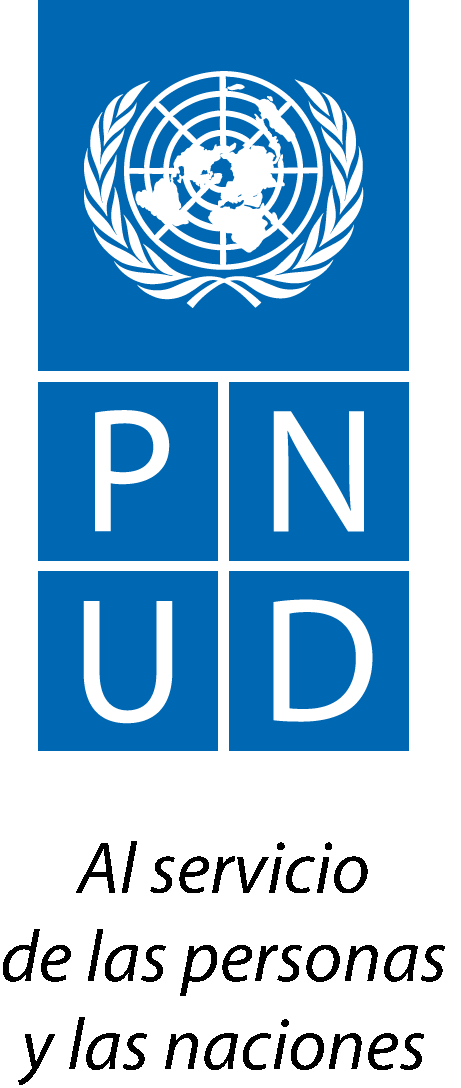 Informe de Progreso del ProyectoEscala de Valoración:PROGRESO DE PRODUCTOS Y ACTIVIDADES DEL PROYECTO Indicar el grado de avance de los productos y las actividades programadas para el periodo de referencia del presente informe en base al Plan Operativo o Plan de Trabajo Anual del proyecto en el siguiente formato:PRINCIPALES PROBLEMAS Y OBSTÁCULOS EN LA IMPLEMENTACIÓN DEL PROYECTOCONTRIBUCION AL DOCUMENTO DE PROGRAMA PAIS (CPD)Fundamente de qué manera el proyecto ha venido contribuyendo al Documento de Programa País (CPD), detallando los principales logros y/o aportes (no actividades) del proyecto en función al Output del CPD al cual está alineado. En caso se considere que el proyecto no está alineado al Output referido, hacer la modificación correspondiente y justificar. Al momento de detallar la contribución al output, solo llenar la información en los indicadores que consideren sean aplicables (marcar con X los que correspondan)En caso el proyecto también contribuya a algún otro output/s, detallar qué otros logros y/o aportes ha tenido hasta la fecha (Opcional).GENDER MARKER Fundamente de qué manera el proyecto ha venido aportando al Gender Marker al cual ha sido alineado, detallando las principales contribuciones/logros (no actividades) del proyecto en relación a igualdad de género (transversalización del enfoque de género, participación, acciones frente a situaciones y condiciones de mujeres y niñas en situación de vulnerabilidad).En caso se considere que el proyecto no está alineado al Gender Marker referido, hacer la modificación correspondiente y justificar.Si es que cuenta con algún indicador del proyecto que haga referencia a igualdad de género, favor especificar.BUENAS PRACTICAS Y LECCIONES APRENDIDAS Detalle las buenas prácticas y lecciones aprendidas que el proyecto ha generado (es decir, qué ha funcionado y qué no). RECOMENDACIONESReferirse a Apreciaciones Generales de la ejecución del proyecto, así como a Recomendaciones y/o Sugerencias. MONITOREO DE RIESGOSEVIDENCIASRemitir las evidencias a la fecha (productos y entregables). Acceder al siguiente enlace:https://undp-my.sharepoint.com/:f:/g/personal/alfredo_zerga_undp_org/EpCc74hUyhlKmc3oFmVEJZsB0JJigGSGuoLZrtjdsuxu6g?e=2V8szpTítulo del Proyecto:RRD en Peru (DIPECHO)Fecha de entrega del informe:10 de enero 2020Periodo de referencia del informe:01 de abril 2017 al 31 de diciembre 2019Realizado por:Alfredo Zerga, Gerente de Proyectos GRDAward ID:00087400Project ID:000944190011138500111386Output(s) del CPD al cual responde el proyecto:1.1 Crecimiento y desarrollo inclusivos y sosteniblesObjetivo Central o Propósito del Proyecto:Lograr sociedades más resilientes desarrollando capacidades para la respuesta y recuperación post desastre, fortaleciendo la gobernanza de manera coordinada y articulada entre los diferentes niveles territoriales.Ámbito geográfico de implementación del Proyecto:Regiones Piura, Lambayeque, con acciones de apoyo a instancias nacionales de la Gestión del Riesgo de Desastres.Beneficiarios del Proyecto (N° y descripción):13,540 personas y 79 organizaciones beneficiarias.Stakeholders :Instituto Nacional de Defensa Civil, Presidencia del Consejo de Ministros, CENEPRED, Agencia Espacial del Perú – CONIDA, Universidad Nacional Mayor de San Marcos – UNMSM, Ministerio de Salud, Ministerio de la Mujer y Poblaciones Vulnerables, Ministerio de Desarrollo e Inclusión Social, Gobierno Regional de Piura, Gobierno Regional de Lambayeque, Municipalidades Provinciales/Distritales de Piura, Morropón, Catacaos, La Arena, Cura Mori, Illimo, Mórrope.Socio(s) Implementador(es) / Partes Responsables :UNFPADonante(s):ECHOFecha de Inicio según PRODOC:01 de abril 2017Fecha de Inicio de ejecución:01 de abril 2017Fecha de Finalización según PRODOC:30 de noviembre 2019 (por consignar ampliación de plazo hasta 29 de febrero de 2,020 aprobada por el donante)Fecha de Finalización de la ejecución:29 de febrero de 2,020.Presupuesto Total del Proyecto:USD 2,061,979.86Breve descripción del ProyectoDescribir de manera muy general y descriptiva: Alcance, Objetivo Principal del proyecto, ámbito geográfico y beneficiarios del proyecto, con una reseña de los Componentes y/o Resultados Esperados.El objetivo principal del Proyecto es lograr sociedades más resilientes desarrollando capacidades para la respuesta y recuperación post desastre, fortaleciendo la gobernanza de manera coordinada y articulada entre los diferentes niveles territoriales.Las acciones se centran en las Regiones de Piura y Lambayeque, con acciones de apoyo a las entidades de nivel nacional de la gestión del riesgo de desastres como son la Presidencia del Consejo de Ministros, INDECI y CENEPRED.Durante 2017-2018, el proyecto permitió consolidar mecanismos y herramientas de preparación para la respuesta y recuperación desarrolladas en coordinación con las instituciones nacionales del SINAGERD, incluyendo las entidades públicas, el sector privado y organizaciones de la sociedad civil (OSC), con la asistencia técnica del Sistema de las Naciones Unidas en Perú y el financiamiento de ECHO. Durante este periodo, se desarrolló una línea de base geo-referenciada para la evaluación para la recuperación post desastre, basada en el PDNA (Post Disaster Needs Assessment promovida por ECHO, PNUD y el Banco Mundial). Vinculada a los mecanismos de coordinación territorial formulados durante el proyecto DIPECHO 2015-2016, la línea de base permite mejorar la coordinación interinstitucional y la toma de decisiones para la recuperación post desastre a nivel territorial en Lima y Callao. Asimismo, permitió consolidar el módulo SIRAD del INDECI, desarrollado con asistencia del PNUD y ECHO en 2010. La línea de base es dinámica y requiere de constante actualización y complementación.Asimismo, se fortaleció la acción de los programas sociales del sector público a través de protocolos de coordinación ante desastres; así como la coordinación interna de la Red Humanitaria Nacional (RHN) y la articulación entre la esfera civil y militar. Esta fase también contribuyó a la organización y articulación del sector privado para la gestión del riesgo de desastres, en coordinación con el GEAD, así como de la sociedad civil a través de la red «Soy Voluntario», la principal red nacional de OSC, a fin de implementar sus planes de acción e incidencia en materia de GRD. Durante esta etapa, se promovió la consolidación de herramientas para la seguridad alimentaria, la evaluación de daños y análisis de necesidades, sistemas de información sobre vulnerabilidad de la población e instrumentos para la continuidad de las operaciones. Asimismo, la acción permitió brindar asistencia técnica a la rectoría y entidades técnico normativas del SINAGERD para el monitoreo de los indicadores del PLANAGERD. Haciendo un balance de la asistencia técnica brindada a las entidades del SINAGERD durante esta fase, tomando como referencia los efectos ocasionados y las lecciones aprendidas del "Niño Costero" de 2017; se consideró necesario consolidar los mecanismos y herramientas desarrollados, garantizar su adecuada articulación, profundizar en el enfoque territorial, enfatizando en la preparación para la recuperación post-desastre. Con este fin, en 2018, se realizó una revisión sustantiva (2018-2020) del Proyecto, incorporando seis resultados orientados a fortalecer la resiliencia comunitaria e institucional a través de la preparación para la respuesta y la recuperación post desastre con enfoque territorial en las regiones de Piura y Lambayeque, en coordinación con las entidades del SINAGERD en los diferentes niveles. La acción se fundamenta en el desarrollo de estrategias y soluciones replicables en otras regiones del país.RESUMEN DE PRINCIPALES LOGROS DE COMPONENTES Y/O RESULTADOS EN FUNCION DEL MARCO DE RESULTADOS DEL PROYECTORESUMEN DE PRINCIPALES LOGROS DE COMPONENTES Y/O RESULTADOS EN FUNCION DEL MARCO DE RESULTADOS DEL PROYECTORESUMEN DE PRINCIPALES LOGROS DE COMPONENTES Y/O RESULTADOS EN FUNCION DEL MARCO DE RESULTADOS DEL PROYECTORESUMEN DE PRINCIPALES LOGROS DE COMPONENTES Y/O RESULTADOS EN FUNCION DEL MARCO DE RESULTADOS DEL PROYECTORESUMEN DE PRINCIPALES LOGROS DE COMPONENTES Y/O RESULTADOS EN FUNCION DEL MARCO DE RESULTADOS DEL PROYECTORESUMEN DE PRINCIPALES LOGROS DE COMPONENTES Y/O RESULTADOS EN FUNCION DEL MARCO DE RESULTADOS DEL PROYECTOComponentes y/o Resultados de ProyectoIndicadores Línea de BaseSegún el PRODOCMetaFinal  Según el PRODOCValoración del ProgresoJustificaciónComponente y/o Resultado 1Las instituciones públicas y privadas del país cuentan con mecanismos de coordinación consolidados para la respuesta a los desastres y la recuperación post-desastre.Indicador 1.1Número de protocolos para la articulación de mecanismos de respuesta a desastres y recuperación post desastre desarrollados de manera participativa con autoridades y funcionarios de instituciones públicas y privadas484El Proyecto promovió el desarrollo de 05 protocolos, elaborados y validados de manera participativa con los actores involucrados:Protocolos para la Coordinación Territorial de la Respuesta a Desastres y la Recuperación Post Desastre en los Temas Clave de Agua y Saneamiento, Energía y Transporte.Protocolo para la Adquisición, procesamiento y distribución de información geoespacial para la respuesta y recuperación ante desastres. Protocolo para atención de requerimientos de colaboración y ayuda del sector privado en caso de desastres. Continuidad operativa de los servicios de salud sexual y reproductiva en situaciones de emergencia.Protocolo de actuación para la continuidad operativa y Planes de Continuidad Operativa diferenciados por Programa Social del MIDIS. La ocurrencia de eventos que han afectado los servicios de agua y alcantarillado en zonas de Lima Metropolitana y la ocurrencia de fuertes lluvias e inundaciones en varias áreas del país han permitido probar estos protocolos en situaciones reales. En base a esto, las instituciones involucradas están en proceso permanente de mejora de estos. Componente y/o Resultado 1Las instituciones públicas y privadas del país cuentan con mecanismos de coordinación consolidados para la respuesta a los desastres y la recuperación post-desastre.Indicador 1.2Número de instituciones miembros de la Red Humanitaria Nacional (RHN) fortalecidas y mejor preparadas para evaluaciones rápidas multisectoriales y el ciclo del programa humanitario.2030446 instituciones miembros de la RHN han visto fortalecidas sus capacidades en los mecanismos e instrumentos de evaluación y respuesta. El fortalecimiento y la preparación de las instituciones miembros de RHN ha sido un proceso continuo a lo largo del período de implementación del proyecto y que se ha dado en base a lo siguiente:En un primer momento se desarrollaron 5 misiones de evaluación para la respuesta a las emergencias costeras de El Niño, donde participaron más de 40 personas de 19 instituciones miembros de la Red Humanitaria Nacional junto con los miembros del equipo UNDAC (United Nations Disaster Assessment and Coordination. Para las misiones de campo de MIRA, se desarrollaron varias actividades, incluido un taller de capacitación de KoBo previo al despliegue con más de 50 participantes. Durante y después de la respuesta al fenómeno de El Niño en 2017, y hasta noviembre de 2018, hubo 27 reuniones de RHN, incluidas las reuniones del Comité Directivo, las reuniones de Intercluster / sector, las reuniones del Equipo Técnico de RHN, las sesiones de trabajo que actualizan las directrices MIRA para las misiones de campo, la actualización de protocolos de respuesta coordinada y el proceso de evaluación conjunta de la respuesta RHN. El documento de Evaluación Conjunta refleja lo que se logró al implementar el Ciclo del Programa Humanitario durante la respuesta, y los desafíos para mejorar el trabajo coordinado en todas las fases.Componente y/o Resultado 1Las instituciones públicas y privadas del país cuentan con mecanismos de coordinación consolidados para la respuesta a los desastres y la recuperación post-desastre.Indicador 1.3Número de actores y personal militar capacitado en normas humanitarias internacionales para la coordinación cívico-militar en situaciones de emergencia020432 miembros de las fuerzas armadas del Perú fueron capacitados en un Taller de Coordinación Civil-Militar. En este taller se abordaron los aspectos humanitarios de la atención en casos de desastre. Los participantes fueron miembros del Ministerio de Defensa, el Comando Conjunto de las Fuerzas Armadas, el Ejército Peruano, la Fuerza Aérea del Perú y el Centro de Capacitación para Operaciones de Paz.Componente y/o Resultado 2Las instituciones públicas y privadas del país tienen mejores capacidades para planificar la respuesta a desastres y la recuperación post desastre.Indicador 2.1Número de soluciones innovadoras de asistencia humanitaria, desarrolladas para las necesidades nacionales en situaciones de emergencia.024Se han desarrollado 3 propuestas sobre herramientas innovadoras para la asistencia humanitaria, en coordinación con instituciones relacionadas con la gestión reactiva del riesgo de desastres. Estas son:Estudio sobre "Un sistema de protección social adaptable a emergencias: algunas consideraciones sobre el caso peruano" que identificó las principales preocupaciones con respecto a una estrategia nacional de protección social adaptable a emergencias, con actores nacionales sensibilizados sobre la importancia de contar con mecanismos estandarizados que les permitan reaccionar de manera oportuna a través de programas sociales, incluidas las transferencias de efectivo a las personas damnificadas. Este estudio ha servido de base para la conformación de un equipo técnico para la formulación de una estrategia nacional para la protección social adaptativa durante emergencias y desastres. "Guía para la participación del sector privado en la gestión reactiva", que sirve como mecanismo de asociación público-privada para la respuesta de emergencia. Sistema de gestión de activos de ayuda humanitaria - SIGBAH, que permitirá que el stock de bienes de ayuda humanitaria-BAH esté disponible en tiempo real, desde diferentes almacenes INDECI. Incluye una aplicación móvil para ser utilizada exclusivamente por los responsables de la toma de decisiones de respuesta humanitaria. Componente y/o Resultado 2Las instituciones públicas y privadas del país tienen mejores capacidades para planificar la respuesta a desastres y la recuperación post desastre.Indicador 2.2Número de sistemas de información y monitoreo desarrollados y / o actualizados sobre capacidades y vulnerabilidad para DRM enfocados en procesos prospectivos y reactivos.244El proyecto contribuyó a producir los siguientes 4 sistemas de información:Análisis de vulnerabilidad a la inseguridad alimentaria. Análisis de la vulnerabilidad de la población. Evaluación de la capacidad de preparación para emergencias (EPCI). www.epciperu.com Sistema de informes en línea, Encuesta nacional sobre gestión de riesgos de desastres - ENAGERD 2017. Esta es una aplicación web desarrollada junto con CENEPRED. https://dimse.cenepred.gob.pe/simse/resultados-enagerd Componente y/o Resultado 2Las instituciones públicas y privadas del país tienen mejores capacidades para planificar la respuesta a desastres y la recuperación post desastre.Indicador 2.3Número de personas cubiertas por acción temprana / planes de contingencia010,848,5663La implementación de los Planes de Operaciones de Emergencia de la Región de Lima, Región del Callao y Lima Metropolitana se ha consolidado a través de los ejercicios de simulación que se han implementado en el Proyecto. La población existente en dichas regiones es 9,569,468. El valor menor se explica por la diferencia entre los resultados reales del Censo del año 2017 producidos por el Censo de Población y Vivienda del INEI, y las proyecciones y estimaciones de población utilizadas para Lima y Callao al redactar la propuesta del Proyecto.Componente y/o Resultado 3Las organizaciones de la sociedad civil actúan de manera coordinada y han formulado planes de acción y de incidencia en GRD.Indicador 3.1Número de experiencias y herramientas para trabajar DRM con OSC sistematizadas e incluidas en la Caja de Herramientas0103Se desarrolló, publicó y difundió una caja de herramientas que sistematizó 10 experiencias de trabajo comunitario implementadas por las agencias de Naciones Unidas en proyectos financiados por ECHO, desarrollados entre los años 2009 y 2016. Las experiencias fueron las siguientes:La formación de brigadas blancas para casos de emergencias con la población de la tercera edad en Callao – A.H. Márquez. (Proyecto ECHO Lima – Callao 2009-2011).Desarrollo de línea de base comunitaria con enfoque de GRD en Chosica (diferenciada por edad, género) en el Proyecto DIPECHO 2015-2016.Desarrollo de campaña de comunicación con universidades incorporando en los cursos y talleres temas de riesgo y resiliencia, asimismo campañas que se extendieron a los espacios públicos y comunitarios (2015-2016).Sistema de Alerta Temprana en Caleta de Carquín (Provincia de Huaura), Cerro Azul (Provincia de Cañete) con la participación de promotoras de salud, desarrollada en el DIPECHO 2011-2012; y Pueblo Joven San Martín Central (Provincia de Paita); 2013-2014.Fortalecimiento de la gestión de Juntas Vecinales y brigadas comunitarias para la preparación, respuesta y recuperación en 4 quebradas de Chosica (2015).Articulación de Comedores Populares para acciones de respuesta en situaciones de emergencias en Chosica (DIPECHO 2016-2016).Desarrollo de la conciencia ciudadana con niños en el Pueblo Joven San Martín Central, en Paita. (2013-2014).Fortalecimiento a nivel comunitario a través de la capacitación a juntas vecinales sobre el Paquete inicial Mínimo de Servicios de Salud Sexual y Reproductiva en situaciones humanitarias con juntas vecinales (2013-2014; 2015-2016).Miniserie “Voces en riesgo” producida con la Facultad de Ciencias de la Comunicación de la Universidad Cesar Vallejo en Trujillo. (2013-2014).• Enfoque GRD 360. Trujillo.  (2013-2014).Componente y/o Resultado 3Las organizaciones de la sociedad civil actúan de manera coordinada y han formulado planes de acción y de incidencia en GRD.Indicador 3.2Número de entidades de la sociedad civil peruana que actualmente trabajan con grupos de poblaciones más vulnerables capacitados en herramientas de DRM y que integran el enfoque de RRD / DP en su propia gestión estratégica.1020438 entidades de la sociedad civil participaron en el Programa de fortalecimiento de capacidades para promover la participación de las organizaciones de la sociedad civil en gestión del riesgo de desastres, cuyos representantes obtuvieron certificados de aprobación en el referido programa y que participaron también en los talleres con organizaciones de base comunales, distritales y de Voluntariado: AmerinkaAsociación Kaprichos Perrunos SOSAsociacion Misma LunaCentro Nacional de Voluntariado - CENAVOLColectivo Geógrafos en Gestión del Riesgo de Desastres (Geo GRD)Colectivo GEOPASColegio de Obstetras del PerúColegio Médico de Veterinarios del PerúFundación Humanizando Nassf TravelNueva AcrópolisONG SAR PerúS.O.S. EMERGENCIAS PerúScouts PerúSocios en SaludSOS Voluntarios PerúTaller de Asistencia Técnica - TAT UNITecho PerúWorld Vision.Centros Integrales de Atención al Adulto Mayor (CIAM) de la MML.Casas Solidarias de la MML.Red de Mujeres GROOTS Perú.CONAMOVIDICentral de Bancos Comunales.Red de Mujeres de Lima Este.Organizaciones comunitarias y del Voluntariado en Emergencias Gestión del Riesgo de Desastres (GRID) de San Juan de Miraflores.Asociaciones de Personas con Discapacidad, OSC que trabajan con PCD y OMAPED.Universidad Pacífico.Componente y/o Resultado 3Las organizaciones de la sociedad civil actúan de manera coordinada y han formulado planes de acción y de incidencia en GRD.Indicador 3.3Número de personas que participan en intervenciones que mejoran su capacidad para enfrentar los impactos y las tensiones.01754Un total de 282 personas mejoraron sus capacidades en el marco de las intervenciones del Proyecto, según lo siguiente: 33 personas se certificaron en el Programa de Generación de Capacidades para promover la participación de las organizaciones de la sociedad civil en la gestión del riesgo de desastres.108 voluntarios participaron en una estrategia de innovación social a nivel local en la Gestión del Riesgo de Desastres, y la implementación de la aplicación SIGRID Collect, una herramienta utilizada para la recopilación de información socioeconómica que permite análisis de vulnerabilidad en sectores piloto en los distritos de Chosica, Carabayllo, Mi Perú y San Juan de Miraflores, con la participación de CENEPRED. 60 voluntarios participaron en la implementación del proyecto piloto llamado "Proyecto AYNI", que reunió a 12 organizaciones de voluntarios con el objetivo de fortalecer la resiliencia comunitaria en un sector vulnerable en el distrito de San Juan de Miraflores. 81 voluntarios pertenecientes a las 22 facultades de la UNMSM participaron en el Programa de Especialización en Voluntariado Universitario Responsable. Cabe señalar que un total de 1677 voluntarios participaron en los talleres organizados junto con organizaciones de voluntarios.Componente y/o Resultado 4Estrategias y capacidades de preparación para la recuperación desarrolladas en los distintos niveles (local, regional y nacional), para la retroalimentación de la Política Nacional de GRD.Indicador 4.1Número de mecanismos y herramientas de preparación para la recuperación después de un desastre a nivel de los gobiernos subnacionales.063En base a los procesos en curso en la Región Piura se vienen formulando y culminando 08 mecanismos y herramientas que se señalan a continuación:Línea de base para la evaluación de necesidades post desastre a nivel regional en la región de Piura.Línea de base para la evaluación de las necesidades post desastre a nivel provincial en Piura.Mecanismo de coordinación para la recuperación post desastre en la región de Piura, articulando los sectores público y privado.Estrategia financiera con enfoque de recuperación post desastre.Protocolo para intervenciones de recuperación temprana.Sistema de monitoreo del proceso de recuperación en la región de Piura.Componente y/o Resultado 4Estrategias y capacidades de preparación para la recuperación desarrolladas en los distintos niveles (local, regional y nacional), para la retroalimentación de la Política Nacional de GRD.Indicador 4.2Número de mecanismos y herramientas de preparación para la recuperación de los medios de vida de la población y las asociaciones de productores.4103Se han desarrollado 6 mecanismos y herramientas en el marco del Proyecto, llegando al 100% de la meta:Una estrategia de recuperación de medios de vida.Un protocolo de acción en apoyo de las iniciativas de recuperación de medios de vida.Dos planes de negocios de asociaciones de productores.Dos espacios de coordinación a nivel provincial para la recuperación de medios de vida y mesas redondas técnicas de asociaciones de productores.Para lograr estos resultados, se han tomado en cuenta los resultados de intervenciones previas debido a la emergencia en Piura e implementadas por el PNUD y sus socios.Componente y/o Resultado 5Capacidades de respuesta de gobiernos subnacionales y de la población fortalecidas.Indicador 5.1Número de herramientas de articulación interinstitucional que contribuyen a una mejor gestión y comunicación de información sobre alertas tempranas, entre niveles nacionales, subnacionales y locales.013En proceso. Se ha elaborado la propuesta de un protocolo para la comunicación y el uso de información científica para los sistemas de alerta temprana que vincularán las instituciones científicas nacionales, sus oficinas regionales, el Gobierno Regional de Piura, el Municipio Provincial de Piura, sus distritos, y las comunidades. Será validado en enero 2020.Componente y/o Resultado 5Capacidades de respuesta de gobiernos subnacionales y de la población fortalecidas.Indicador 5.2Número de gobiernos subnacionales con capacidades fortalecidas para la respuesta a desastres.043En proceso. El proyecto viene brindando asistencia técnica a las municipalidades de 1) Piura, 2) Morropón-Chulucanas, 3) Catacaos, 4) Cura Mori, 5) Buenos Aires, 6) La Arena, 7) El Tallan, para la formulación de planes de operaciones de emergencia, planes de contingencia ante temporada de lluvias 2020 e institucionalización de los centros de operaciones de emergencia. Asimismo, viene brindando asistencia técnica al Gobierno Regional de Piura para la actualización del Plan de Operaciones de Emergencia Regional.Componente y/o Resultado 5Capacidades de respuesta de gobiernos subnacionales y de la población fortalecidas.Indicador 5.3Número de mecanismos de protección social habilitados para la respuesta de emergencia033En proceso. Se desarrollarán Planes de Operaciones de Emergencia para 3 programas sociales: JUNTOS, CUNAMAS y QALYWARMA.Componente y/o Resultado 5Capacidades de respuesta de gobiernos subnacionales y de la población fortalecidas.Indicador 5.4Personas que viven en áreas vulnerables que han articulado y coordinado SATs con niveles de gobierno local y regional050003En proceso. En el área de intervención del proyecto, existen Sistemas de Alerta Temprana a nivel comunitario que deben articularse para garantizar una respuesta efectiva de la población.  Estos SAT´s comunitarios se integrarán con los de nivel local y regional. El SAT comunitario que CARE desarrolla en coordinación con este proyecto formará parte de este mecanismo de articulación. El Proyecto viene trabajando en estrecha coordinación con las autoridades locales y los líderes de la comunidad para lograr la participación de los beneficiarios.  Está en proceso la validación de un protocolo de articulación de los sistemas de alerta temprana. Cuando sea validado se podrá indicar que las personas que forman parte de esos sistemas de alerta están articuladas con los niveles locales y regionales.Componente y/o Resultado 6Redes, mesas técnicas y plataformas de diálogo, concertación, intercambio y cooperación fortalecidas con la participación de entidades del SINAGERD, organizaciones de la sociedad civil, sector privado, grupos de voluntariado y comunidad organizada, impulsando la implementación de la Política Nacional de Gestión del Riesgo de Desastres.Indicador 6.1Número de instituciones de la sociedad civil con capacidades fortalecidas en DRM y participación en redes y espacios de coordinación.0354Se ha fortalecido la Red Soy Voluntario en Piura a través de capacitaciones y desarrollo de herramientas de gestión (plan de trabajo, protocolos de actuación en caso de emergencias y desastres, talleres para el fortalecimiento de capacidades en diversos aspectos referidos a la GRD) para promover la continuidad de su operación. Vienen participando 69 organizaciones de voluntariado en las acciones promovidas por el proyecto (talleres, espacios y reuniones de coordinación al interno y con entidades públicas, capacitaciones).Componente y/o Resultado 6Redes, mesas técnicas y plataformas de diálogo, concertación, intercambio y cooperación fortalecidas con la participación de entidades del SINAGERD, organizaciones de la sociedad civil, sector privado, grupos de voluntariado y comunidad organizada, impulsando la implementación de la Política Nacional de Gestión del Riesgo de Desastres.Indicador 6.2Número de propuestas de regulaciones legales que fortalecen el funcionamiento de las mesas temáticas del RHN.013La formulación de la propuesta normativa se llevará a cabo a través de reuniones de trabajo con los miembros del Red Humanitaria Nacional e instancias de alto nivel de instituciones públicas relacionadas con la gestión de la Red en el país. Está prevista desarrollarse en el primer trimestre del 2020. Componente y/o Resultado 6Redes, mesas técnicas y plataformas de diálogo, concertación, intercambio y cooperación fortalecidas con la participación de entidades del SINAGERD, organizaciones de la sociedad civil, sector privado, grupos de voluntariado y comunidad organizada, impulsando la implementación de la Política Nacional de Gestión del Riesgo de Desastres.Indicador 6.3Número de mesas temáticas regionales que tienen herramientas e instrumentos que permiten un mejor funcionamiento y articulación de los actores.033OCHA viene brindando asistencia técnica para la formulación de directrices normativas para los Grupos de Sectoriales a nivel regional en Piura, principalmente para los sectores de WASH, Protección, Alojamiento/Albergues y Recuperación Temprana. A nivel nacional viene apoyando en la formulación de las directrices normativas para las Mesas de Temáticas. Con respecto al sector de Protección, UNFPA trabajará directamente con las instituciones que participan en los grupos regionales del Sector Protección en Piura y Lambayeque, desarrollando procedimientos y herramientas ad hoc. A nivel nacional, UNFPA y UNICEF coordinan el Grupo del Sector de Protección y coordinarán las Mesas de trabajo temáticas.Componente y/o Resultado 6Redes, mesas técnicas y plataformas de diálogo, concertación, intercambio y cooperación fortalecidas con la participación de entidades del SINAGERD, organizaciones de la sociedad civil, sector privado, grupos de voluntariado y comunidad organizada, impulsando la implementación de la Política Nacional de Gestión del Riesgo de Desastres.Indicador 6.4Número de personas capacitadas en Piura para el desarrollo de evaluaciones multisectoriales en el marco MIRA.0204Se capacitó a 45 miembros de instituciones que forman parte de la RHN para el desarrollo de evaluaciones multisectoriales con enfoque MIRA y el aplicativo KoBo en la Región Piura.Componente y/o Resultado 7Las instituciones relevantes de la Mesa de Protección Temática de Piura y Lambayeque tienen capacidades de coordinación para la prevención efectiva, la atención y la protección de la violencia, especialmente la violencia de género, en situaciones de emergencia.Indicador 7.1Número de personas beneficiadas por la implementación de medidas específicas de prevención de Violencia Basada en Género020003A la fecha 549 personas se han beneficiado por la implementación de medidas de prevención de Violencia Basada en Género. Las personas beneficiadas reciben en cada sesión de sensibilización información sobre la Ruta de Atención en violencia contra la mujer en contextos humanitarios. También se incluye información sobre sus derechos a tener medidas de protección y el derecho a tener un espacio seguro en las acciones de respuesta ante emergencias. Se viene implementando con adolescentes y mujeres en las comunidades y escuelas de los distritos seleccionados por el Proyecto como los más vulnerables y que pueden ser afectados emergencias (terremoto, fuertes lluvias, otros)Componente y/o Resultado 7Las instituciones relevantes de la Mesa de Protección Temática de Piura y Lambayeque tienen capacidades de coordinación para la prevención efectiva, la atención y la protección de la violencia, especialmente la violencia de género, en situaciones de emergencia.Indicador 7.2Número de participantes que muestran un mayor conocimiento sobre el tema de protección.01504Se ha capacitado a 267 autoridades y funcionarios locales de las instituciones del sistema de protección quienes han incrementado sus conocimientos y/o capacidades para prepararse y responder en situaciones de emergencia, contando con herramientas para la identificación de las personas en mayor situación de vulnerabilidad, e implementación de acciones que prevengan y respondan al aumento de riesgos que deben enfrentar estas poblaciones, especialmente ante la Violencia Basada en Género.Las líneas de intervención han sido:Capacitación en instrumentos de levantamiento de información diferenciada.Capacitaciones en estándares internacionales y nacionales de protección (Esfera, VBG, VBGiE).  Componente y/o Resultado 8Las instituciones del sector de la salud han desarrollado capacidades de resiliencia en el monitoreo de enfermedades y la atención de los problemas de salud sexual y reproductiva (SSR) en el contexto humanitario.Indicador 8.1Número de proveedores del sector de la salud que muestran un mayor conocimiento sobre soluciones prácticas en relación con problemas de salud en contextos de emergencia.03303Se han capacitado a 213 operadores de salud en coordinación con la Gerencia Regional de Salud de Lambayeque y la Dirección regional de Salud de Piura. UNFPA y OPS identificaron los temas clave necesarios para incrementar la capacidad de gestión y atención de dichas entidades.Los temas son los siguientes:Vigilancia EpidemiológicaPrimeros Auxilios PsicológicosKit de Emergencia por violación sexualManejo Logístico de Medicamentos e Insumos. Atención de gestantes en caso de dengue, Zika y ChikungunyaComponente y/o Resultado 8Las instituciones del sector de la salud han desarrollado capacidades de resiliencia en el monitoreo de enfermedades y la atención de los problemas de salud sexual y reproductiva (SSR) en el contexto humanitario.Indicador 8.2Número de alertas de brotes respondidas.573Se respondió a la alerta de brote de Gillian Barre y de Sarampión en la zona de intervención del Proyecto. Para ello se tiene en cuenta lo siguiente:1) Número de alertas para las cuales se implementó una investigación y / o medidas de control2) Vigilancia epidemiológica de riesgos biológicos con potencial epidémico.3) Número de alertas tempranas con hojas de investigación epidemiológica para medidas de control implementadas en el sistema Centinela del MINSA.4) Análisis de tendencias en los casos de enfermedades sujetas a vigilancia epidemiológica (enfermedades de vectores con potencial epidémico).Componente y/o Resultado 9Las organizaciones comunitarias, de comunidades seleccionadas, tienen capacidades de resiliencia que les permiten actuar como los primeros agentes en implementar medidas de protección y prevención contra los riesgos de violencia y para la atención de la salud en situaciones de emergencia humanitaria.Indicador 9.1Número de personas que participan en intervenciones que mejoran su capacidad para enfrentar los impactos.010003Se está organizando a los participantes de las comunidades seleccionadas en comités comunitarios como primera respuesta a los riesgos en salud y protección que pueden presentarse en una emergencia, para estar preparados para enfrentarlos, a través del desarrollo de estrategias y planes para comunicar los peligros y medidas que los miembros de la comunidad deben tomar en situaciones de emergencia. Se han desarrollado estas capacitaciones en Mórrope (Lambayeque), Catacaos y El Tallán (Piura) con la participación de 125 voluntarios y vigías comunitarios y 82 facilitadores entre operadores de servicios de salud, protección y promotores de saludComponente y/o Resultado 9Las organizaciones comunitarias, de comunidades seleccionadas, tienen capacidades de resiliencia que les permiten actuar como los primeros agentes en implementar medidas de protección y prevención contra los riesgos de violencia y para la atención de la salud en situaciones de emergencia humanitaria.Indicador 9.2Número de personas a las que se ha llegado a través de información, educación y comunicación sobre Reducción del Riesgo de Desastres.07003En proceso. Los participantes en las campañas comunitarias serán miembros de las familias de las comunidades seleccionadas que recibirán información sobre los aspectos básicos de SSR, Protección y prácticas saludables para la prevención de enfermedades a través de la Estrategia de Comunicación (ferias, mensajes de radio comunitarios, distribución de materiales informativos). Se han sostenido reuniones de trabajo con operadores de salud y protección para definir los mensajes clave que formarán parte de la estrategia de comunicación.Componente y/o Resultado 9Las organizaciones comunitarias, de comunidades seleccionadas, tienen capacidades de resiliencia que les permiten actuar como los primeros agentes en implementar medidas de protección y prevención contra los riesgos de violencia y para la atención de la salud en situaciones de emergencia humanitaria.Indicador 9.3Número de personas cubiertas por un sistema funcional de alerta temprana.012503Se considera como personas cubiertas por el Sistema Funcional de Alerta Temprana, a las personas identificadas y registradas en el Sistema de Vigilancia Epidemiológica del establecimiento de salud. Estas personas serán identificadas por los miembros de la comunidad capacitados en el sistema de alerta temprana (detección temprana y oportuna de síntomas y signos de advertencia) y que serán notificados a través del sistema de vigilancia epidemiológica de enfermedades sujetas a notificación obligatoria. La información será levantada en el primer trimestre del 2020.Criterios de valoraciónValoraciónNo se espera lograr la meta.1Se espera lograr la meta, pero fuera de los plazos esperados.2Se espera lograr la meta en los plazos esperados.3Se espera exceder ampliamente la meta esperada en los plazos esperados o si ya fue alcanzada.4Componente/Resultado 1:Las instituciones públicas y privadas del país cuentan con mecanismos de coordinación consolidados para la respuesta a los desastres y la recuperación post-desastre.Componente/Resultado 1:Las instituciones públicas y privadas del país cuentan con mecanismos de coordinación consolidados para la respuesta a los desastres y la recuperación post-desastre.Componente/Resultado 1:Las instituciones públicas y privadas del país cuentan con mecanismos de coordinación consolidados para la respuesta a los desastres y la recuperación post-desastre.Componente/Resultado 1:Las instituciones públicas y privadas del país cuentan con mecanismos de coordinación consolidados para la respuesta a los desastres y la recuperación post-desastre.Componente/Resultado 1:Las instituciones públicas y privadas del país cuentan con mecanismos de coordinación consolidados para la respuesta a los desastres y la recuperación post-desastre.Componente/Resultado 1:Las instituciones públicas y privadas del país cuentan con mecanismos de coordinación consolidados para la respuesta a los desastres y la recuperación post-desastre.Componente/Resultado 1:Las instituciones públicas y privadas del país cuentan con mecanismos de coordinación consolidados para la respuesta a los desastres y la recuperación post-desastre.Componente/Resultado 1:Las instituciones públicas y privadas del país cuentan con mecanismos de coordinación consolidados para la respuesta a los desastres y la recuperación post-desastre.Componente/Resultado 1:Las instituciones públicas y privadas del país cuentan con mecanismos de coordinación consolidados para la respuesta a los desastres y la recuperación post-desastre.Producto 1.1IndicadorLinea de BaseMeta Final(A)Avance Acumulado(B)% Avance (B/A*100)PPTO AnualEjecución Financiera AnualEjecución Financiera AnualConsolidación del enfoque territorial en las herramientas de respuesta y recuperación: línea de base con enfoque PDNA en Lima y CallaoN.A.N.A.N.A.N.A.100%312,516.00282,750.06282,750.06Actividades  realizadas en el periodo de reporteActividades  realizadas en el periodo de reporteActividades  realizadas en el periodo de reporteActividades  realizadas en el periodo de reporteActividades  realizadas en el periodo de reporteActividades  realizadas en el periodo de reporteActividades  realizadas en el periodo de reporteActividades  realizadas en el periodo de reporteActividades  realizadas en el periodo de reporteEn coordinación con la MML, el GORE del Callao, el GORE de Lima y el INDECI, se elaboró protocolos para la Coordinación Territorial de la Respuesta a Desastres y la Recuperación Post Desastre en los Temas Clave de Agua y Saneamiento, Energía y Transporte. Se conformó un grupo de trabajo con los sectores correspondientes (Vivienda, Transportes y Energía y Minas), empresas prestadoras de servicios básicos (ENEL, Luz del Sur, Sedapal), organismos supervisores de la prestación de los servicios (SUTRAN, OSINERMING, SUNASS). El proceso de elaboración fue participativo e incluyó el desarrollo de reuniones de trabajo, talleres y simulaciones, que permitieron validarlos. Se conformó el Comité Técnico de Coordinación y Articulación para el restablecimiento de servicios públicos básicos en Lima Metropolitana, Región Callao y Región Lima, presidido por la Municipalidad Metropolitana de Lima y la Secretaría Técnica está a cargo del INDECI. El Comité está conformado por 24 instituciones relacionadas con la prestación de los referidos servicios. Su dinámica permite detallar y mejorar los protocolos en un trabajo continuo y periódico. Para ello se han organizado tres Sub-comités Técnicos (Agua y Saneamiento, Transportes y Energía). Para el desarrollo de la línea de base de información georeferenciada usando el enfoque de evaluación de necesidades, se desarrolló un taller multisectorial y se sistematizó la información existente, incluyendo resultados del Censo INEI 2017 a nivel de distritos. La línea de base es dinámica y deberá estar en constante actualización y complementación.En coordinación con la MML, el GORE del Callao, el GORE de Lima y el INDECI, se elaboró protocolos para la Coordinación Territorial de la Respuesta a Desastres y la Recuperación Post Desastre en los Temas Clave de Agua y Saneamiento, Energía y Transporte. Se conformó un grupo de trabajo con los sectores correspondientes (Vivienda, Transportes y Energía y Minas), empresas prestadoras de servicios básicos (ENEL, Luz del Sur, Sedapal), organismos supervisores de la prestación de los servicios (SUTRAN, OSINERMING, SUNASS). El proceso de elaboración fue participativo e incluyó el desarrollo de reuniones de trabajo, talleres y simulaciones, que permitieron validarlos. Se conformó el Comité Técnico de Coordinación y Articulación para el restablecimiento de servicios públicos básicos en Lima Metropolitana, Región Callao y Región Lima, presidido por la Municipalidad Metropolitana de Lima y la Secretaría Técnica está a cargo del INDECI. El Comité está conformado por 24 instituciones relacionadas con la prestación de los referidos servicios. Su dinámica permite detallar y mejorar los protocolos en un trabajo continuo y periódico. Para ello se han organizado tres Sub-comités Técnicos (Agua y Saneamiento, Transportes y Energía). Para el desarrollo de la línea de base de información georeferenciada usando el enfoque de evaluación de necesidades, se desarrolló un taller multisectorial y se sistematizó la información existente, incluyendo resultados del Censo INEI 2017 a nivel de distritos. La línea de base es dinámica y deberá estar en constante actualización y complementación.En coordinación con la MML, el GORE del Callao, el GORE de Lima y el INDECI, se elaboró protocolos para la Coordinación Territorial de la Respuesta a Desastres y la Recuperación Post Desastre en los Temas Clave de Agua y Saneamiento, Energía y Transporte. Se conformó un grupo de trabajo con los sectores correspondientes (Vivienda, Transportes y Energía y Minas), empresas prestadoras de servicios básicos (ENEL, Luz del Sur, Sedapal), organismos supervisores de la prestación de los servicios (SUTRAN, OSINERMING, SUNASS). El proceso de elaboración fue participativo e incluyó el desarrollo de reuniones de trabajo, talleres y simulaciones, que permitieron validarlos. Se conformó el Comité Técnico de Coordinación y Articulación para el restablecimiento de servicios públicos básicos en Lima Metropolitana, Región Callao y Región Lima, presidido por la Municipalidad Metropolitana de Lima y la Secretaría Técnica está a cargo del INDECI. El Comité está conformado por 24 instituciones relacionadas con la prestación de los referidos servicios. Su dinámica permite detallar y mejorar los protocolos en un trabajo continuo y periódico. Para ello se han organizado tres Sub-comités Técnicos (Agua y Saneamiento, Transportes y Energía). Para el desarrollo de la línea de base de información georeferenciada usando el enfoque de evaluación de necesidades, se desarrolló un taller multisectorial y se sistematizó la información existente, incluyendo resultados del Censo INEI 2017 a nivel de distritos. La línea de base es dinámica y deberá estar en constante actualización y complementación.En coordinación con la MML, el GORE del Callao, el GORE de Lima y el INDECI, se elaboró protocolos para la Coordinación Territorial de la Respuesta a Desastres y la Recuperación Post Desastre en los Temas Clave de Agua y Saneamiento, Energía y Transporte. Se conformó un grupo de trabajo con los sectores correspondientes (Vivienda, Transportes y Energía y Minas), empresas prestadoras de servicios básicos (ENEL, Luz del Sur, Sedapal), organismos supervisores de la prestación de los servicios (SUTRAN, OSINERMING, SUNASS). El proceso de elaboración fue participativo e incluyó el desarrollo de reuniones de trabajo, talleres y simulaciones, que permitieron validarlos. Se conformó el Comité Técnico de Coordinación y Articulación para el restablecimiento de servicios públicos básicos en Lima Metropolitana, Región Callao y Región Lima, presidido por la Municipalidad Metropolitana de Lima y la Secretaría Técnica está a cargo del INDECI. El Comité está conformado por 24 instituciones relacionadas con la prestación de los referidos servicios. Su dinámica permite detallar y mejorar los protocolos en un trabajo continuo y periódico. Para ello se han organizado tres Sub-comités Técnicos (Agua y Saneamiento, Transportes y Energía). Para el desarrollo de la línea de base de información georeferenciada usando el enfoque de evaluación de necesidades, se desarrolló un taller multisectorial y se sistematizó la información existente, incluyendo resultados del Censo INEI 2017 a nivel de distritos. La línea de base es dinámica y deberá estar en constante actualización y complementación.En coordinación con la MML, el GORE del Callao, el GORE de Lima y el INDECI, se elaboró protocolos para la Coordinación Territorial de la Respuesta a Desastres y la Recuperación Post Desastre en los Temas Clave de Agua y Saneamiento, Energía y Transporte. Se conformó un grupo de trabajo con los sectores correspondientes (Vivienda, Transportes y Energía y Minas), empresas prestadoras de servicios básicos (ENEL, Luz del Sur, Sedapal), organismos supervisores de la prestación de los servicios (SUTRAN, OSINERMING, SUNASS). El proceso de elaboración fue participativo e incluyó el desarrollo de reuniones de trabajo, talleres y simulaciones, que permitieron validarlos. Se conformó el Comité Técnico de Coordinación y Articulación para el restablecimiento de servicios públicos básicos en Lima Metropolitana, Región Callao y Región Lima, presidido por la Municipalidad Metropolitana de Lima y la Secretaría Técnica está a cargo del INDECI. El Comité está conformado por 24 instituciones relacionadas con la prestación de los referidos servicios. Su dinámica permite detallar y mejorar los protocolos en un trabajo continuo y periódico. Para ello se han organizado tres Sub-comités Técnicos (Agua y Saneamiento, Transportes y Energía). Para el desarrollo de la línea de base de información georeferenciada usando el enfoque de evaluación de necesidades, se desarrolló un taller multisectorial y se sistematizó la información existente, incluyendo resultados del Censo INEI 2017 a nivel de distritos. La línea de base es dinámica y deberá estar en constante actualización y complementación.En coordinación con la MML, el GORE del Callao, el GORE de Lima y el INDECI, se elaboró protocolos para la Coordinación Territorial de la Respuesta a Desastres y la Recuperación Post Desastre en los Temas Clave de Agua y Saneamiento, Energía y Transporte. Se conformó un grupo de trabajo con los sectores correspondientes (Vivienda, Transportes y Energía y Minas), empresas prestadoras de servicios básicos (ENEL, Luz del Sur, Sedapal), organismos supervisores de la prestación de los servicios (SUTRAN, OSINERMING, SUNASS). El proceso de elaboración fue participativo e incluyó el desarrollo de reuniones de trabajo, talleres y simulaciones, que permitieron validarlos. Se conformó el Comité Técnico de Coordinación y Articulación para el restablecimiento de servicios públicos básicos en Lima Metropolitana, Región Callao y Región Lima, presidido por la Municipalidad Metropolitana de Lima y la Secretaría Técnica está a cargo del INDECI. El Comité está conformado por 24 instituciones relacionadas con la prestación de los referidos servicios. Su dinámica permite detallar y mejorar los protocolos en un trabajo continuo y periódico. Para ello se han organizado tres Sub-comités Técnicos (Agua y Saneamiento, Transportes y Energía). Para el desarrollo de la línea de base de información georeferenciada usando el enfoque de evaluación de necesidades, se desarrolló un taller multisectorial y se sistematizó la información existente, incluyendo resultados del Censo INEI 2017 a nivel de distritos. La línea de base es dinámica y deberá estar en constante actualización y complementación.En coordinación con la MML, el GORE del Callao, el GORE de Lima y el INDECI, se elaboró protocolos para la Coordinación Territorial de la Respuesta a Desastres y la Recuperación Post Desastre en los Temas Clave de Agua y Saneamiento, Energía y Transporte. Se conformó un grupo de trabajo con los sectores correspondientes (Vivienda, Transportes y Energía y Minas), empresas prestadoras de servicios básicos (ENEL, Luz del Sur, Sedapal), organismos supervisores de la prestación de los servicios (SUTRAN, OSINERMING, SUNASS). El proceso de elaboración fue participativo e incluyó el desarrollo de reuniones de trabajo, talleres y simulaciones, que permitieron validarlos. Se conformó el Comité Técnico de Coordinación y Articulación para el restablecimiento de servicios públicos básicos en Lima Metropolitana, Región Callao y Región Lima, presidido por la Municipalidad Metropolitana de Lima y la Secretaría Técnica está a cargo del INDECI. El Comité está conformado por 24 instituciones relacionadas con la prestación de los referidos servicios. Su dinámica permite detallar y mejorar los protocolos en un trabajo continuo y periódico. Para ello se han organizado tres Sub-comités Técnicos (Agua y Saneamiento, Transportes y Energía). Para el desarrollo de la línea de base de información georeferenciada usando el enfoque de evaluación de necesidades, se desarrolló un taller multisectorial y se sistematizó la información existente, incluyendo resultados del Censo INEI 2017 a nivel de distritos. La línea de base es dinámica y deberá estar en constante actualización y complementación.En coordinación con la MML, el GORE del Callao, el GORE de Lima y el INDECI, se elaboró protocolos para la Coordinación Territorial de la Respuesta a Desastres y la Recuperación Post Desastre en los Temas Clave de Agua y Saneamiento, Energía y Transporte. Se conformó un grupo de trabajo con los sectores correspondientes (Vivienda, Transportes y Energía y Minas), empresas prestadoras de servicios básicos (ENEL, Luz del Sur, Sedapal), organismos supervisores de la prestación de los servicios (SUTRAN, OSINERMING, SUNASS). El proceso de elaboración fue participativo e incluyó el desarrollo de reuniones de trabajo, talleres y simulaciones, que permitieron validarlos. Se conformó el Comité Técnico de Coordinación y Articulación para el restablecimiento de servicios públicos básicos en Lima Metropolitana, Región Callao y Región Lima, presidido por la Municipalidad Metropolitana de Lima y la Secretaría Técnica está a cargo del INDECI. El Comité está conformado por 24 instituciones relacionadas con la prestación de los referidos servicios. Su dinámica permite detallar y mejorar los protocolos en un trabajo continuo y periódico. Para ello se han organizado tres Sub-comités Técnicos (Agua y Saneamiento, Transportes y Energía). Para el desarrollo de la línea de base de información georeferenciada usando el enfoque de evaluación de necesidades, se desarrolló un taller multisectorial y se sistematizó la información existente, incluyendo resultados del Censo INEI 2017 a nivel de distritos. La línea de base es dinámica y deberá estar en constante actualización y complementación.En coordinación con la MML, el GORE del Callao, el GORE de Lima y el INDECI, se elaboró protocolos para la Coordinación Territorial de la Respuesta a Desastres y la Recuperación Post Desastre en los Temas Clave de Agua y Saneamiento, Energía y Transporte. Se conformó un grupo de trabajo con los sectores correspondientes (Vivienda, Transportes y Energía y Minas), empresas prestadoras de servicios básicos (ENEL, Luz del Sur, Sedapal), organismos supervisores de la prestación de los servicios (SUTRAN, OSINERMING, SUNASS). El proceso de elaboración fue participativo e incluyó el desarrollo de reuniones de trabajo, talleres y simulaciones, que permitieron validarlos. Se conformó el Comité Técnico de Coordinación y Articulación para el restablecimiento de servicios públicos básicos en Lima Metropolitana, Región Callao y Región Lima, presidido por la Municipalidad Metropolitana de Lima y la Secretaría Técnica está a cargo del INDECI. El Comité está conformado por 24 instituciones relacionadas con la prestación de los referidos servicios. Su dinámica permite detallar y mejorar los protocolos en un trabajo continuo y periódico. Para ello se han organizado tres Sub-comités Técnicos (Agua y Saneamiento, Transportes y Energía). Para el desarrollo de la línea de base de información georeferenciada usando el enfoque de evaluación de necesidades, se desarrolló un taller multisectorial y se sistematizó la información existente, incluyendo resultados del Censo INEI 2017 a nivel de distritos. La línea de base es dinámica y deberá estar en constante actualización y complementación.Producto 1.2IndicadorLinea de BaseMeta Final(A)Avance AcumuladoMeta Final (B)% Avance (B/A*100)PPTO AnualPPTO AnualEjecución Financiera AnualCoordinación interinstitucional para la gestión de datos satelitales y de reconocimiento aéreo para la respuesta a desastres y la recuperación posdesastre en Lima y CallaoN.A.N.A.N.A.N.A.100%29,406.0029,406.0025,816.32Actividades realizadas en el periodo de reporteActividades realizadas en el periodo de reporteActividades realizadas en el periodo de reporteActividades realizadas en el periodo de reporteActividades realizadas en el periodo de reporteActividades realizadas en el periodo de reporteActividades realizadas en el periodo de reporteActividades realizadas en el periodo de reporteActividades realizadas en el periodo de reporteSe construyó una línea de base de imágenes satelitales (PeruSAT-1) del área metropolitana de Lima y Callao, que permitirá hacer un análisis comparativo post desastre para la toma de decisiones para la recuperación. Con la participación de 7 instituciones técnico-científicas (COFROPI, ICL, DIVRA-FAP, DHN, INGEMMET, CISMID, SBN). Se conformó un grupo de trabajo técnico compuesto por 17 instituciones que cuentan con puntos de control geodésicos para la elaboración de la línea de base espectral de imágenes satelitales para la toma de decisiones en acciones de preparación, respuesta y recuperación post desastre. Se se recopiló información de 161 puntos de control geodésico y conjuntamente con la UNMSM se logró levantar en campo un total de 358 firmas espectrales en 15 distritos de Lima Metropolitana y Callao y en 5 distritos de la Región Lima. La línea de base está compuesta por un mosaico de 37 imágenes PerúSAT-1, tomadas entre 2016 y 2018. Para la creación del mosaico se realizó el proceso de ortorectificación, requiriendo el uso de puntos de control geodésico con una antigüedad no menor de 3 años. Para el proceso de corrección y enlace geodésico nacional se utilizó información de las Estaciones de Rastreo Permanente (ERP) del IGN.Vinculado a este proceso, se formuló el Protocolo para la Adquisición, procesamiento y distribución de información geoespacial para la respuesta y recuperación ante desastres. Su finalidad es ordenar y definir las actividades de las instituciones técnico-científicas en el momento de emergencia hasta la obtención de información geoespacial para la toma de decisiones. Se conformó una mesa de trabajo con 17 Instituciones técnico-científicas, ministerios y organizaciones civiles, realizándose 03 reuniones conjuntas promovidas por PNUD. El protocolo toma en cuenta no sólo los roles de cada institución sino también los tiempos de ejecución las actividades previstas, así como formatos estandarizados de información. El protocolo es liderado por el INDECI y CONIDA.Se construyó una línea de base de imágenes satelitales (PeruSAT-1) del área metropolitana de Lima y Callao, que permitirá hacer un análisis comparativo post desastre para la toma de decisiones para la recuperación. Con la participación de 7 instituciones técnico-científicas (COFROPI, ICL, DIVRA-FAP, DHN, INGEMMET, CISMID, SBN). Se conformó un grupo de trabajo técnico compuesto por 17 instituciones que cuentan con puntos de control geodésicos para la elaboración de la línea de base espectral de imágenes satelitales para la toma de decisiones en acciones de preparación, respuesta y recuperación post desastre. Se se recopiló información de 161 puntos de control geodésico y conjuntamente con la UNMSM se logró levantar en campo un total de 358 firmas espectrales en 15 distritos de Lima Metropolitana y Callao y en 5 distritos de la Región Lima. La línea de base está compuesta por un mosaico de 37 imágenes PerúSAT-1, tomadas entre 2016 y 2018. Para la creación del mosaico se realizó el proceso de ortorectificación, requiriendo el uso de puntos de control geodésico con una antigüedad no menor de 3 años. Para el proceso de corrección y enlace geodésico nacional se utilizó información de las Estaciones de Rastreo Permanente (ERP) del IGN.Vinculado a este proceso, se formuló el Protocolo para la Adquisición, procesamiento y distribución de información geoespacial para la respuesta y recuperación ante desastres. Su finalidad es ordenar y definir las actividades de las instituciones técnico-científicas en el momento de emergencia hasta la obtención de información geoespacial para la toma de decisiones. Se conformó una mesa de trabajo con 17 Instituciones técnico-científicas, ministerios y organizaciones civiles, realizándose 03 reuniones conjuntas promovidas por PNUD. El protocolo toma en cuenta no sólo los roles de cada institución sino también los tiempos de ejecución las actividades previstas, así como formatos estandarizados de información. El protocolo es liderado por el INDECI y CONIDA.Se construyó una línea de base de imágenes satelitales (PeruSAT-1) del área metropolitana de Lima y Callao, que permitirá hacer un análisis comparativo post desastre para la toma de decisiones para la recuperación. Con la participación de 7 instituciones técnico-científicas (COFROPI, ICL, DIVRA-FAP, DHN, INGEMMET, CISMID, SBN). Se conformó un grupo de trabajo técnico compuesto por 17 instituciones que cuentan con puntos de control geodésicos para la elaboración de la línea de base espectral de imágenes satelitales para la toma de decisiones en acciones de preparación, respuesta y recuperación post desastre. Se se recopiló información de 161 puntos de control geodésico y conjuntamente con la UNMSM se logró levantar en campo un total de 358 firmas espectrales en 15 distritos de Lima Metropolitana y Callao y en 5 distritos de la Región Lima. La línea de base está compuesta por un mosaico de 37 imágenes PerúSAT-1, tomadas entre 2016 y 2018. Para la creación del mosaico se realizó el proceso de ortorectificación, requiriendo el uso de puntos de control geodésico con una antigüedad no menor de 3 años. Para el proceso de corrección y enlace geodésico nacional se utilizó información de las Estaciones de Rastreo Permanente (ERP) del IGN.Vinculado a este proceso, se formuló el Protocolo para la Adquisición, procesamiento y distribución de información geoespacial para la respuesta y recuperación ante desastres. Su finalidad es ordenar y definir las actividades de las instituciones técnico-científicas en el momento de emergencia hasta la obtención de información geoespacial para la toma de decisiones. Se conformó una mesa de trabajo con 17 Instituciones técnico-científicas, ministerios y organizaciones civiles, realizándose 03 reuniones conjuntas promovidas por PNUD. El protocolo toma en cuenta no sólo los roles de cada institución sino también los tiempos de ejecución las actividades previstas, así como formatos estandarizados de información. El protocolo es liderado por el INDECI y CONIDA.Se construyó una línea de base de imágenes satelitales (PeruSAT-1) del área metropolitana de Lima y Callao, que permitirá hacer un análisis comparativo post desastre para la toma de decisiones para la recuperación. Con la participación de 7 instituciones técnico-científicas (COFROPI, ICL, DIVRA-FAP, DHN, INGEMMET, CISMID, SBN). Se conformó un grupo de trabajo técnico compuesto por 17 instituciones que cuentan con puntos de control geodésicos para la elaboración de la línea de base espectral de imágenes satelitales para la toma de decisiones en acciones de preparación, respuesta y recuperación post desastre. Se se recopiló información de 161 puntos de control geodésico y conjuntamente con la UNMSM se logró levantar en campo un total de 358 firmas espectrales en 15 distritos de Lima Metropolitana y Callao y en 5 distritos de la Región Lima. La línea de base está compuesta por un mosaico de 37 imágenes PerúSAT-1, tomadas entre 2016 y 2018. Para la creación del mosaico se realizó el proceso de ortorectificación, requiriendo el uso de puntos de control geodésico con una antigüedad no menor de 3 años. Para el proceso de corrección y enlace geodésico nacional se utilizó información de las Estaciones de Rastreo Permanente (ERP) del IGN.Vinculado a este proceso, se formuló el Protocolo para la Adquisición, procesamiento y distribución de información geoespacial para la respuesta y recuperación ante desastres. Su finalidad es ordenar y definir las actividades de las instituciones técnico-científicas en el momento de emergencia hasta la obtención de información geoespacial para la toma de decisiones. Se conformó una mesa de trabajo con 17 Instituciones técnico-científicas, ministerios y organizaciones civiles, realizándose 03 reuniones conjuntas promovidas por PNUD. El protocolo toma en cuenta no sólo los roles de cada institución sino también los tiempos de ejecución las actividades previstas, así como formatos estandarizados de información. El protocolo es liderado por el INDECI y CONIDA.Se construyó una línea de base de imágenes satelitales (PeruSAT-1) del área metropolitana de Lima y Callao, que permitirá hacer un análisis comparativo post desastre para la toma de decisiones para la recuperación. Con la participación de 7 instituciones técnico-científicas (COFROPI, ICL, DIVRA-FAP, DHN, INGEMMET, CISMID, SBN). Se conformó un grupo de trabajo técnico compuesto por 17 instituciones que cuentan con puntos de control geodésicos para la elaboración de la línea de base espectral de imágenes satelitales para la toma de decisiones en acciones de preparación, respuesta y recuperación post desastre. Se se recopiló información de 161 puntos de control geodésico y conjuntamente con la UNMSM se logró levantar en campo un total de 358 firmas espectrales en 15 distritos de Lima Metropolitana y Callao y en 5 distritos de la Región Lima. La línea de base está compuesta por un mosaico de 37 imágenes PerúSAT-1, tomadas entre 2016 y 2018. Para la creación del mosaico se realizó el proceso de ortorectificación, requiriendo el uso de puntos de control geodésico con una antigüedad no menor de 3 años. Para el proceso de corrección y enlace geodésico nacional se utilizó información de las Estaciones de Rastreo Permanente (ERP) del IGN.Vinculado a este proceso, se formuló el Protocolo para la Adquisición, procesamiento y distribución de información geoespacial para la respuesta y recuperación ante desastres. Su finalidad es ordenar y definir las actividades de las instituciones técnico-científicas en el momento de emergencia hasta la obtención de información geoespacial para la toma de decisiones. Se conformó una mesa de trabajo con 17 Instituciones técnico-científicas, ministerios y organizaciones civiles, realizándose 03 reuniones conjuntas promovidas por PNUD. El protocolo toma en cuenta no sólo los roles de cada institución sino también los tiempos de ejecución las actividades previstas, así como formatos estandarizados de información. El protocolo es liderado por el INDECI y CONIDA.Se construyó una línea de base de imágenes satelitales (PeruSAT-1) del área metropolitana de Lima y Callao, que permitirá hacer un análisis comparativo post desastre para la toma de decisiones para la recuperación. Con la participación de 7 instituciones técnico-científicas (COFROPI, ICL, DIVRA-FAP, DHN, INGEMMET, CISMID, SBN). Se conformó un grupo de trabajo técnico compuesto por 17 instituciones que cuentan con puntos de control geodésicos para la elaboración de la línea de base espectral de imágenes satelitales para la toma de decisiones en acciones de preparación, respuesta y recuperación post desastre. Se se recopiló información de 161 puntos de control geodésico y conjuntamente con la UNMSM se logró levantar en campo un total de 358 firmas espectrales en 15 distritos de Lima Metropolitana y Callao y en 5 distritos de la Región Lima. La línea de base está compuesta por un mosaico de 37 imágenes PerúSAT-1, tomadas entre 2016 y 2018. Para la creación del mosaico se realizó el proceso de ortorectificación, requiriendo el uso de puntos de control geodésico con una antigüedad no menor de 3 años. Para el proceso de corrección y enlace geodésico nacional se utilizó información de las Estaciones de Rastreo Permanente (ERP) del IGN.Vinculado a este proceso, se formuló el Protocolo para la Adquisición, procesamiento y distribución de información geoespacial para la respuesta y recuperación ante desastres. Su finalidad es ordenar y definir las actividades de las instituciones técnico-científicas en el momento de emergencia hasta la obtención de información geoespacial para la toma de decisiones. Se conformó una mesa de trabajo con 17 Instituciones técnico-científicas, ministerios y organizaciones civiles, realizándose 03 reuniones conjuntas promovidas por PNUD. El protocolo toma en cuenta no sólo los roles de cada institución sino también los tiempos de ejecución las actividades previstas, así como formatos estandarizados de información. El protocolo es liderado por el INDECI y CONIDA.Se construyó una línea de base de imágenes satelitales (PeruSAT-1) del área metropolitana de Lima y Callao, que permitirá hacer un análisis comparativo post desastre para la toma de decisiones para la recuperación. Con la participación de 7 instituciones técnico-científicas (COFROPI, ICL, DIVRA-FAP, DHN, INGEMMET, CISMID, SBN). Se conformó un grupo de trabajo técnico compuesto por 17 instituciones que cuentan con puntos de control geodésicos para la elaboración de la línea de base espectral de imágenes satelitales para la toma de decisiones en acciones de preparación, respuesta y recuperación post desastre. Se se recopiló información de 161 puntos de control geodésico y conjuntamente con la UNMSM se logró levantar en campo un total de 358 firmas espectrales en 15 distritos de Lima Metropolitana y Callao y en 5 distritos de la Región Lima. La línea de base está compuesta por un mosaico de 37 imágenes PerúSAT-1, tomadas entre 2016 y 2018. Para la creación del mosaico se realizó el proceso de ortorectificación, requiriendo el uso de puntos de control geodésico con una antigüedad no menor de 3 años. Para el proceso de corrección y enlace geodésico nacional se utilizó información de las Estaciones de Rastreo Permanente (ERP) del IGN.Vinculado a este proceso, se formuló el Protocolo para la Adquisición, procesamiento y distribución de información geoespacial para la respuesta y recuperación ante desastres. Su finalidad es ordenar y definir las actividades de las instituciones técnico-científicas en el momento de emergencia hasta la obtención de información geoespacial para la toma de decisiones. Se conformó una mesa de trabajo con 17 Instituciones técnico-científicas, ministerios y organizaciones civiles, realizándose 03 reuniones conjuntas promovidas por PNUD. El protocolo toma en cuenta no sólo los roles de cada institución sino también los tiempos de ejecución las actividades previstas, así como formatos estandarizados de información. El protocolo es liderado por el INDECI y CONIDA.Se construyó una línea de base de imágenes satelitales (PeruSAT-1) del área metropolitana de Lima y Callao, que permitirá hacer un análisis comparativo post desastre para la toma de decisiones para la recuperación. Con la participación de 7 instituciones técnico-científicas (COFROPI, ICL, DIVRA-FAP, DHN, INGEMMET, CISMID, SBN). Se conformó un grupo de trabajo técnico compuesto por 17 instituciones que cuentan con puntos de control geodésicos para la elaboración de la línea de base espectral de imágenes satelitales para la toma de decisiones en acciones de preparación, respuesta y recuperación post desastre. Se se recopiló información de 161 puntos de control geodésico y conjuntamente con la UNMSM se logró levantar en campo un total de 358 firmas espectrales en 15 distritos de Lima Metropolitana y Callao y en 5 distritos de la Región Lima. La línea de base está compuesta por un mosaico de 37 imágenes PerúSAT-1, tomadas entre 2016 y 2018. Para la creación del mosaico se realizó el proceso de ortorectificación, requiriendo el uso de puntos de control geodésico con una antigüedad no menor de 3 años. Para el proceso de corrección y enlace geodésico nacional se utilizó información de las Estaciones de Rastreo Permanente (ERP) del IGN.Vinculado a este proceso, se formuló el Protocolo para la Adquisición, procesamiento y distribución de información geoespacial para la respuesta y recuperación ante desastres. Su finalidad es ordenar y definir las actividades de las instituciones técnico-científicas en el momento de emergencia hasta la obtención de información geoespacial para la toma de decisiones. Se conformó una mesa de trabajo con 17 Instituciones técnico-científicas, ministerios y organizaciones civiles, realizándose 03 reuniones conjuntas promovidas por PNUD. El protocolo toma en cuenta no sólo los roles de cada institución sino también los tiempos de ejecución las actividades previstas, así como formatos estandarizados de información. El protocolo es liderado por el INDECI y CONIDA.Se construyó una línea de base de imágenes satelitales (PeruSAT-1) del área metropolitana de Lima y Callao, que permitirá hacer un análisis comparativo post desastre para la toma de decisiones para la recuperación. Con la participación de 7 instituciones técnico-científicas (COFROPI, ICL, DIVRA-FAP, DHN, INGEMMET, CISMID, SBN). Se conformó un grupo de trabajo técnico compuesto por 17 instituciones que cuentan con puntos de control geodésicos para la elaboración de la línea de base espectral de imágenes satelitales para la toma de decisiones en acciones de preparación, respuesta y recuperación post desastre. Se se recopiló información de 161 puntos de control geodésico y conjuntamente con la UNMSM se logró levantar en campo un total de 358 firmas espectrales en 15 distritos de Lima Metropolitana y Callao y en 5 distritos de la Región Lima. La línea de base está compuesta por un mosaico de 37 imágenes PerúSAT-1, tomadas entre 2016 y 2018. Para la creación del mosaico se realizó el proceso de ortorectificación, requiriendo el uso de puntos de control geodésico con una antigüedad no menor de 3 años. Para el proceso de corrección y enlace geodésico nacional se utilizó información de las Estaciones de Rastreo Permanente (ERP) del IGN.Vinculado a este proceso, se formuló el Protocolo para la Adquisición, procesamiento y distribución de información geoespacial para la respuesta y recuperación ante desastres. Su finalidad es ordenar y definir las actividades de las instituciones técnico-científicas en el momento de emergencia hasta la obtención de información geoespacial para la toma de decisiones. Se conformó una mesa de trabajo con 17 Instituciones técnico-científicas, ministerios y organizaciones civiles, realizándose 03 reuniones conjuntas promovidas por PNUD. El protocolo toma en cuenta no sólo los roles de cada institución sino también los tiempos de ejecución las actividades previstas, así como formatos estandarizados de información. El protocolo es liderado por el INDECI y CONIDA.Producto 1.3IndicadorLinea de BaseMeta Final(A)Avance AcumuladoMeta Final (B)% Avance (B/A*100)PPTO AnualPPTO AnualEjecución Financiera AnualConsolidación de mecanismos para la participación del sector privado en la GRD.N.A.N.A.N.A.N.A.100%12,626.0012,626.0013,350.25Actividades realizadas en el periodo de reporteActividades realizadas en el periodo de reporteActividades realizadas en el periodo de reporteActividades realizadas en el periodo de reporteActividades realizadas en el periodo de reporteActividades realizadas en el periodo de reporteActividades realizadas en el periodo de reporteActividades realizadas en el periodo de reporteActividades realizadas en el periodo de reporteEn base a los “Lineamientos de gestión y protocolos del grupo de trabajo empresarial de apoyo en situaciones de desastres - GEAD”, se realizaron reuniones de trabajo con representantes de los gremios empresariales que están agrupados en el GEAD con el fin de establecer los procedimientos de coordinación y articulación del apoyo desde su sector en caso de emergencias y desastres, evitando duplicidad y optimizando recursos. Se elaboró los protocolos para atención de requerimientos de colaboración y ayuda del sector privado en caso de desastres, considerando diversos escenarios en función a la institución que genera el requerimiento de ayuda. En base a estos protocolos se diseñó un aplicativo móvil GEAD, que facilitará la coordinación entre los gremios empresariales para ordenar la asistencia del sector privado en casos de emergencias y desastres. El diseño del aplicativo permite agregar funcionalidades según se requiera, y su mantenimiento está a cargo de la SNI como coordinadora del GEAD. El aplicativo fue presentado al INDECI y a los gremios empresariales en la Sociedad Nacional de Industrias en 2018 (Aplicativo disponible en Play Store bajo la denominación GEAD).En base a los “Lineamientos de gestión y protocolos del grupo de trabajo empresarial de apoyo en situaciones de desastres - GEAD”, se realizaron reuniones de trabajo con representantes de los gremios empresariales que están agrupados en el GEAD con el fin de establecer los procedimientos de coordinación y articulación del apoyo desde su sector en caso de emergencias y desastres, evitando duplicidad y optimizando recursos. Se elaboró los protocolos para atención de requerimientos de colaboración y ayuda del sector privado en caso de desastres, considerando diversos escenarios en función a la institución que genera el requerimiento de ayuda. En base a estos protocolos se diseñó un aplicativo móvil GEAD, que facilitará la coordinación entre los gremios empresariales para ordenar la asistencia del sector privado en casos de emergencias y desastres. El diseño del aplicativo permite agregar funcionalidades según se requiera, y su mantenimiento está a cargo de la SNI como coordinadora del GEAD. El aplicativo fue presentado al INDECI y a los gremios empresariales en la Sociedad Nacional de Industrias en 2018 (Aplicativo disponible en Play Store bajo la denominación GEAD).En base a los “Lineamientos de gestión y protocolos del grupo de trabajo empresarial de apoyo en situaciones de desastres - GEAD”, se realizaron reuniones de trabajo con representantes de los gremios empresariales que están agrupados en el GEAD con el fin de establecer los procedimientos de coordinación y articulación del apoyo desde su sector en caso de emergencias y desastres, evitando duplicidad y optimizando recursos. Se elaboró los protocolos para atención de requerimientos de colaboración y ayuda del sector privado en caso de desastres, considerando diversos escenarios en función a la institución que genera el requerimiento de ayuda. En base a estos protocolos se diseñó un aplicativo móvil GEAD, que facilitará la coordinación entre los gremios empresariales para ordenar la asistencia del sector privado en casos de emergencias y desastres. El diseño del aplicativo permite agregar funcionalidades según se requiera, y su mantenimiento está a cargo de la SNI como coordinadora del GEAD. El aplicativo fue presentado al INDECI y a los gremios empresariales en la Sociedad Nacional de Industrias en 2018 (Aplicativo disponible en Play Store bajo la denominación GEAD).En base a los “Lineamientos de gestión y protocolos del grupo de trabajo empresarial de apoyo en situaciones de desastres - GEAD”, se realizaron reuniones de trabajo con representantes de los gremios empresariales que están agrupados en el GEAD con el fin de establecer los procedimientos de coordinación y articulación del apoyo desde su sector en caso de emergencias y desastres, evitando duplicidad y optimizando recursos. Se elaboró los protocolos para atención de requerimientos de colaboración y ayuda del sector privado en caso de desastres, considerando diversos escenarios en función a la institución que genera el requerimiento de ayuda. En base a estos protocolos se diseñó un aplicativo móvil GEAD, que facilitará la coordinación entre los gremios empresariales para ordenar la asistencia del sector privado en casos de emergencias y desastres. El diseño del aplicativo permite agregar funcionalidades según se requiera, y su mantenimiento está a cargo de la SNI como coordinadora del GEAD. El aplicativo fue presentado al INDECI y a los gremios empresariales en la Sociedad Nacional de Industrias en 2018 (Aplicativo disponible en Play Store bajo la denominación GEAD).En base a los “Lineamientos de gestión y protocolos del grupo de trabajo empresarial de apoyo en situaciones de desastres - GEAD”, se realizaron reuniones de trabajo con representantes de los gremios empresariales que están agrupados en el GEAD con el fin de establecer los procedimientos de coordinación y articulación del apoyo desde su sector en caso de emergencias y desastres, evitando duplicidad y optimizando recursos. Se elaboró los protocolos para atención de requerimientos de colaboración y ayuda del sector privado en caso de desastres, considerando diversos escenarios en función a la institución que genera el requerimiento de ayuda. En base a estos protocolos se diseñó un aplicativo móvil GEAD, que facilitará la coordinación entre los gremios empresariales para ordenar la asistencia del sector privado en casos de emergencias y desastres. El diseño del aplicativo permite agregar funcionalidades según se requiera, y su mantenimiento está a cargo de la SNI como coordinadora del GEAD. El aplicativo fue presentado al INDECI y a los gremios empresariales en la Sociedad Nacional de Industrias en 2018 (Aplicativo disponible en Play Store bajo la denominación GEAD).En base a los “Lineamientos de gestión y protocolos del grupo de trabajo empresarial de apoyo en situaciones de desastres - GEAD”, se realizaron reuniones de trabajo con representantes de los gremios empresariales que están agrupados en el GEAD con el fin de establecer los procedimientos de coordinación y articulación del apoyo desde su sector en caso de emergencias y desastres, evitando duplicidad y optimizando recursos. Se elaboró los protocolos para atención de requerimientos de colaboración y ayuda del sector privado en caso de desastres, considerando diversos escenarios en función a la institución que genera el requerimiento de ayuda. En base a estos protocolos se diseñó un aplicativo móvil GEAD, que facilitará la coordinación entre los gremios empresariales para ordenar la asistencia del sector privado en casos de emergencias y desastres. El diseño del aplicativo permite agregar funcionalidades según se requiera, y su mantenimiento está a cargo de la SNI como coordinadora del GEAD. El aplicativo fue presentado al INDECI y a los gremios empresariales en la Sociedad Nacional de Industrias en 2018 (Aplicativo disponible en Play Store bajo la denominación GEAD).En base a los “Lineamientos de gestión y protocolos del grupo de trabajo empresarial de apoyo en situaciones de desastres - GEAD”, se realizaron reuniones de trabajo con representantes de los gremios empresariales que están agrupados en el GEAD con el fin de establecer los procedimientos de coordinación y articulación del apoyo desde su sector en caso de emergencias y desastres, evitando duplicidad y optimizando recursos. Se elaboró los protocolos para atención de requerimientos de colaboración y ayuda del sector privado en caso de desastres, considerando diversos escenarios en función a la institución que genera el requerimiento de ayuda. En base a estos protocolos se diseñó un aplicativo móvil GEAD, que facilitará la coordinación entre los gremios empresariales para ordenar la asistencia del sector privado en casos de emergencias y desastres. El diseño del aplicativo permite agregar funcionalidades según se requiera, y su mantenimiento está a cargo de la SNI como coordinadora del GEAD. El aplicativo fue presentado al INDECI y a los gremios empresariales en la Sociedad Nacional de Industrias en 2018 (Aplicativo disponible en Play Store bajo la denominación GEAD).En base a los “Lineamientos de gestión y protocolos del grupo de trabajo empresarial de apoyo en situaciones de desastres - GEAD”, se realizaron reuniones de trabajo con representantes de los gremios empresariales que están agrupados en el GEAD con el fin de establecer los procedimientos de coordinación y articulación del apoyo desde su sector en caso de emergencias y desastres, evitando duplicidad y optimizando recursos. Se elaboró los protocolos para atención de requerimientos de colaboración y ayuda del sector privado en caso de desastres, considerando diversos escenarios en función a la institución que genera el requerimiento de ayuda. En base a estos protocolos se diseñó un aplicativo móvil GEAD, que facilitará la coordinación entre los gremios empresariales para ordenar la asistencia del sector privado en casos de emergencias y desastres. El diseño del aplicativo permite agregar funcionalidades según se requiera, y su mantenimiento está a cargo de la SNI como coordinadora del GEAD. El aplicativo fue presentado al INDECI y a los gremios empresariales en la Sociedad Nacional de Industrias en 2018 (Aplicativo disponible en Play Store bajo la denominación GEAD).En base a los “Lineamientos de gestión y protocolos del grupo de trabajo empresarial de apoyo en situaciones de desastres - GEAD”, se realizaron reuniones de trabajo con representantes de los gremios empresariales que están agrupados en el GEAD con el fin de establecer los procedimientos de coordinación y articulación del apoyo desde su sector en caso de emergencias y desastres, evitando duplicidad y optimizando recursos. Se elaboró los protocolos para atención de requerimientos de colaboración y ayuda del sector privado en caso de desastres, considerando diversos escenarios en función a la institución que genera el requerimiento de ayuda. En base a estos protocolos se diseñó un aplicativo móvil GEAD, que facilitará la coordinación entre los gremios empresariales para ordenar la asistencia del sector privado en casos de emergencias y desastres. El diseño del aplicativo permite agregar funcionalidades según se requiera, y su mantenimiento está a cargo de la SNI como coordinadora del GEAD. El aplicativo fue presentado al INDECI y a los gremios empresariales en la Sociedad Nacional de Industrias en 2018 (Aplicativo disponible en Play Store bajo la denominación GEAD).Producto 1.4IndicadorLinea de BaseMeta Final(A)Avance AcumuladoMeta Final (B)% Avance (B/A*100)PPTO AnualPPTO AnualEjecución Financiera AnualConsolidación de las estrategias de recuperación posdesastre en los programas sociales para los grupos más vulnerables de la poblaciónN.A.N.A.N.A.N.A.100%27,285.0027,285.0020,922.95Actividades realizadas en el periodo de reporteActividades realizadas en el periodo de reporteActividades realizadas en el periodo de reporteActividades realizadas en el periodo de reporteActividades realizadas en el periodo de reporteActividades realizadas en el periodo de reporteActividades realizadas en el periodo de reporteActividades realizadas en el periodo de reporteActividades realizadas en el periodo de reporteEn coordinación con las direcciones involucradas del MINSA -Dirección de Salud Sexual y Reproductiva, Dirección de Medicamentos y Dirección de Almacenes- se elaboró una estrategia de sensibilización sobre las necesidades en logística y almacenamiento con los operadores locales, a través de la difusión de la Guía de Continuidad Operativa de Servicios de Salud Sexual y Reproductiva en situaciones de Emergencia.Asimismo, en coordinación con cada uno de los Programas Sociales involucrados (Juntos, PAIS, Cuna Mas, QaliWarma, Pensión 65), así como con Oficina General de Cooperación y Asuntos Internacionales y con la Oficina de Seguridad y Defensa Nacional del MIDIS, se elaboró el Protocolo de actuación para la continuidad operativa y Planes de Continuidad Operativa diferenciados por Programa Social con el apoyo de UNFPA.En coordinación con las direcciones involucradas del MINSA -Dirección de Salud Sexual y Reproductiva, Dirección de Medicamentos y Dirección de Almacenes- se elaboró una estrategia de sensibilización sobre las necesidades en logística y almacenamiento con los operadores locales, a través de la difusión de la Guía de Continuidad Operativa de Servicios de Salud Sexual y Reproductiva en situaciones de Emergencia.Asimismo, en coordinación con cada uno de los Programas Sociales involucrados (Juntos, PAIS, Cuna Mas, QaliWarma, Pensión 65), así como con Oficina General de Cooperación y Asuntos Internacionales y con la Oficina de Seguridad y Defensa Nacional del MIDIS, se elaboró el Protocolo de actuación para la continuidad operativa y Planes de Continuidad Operativa diferenciados por Programa Social con el apoyo de UNFPA.En coordinación con las direcciones involucradas del MINSA -Dirección de Salud Sexual y Reproductiva, Dirección de Medicamentos y Dirección de Almacenes- se elaboró una estrategia de sensibilización sobre las necesidades en logística y almacenamiento con los operadores locales, a través de la difusión de la Guía de Continuidad Operativa de Servicios de Salud Sexual y Reproductiva en situaciones de Emergencia.Asimismo, en coordinación con cada uno de los Programas Sociales involucrados (Juntos, PAIS, Cuna Mas, QaliWarma, Pensión 65), así como con Oficina General de Cooperación y Asuntos Internacionales y con la Oficina de Seguridad y Defensa Nacional del MIDIS, se elaboró el Protocolo de actuación para la continuidad operativa y Planes de Continuidad Operativa diferenciados por Programa Social con el apoyo de UNFPA.En coordinación con las direcciones involucradas del MINSA -Dirección de Salud Sexual y Reproductiva, Dirección de Medicamentos y Dirección de Almacenes- se elaboró una estrategia de sensibilización sobre las necesidades en logística y almacenamiento con los operadores locales, a través de la difusión de la Guía de Continuidad Operativa de Servicios de Salud Sexual y Reproductiva en situaciones de Emergencia.Asimismo, en coordinación con cada uno de los Programas Sociales involucrados (Juntos, PAIS, Cuna Mas, QaliWarma, Pensión 65), así como con Oficina General de Cooperación y Asuntos Internacionales y con la Oficina de Seguridad y Defensa Nacional del MIDIS, se elaboró el Protocolo de actuación para la continuidad operativa y Planes de Continuidad Operativa diferenciados por Programa Social con el apoyo de UNFPA.En coordinación con las direcciones involucradas del MINSA -Dirección de Salud Sexual y Reproductiva, Dirección de Medicamentos y Dirección de Almacenes- se elaboró una estrategia de sensibilización sobre las necesidades en logística y almacenamiento con los operadores locales, a través de la difusión de la Guía de Continuidad Operativa de Servicios de Salud Sexual y Reproductiva en situaciones de Emergencia.Asimismo, en coordinación con cada uno de los Programas Sociales involucrados (Juntos, PAIS, Cuna Mas, QaliWarma, Pensión 65), así como con Oficina General de Cooperación y Asuntos Internacionales y con la Oficina de Seguridad y Defensa Nacional del MIDIS, se elaboró el Protocolo de actuación para la continuidad operativa y Planes de Continuidad Operativa diferenciados por Programa Social con el apoyo de UNFPA.En coordinación con las direcciones involucradas del MINSA -Dirección de Salud Sexual y Reproductiva, Dirección de Medicamentos y Dirección de Almacenes- se elaboró una estrategia de sensibilización sobre las necesidades en logística y almacenamiento con los operadores locales, a través de la difusión de la Guía de Continuidad Operativa de Servicios de Salud Sexual y Reproductiva en situaciones de Emergencia.Asimismo, en coordinación con cada uno de los Programas Sociales involucrados (Juntos, PAIS, Cuna Mas, QaliWarma, Pensión 65), así como con Oficina General de Cooperación y Asuntos Internacionales y con la Oficina de Seguridad y Defensa Nacional del MIDIS, se elaboró el Protocolo de actuación para la continuidad operativa y Planes de Continuidad Operativa diferenciados por Programa Social con el apoyo de UNFPA.En coordinación con las direcciones involucradas del MINSA -Dirección de Salud Sexual y Reproductiva, Dirección de Medicamentos y Dirección de Almacenes- se elaboró una estrategia de sensibilización sobre las necesidades en logística y almacenamiento con los operadores locales, a través de la difusión de la Guía de Continuidad Operativa de Servicios de Salud Sexual y Reproductiva en situaciones de Emergencia.Asimismo, en coordinación con cada uno de los Programas Sociales involucrados (Juntos, PAIS, Cuna Mas, QaliWarma, Pensión 65), así como con Oficina General de Cooperación y Asuntos Internacionales y con la Oficina de Seguridad y Defensa Nacional del MIDIS, se elaboró el Protocolo de actuación para la continuidad operativa y Planes de Continuidad Operativa diferenciados por Programa Social con el apoyo de UNFPA.En coordinación con las direcciones involucradas del MINSA -Dirección de Salud Sexual y Reproductiva, Dirección de Medicamentos y Dirección de Almacenes- se elaboró una estrategia de sensibilización sobre las necesidades en logística y almacenamiento con los operadores locales, a través de la difusión de la Guía de Continuidad Operativa de Servicios de Salud Sexual y Reproductiva en situaciones de Emergencia.Asimismo, en coordinación con cada uno de los Programas Sociales involucrados (Juntos, PAIS, Cuna Mas, QaliWarma, Pensión 65), así como con Oficina General de Cooperación y Asuntos Internacionales y con la Oficina de Seguridad y Defensa Nacional del MIDIS, se elaboró el Protocolo de actuación para la continuidad operativa y Planes de Continuidad Operativa diferenciados por Programa Social con el apoyo de UNFPA.En coordinación con las direcciones involucradas del MINSA -Dirección de Salud Sexual y Reproductiva, Dirección de Medicamentos y Dirección de Almacenes- se elaboró una estrategia de sensibilización sobre las necesidades en logística y almacenamiento con los operadores locales, a través de la difusión de la Guía de Continuidad Operativa de Servicios de Salud Sexual y Reproductiva en situaciones de Emergencia.Asimismo, en coordinación con cada uno de los Programas Sociales involucrados (Juntos, PAIS, Cuna Mas, QaliWarma, Pensión 65), así como con Oficina General de Cooperación y Asuntos Internacionales y con la Oficina de Seguridad y Defensa Nacional del MIDIS, se elaboró el Protocolo de actuación para la continuidad operativa y Planes de Continuidad Operativa diferenciados por Programa Social con el apoyo de UNFPA.Producto 1.5IndicadorLinea de BaseMeta Final(A)Avance AcumuladoMeta Final (B)% Avance (B/A*100)PPTO AnualPPTO AnualEjecución Financiera AnualConsolidación de los instrumentos de la Red Humanitaria Nacional-RHNN.A.N.A.N.A.N.A.100%19,795.0019,795.0023,910.26Actividades realizadas en el periodo de reporteActividades realizadas en el periodo de reporteActividades realizadas en el periodo de reporteActividades realizadas en el periodo de reporteActividades realizadas en el periodo de reporteActividades realizadas en el periodo de reporteActividades realizadas en el periodo de reporteActividades realizadas en el periodo de reporteActividades realizadas en el periodo de reporteSe desarrolló talleres para reforzar la metodología y herramientas MIRA y se produjeron cinco misiones de campo MIRA. Se realizó una encuesta on-line a fin de evaluar cada etapa del ciclo de programa humanitario implementado durante el año 2017; así como un taller de autoevaluación de la RHN para evaluar e identificar las mejores prácticas y aspectos a ser mejorados (con relación a los protocolos ante lluvias intensas, metodologías y herramientas).Se llevó a cabo un ejercicio de simulación con la participación de Sectores, Gobiernos Regionales y Distritos ante un escenario de sismo de gran magnitud y tsunami en la costa central del Perú. Se ha conformado un grupo de trabajo con el INDECI para la planificación de estos. Se desarrolló espacios de Coordinación Civil-Militar en coordinación con OCHA sobre roles y responsabilidades de cada organización y autoridad peruana en la respuesta a desastres. Los participantes se familiarizaron con las estructuras humanitarias y las existentes en el país y los mandatos de diferentes organizaciones humanitarias.Durante el Fenómeno de El Niño Costero en 2017, se pusieron en práctica los protocolos de respuesta de RHN. La respuesta fue desarrollada por 38 organizaciones humanitarias, llegando a aproximadamente 900,000 personas afectadas, en 10 regiones, con fondos recaudados de hasta US $ 27,4 M. La RHN activó casi todos sus mecanismos de protocolo de respuesta a desastres, incluyendo: una movilización del equipo UNDAC, activación de 3 grupos que trabajaron conjuntamente con otros 5 grupos sectoriales; el proceso MIRA, Flash Appeal, CERF y la coordinación intersectorial. Se realizó una evaluación conjunta de la respuesta humanitaria, que contiene los principales hallazgos y las lecciones aprendidas del proceso. Se desarrolló talleres para reforzar la metodología y herramientas MIRA y se produjeron cinco misiones de campo MIRA. Se realizó una encuesta on-line a fin de evaluar cada etapa del ciclo de programa humanitario implementado durante el año 2017; así como un taller de autoevaluación de la RHN para evaluar e identificar las mejores prácticas y aspectos a ser mejorados (con relación a los protocolos ante lluvias intensas, metodologías y herramientas).Se llevó a cabo un ejercicio de simulación con la participación de Sectores, Gobiernos Regionales y Distritos ante un escenario de sismo de gran magnitud y tsunami en la costa central del Perú. Se ha conformado un grupo de trabajo con el INDECI para la planificación de estos. Se desarrolló espacios de Coordinación Civil-Militar en coordinación con OCHA sobre roles y responsabilidades de cada organización y autoridad peruana en la respuesta a desastres. Los participantes se familiarizaron con las estructuras humanitarias y las existentes en el país y los mandatos de diferentes organizaciones humanitarias.Durante el Fenómeno de El Niño Costero en 2017, se pusieron en práctica los protocolos de respuesta de RHN. La respuesta fue desarrollada por 38 organizaciones humanitarias, llegando a aproximadamente 900,000 personas afectadas, en 10 regiones, con fondos recaudados de hasta US $ 27,4 M. La RHN activó casi todos sus mecanismos de protocolo de respuesta a desastres, incluyendo: una movilización del equipo UNDAC, activación de 3 grupos que trabajaron conjuntamente con otros 5 grupos sectoriales; el proceso MIRA, Flash Appeal, CERF y la coordinación intersectorial. Se realizó una evaluación conjunta de la respuesta humanitaria, que contiene los principales hallazgos y las lecciones aprendidas del proceso. Se desarrolló talleres para reforzar la metodología y herramientas MIRA y se produjeron cinco misiones de campo MIRA. Se realizó una encuesta on-line a fin de evaluar cada etapa del ciclo de programa humanitario implementado durante el año 2017; así como un taller de autoevaluación de la RHN para evaluar e identificar las mejores prácticas y aspectos a ser mejorados (con relación a los protocolos ante lluvias intensas, metodologías y herramientas).Se llevó a cabo un ejercicio de simulación con la participación de Sectores, Gobiernos Regionales y Distritos ante un escenario de sismo de gran magnitud y tsunami en la costa central del Perú. Se ha conformado un grupo de trabajo con el INDECI para la planificación de estos. Se desarrolló espacios de Coordinación Civil-Militar en coordinación con OCHA sobre roles y responsabilidades de cada organización y autoridad peruana en la respuesta a desastres. Los participantes se familiarizaron con las estructuras humanitarias y las existentes en el país y los mandatos de diferentes organizaciones humanitarias.Durante el Fenómeno de El Niño Costero en 2017, se pusieron en práctica los protocolos de respuesta de RHN. La respuesta fue desarrollada por 38 organizaciones humanitarias, llegando a aproximadamente 900,000 personas afectadas, en 10 regiones, con fondos recaudados de hasta US $ 27,4 M. La RHN activó casi todos sus mecanismos de protocolo de respuesta a desastres, incluyendo: una movilización del equipo UNDAC, activación de 3 grupos que trabajaron conjuntamente con otros 5 grupos sectoriales; el proceso MIRA, Flash Appeal, CERF y la coordinación intersectorial. Se realizó una evaluación conjunta de la respuesta humanitaria, que contiene los principales hallazgos y las lecciones aprendidas del proceso. Se desarrolló talleres para reforzar la metodología y herramientas MIRA y se produjeron cinco misiones de campo MIRA. Se realizó una encuesta on-line a fin de evaluar cada etapa del ciclo de programa humanitario implementado durante el año 2017; así como un taller de autoevaluación de la RHN para evaluar e identificar las mejores prácticas y aspectos a ser mejorados (con relación a los protocolos ante lluvias intensas, metodologías y herramientas).Se llevó a cabo un ejercicio de simulación con la participación de Sectores, Gobiernos Regionales y Distritos ante un escenario de sismo de gran magnitud y tsunami en la costa central del Perú. Se ha conformado un grupo de trabajo con el INDECI para la planificación de estos. Se desarrolló espacios de Coordinación Civil-Militar en coordinación con OCHA sobre roles y responsabilidades de cada organización y autoridad peruana en la respuesta a desastres. Los participantes se familiarizaron con las estructuras humanitarias y las existentes en el país y los mandatos de diferentes organizaciones humanitarias.Durante el Fenómeno de El Niño Costero en 2017, se pusieron en práctica los protocolos de respuesta de RHN. La respuesta fue desarrollada por 38 organizaciones humanitarias, llegando a aproximadamente 900,000 personas afectadas, en 10 regiones, con fondos recaudados de hasta US $ 27,4 M. La RHN activó casi todos sus mecanismos de protocolo de respuesta a desastres, incluyendo: una movilización del equipo UNDAC, activación de 3 grupos que trabajaron conjuntamente con otros 5 grupos sectoriales; el proceso MIRA, Flash Appeal, CERF y la coordinación intersectorial. Se realizó una evaluación conjunta de la respuesta humanitaria, que contiene los principales hallazgos y las lecciones aprendidas del proceso. Se desarrolló talleres para reforzar la metodología y herramientas MIRA y se produjeron cinco misiones de campo MIRA. Se realizó una encuesta on-line a fin de evaluar cada etapa del ciclo de programa humanitario implementado durante el año 2017; así como un taller de autoevaluación de la RHN para evaluar e identificar las mejores prácticas y aspectos a ser mejorados (con relación a los protocolos ante lluvias intensas, metodologías y herramientas).Se llevó a cabo un ejercicio de simulación con la participación de Sectores, Gobiernos Regionales y Distritos ante un escenario de sismo de gran magnitud y tsunami en la costa central del Perú. Se ha conformado un grupo de trabajo con el INDECI para la planificación de estos. Se desarrolló espacios de Coordinación Civil-Militar en coordinación con OCHA sobre roles y responsabilidades de cada organización y autoridad peruana en la respuesta a desastres. Los participantes se familiarizaron con las estructuras humanitarias y las existentes en el país y los mandatos de diferentes organizaciones humanitarias.Durante el Fenómeno de El Niño Costero en 2017, se pusieron en práctica los protocolos de respuesta de RHN. La respuesta fue desarrollada por 38 organizaciones humanitarias, llegando a aproximadamente 900,000 personas afectadas, en 10 regiones, con fondos recaudados de hasta US $ 27,4 M. La RHN activó casi todos sus mecanismos de protocolo de respuesta a desastres, incluyendo: una movilización del equipo UNDAC, activación de 3 grupos que trabajaron conjuntamente con otros 5 grupos sectoriales; el proceso MIRA, Flash Appeal, CERF y la coordinación intersectorial. Se realizó una evaluación conjunta de la respuesta humanitaria, que contiene los principales hallazgos y las lecciones aprendidas del proceso. Se desarrolló talleres para reforzar la metodología y herramientas MIRA y se produjeron cinco misiones de campo MIRA. Se realizó una encuesta on-line a fin de evaluar cada etapa del ciclo de programa humanitario implementado durante el año 2017; así como un taller de autoevaluación de la RHN para evaluar e identificar las mejores prácticas y aspectos a ser mejorados (con relación a los protocolos ante lluvias intensas, metodologías y herramientas).Se llevó a cabo un ejercicio de simulación con la participación de Sectores, Gobiernos Regionales y Distritos ante un escenario de sismo de gran magnitud y tsunami en la costa central del Perú. Se ha conformado un grupo de trabajo con el INDECI para la planificación de estos. Se desarrolló espacios de Coordinación Civil-Militar en coordinación con OCHA sobre roles y responsabilidades de cada organización y autoridad peruana en la respuesta a desastres. Los participantes se familiarizaron con las estructuras humanitarias y las existentes en el país y los mandatos de diferentes organizaciones humanitarias.Durante el Fenómeno de El Niño Costero en 2017, se pusieron en práctica los protocolos de respuesta de RHN. La respuesta fue desarrollada por 38 organizaciones humanitarias, llegando a aproximadamente 900,000 personas afectadas, en 10 regiones, con fondos recaudados de hasta US $ 27,4 M. La RHN activó casi todos sus mecanismos de protocolo de respuesta a desastres, incluyendo: una movilización del equipo UNDAC, activación de 3 grupos que trabajaron conjuntamente con otros 5 grupos sectoriales; el proceso MIRA, Flash Appeal, CERF y la coordinación intersectorial. Se realizó una evaluación conjunta de la respuesta humanitaria, que contiene los principales hallazgos y las lecciones aprendidas del proceso. Se desarrolló talleres para reforzar la metodología y herramientas MIRA y se produjeron cinco misiones de campo MIRA. Se realizó una encuesta on-line a fin de evaluar cada etapa del ciclo de programa humanitario implementado durante el año 2017; así como un taller de autoevaluación de la RHN para evaluar e identificar las mejores prácticas y aspectos a ser mejorados (con relación a los protocolos ante lluvias intensas, metodologías y herramientas).Se llevó a cabo un ejercicio de simulación con la participación de Sectores, Gobiernos Regionales y Distritos ante un escenario de sismo de gran magnitud y tsunami en la costa central del Perú. Se ha conformado un grupo de trabajo con el INDECI para la planificación de estos. Se desarrolló espacios de Coordinación Civil-Militar en coordinación con OCHA sobre roles y responsabilidades de cada organización y autoridad peruana en la respuesta a desastres. Los participantes se familiarizaron con las estructuras humanitarias y las existentes en el país y los mandatos de diferentes organizaciones humanitarias.Durante el Fenómeno de El Niño Costero en 2017, se pusieron en práctica los protocolos de respuesta de RHN. La respuesta fue desarrollada por 38 organizaciones humanitarias, llegando a aproximadamente 900,000 personas afectadas, en 10 regiones, con fondos recaudados de hasta US $ 27,4 M. La RHN activó casi todos sus mecanismos de protocolo de respuesta a desastres, incluyendo: una movilización del equipo UNDAC, activación de 3 grupos que trabajaron conjuntamente con otros 5 grupos sectoriales; el proceso MIRA, Flash Appeal, CERF y la coordinación intersectorial. Se realizó una evaluación conjunta de la respuesta humanitaria, que contiene los principales hallazgos y las lecciones aprendidas del proceso. Se desarrolló talleres para reforzar la metodología y herramientas MIRA y se produjeron cinco misiones de campo MIRA. Se realizó una encuesta on-line a fin de evaluar cada etapa del ciclo de programa humanitario implementado durante el año 2017; así como un taller de autoevaluación de la RHN para evaluar e identificar las mejores prácticas y aspectos a ser mejorados (con relación a los protocolos ante lluvias intensas, metodologías y herramientas).Se llevó a cabo un ejercicio de simulación con la participación de Sectores, Gobiernos Regionales y Distritos ante un escenario de sismo de gran magnitud y tsunami en la costa central del Perú. Se ha conformado un grupo de trabajo con el INDECI para la planificación de estos. Se desarrolló espacios de Coordinación Civil-Militar en coordinación con OCHA sobre roles y responsabilidades de cada organización y autoridad peruana en la respuesta a desastres. Los participantes se familiarizaron con las estructuras humanitarias y las existentes en el país y los mandatos de diferentes organizaciones humanitarias.Durante el Fenómeno de El Niño Costero en 2017, se pusieron en práctica los protocolos de respuesta de RHN. La respuesta fue desarrollada por 38 organizaciones humanitarias, llegando a aproximadamente 900,000 personas afectadas, en 10 regiones, con fondos recaudados de hasta US $ 27,4 M. La RHN activó casi todos sus mecanismos de protocolo de respuesta a desastres, incluyendo: una movilización del equipo UNDAC, activación de 3 grupos que trabajaron conjuntamente con otros 5 grupos sectoriales; el proceso MIRA, Flash Appeal, CERF y la coordinación intersectorial. Se realizó una evaluación conjunta de la respuesta humanitaria, que contiene los principales hallazgos y las lecciones aprendidas del proceso. Se desarrolló talleres para reforzar la metodología y herramientas MIRA y se produjeron cinco misiones de campo MIRA. Se realizó una encuesta on-line a fin de evaluar cada etapa del ciclo de programa humanitario implementado durante el año 2017; así como un taller de autoevaluación de la RHN para evaluar e identificar las mejores prácticas y aspectos a ser mejorados (con relación a los protocolos ante lluvias intensas, metodologías y herramientas).Se llevó a cabo un ejercicio de simulación con la participación de Sectores, Gobiernos Regionales y Distritos ante un escenario de sismo de gran magnitud y tsunami en la costa central del Perú. Se ha conformado un grupo de trabajo con el INDECI para la planificación de estos. Se desarrolló espacios de Coordinación Civil-Militar en coordinación con OCHA sobre roles y responsabilidades de cada organización y autoridad peruana en la respuesta a desastres. Los participantes se familiarizaron con las estructuras humanitarias y las existentes en el país y los mandatos de diferentes organizaciones humanitarias.Durante el Fenómeno de El Niño Costero en 2017, se pusieron en práctica los protocolos de respuesta de RHN. La respuesta fue desarrollada por 38 organizaciones humanitarias, llegando a aproximadamente 900,000 personas afectadas, en 10 regiones, con fondos recaudados de hasta US $ 27,4 M. La RHN activó casi todos sus mecanismos de protocolo de respuesta a desastres, incluyendo: una movilización del equipo UNDAC, activación de 3 grupos que trabajaron conjuntamente con otros 5 grupos sectoriales; el proceso MIRA, Flash Appeal, CERF y la coordinación intersectorial. Se realizó una evaluación conjunta de la respuesta humanitaria, que contiene los principales hallazgos y las lecciones aprendidas del proceso. Producto 1.6IndicadorLinea de BaseMeta Final(A)Avance AcumuladoMeta Final (B)% Avance (B/A*100)PPTO AnualPPTO AnualEjecución Financiera AnualActividades conjuntas con los socios de ECHO.N.A.N.A.N.A.N.A.100%9,630.009,630.006,012.89Actividades realizadas en el periodo de reporteActividades realizadas en el periodo de reporteActividades realizadas en el periodo de reporteActividades realizadas en el periodo de reporteActividades realizadas en el periodo de reporteActividades realizadas en el periodo de reporteActividades realizadas en el periodo de reporteActividades realizadas en el periodo de reporteActividades realizadas en el periodo de reporteSe promovieron actividades de incidencia en el marco del Día Internacional para la Reducción de Desastres (13 octubre) con las organizaciones de la Red Soy Voluntario, implementándose en total, 9 actividades como: Foro #HogarSeguro, desarrollado en el Congreso de la República y promovido por 35 organizaciones de la Red Soy Voluntario y el Proyecto DIPECHO. Participaron 101 personas.Conferencia #HogarSeguro: Promovido por la PCM con el apoyo del proyecto DIPECHO y la Red Soy Voluntario. Se realizó en el MIMP y participaron 132 personas.Pasacalle #HogarSeguro: Promovido por la Municipalidad Metropolitana de Lima. Involucró a 80 organizaciones e instituciones públicas y privadas, y alrededor de 700 personas que se movilizaron por las principales calles de Lima con mensajes alusivos a la prevención de los desastres. Desde la Red Soy Voluntario participaron 5 organizaciones.Feria informativa #HogarSeguro: Promovido por la Municipalidad Distrital de La Victoria con participación del INDECI. Con el apoyo del Proyecto DIPECHO participó la organización Kaprichos Perrunos quien presentó un modelo de mochila de emergencias para mascotas que fue muy acogido por los visitantes. Participaron alrededor de 40 personas.Taller #MujerYHogarSeguro: Promovido por la Municipaldiad Distrital de Carabayllo y la organización Now What de la Red Soy Voluntario. Se desarrolló el taller “empoderamiento de las mujeres para enfrentar las emergencias por desastres” en coordinación con la Gerencia de la Mujer de dicha municipalidad.Feria de Sensibilización y Caminata #HogarNatural: Promovidas por la Gerencia de Medio Ambiente de la Municipalidad de Carabayllo. Apoyaros Nassftravel Ecovoluntarios y Centro Urbes, miembros de la Red Soy Voluntario. Participaron 132 personas.Adicionalmente se participó en el Taller Regional DIPECHO: “La Preparación ante Desastres Hace la Diferencia: Contribuciones de ECHO y sus socios a las estrategias de la región de América Latina y el Caribe”, desarrollado en la ciudad de Cartagena - Colombia, los días 18 y 19 de junio de 2018. En el referido taller, se presentaron como evidencias del impacto de la preparación ante desastres las siguientes experiencias implementadas en el marco de Proyectos implementados por PNUD y UNFPA con fondos DIPECHO: Articulación de actores y trabajo con imágenes satelitales con enfoque GRD; Desarrollo de planes de negocio de asociaciones de productores de Morropón, Chulucanas en la Región Piura; Volver a casa: Acompañamiento al retorno voluntario de los afectados por el Niño Costero; Atención de la Violencia Basada en Género en el Fenómeno del Niño Costero 2017. El Proyecto participó y facilitó la participación de la delegación oficial del Perú en la VI Plataforma Regional para la Reducción del Riesgo de Desastres en las Américas, desarrollada en Cartagena - Colombia, entre los días 20 y 22 de junio de 2018. En esta Plataforma, el Proyecto presentó el tema Proyecto Satelital Peruano: Herramienta para la respuesta a desastres y la recuperación posdesastre en el IGNITE Stage. Se promovieron actividades de incidencia en el marco del Día Internacional para la Reducción de Desastres (13 octubre) con las organizaciones de la Red Soy Voluntario, implementándose en total, 9 actividades como: Foro #HogarSeguro, desarrollado en el Congreso de la República y promovido por 35 organizaciones de la Red Soy Voluntario y el Proyecto DIPECHO. Participaron 101 personas.Conferencia #HogarSeguro: Promovido por la PCM con el apoyo del proyecto DIPECHO y la Red Soy Voluntario. Se realizó en el MIMP y participaron 132 personas.Pasacalle #HogarSeguro: Promovido por la Municipalidad Metropolitana de Lima. Involucró a 80 organizaciones e instituciones públicas y privadas, y alrededor de 700 personas que se movilizaron por las principales calles de Lima con mensajes alusivos a la prevención de los desastres. Desde la Red Soy Voluntario participaron 5 organizaciones.Feria informativa #HogarSeguro: Promovido por la Municipalidad Distrital de La Victoria con participación del INDECI. Con el apoyo del Proyecto DIPECHO participó la organización Kaprichos Perrunos quien presentó un modelo de mochila de emergencias para mascotas que fue muy acogido por los visitantes. Participaron alrededor de 40 personas.Taller #MujerYHogarSeguro: Promovido por la Municipaldiad Distrital de Carabayllo y la organización Now What de la Red Soy Voluntario. Se desarrolló el taller “empoderamiento de las mujeres para enfrentar las emergencias por desastres” en coordinación con la Gerencia de la Mujer de dicha municipalidad.Feria de Sensibilización y Caminata #HogarNatural: Promovidas por la Gerencia de Medio Ambiente de la Municipalidad de Carabayllo. Apoyaros Nassftravel Ecovoluntarios y Centro Urbes, miembros de la Red Soy Voluntario. Participaron 132 personas.Adicionalmente se participó en el Taller Regional DIPECHO: “La Preparación ante Desastres Hace la Diferencia: Contribuciones de ECHO y sus socios a las estrategias de la región de América Latina y el Caribe”, desarrollado en la ciudad de Cartagena - Colombia, los días 18 y 19 de junio de 2018. En el referido taller, se presentaron como evidencias del impacto de la preparación ante desastres las siguientes experiencias implementadas en el marco de Proyectos implementados por PNUD y UNFPA con fondos DIPECHO: Articulación de actores y trabajo con imágenes satelitales con enfoque GRD; Desarrollo de planes de negocio de asociaciones de productores de Morropón, Chulucanas en la Región Piura; Volver a casa: Acompañamiento al retorno voluntario de los afectados por el Niño Costero; Atención de la Violencia Basada en Género en el Fenómeno del Niño Costero 2017. El Proyecto participó y facilitó la participación de la delegación oficial del Perú en la VI Plataforma Regional para la Reducción del Riesgo de Desastres en las Américas, desarrollada en Cartagena - Colombia, entre los días 20 y 22 de junio de 2018. En esta Plataforma, el Proyecto presentó el tema Proyecto Satelital Peruano: Herramienta para la respuesta a desastres y la recuperación posdesastre en el IGNITE Stage. Se promovieron actividades de incidencia en el marco del Día Internacional para la Reducción de Desastres (13 octubre) con las organizaciones de la Red Soy Voluntario, implementándose en total, 9 actividades como: Foro #HogarSeguro, desarrollado en el Congreso de la República y promovido por 35 organizaciones de la Red Soy Voluntario y el Proyecto DIPECHO. Participaron 101 personas.Conferencia #HogarSeguro: Promovido por la PCM con el apoyo del proyecto DIPECHO y la Red Soy Voluntario. Se realizó en el MIMP y participaron 132 personas.Pasacalle #HogarSeguro: Promovido por la Municipalidad Metropolitana de Lima. Involucró a 80 organizaciones e instituciones públicas y privadas, y alrededor de 700 personas que se movilizaron por las principales calles de Lima con mensajes alusivos a la prevención de los desastres. Desde la Red Soy Voluntario participaron 5 organizaciones.Feria informativa #HogarSeguro: Promovido por la Municipalidad Distrital de La Victoria con participación del INDECI. Con el apoyo del Proyecto DIPECHO participó la organización Kaprichos Perrunos quien presentó un modelo de mochila de emergencias para mascotas que fue muy acogido por los visitantes. Participaron alrededor de 40 personas.Taller #MujerYHogarSeguro: Promovido por la Municipaldiad Distrital de Carabayllo y la organización Now What de la Red Soy Voluntario. Se desarrolló el taller “empoderamiento de las mujeres para enfrentar las emergencias por desastres” en coordinación con la Gerencia de la Mujer de dicha municipalidad.Feria de Sensibilización y Caminata #HogarNatural: Promovidas por la Gerencia de Medio Ambiente de la Municipalidad de Carabayllo. Apoyaros Nassftravel Ecovoluntarios y Centro Urbes, miembros de la Red Soy Voluntario. Participaron 132 personas.Adicionalmente se participó en el Taller Regional DIPECHO: “La Preparación ante Desastres Hace la Diferencia: Contribuciones de ECHO y sus socios a las estrategias de la región de América Latina y el Caribe”, desarrollado en la ciudad de Cartagena - Colombia, los días 18 y 19 de junio de 2018. En el referido taller, se presentaron como evidencias del impacto de la preparación ante desastres las siguientes experiencias implementadas en el marco de Proyectos implementados por PNUD y UNFPA con fondos DIPECHO: Articulación de actores y trabajo con imágenes satelitales con enfoque GRD; Desarrollo de planes de negocio de asociaciones de productores de Morropón, Chulucanas en la Región Piura; Volver a casa: Acompañamiento al retorno voluntario de los afectados por el Niño Costero; Atención de la Violencia Basada en Género en el Fenómeno del Niño Costero 2017. El Proyecto participó y facilitó la participación de la delegación oficial del Perú en la VI Plataforma Regional para la Reducción del Riesgo de Desastres en las Américas, desarrollada en Cartagena - Colombia, entre los días 20 y 22 de junio de 2018. En esta Plataforma, el Proyecto presentó el tema Proyecto Satelital Peruano: Herramienta para la respuesta a desastres y la recuperación posdesastre en el IGNITE Stage. Se promovieron actividades de incidencia en el marco del Día Internacional para la Reducción de Desastres (13 octubre) con las organizaciones de la Red Soy Voluntario, implementándose en total, 9 actividades como: Foro #HogarSeguro, desarrollado en el Congreso de la República y promovido por 35 organizaciones de la Red Soy Voluntario y el Proyecto DIPECHO. Participaron 101 personas.Conferencia #HogarSeguro: Promovido por la PCM con el apoyo del proyecto DIPECHO y la Red Soy Voluntario. Se realizó en el MIMP y participaron 132 personas.Pasacalle #HogarSeguro: Promovido por la Municipalidad Metropolitana de Lima. Involucró a 80 organizaciones e instituciones públicas y privadas, y alrededor de 700 personas que se movilizaron por las principales calles de Lima con mensajes alusivos a la prevención de los desastres. Desde la Red Soy Voluntario participaron 5 organizaciones.Feria informativa #HogarSeguro: Promovido por la Municipalidad Distrital de La Victoria con participación del INDECI. Con el apoyo del Proyecto DIPECHO participó la organización Kaprichos Perrunos quien presentó un modelo de mochila de emergencias para mascotas que fue muy acogido por los visitantes. Participaron alrededor de 40 personas.Taller #MujerYHogarSeguro: Promovido por la Municipaldiad Distrital de Carabayllo y la organización Now What de la Red Soy Voluntario. Se desarrolló el taller “empoderamiento de las mujeres para enfrentar las emergencias por desastres” en coordinación con la Gerencia de la Mujer de dicha municipalidad.Feria de Sensibilización y Caminata #HogarNatural: Promovidas por la Gerencia de Medio Ambiente de la Municipalidad de Carabayllo. Apoyaros Nassftravel Ecovoluntarios y Centro Urbes, miembros de la Red Soy Voluntario. Participaron 132 personas.Adicionalmente se participó en el Taller Regional DIPECHO: “La Preparación ante Desastres Hace la Diferencia: Contribuciones de ECHO y sus socios a las estrategias de la región de América Latina y el Caribe”, desarrollado en la ciudad de Cartagena - Colombia, los días 18 y 19 de junio de 2018. En el referido taller, se presentaron como evidencias del impacto de la preparación ante desastres las siguientes experiencias implementadas en el marco de Proyectos implementados por PNUD y UNFPA con fondos DIPECHO: Articulación de actores y trabajo con imágenes satelitales con enfoque GRD; Desarrollo de planes de negocio de asociaciones de productores de Morropón, Chulucanas en la Región Piura; Volver a casa: Acompañamiento al retorno voluntario de los afectados por el Niño Costero; Atención de la Violencia Basada en Género en el Fenómeno del Niño Costero 2017. El Proyecto participó y facilitó la participación de la delegación oficial del Perú en la VI Plataforma Regional para la Reducción del Riesgo de Desastres en las Américas, desarrollada en Cartagena - Colombia, entre los días 20 y 22 de junio de 2018. En esta Plataforma, el Proyecto presentó el tema Proyecto Satelital Peruano: Herramienta para la respuesta a desastres y la recuperación posdesastre en el IGNITE Stage. Se promovieron actividades de incidencia en el marco del Día Internacional para la Reducción de Desastres (13 octubre) con las organizaciones de la Red Soy Voluntario, implementándose en total, 9 actividades como: Foro #HogarSeguro, desarrollado en el Congreso de la República y promovido por 35 organizaciones de la Red Soy Voluntario y el Proyecto DIPECHO. Participaron 101 personas.Conferencia #HogarSeguro: Promovido por la PCM con el apoyo del proyecto DIPECHO y la Red Soy Voluntario. Se realizó en el MIMP y participaron 132 personas.Pasacalle #HogarSeguro: Promovido por la Municipalidad Metropolitana de Lima. Involucró a 80 organizaciones e instituciones públicas y privadas, y alrededor de 700 personas que se movilizaron por las principales calles de Lima con mensajes alusivos a la prevención de los desastres. Desde la Red Soy Voluntario participaron 5 organizaciones.Feria informativa #HogarSeguro: Promovido por la Municipalidad Distrital de La Victoria con participación del INDECI. Con el apoyo del Proyecto DIPECHO participó la organización Kaprichos Perrunos quien presentó un modelo de mochila de emergencias para mascotas que fue muy acogido por los visitantes. Participaron alrededor de 40 personas.Taller #MujerYHogarSeguro: Promovido por la Municipaldiad Distrital de Carabayllo y la organización Now What de la Red Soy Voluntario. Se desarrolló el taller “empoderamiento de las mujeres para enfrentar las emergencias por desastres” en coordinación con la Gerencia de la Mujer de dicha municipalidad.Feria de Sensibilización y Caminata #HogarNatural: Promovidas por la Gerencia de Medio Ambiente de la Municipalidad de Carabayllo. Apoyaros Nassftravel Ecovoluntarios y Centro Urbes, miembros de la Red Soy Voluntario. Participaron 132 personas.Adicionalmente se participó en el Taller Regional DIPECHO: “La Preparación ante Desastres Hace la Diferencia: Contribuciones de ECHO y sus socios a las estrategias de la región de América Latina y el Caribe”, desarrollado en la ciudad de Cartagena - Colombia, los días 18 y 19 de junio de 2018. En el referido taller, se presentaron como evidencias del impacto de la preparación ante desastres las siguientes experiencias implementadas en el marco de Proyectos implementados por PNUD y UNFPA con fondos DIPECHO: Articulación de actores y trabajo con imágenes satelitales con enfoque GRD; Desarrollo de planes de negocio de asociaciones de productores de Morropón, Chulucanas en la Región Piura; Volver a casa: Acompañamiento al retorno voluntario de los afectados por el Niño Costero; Atención de la Violencia Basada en Género en el Fenómeno del Niño Costero 2017. El Proyecto participó y facilitó la participación de la delegación oficial del Perú en la VI Plataforma Regional para la Reducción del Riesgo de Desastres en las Américas, desarrollada en Cartagena - Colombia, entre los días 20 y 22 de junio de 2018. En esta Plataforma, el Proyecto presentó el tema Proyecto Satelital Peruano: Herramienta para la respuesta a desastres y la recuperación posdesastre en el IGNITE Stage. Se promovieron actividades de incidencia en el marco del Día Internacional para la Reducción de Desastres (13 octubre) con las organizaciones de la Red Soy Voluntario, implementándose en total, 9 actividades como: Foro #HogarSeguro, desarrollado en el Congreso de la República y promovido por 35 organizaciones de la Red Soy Voluntario y el Proyecto DIPECHO. Participaron 101 personas.Conferencia #HogarSeguro: Promovido por la PCM con el apoyo del proyecto DIPECHO y la Red Soy Voluntario. Se realizó en el MIMP y participaron 132 personas.Pasacalle #HogarSeguro: Promovido por la Municipalidad Metropolitana de Lima. Involucró a 80 organizaciones e instituciones públicas y privadas, y alrededor de 700 personas que se movilizaron por las principales calles de Lima con mensajes alusivos a la prevención de los desastres. Desde la Red Soy Voluntario participaron 5 organizaciones.Feria informativa #HogarSeguro: Promovido por la Municipalidad Distrital de La Victoria con participación del INDECI. Con el apoyo del Proyecto DIPECHO participó la organización Kaprichos Perrunos quien presentó un modelo de mochila de emergencias para mascotas que fue muy acogido por los visitantes. Participaron alrededor de 40 personas.Taller #MujerYHogarSeguro: Promovido por la Municipaldiad Distrital de Carabayllo y la organización Now What de la Red Soy Voluntario. Se desarrolló el taller “empoderamiento de las mujeres para enfrentar las emergencias por desastres” en coordinación con la Gerencia de la Mujer de dicha municipalidad.Feria de Sensibilización y Caminata #HogarNatural: Promovidas por la Gerencia de Medio Ambiente de la Municipalidad de Carabayllo. Apoyaros Nassftravel Ecovoluntarios y Centro Urbes, miembros de la Red Soy Voluntario. Participaron 132 personas.Adicionalmente se participó en el Taller Regional DIPECHO: “La Preparación ante Desastres Hace la Diferencia: Contribuciones de ECHO y sus socios a las estrategias de la región de América Latina y el Caribe”, desarrollado en la ciudad de Cartagena - Colombia, los días 18 y 19 de junio de 2018. En el referido taller, se presentaron como evidencias del impacto de la preparación ante desastres las siguientes experiencias implementadas en el marco de Proyectos implementados por PNUD y UNFPA con fondos DIPECHO: Articulación de actores y trabajo con imágenes satelitales con enfoque GRD; Desarrollo de planes de negocio de asociaciones de productores de Morropón, Chulucanas en la Región Piura; Volver a casa: Acompañamiento al retorno voluntario de los afectados por el Niño Costero; Atención de la Violencia Basada en Género en el Fenómeno del Niño Costero 2017. El Proyecto participó y facilitó la participación de la delegación oficial del Perú en la VI Plataforma Regional para la Reducción del Riesgo de Desastres en las Américas, desarrollada en Cartagena - Colombia, entre los días 20 y 22 de junio de 2018. En esta Plataforma, el Proyecto presentó el tema Proyecto Satelital Peruano: Herramienta para la respuesta a desastres y la recuperación posdesastre en el IGNITE Stage. Se promovieron actividades de incidencia en el marco del Día Internacional para la Reducción de Desastres (13 octubre) con las organizaciones de la Red Soy Voluntario, implementándose en total, 9 actividades como: Foro #HogarSeguro, desarrollado en el Congreso de la República y promovido por 35 organizaciones de la Red Soy Voluntario y el Proyecto DIPECHO. Participaron 101 personas.Conferencia #HogarSeguro: Promovido por la PCM con el apoyo del proyecto DIPECHO y la Red Soy Voluntario. Se realizó en el MIMP y participaron 132 personas.Pasacalle #HogarSeguro: Promovido por la Municipalidad Metropolitana de Lima. Involucró a 80 organizaciones e instituciones públicas y privadas, y alrededor de 700 personas que se movilizaron por las principales calles de Lima con mensajes alusivos a la prevención de los desastres. Desde la Red Soy Voluntario participaron 5 organizaciones.Feria informativa #HogarSeguro: Promovido por la Municipalidad Distrital de La Victoria con participación del INDECI. Con el apoyo del Proyecto DIPECHO participó la organización Kaprichos Perrunos quien presentó un modelo de mochila de emergencias para mascotas que fue muy acogido por los visitantes. Participaron alrededor de 40 personas.Taller #MujerYHogarSeguro: Promovido por la Municipaldiad Distrital de Carabayllo y la organización Now What de la Red Soy Voluntario. Se desarrolló el taller “empoderamiento de las mujeres para enfrentar las emergencias por desastres” en coordinación con la Gerencia de la Mujer de dicha municipalidad.Feria de Sensibilización y Caminata #HogarNatural: Promovidas por la Gerencia de Medio Ambiente de la Municipalidad de Carabayllo. Apoyaros Nassftravel Ecovoluntarios y Centro Urbes, miembros de la Red Soy Voluntario. Participaron 132 personas.Adicionalmente se participó en el Taller Regional DIPECHO: “La Preparación ante Desastres Hace la Diferencia: Contribuciones de ECHO y sus socios a las estrategias de la región de América Latina y el Caribe”, desarrollado en la ciudad de Cartagena - Colombia, los días 18 y 19 de junio de 2018. En el referido taller, se presentaron como evidencias del impacto de la preparación ante desastres las siguientes experiencias implementadas en el marco de Proyectos implementados por PNUD y UNFPA con fondos DIPECHO: Articulación de actores y trabajo con imágenes satelitales con enfoque GRD; Desarrollo de planes de negocio de asociaciones de productores de Morropón, Chulucanas en la Región Piura; Volver a casa: Acompañamiento al retorno voluntario de los afectados por el Niño Costero; Atención de la Violencia Basada en Género en el Fenómeno del Niño Costero 2017. El Proyecto participó y facilitó la participación de la delegación oficial del Perú en la VI Plataforma Regional para la Reducción del Riesgo de Desastres en las Américas, desarrollada en Cartagena - Colombia, entre los días 20 y 22 de junio de 2018. En esta Plataforma, el Proyecto presentó el tema Proyecto Satelital Peruano: Herramienta para la respuesta a desastres y la recuperación posdesastre en el IGNITE Stage. Se promovieron actividades de incidencia en el marco del Día Internacional para la Reducción de Desastres (13 octubre) con las organizaciones de la Red Soy Voluntario, implementándose en total, 9 actividades como: Foro #HogarSeguro, desarrollado en el Congreso de la República y promovido por 35 organizaciones de la Red Soy Voluntario y el Proyecto DIPECHO. Participaron 101 personas.Conferencia #HogarSeguro: Promovido por la PCM con el apoyo del proyecto DIPECHO y la Red Soy Voluntario. Se realizó en el MIMP y participaron 132 personas.Pasacalle #HogarSeguro: Promovido por la Municipalidad Metropolitana de Lima. Involucró a 80 organizaciones e instituciones públicas y privadas, y alrededor de 700 personas que se movilizaron por las principales calles de Lima con mensajes alusivos a la prevención de los desastres. Desde la Red Soy Voluntario participaron 5 organizaciones.Feria informativa #HogarSeguro: Promovido por la Municipalidad Distrital de La Victoria con participación del INDECI. Con el apoyo del Proyecto DIPECHO participó la organización Kaprichos Perrunos quien presentó un modelo de mochila de emergencias para mascotas que fue muy acogido por los visitantes. Participaron alrededor de 40 personas.Taller #MujerYHogarSeguro: Promovido por la Municipaldiad Distrital de Carabayllo y la organización Now What de la Red Soy Voluntario. Se desarrolló el taller “empoderamiento de las mujeres para enfrentar las emergencias por desastres” en coordinación con la Gerencia de la Mujer de dicha municipalidad.Feria de Sensibilización y Caminata #HogarNatural: Promovidas por la Gerencia de Medio Ambiente de la Municipalidad de Carabayllo. Apoyaros Nassftravel Ecovoluntarios y Centro Urbes, miembros de la Red Soy Voluntario. Participaron 132 personas.Adicionalmente se participó en el Taller Regional DIPECHO: “La Preparación ante Desastres Hace la Diferencia: Contribuciones de ECHO y sus socios a las estrategias de la región de América Latina y el Caribe”, desarrollado en la ciudad de Cartagena - Colombia, los días 18 y 19 de junio de 2018. En el referido taller, se presentaron como evidencias del impacto de la preparación ante desastres las siguientes experiencias implementadas en el marco de Proyectos implementados por PNUD y UNFPA con fondos DIPECHO: Articulación de actores y trabajo con imágenes satelitales con enfoque GRD; Desarrollo de planes de negocio de asociaciones de productores de Morropón, Chulucanas en la Región Piura; Volver a casa: Acompañamiento al retorno voluntario de los afectados por el Niño Costero; Atención de la Violencia Basada en Género en el Fenómeno del Niño Costero 2017. El Proyecto participó y facilitó la participación de la delegación oficial del Perú en la VI Plataforma Regional para la Reducción del Riesgo de Desastres en las Américas, desarrollada en Cartagena - Colombia, entre los días 20 y 22 de junio de 2018. En esta Plataforma, el Proyecto presentó el tema Proyecto Satelital Peruano: Herramienta para la respuesta a desastres y la recuperación posdesastre en el IGNITE Stage. Se promovieron actividades de incidencia en el marco del Día Internacional para la Reducción de Desastres (13 octubre) con las organizaciones de la Red Soy Voluntario, implementándose en total, 9 actividades como: Foro #HogarSeguro, desarrollado en el Congreso de la República y promovido por 35 organizaciones de la Red Soy Voluntario y el Proyecto DIPECHO. Participaron 101 personas.Conferencia #HogarSeguro: Promovido por la PCM con el apoyo del proyecto DIPECHO y la Red Soy Voluntario. Se realizó en el MIMP y participaron 132 personas.Pasacalle #HogarSeguro: Promovido por la Municipalidad Metropolitana de Lima. Involucró a 80 organizaciones e instituciones públicas y privadas, y alrededor de 700 personas que se movilizaron por las principales calles de Lima con mensajes alusivos a la prevención de los desastres. Desde la Red Soy Voluntario participaron 5 organizaciones.Feria informativa #HogarSeguro: Promovido por la Municipalidad Distrital de La Victoria con participación del INDECI. Con el apoyo del Proyecto DIPECHO participó la organización Kaprichos Perrunos quien presentó un modelo de mochila de emergencias para mascotas que fue muy acogido por los visitantes. Participaron alrededor de 40 personas.Taller #MujerYHogarSeguro: Promovido por la Municipaldiad Distrital de Carabayllo y la organización Now What de la Red Soy Voluntario. Se desarrolló el taller “empoderamiento de las mujeres para enfrentar las emergencias por desastres” en coordinación con la Gerencia de la Mujer de dicha municipalidad.Feria de Sensibilización y Caminata #HogarNatural: Promovidas por la Gerencia de Medio Ambiente de la Municipalidad de Carabayllo. Apoyaros Nassftravel Ecovoluntarios y Centro Urbes, miembros de la Red Soy Voluntario. Participaron 132 personas.Adicionalmente se participó en el Taller Regional DIPECHO: “La Preparación ante Desastres Hace la Diferencia: Contribuciones de ECHO y sus socios a las estrategias de la región de América Latina y el Caribe”, desarrollado en la ciudad de Cartagena - Colombia, los días 18 y 19 de junio de 2018. En el referido taller, se presentaron como evidencias del impacto de la preparación ante desastres las siguientes experiencias implementadas en el marco de Proyectos implementados por PNUD y UNFPA con fondos DIPECHO: Articulación de actores y trabajo con imágenes satelitales con enfoque GRD; Desarrollo de planes de negocio de asociaciones de productores de Morropón, Chulucanas en la Región Piura; Volver a casa: Acompañamiento al retorno voluntario de los afectados por el Niño Costero; Atención de la Violencia Basada en Género en el Fenómeno del Niño Costero 2017. El Proyecto participó y facilitó la participación de la delegación oficial del Perú en la VI Plataforma Regional para la Reducción del Riesgo de Desastres en las Américas, desarrollada en Cartagena - Colombia, entre los días 20 y 22 de junio de 2018. En esta Plataforma, el Proyecto presentó el tema Proyecto Satelital Peruano: Herramienta para la respuesta a desastres y la recuperación posdesastre en el IGNITE Stage. Avance TotalAvance TotalAvance Total100%100%100%100%100%100%Componente/Resultado 2:Las instituciones públicas y privadas del país han mejorado sus capacidades de planificación para la respuesta a desastres y la recuperación post-desastre.Componente/Resultado 2:Las instituciones públicas y privadas del país han mejorado sus capacidades de planificación para la respuesta a desastres y la recuperación post-desastre.Componente/Resultado 2:Las instituciones públicas y privadas del país han mejorado sus capacidades de planificación para la respuesta a desastres y la recuperación post-desastre.Componente/Resultado 2:Las instituciones públicas y privadas del país han mejorado sus capacidades de planificación para la respuesta a desastres y la recuperación post-desastre.Componente/Resultado 2:Las instituciones públicas y privadas del país han mejorado sus capacidades de planificación para la respuesta a desastres y la recuperación post-desastre.Componente/Resultado 2:Las instituciones públicas y privadas del país han mejorado sus capacidades de planificación para la respuesta a desastres y la recuperación post-desastre.Componente/Resultado 2:Las instituciones públicas y privadas del país han mejorado sus capacidades de planificación para la respuesta a desastres y la recuperación post-desastre.Componente/Resultado 2:Las instituciones públicas y privadas del país han mejorado sus capacidades de planificación para la respuesta a desastres y la recuperación post-desastre.Producto 2.1IndicadorLinea de BaseMeta Final(A)Avance AcumuladoMeta Final (B)% Avance (B/A*100)PPTO AnualEjecución Financiera AnualEnfoque de resiliencia en seguridad alimentaria y mecanismos de cooperación sur-surN.A.N.A.N.A.N.A.100%38,534.0031,418.21Actividades  realizadas en el periodo de reporteActividades  realizadas en el periodo de reporteActividades  realizadas en el periodo de reporteActividades  realizadas en el periodo de reporteActividades  realizadas en el periodo de reporteActividades  realizadas en el periodo de reporteActividades  realizadas en el periodo de reporteActividades  realizadas en el periodo de reportePMA, facilitó la participación de dos funcionarios del INDECI (Jefe de OGTIC y Jefe de DIPPE) en el Intercambio de experiencias en "Reducción del riesgo de desastres y la resiliencia al cambio climático, incluido el sistema de alerta temprana y evaluación rápida" (22 y 23 de octubre de 2018) en Beijing-China. Como resultado el INDECI acordó desarrollar dos iniciativas para mejorar sus capacidades: i) implementación del COEN con sistemas de información relacionadas a peligros climáticos y vulnerabilidad de la población, ii) diseño de una hoja de ruta para la implementación de una escuela de gestión de riesgo de desastres, que permita certificar las competencias de los funcionarios a nivel nacional.Se formuló, ejecutó y difundió el estudio de "Fortaleciendo la respuesta ante desastres en el Perú: Lecciones Aprendidas del Fenómeno El Niño Costero 2017 en el Perú", en alianza con el INDECI. Se realizaron presentaciones con INDECI, MCLCP y RHN en 6 eventos nacionales (Lima, Piura, Lambayeque, Trujillo y Arequipa. La difusión de este documento fue acompañada de un video sensibilizador que continúa impulsando una agenda de fortalecimiento de la gestión de riesgo de desastres en el país con un enfoque de resiliencia de la seguridad alimentaria. En coordinación entre la Dirección de Rehabilitación del INDECI y el PNUD, se elaboró participativamente los "Lineamientos para la Formulación de planes de Rehabilitación" enfocado en las personas, servicios básicos públicos e infraestructura, medios de vida, continuidad de servicios y participación del sector privado. En este proceso participaron representantes de sectores, ONGs y Agencias de la ONU, así como representantes del sector empresarial.PMA, facilitó la participación de dos funcionarios del INDECI (Jefe de OGTIC y Jefe de DIPPE) en el Intercambio de experiencias en "Reducción del riesgo de desastres y la resiliencia al cambio climático, incluido el sistema de alerta temprana y evaluación rápida" (22 y 23 de octubre de 2018) en Beijing-China. Como resultado el INDECI acordó desarrollar dos iniciativas para mejorar sus capacidades: i) implementación del COEN con sistemas de información relacionadas a peligros climáticos y vulnerabilidad de la población, ii) diseño de una hoja de ruta para la implementación de una escuela de gestión de riesgo de desastres, que permita certificar las competencias de los funcionarios a nivel nacional.Se formuló, ejecutó y difundió el estudio de "Fortaleciendo la respuesta ante desastres en el Perú: Lecciones Aprendidas del Fenómeno El Niño Costero 2017 en el Perú", en alianza con el INDECI. Se realizaron presentaciones con INDECI, MCLCP y RHN en 6 eventos nacionales (Lima, Piura, Lambayeque, Trujillo y Arequipa. La difusión de este documento fue acompañada de un video sensibilizador que continúa impulsando una agenda de fortalecimiento de la gestión de riesgo de desastres en el país con un enfoque de resiliencia de la seguridad alimentaria. En coordinación entre la Dirección de Rehabilitación del INDECI y el PNUD, se elaboró participativamente los "Lineamientos para la Formulación de planes de Rehabilitación" enfocado en las personas, servicios básicos públicos e infraestructura, medios de vida, continuidad de servicios y participación del sector privado. En este proceso participaron representantes de sectores, ONGs y Agencias de la ONU, así como representantes del sector empresarial.PMA, facilitó la participación de dos funcionarios del INDECI (Jefe de OGTIC y Jefe de DIPPE) en el Intercambio de experiencias en "Reducción del riesgo de desastres y la resiliencia al cambio climático, incluido el sistema de alerta temprana y evaluación rápida" (22 y 23 de octubre de 2018) en Beijing-China. Como resultado el INDECI acordó desarrollar dos iniciativas para mejorar sus capacidades: i) implementación del COEN con sistemas de información relacionadas a peligros climáticos y vulnerabilidad de la población, ii) diseño de una hoja de ruta para la implementación de una escuela de gestión de riesgo de desastres, que permita certificar las competencias de los funcionarios a nivel nacional.Se formuló, ejecutó y difundió el estudio de "Fortaleciendo la respuesta ante desastres en el Perú: Lecciones Aprendidas del Fenómeno El Niño Costero 2017 en el Perú", en alianza con el INDECI. Se realizaron presentaciones con INDECI, MCLCP y RHN en 6 eventos nacionales (Lima, Piura, Lambayeque, Trujillo y Arequipa. La difusión de este documento fue acompañada de un video sensibilizador que continúa impulsando una agenda de fortalecimiento de la gestión de riesgo de desastres en el país con un enfoque de resiliencia de la seguridad alimentaria. En coordinación entre la Dirección de Rehabilitación del INDECI y el PNUD, se elaboró participativamente los "Lineamientos para la Formulación de planes de Rehabilitación" enfocado en las personas, servicios básicos públicos e infraestructura, medios de vida, continuidad de servicios y participación del sector privado. En este proceso participaron representantes de sectores, ONGs y Agencias de la ONU, así como representantes del sector empresarial.PMA, facilitó la participación de dos funcionarios del INDECI (Jefe de OGTIC y Jefe de DIPPE) en el Intercambio de experiencias en "Reducción del riesgo de desastres y la resiliencia al cambio climático, incluido el sistema de alerta temprana y evaluación rápida" (22 y 23 de octubre de 2018) en Beijing-China. Como resultado el INDECI acordó desarrollar dos iniciativas para mejorar sus capacidades: i) implementación del COEN con sistemas de información relacionadas a peligros climáticos y vulnerabilidad de la población, ii) diseño de una hoja de ruta para la implementación de una escuela de gestión de riesgo de desastres, que permita certificar las competencias de los funcionarios a nivel nacional.Se formuló, ejecutó y difundió el estudio de "Fortaleciendo la respuesta ante desastres en el Perú: Lecciones Aprendidas del Fenómeno El Niño Costero 2017 en el Perú", en alianza con el INDECI. Se realizaron presentaciones con INDECI, MCLCP y RHN en 6 eventos nacionales (Lima, Piura, Lambayeque, Trujillo y Arequipa. La difusión de este documento fue acompañada de un video sensibilizador que continúa impulsando una agenda de fortalecimiento de la gestión de riesgo de desastres en el país con un enfoque de resiliencia de la seguridad alimentaria. En coordinación entre la Dirección de Rehabilitación del INDECI y el PNUD, se elaboró participativamente los "Lineamientos para la Formulación de planes de Rehabilitación" enfocado en las personas, servicios básicos públicos e infraestructura, medios de vida, continuidad de servicios y participación del sector privado. En este proceso participaron representantes de sectores, ONGs y Agencias de la ONU, así como representantes del sector empresarial.PMA, facilitó la participación de dos funcionarios del INDECI (Jefe de OGTIC y Jefe de DIPPE) en el Intercambio de experiencias en "Reducción del riesgo de desastres y la resiliencia al cambio climático, incluido el sistema de alerta temprana y evaluación rápida" (22 y 23 de octubre de 2018) en Beijing-China. Como resultado el INDECI acordó desarrollar dos iniciativas para mejorar sus capacidades: i) implementación del COEN con sistemas de información relacionadas a peligros climáticos y vulnerabilidad de la población, ii) diseño de una hoja de ruta para la implementación de una escuela de gestión de riesgo de desastres, que permita certificar las competencias de los funcionarios a nivel nacional.Se formuló, ejecutó y difundió el estudio de "Fortaleciendo la respuesta ante desastres en el Perú: Lecciones Aprendidas del Fenómeno El Niño Costero 2017 en el Perú", en alianza con el INDECI. Se realizaron presentaciones con INDECI, MCLCP y RHN en 6 eventos nacionales (Lima, Piura, Lambayeque, Trujillo y Arequipa. La difusión de este documento fue acompañada de un video sensibilizador que continúa impulsando una agenda de fortalecimiento de la gestión de riesgo de desastres en el país con un enfoque de resiliencia de la seguridad alimentaria. En coordinación entre la Dirección de Rehabilitación del INDECI y el PNUD, se elaboró participativamente los "Lineamientos para la Formulación de planes de Rehabilitación" enfocado en las personas, servicios básicos públicos e infraestructura, medios de vida, continuidad de servicios y participación del sector privado. En este proceso participaron representantes de sectores, ONGs y Agencias de la ONU, así como representantes del sector empresarial.PMA, facilitó la participación de dos funcionarios del INDECI (Jefe de OGTIC y Jefe de DIPPE) en el Intercambio de experiencias en "Reducción del riesgo de desastres y la resiliencia al cambio climático, incluido el sistema de alerta temprana y evaluación rápida" (22 y 23 de octubre de 2018) en Beijing-China. Como resultado el INDECI acordó desarrollar dos iniciativas para mejorar sus capacidades: i) implementación del COEN con sistemas de información relacionadas a peligros climáticos y vulnerabilidad de la población, ii) diseño de una hoja de ruta para la implementación de una escuela de gestión de riesgo de desastres, que permita certificar las competencias de los funcionarios a nivel nacional.Se formuló, ejecutó y difundió el estudio de "Fortaleciendo la respuesta ante desastres en el Perú: Lecciones Aprendidas del Fenómeno El Niño Costero 2017 en el Perú", en alianza con el INDECI. Se realizaron presentaciones con INDECI, MCLCP y RHN en 6 eventos nacionales (Lima, Piura, Lambayeque, Trujillo y Arequipa. La difusión de este documento fue acompañada de un video sensibilizador que continúa impulsando una agenda de fortalecimiento de la gestión de riesgo de desastres en el país con un enfoque de resiliencia de la seguridad alimentaria. En coordinación entre la Dirección de Rehabilitación del INDECI y el PNUD, se elaboró participativamente los "Lineamientos para la Formulación de planes de Rehabilitación" enfocado en las personas, servicios básicos públicos e infraestructura, medios de vida, continuidad de servicios y participación del sector privado. En este proceso participaron representantes de sectores, ONGs y Agencias de la ONU, así como representantes del sector empresarial.PMA, facilitó la participación de dos funcionarios del INDECI (Jefe de OGTIC y Jefe de DIPPE) en el Intercambio de experiencias en "Reducción del riesgo de desastres y la resiliencia al cambio climático, incluido el sistema de alerta temprana y evaluación rápida" (22 y 23 de octubre de 2018) en Beijing-China. Como resultado el INDECI acordó desarrollar dos iniciativas para mejorar sus capacidades: i) implementación del COEN con sistemas de información relacionadas a peligros climáticos y vulnerabilidad de la población, ii) diseño de una hoja de ruta para la implementación de una escuela de gestión de riesgo de desastres, que permita certificar las competencias de los funcionarios a nivel nacional.Se formuló, ejecutó y difundió el estudio de "Fortaleciendo la respuesta ante desastres en el Perú: Lecciones Aprendidas del Fenómeno El Niño Costero 2017 en el Perú", en alianza con el INDECI. Se realizaron presentaciones con INDECI, MCLCP y RHN en 6 eventos nacionales (Lima, Piura, Lambayeque, Trujillo y Arequipa. La difusión de este documento fue acompañada de un video sensibilizador que continúa impulsando una agenda de fortalecimiento de la gestión de riesgo de desastres en el país con un enfoque de resiliencia de la seguridad alimentaria. En coordinación entre la Dirección de Rehabilitación del INDECI y el PNUD, se elaboró participativamente los "Lineamientos para la Formulación de planes de Rehabilitación" enfocado en las personas, servicios básicos públicos e infraestructura, medios de vida, continuidad de servicios y participación del sector privado. En este proceso participaron representantes de sectores, ONGs y Agencias de la ONU, así como representantes del sector empresarial.PMA, facilitó la participación de dos funcionarios del INDECI (Jefe de OGTIC y Jefe de DIPPE) en el Intercambio de experiencias en "Reducción del riesgo de desastres y la resiliencia al cambio climático, incluido el sistema de alerta temprana y evaluación rápida" (22 y 23 de octubre de 2018) en Beijing-China. Como resultado el INDECI acordó desarrollar dos iniciativas para mejorar sus capacidades: i) implementación del COEN con sistemas de información relacionadas a peligros climáticos y vulnerabilidad de la población, ii) diseño de una hoja de ruta para la implementación de una escuela de gestión de riesgo de desastres, que permita certificar las competencias de los funcionarios a nivel nacional.Se formuló, ejecutó y difundió el estudio de "Fortaleciendo la respuesta ante desastres en el Perú: Lecciones Aprendidas del Fenómeno El Niño Costero 2017 en el Perú", en alianza con el INDECI. Se realizaron presentaciones con INDECI, MCLCP y RHN en 6 eventos nacionales (Lima, Piura, Lambayeque, Trujillo y Arequipa. La difusión de este documento fue acompañada de un video sensibilizador que continúa impulsando una agenda de fortalecimiento de la gestión de riesgo de desastres en el país con un enfoque de resiliencia de la seguridad alimentaria. En coordinación entre la Dirección de Rehabilitación del INDECI y el PNUD, se elaboró participativamente los "Lineamientos para la Formulación de planes de Rehabilitación" enfocado en las personas, servicios básicos públicos e infraestructura, medios de vida, continuidad de servicios y participación del sector privado. En este proceso participaron representantes de sectores, ONGs y Agencias de la ONU, así como representantes del sector empresarial.Producto 2.2IndicadorLinea de BaseMeta Final(A)Avance AcumuladoMeta Final (B)% Avance (B/A*100)PPTO AnualEjecución Financiera AnualCoordinación interinstitucional para la gestión de datos satelitales y de reconocimiento aéreo para la respuesta a desastres y la recuperación posdesastre en Lima y CallaoN.A. N.A.N.A.N.A.100%36,919.0034,377.82Actividades realizadas en el periodo de reporteActividades realizadas en el periodo de reporteActividades realizadas en el periodo de reporteActividades realizadas en el periodo de reporteActividades realizadas en el periodo de reporteActividades realizadas en el periodo de reporteActividades realizadas en el periodo de reporteActividades realizadas en el periodo de reporteCon el fin de brindar asistencia técnica en el uso de transferencias basadas en efectivo en emergencia, se requirió una serie de estrategias. En primer lugar, el PMA apoyó al MIDIS en la organización del 1er Seminario Internacional de Protección Social reactiva ante emergencias (30 y 31 de octubre 2017). Se sensibilizó a los actores nacionales en la importancia de contar con mecanismos estandarizados para reaccionar oportunamente a través de los programas sociales, incluidas las transferencias de efectivo, establecidos a fin de brindar protección a los damnificados. Posteriormente, se realizó un estudio sobre "Un sistema de protección social adaptable a emergencias: Algunas consideraciones para el caso peruano." Como resultado de este proceso, el MIDIS dispuso la Conformación de un Equipo Técnico para la Formulación de la Estrategia Nacional de Protección Social Adaptable ante Emergencias y Desastres mediante la RM 239-2018.En cuanto a la promoción de mecanismos de asociación publico privado para respuesta ante emergencias, se puso a consideración del INDECI la "Guía para la participación del Sector Privado en la Gestión Reactiva". Se espera que ésta guía derive en un lineamiento sobre donaciones de empresas privadas durante emergencias, y establecer criterios para mantener stocks virtuales de ayuda humanitaria.Con el fin de brindar asistencia técnica en el uso de transferencias basadas en efectivo en emergencia, se requirió una serie de estrategias. En primer lugar, el PMA apoyó al MIDIS en la organización del 1er Seminario Internacional de Protección Social reactiva ante emergencias (30 y 31 de octubre 2017). Se sensibilizó a los actores nacionales en la importancia de contar con mecanismos estandarizados para reaccionar oportunamente a través de los programas sociales, incluidas las transferencias de efectivo, establecidos a fin de brindar protección a los damnificados. Posteriormente, se realizó un estudio sobre "Un sistema de protección social adaptable a emergencias: Algunas consideraciones para el caso peruano." Como resultado de este proceso, el MIDIS dispuso la Conformación de un Equipo Técnico para la Formulación de la Estrategia Nacional de Protección Social Adaptable ante Emergencias y Desastres mediante la RM 239-2018.En cuanto a la promoción de mecanismos de asociación publico privado para respuesta ante emergencias, se puso a consideración del INDECI la "Guía para la participación del Sector Privado en la Gestión Reactiva". Se espera que ésta guía derive en un lineamiento sobre donaciones de empresas privadas durante emergencias, y establecer criterios para mantener stocks virtuales de ayuda humanitaria.Con el fin de brindar asistencia técnica en el uso de transferencias basadas en efectivo en emergencia, se requirió una serie de estrategias. En primer lugar, el PMA apoyó al MIDIS en la organización del 1er Seminario Internacional de Protección Social reactiva ante emergencias (30 y 31 de octubre 2017). Se sensibilizó a los actores nacionales en la importancia de contar con mecanismos estandarizados para reaccionar oportunamente a través de los programas sociales, incluidas las transferencias de efectivo, establecidos a fin de brindar protección a los damnificados. Posteriormente, se realizó un estudio sobre "Un sistema de protección social adaptable a emergencias: Algunas consideraciones para el caso peruano." Como resultado de este proceso, el MIDIS dispuso la Conformación de un Equipo Técnico para la Formulación de la Estrategia Nacional de Protección Social Adaptable ante Emergencias y Desastres mediante la RM 239-2018.En cuanto a la promoción de mecanismos de asociación publico privado para respuesta ante emergencias, se puso a consideración del INDECI la "Guía para la participación del Sector Privado en la Gestión Reactiva". Se espera que ésta guía derive en un lineamiento sobre donaciones de empresas privadas durante emergencias, y establecer criterios para mantener stocks virtuales de ayuda humanitaria.Con el fin de brindar asistencia técnica en el uso de transferencias basadas en efectivo en emergencia, se requirió una serie de estrategias. En primer lugar, el PMA apoyó al MIDIS en la organización del 1er Seminario Internacional de Protección Social reactiva ante emergencias (30 y 31 de octubre 2017). Se sensibilizó a los actores nacionales en la importancia de contar con mecanismos estandarizados para reaccionar oportunamente a través de los programas sociales, incluidas las transferencias de efectivo, establecidos a fin de brindar protección a los damnificados. Posteriormente, se realizó un estudio sobre "Un sistema de protección social adaptable a emergencias: Algunas consideraciones para el caso peruano." Como resultado de este proceso, el MIDIS dispuso la Conformación de un Equipo Técnico para la Formulación de la Estrategia Nacional de Protección Social Adaptable ante Emergencias y Desastres mediante la RM 239-2018.En cuanto a la promoción de mecanismos de asociación publico privado para respuesta ante emergencias, se puso a consideración del INDECI la "Guía para la participación del Sector Privado en la Gestión Reactiva". Se espera que ésta guía derive en un lineamiento sobre donaciones de empresas privadas durante emergencias, y establecer criterios para mantener stocks virtuales de ayuda humanitaria.Con el fin de brindar asistencia técnica en el uso de transferencias basadas en efectivo en emergencia, se requirió una serie de estrategias. En primer lugar, el PMA apoyó al MIDIS en la organización del 1er Seminario Internacional de Protección Social reactiva ante emergencias (30 y 31 de octubre 2017). Se sensibilizó a los actores nacionales en la importancia de contar con mecanismos estandarizados para reaccionar oportunamente a través de los programas sociales, incluidas las transferencias de efectivo, establecidos a fin de brindar protección a los damnificados. Posteriormente, se realizó un estudio sobre "Un sistema de protección social adaptable a emergencias: Algunas consideraciones para el caso peruano." Como resultado de este proceso, el MIDIS dispuso la Conformación de un Equipo Técnico para la Formulación de la Estrategia Nacional de Protección Social Adaptable ante Emergencias y Desastres mediante la RM 239-2018.En cuanto a la promoción de mecanismos de asociación publico privado para respuesta ante emergencias, se puso a consideración del INDECI la "Guía para la participación del Sector Privado en la Gestión Reactiva". Se espera que ésta guía derive en un lineamiento sobre donaciones de empresas privadas durante emergencias, y establecer criterios para mantener stocks virtuales de ayuda humanitaria.Con el fin de brindar asistencia técnica en el uso de transferencias basadas en efectivo en emergencia, se requirió una serie de estrategias. En primer lugar, el PMA apoyó al MIDIS en la organización del 1er Seminario Internacional de Protección Social reactiva ante emergencias (30 y 31 de octubre 2017). Se sensibilizó a los actores nacionales en la importancia de contar con mecanismos estandarizados para reaccionar oportunamente a través de los programas sociales, incluidas las transferencias de efectivo, establecidos a fin de brindar protección a los damnificados. Posteriormente, se realizó un estudio sobre "Un sistema de protección social adaptable a emergencias: Algunas consideraciones para el caso peruano." Como resultado de este proceso, el MIDIS dispuso la Conformación de un Equipo Técnico para la Formulación de la Estrategia Nacional de Protección Social Adaptable ante Emergencias y Desastres mediante la RM 239-2018.En cuanto a la promoción de mecanismos de asociación publico privado para respuesta ante emergencias, se puso a consideración del INDECI la "Guía para la participación del Sector Privado en la Gestión Reactiva". Se espera que ésta guía derive en un lineamiento sobre donaciones de empresas privadas durante emergencias, y establecer criterios para mantener stocks virtuales de ayuda humanitaria.Con el fin de brindar asistencia técnica en el uso de transferencias basadas en efectivo en emergencia, se requirió una serie de estrategias. En primer lugar, el PMA apoyó al MIDIS en la organización del 1er Seminario Internacional de Protección Social reactiva ante emergencias (30 y 31 de octubre 2017). Se sensibilizó a los actores nacionales en la importancia de contar con mecanismos estandarizados para reaccionar oportunamente a través de los programas sociales, incluidas las transferencias de efectivo, establecidos a fin de brindar protección a los damnificados. Posteriormente, se realizó un estudio sobre "Un sistema de protección social adaptable a emergencias: Algunas consideraciones para el caso peruano." Como resultado de este proceso, el MIDIS dispuso la Conformación de un Equipo Técnico para la Formulación de la Estrategia Nacional de Protección Social Adaptable ante Emergencias y Desastres mediante la RM 239-2018.En cuanto a la promoción de mecanismos de asociación publico privado para respuesta ante emergencias, se puso a consideración del INDECI la "Guía para la participación del Sector Privado en la Gestión Reactiva". Se espera que ésta guía derive en un lineamiento sobre donaciones de empresas privadas durante emergencias, y establecer criterios para mantener stocks virtuales de ayuda humanitaria.Con el fin de brindar asistencia técnica en el uso de transferencias basadas en efectivo en emergencia, se requirió una serie de estrategias. En primer lugar, el PMA apoyó al MIDIS en la organización del 1er Seminario Internacional de Protección Social reactiva ante emergencias (30 y 31 de octubre 2017). Se sensibilizó a los actores nacionales en la importancia de contar con mecanismos estandarizados para reaccionar oportunamente a través de los programas sociales, incluidas las transferencias de efectivo, establecidos a fin de brindar protección a los damnificados. Posteriormente, se realizó un estudio sobre "Un sistema de protección social adaptable a emergencias: Algunas consideraciones para el caso peruano." Como resultado de este proceso, el MIDIS dispuso la Conformación de un Equipo Técnico para la Formulación de la Estrategia Nacional de Protección Social Adaptable ante Emergencias y Desastres mediante la RM 239-2018.En cuanto a la promoción de mecanismos de asociación publico privado para respuesta ante emergencias, se puso a consideración del INDECI la "Guía para la participación del Sector Privado en la Gestión Reactiva". Se espera que ésta guía derive en un lineamiento sobre donaciones de empresas privadas durante emergencias, y establecer criterios para mantener stocks virtuales de ayuda humanitaria.Producto 2.3IndicadorLinea de BaseMeta Final(A)Avance AcumuladoMeta Final (B)% Avance (B/A*100)PPTO AnualEjecución Financiera AnualPromoción del EDAN-Perú, articulada a la gestión de información sobre grupos altamente vulnerables, ayuda alimentaria de emergencia, logística y telecomunicaciones de emergencia.N.A.N.A.N.A.N.A.100% 34,183.5043,536.55Actividades realizadas en el periodo de reporteActividades realizadas en el periodo de reporteActividades realizadas en el periodo de reporteActividades realizadas en el periodo de reporteActividades realizadas en el periodo de reporteActividades realizadas en el periodo de reporteActividades realizadas en el periodo de reporteActividades realizadas en el periodo de reporteSe apoyó la aprobación (RM171-2018-PCM) y publicación del nuevo manual EDAN Peru 2018, promoviéndose su uso mediante el entrenamiento de instructores en la implementación del nuevo EDAN a nivel nacional, en conjunto con INDECI y el UNFPA, quien contextualizó desde un enfoque de Derechos la desagregación poblacional que exige esta nueva versión del EDAN. Como resultado se actualizaron las capacidades de los instructores de evaluadores de EDAN-2018, mediante 5 talleres desarrollados en Piura, Arequipa, Loreto, Lima-Callao, y Huacho.El PMA brindó apoyo al INDECI para la configuración y actualización del módulo informático de EDAN en el SINPAD, que será el principal instrumento para las capacitaciones y recojo de información durante emergencias. El SINPAD actualizado está en operación desde diciembre del 2018.En el marco del Plan de Capacitación sobre Asistencia Alimentaria en Emergencias del INDECI y en base a las 11 Lecturas de Asistencia Alimentaria (desarrolladas en anterior Proyecto DIPECHO), se capacitó a técnicos y responsables de los gobiernos locales y regionales en Amazonas, Cajamarca, Ucayali y Pasco. 86 personas concluyeron satisfactoriamente la capacitación. Así mismo, se realizó un Taller de "Estándares mínimos para la Asistencia Alimentaria en Emergencias" articulado con el voluntariado comunitario que UNV implementó en Lima.En la línea de logística y gestión de alimentos, se realizó un taller a formadores sobre "Manejo de Almacenes de Alimentos en Emergencias" en Lima, dirigido a funcionarios de INDECI. Además, se publicaron un "Manual de gestión de almacenes y control de calidad de alimentos en emergencias" y una serie de cuatro Lecturas didácticas sobre "Gestión de almacenes de alimentos en emergencias". Se apoyó la aprobación (RM171-2018-PCM) y publicación del nuevo manual EDAN Peru 2018, promoviéndose su uso mediante el entrenamiento de instructores en la implementación del nuevo EDAN a nivel nacional, en conjunto con INDECI y el UNFPA, quien contextualizó desde un enfoque de Derechos la desagregación poblacional que exige esta nueva versión del EDAN. Como resultado se actualizaron las capacidades de los instructores de evaluadores de EDAN-2018, mediante 5 talleres desarrollados en Piura, Arequipa, Loreto, Lima-Callao, y Huacho.El PMA brindó apoyo al INDECI para la configuración y actualización del módulo informático de EDAN en el SINPAD, que será el principal instrumento para las capacitaciones y recojo de información durante emergencias. El SINPAD actualizado está en operación desde diciembre del 2018.En el marco del Plan de Capacitación sobre Asistencia Alimentaria en Emergencias del INDECI y en base a las 11 Lecturas de Asistencia Alimentaria (desarrolladas en anterior Proyecto DIPECHO), se capacitó a técnicos y responsables de los gobiernos locales y regionales en Amazonas, Cajamarca, Ucayali y Pasco. 86 personas concluyeron satisfactoriamente la capacitación. Así mismo, se realizó un Taller de "Estándares mínimos para la Asistencia Alimentaria en Emergencias" articulado con el voluntariado comunitario que UNV implementó en Lima.En la línea de logística y gestión de alimentos, se realizó un taller a formadores sobre "Manejo de Almacenes de Alimentos en Emergencias" en Lima, dirigido a funcionarios de INDECI. Además, se publicaron un "Manual de gestión de almacenes y control de calidad de alimentos en emergencias" y una serie de cuatro Lecturas didácticas sobre "Gestión de almacenes de alimentos en emergencias". Se apoyó la aprobación (RM171-2018-PCM) y publicación del nuevo manual EDAN Peru 2018, promoviéndose su uso mediante el entrenamiento de instructores en la implementación del nuevo EDAN a nivel nacional, en conjunto con INDECI y el UNFPA, quien contextualizó desde un enfoque de Derechos la desagregación poblacional que exige esta nueva versión del EDAN. Como resultado se actualizaron las capacidades de los instructores de evaluadores de EDAN-2018, mediante 5 talleres desarrollados en Piura, Arequipa, Loreto, Lima-Callao, y Huacho.El PMA brindó apoyo al INDECI para la configuración y actualización del módulo informático de EDAN en el SINPAD, que será el principal instrumento para las capacitaciones y recojo de información durante emergencias. El SINPAD actualizado está en operación desde diciembre del 2018.En el marco del Plan de Capacitación sobre Asistencia Alimentaria en Emergencias del INDECI y en base a las 11 Lecturas de Asistencia Alimentaria (desarrolladas en anterior Proyecto DIPECHO), se capacitó a técnicos y responsables de los gobiernos locales y regionales en Amazonas, Cajamarca, Ucayali y Pasco. 86 personas concluyeron satisfactoriamente la capacitación. Así mismo, se realizó un Taller de "Estándares mínimos para la Asistencia Alimentaria en Emergencias" articulado con el voluntariado comunitario que UNV implementó en Lima.En la línea de logística y gestión de alimentos, se realizó un taller a formadores sobre "Manejo de Almacenes de Alimentos en Emergencias" en Lima, dirigido a funcionarios de INDECI. Además, se publicaron un "Manual de gestión de almacenes y control de calidad de alimentos en emergencias" y una serie de cuatro Lecturas didácticas sobre "Gestión de almacenes de alimentos en emergencias". Se apoyó la aprobación (RM171-2018-PCM) y publicación del nuevo manual EDAN Peru 2018, promoviéndose su uso mediante el entrenamiento de instructores en la implementación del nuevo EDAN a nivel nacional, en conjunto con INDECI y el UNFPA, quien contextualizó desde un enfoque de Derechos la desagregación poblacional que exige esta nueva versión del EDAN. Como resultado se actualizaron las capacidades de los instructores de evaluadores de EDAN-2018, mediante 5 talleres desarrollados en Piura, Arequipa, Loreto, Lima-Callao, y Huacho.El PMA brindó apoyo al INDECI para la configuración y actualización del módulo informático de EDAN en el SINPAD, que será el principal instrumento para las capacitaciones y recojo de información durante emergencias. El SINPAD actualizado está en operación desde diciembre del 2018.En el marco del Plan de Capacitación sobre Asistencia Alimentaria en Emergencias del INDECI y en base a las 11 Lecturas de Asistencia Alimentaria (desarrolladas en anterior Proyecto DIPECHO), se capacitó a técnicos y responsables de los gobiernos locales y regionales en Amazonas, Cajamarca, Ucayali y Pasco. 86 personas concluyeron satisfactoriamente la capacitación. Así mismo, se realizó un Taller de "Estándares mínimos para la Asistencia Alimentaria en Emergencias" articulado con el voluntariado comunitario que UNV implementó en Lima.En la línea de logística y gestión de alimentos, se realizó un taller a formadores sobre "Manejo de Almacenes de Alimentos en Emergencias" en Lima, dirigido a funcionarios de INDECI. Además, se publicaron un "Manual de gestión de almacenes y control de calidad de alimentos en emergencias" y una serie de cuatro Lecturas didácticas sobre "Gestión de almacenes de alimentos en emergencias". Se apoyó la aprobación (RM171-2018-PCM) y publicación del nuevo manual EDAN Peru 2018, promoviéndose su uso mediante el entrenamiento de instructores en la implementación del nuevo EDAN a nivel nacional, en conjunto con INDECI y el UNFPA, quien contextualizó desde un enfoque de Derechos la desagregación poblacional que exige esta nueva versión del EDAN. Como resultado se actualizaron las capacidades de los instructores de evaluadores de EDAN-2018, mediante 5 talleres desarrollados en Piura, Arequipa, Loreto, Lima-Callao, y Huacho.El PMA brindó apoyo al INDECI para la configuración y actualización del módulo informático de EDAN en el SINPAD, que será el principal instrumento para las capacitaciones y recojo de información durante emergencias. El SINPAD actualizado está en operación desde diciembre del 2018.En el marco del Plan de Capacitación sobre Asistencia Alimentaria en Emergencias del INDECI y en base a las 11 Lecturas de Asistencia Alimentaria (desarrolladas en anterior Proyecto DIPECHO), se capacitó a técnicos y responsables de los gobiernos locales y regionales en Amazonas, Cajamarca, Ucayali y Pasco. 86 personas concluyeron satisfactoriamente la capacitación. Así mismo, se realizó un Taller de "Estándares mínimos para la Asistencia Alimentaria en Emergencias" articulado con el voluntariado comunitario que UNV implementó en Lima.En la línea de logística y gestión de alimentos, se realizó un taller a formadores sobre "Manejo de Almacenes de Alimentos en Emergencias" en Lima, dirigido a funcionarios de INDECI. Además, se publicaron un "Manual de gestión de almacenes y control de calidad de alimentos en emergencias" y una serie de cuatro Lecturas didácticas sobre "Gestión de almacenes de alimentos en emergencias". Se apoyó la aprobación (RM171-2018-PCM) y publicación del nuevo manual EDAN Peru 2018, promoviéndose su uso mediante el entrenamiento de instructores en la implementación del nuevo EDAN a nivel nacional, en conjunto con INDECI y el UNFPA, quien contextualizó desde un enfoque de Derechos la desagregación poblacional que exige esta nueva versión del EDAN. Como resultado se actualizaron las capacidades de los instructores de evaluadores de EDAN-2018, mediante 5 talleres desarrollados en Piura, Arequipa, Loreto, Lima-Callao, y Huacho.El PMA brindó apoyo al INDECI para la configuración y actualización del módulo informático de EDAN en el SINPAD, que será el principal instrumento para las capacitaciones y recojo de información durante emergencias. El SINPAD actualizado está en operación desde diciembre del 2018.En el marco del Plan de Capacitación sobre Asistencia Alimentaria en Emergencias del INDECI y en base a las 11 Lecturas de Asistencia Alimentaria (desarrolladas en anterior Proyecto DIPECHO), se capacitó a técnicos y responsables de los gobiernos locales y regionales en Amazonas, Cajamarca, Ucayali y Pasco. 86 personas concluyeron satisfactoriamente la capacitación. Así mismo, se realizó un Taller de "Estándares mínimos para la Asistencia Alimentaria en Emergencias" articulado con el voluntariado comunitario que UNV implementó en Lima.En la línea de logística y gestión de alimentos, se realizó un taller a formadores sobre "Manejo de Almacenes de Alimentos en Emergencias" en Lima, dirigido a funcionarios de INDECI. Además, se publicaron un "Manual de gestión de almacenes y control de calidad de alimentos en emergencias" y una serie de cuatro Lecturas didácticas sobre "Gestión de almacenes de alimentos en emergencias". Se apoyó la aprobación (RM171-2018-PCM) y publicación del nuevo manual EDAN Peru 2018, promoviéndose su uso mediante el entrenamiento de instructores en la implementación del nuevo EDAN a nivel nacional, en conjunto con INDECI y el UNFPA, quien contextualizó desde un enfoque de Derechos la desagregación poblacional que exige esta nueva versión del EDAN. Como resultado se actualizaron las capacidades de los instructores de evaluadores de EDAN-2018, mediante 5 talleres desarrollados en Piura, Arequipa, Loreto, Lima-Callao, y Huacho.El PMA brindó apoyo al INDECI para la configuración y actualización del módulo informático de EDAN en el SINPAD, que será el principal instrumento para las capacitaciones y recojo de información durante emergencias. El SINPAD actualizado está en operación desde diciembre del 2018.En el marco del Plan de Capacitación sobre Asistencia Alimentaria en Emergencias del INDECI y en base a las 11 Lecturas de Asistencia Alimentaria (desarrolladas en anterior Proyecto DIPECHO), se capacitó a técnicos y responsables de los gobiernos locales y regionales en Amazonas, Cajamarca, Ucayali y Pasco. 86 personas concluyeron satisfactoriamente la capacitación. Así mismo, se realizó un Taller de "Estándares mínimos para la Asistencia Alimentaria en Emergencias" articulado con el voluntariado comunitario que UNV implementó en Lima.En la línea de logística y gestión de alimentos, se realizó un taller a formadores sobre "Manejo de Almacenes de Alimentos en Emergencias" en Lima, dirigido a funcionarios de INDECI. Además, se publicaron un "Manual de gestión de almacenes y control de calidad de alimentos en emergencias" y una serie de cuatro Lecturas didácticas sobre "Gestión de almacenes de alimentos en emergencias". Se apoyó la aprobación (RM171-2018-PCM) y publicación del nuevo manual EDAN Peru 2018, promoviéndose su uso mediante el entrenamiento de instructores en la implementación del nuevo EDAN a nivel nacional, en conjunto con INDECI y el UNFPA, quien contextualizó desde un enfoque de Derechos la desagregación poblacional que exige esta nueva versión del EDAN. Como resultado se actualizaron las capacidades de los instructores de evaluadores de EDAN-2018, mediante 5 talleres desarrollados en Piura, Arequipa, Loreto, Lima-Callao, y Huacho.El PMA brindó apoyo al INDECI para la configuración y actualización del módulo informático de EDAN en el SINPAD, que será el principal instrumento para las capacitaciones y recojo de información durante emergencias. El SINPAD actualizado está en operación desde diciembre del 2018.En el marco del Plan de Capacitación sobre Asistencia Alimentaria en Emergencias del INDECI y en base a las 11 Lecturas de Asistencia Alimentaria (desarrolladas en anterior Proyecto DIPECHO), se capacitó a técnicos y responsables de los gobiernos locales y regionales en Amazonas, Cajamarca, Ucayali y Pasco. 86 personas concluyeron satisfactoriamente la capacitación. Así mismo, se realizó un Taller de "Estándares mínimos para la Asistencia Alimentaria en Emergencias" articulado con el voluntariado comunitario que UNV implementó en Lima.En la línea de logística y gestión de alimentos, se realizó un taller a formadores sobre "Manejo de Almacenes de Alimentos en Emergencias" en Lima, dirigido a funcionarios de INDECI. Además, se publicaron un "Manual de gestión de almacenes y control de calidad de alimentos en emergencias" y una serie de cuatro Lecturas didácticas sobre "Gestión de almacenes de alimentos en emergencias". Producto 2.4IndicadorLinea de BaseMeta Final(A)Avance AcumuladoMeta Final (B)% Avance (B/A*100)PPTO AnualEjecución Financiera AnualConsolidación de sistemas de información para el análisis de la vulnerabilidadN.A.N.A.N.A.N.A.100%75,736.544,188.59Actividades realizadas en el periodo de reporteActividades realizadas en el periodo de reporteActividades realizadas en el periodo de reporteActividades realizadas en el periodo de reporteActividades realizadas en el periodo de reporteActividades realizadas en el periodo de reporteActividades realizadas en el periodo de reporteActividades realizadas en el periodo de reporteLa consolidación de los sistemas de información de análisis de vulnerabilidad se ha realizado mediante un Estudio de Vulnerabilidad a la Inseguridad Alimentaria 2018 y un Estudio de Vulnerabilidad Poblacional. Estos análisis se han actualizado con la información del Censo Nación del Población y Vivienda 2017, que el INEI publicó. En coordinación con MIDIS (Dirección General de Seguimiento y Evaluación del Viceministerio de Políticas y Evaluación Social) se conformó un Grupo Técnico de estudio de la vulnerabilidad a la Inseguridad Alimentaria entre MIDIS y PMA. Con respecto al análisis de vulnerabilidad poblacional, se revisó y actualizó el algoritmo para el cálculo a nivel distrital, en coordinación con INDECI, CENEPRED y el INEI.La consolidación de los sistemas de información de análisis de vulnerabilidad se ha realizado mediante un Estudio de Vulnerabilidad a la Inseguridad Alimentaria 2018 y un Estudio de Vulnerabilidad Poblacional. Estos análisis se han actualizado con la información del Censo Nación del Población y Vivienda 2017, que el INEI publicó. En coordinación con MIDIS (Dirección General de Seguimiento y Evaluación del Viceministerio de Políticas y Evaluación Social) se conformó un Grupo Técnico de estudio de la vulnerabilidad a la Inseguridad Alimentaria entre MIDIS y PMA. Con respecto al análisis de vulnerabilidad poblacional, se revisó y actualizó el algoritmo para el cálculo a nivel distrital, en coordinación con INDECI, CENEPRED y el INEI.La consolidación de los sistemas de información de análisis de vulnerabilidad se ha realizado mediante un Estudio de Vulnerabilidad a la Inseguridad Alimentaria 2018 y un Estudio de Vulnerabilidad Poblacional. Estos análisis se han actualizado con la información del Censo Nación del Población y Vivienda 2017, que el INEI publicó. En coordinación con MIDIS (Dirección General de Seguimiento y Evaluación del Viceministerio de Políticas y Evaluación Social) se conformó un Grupo Técnico de estudio de la vulnerabilidad a la Inseguridad Alimentaria entre MIDIS y PMA. Con respecto al análisis de vulnerabilidad poblacional, se revisó y actualizó el algoritmo para el cálculo a nivel distrital, en coordinación con INDECI, CENEPRED y el INEI.La consolidación de los sistemas de información de análisis de vulnerabilidad se ha realizado mediante un Estudio de Vulnerabilidad a la Inseguridad Alimentaria 2018 y un Estudio de Vulnerabilidad Poblacional. Estos análisis se han actualizado con la información del Censo Nación del Población y Vivienda 2017, que el INEI publicó. En coordinación con MIDIS (Dirección General de Seguimiento y Evaluación del Viceministerio de Políticas y Evaluación Social) se conformó un Grupo Técnico de estudio de la vulnerabilidad a la Inseguridad Alimentaria entre MIDIS y PMA. Con respecto al análisis de vulnerabilidad poblacional, se revisó y actualizó el algoritmo para el cálculo a nivel distrital, en coordinación con INDECI, CENEPRED y el INEI.La consolidación de los sistemas de información de análisis de vulnerabilidad se ha realizado mediante un Estudio de Vulnerabilidad a la Inseguridad Alimentaria 2018 y un Estudio de Vulnerabilidad Poblacional. Estos análisis se han actualizado con la información del Censo Nación del Población y Vivienda 2017, que el INEI publicó. En coordinación con MIDIS (Dirección General de Seguimiento y Evaluación del Viceministerio de Políticas y Evaluación Social) se conformó un Grupo Técnico de estudio de la vulnerabilidad a la Inseguridad Alimentaria entre MIDIS y PMA. Con respecto al análisis de vulnerabilidad poblacional, se revisó y actualizó el algoritmo para el cálculo a nivel distrital, en coordinación con INDECI, CENEPRED y el INEI.La consolidación de los sistemas de información de análisis de vulnerabilidad se ha realizado mediante un Estudio de Vulnerabilidad a la Inseguridad Alimentaria 2018 y un Estudio de Vulnerabilidad Poblacional. Estos análisis se han actualizado con la información del Censo Nación del Población y Vivienda 2017, que el INEI publicó. En coordinación con MIDIS (Dirección General de Seguimiento y Evaluación del Viceministerio de Políticas y Evaluación Social) se conformó un Grupo Técnico de estudio de la vulnerabilidad a la Inseguridad Alimentaria entre MIDIS y PMA. Con respecto al análisis de vulnerabilidad poblacional, se revisó y actualizó el algoritmo para el cálculo a nivel distrital, en coordinación con INDECI, CENEPRED y el INEI.La consolidación de los sistemas de información de análisis de vulnerabilidad se ha realizado mediante un Estudio de Vulnerabilidad a la Inseguridad Alimentaria 2018 y un Estudio de Vulnerabilidad Poblacional. Estos análisis se han actualizado con la información del Censo Nación del Población y Vivienda 2017, que el INEI publicó. En coordinación con MIDIS (Dirección General de Seguimiento y Evaluación del Viceministerio de Políticas y Evaluación Social) se conformó un Grupo Técnico de estudio de la vulnerabilidad a la Inseguridad Alimentaria entre MIDIS y PMA. Con respecto al análisis de vulnerabilidad poblacional, se revisó y actualizó el algoritmo para el cálculo a nivel distrital, en coordinación con INDECI, CENEPRED y el INEI.La consolidación de los sistemas de información de análisis de vulnerabilidad se ha realizado mediante un Estudio de Vulnerabilidad a la Inseguridad Alimentaria 2018 y un Estudio de Vulnerabilidad Poblacional. Estos análisis se han actualizado con la información del Censo Nación del Población y Vivienda 2017, que el INEI publicó. En coordinación con MIDIS (Dirección General de Seguimiento y Evaluación del Viceministerio de Políticas y Evaluación Social) se conformó un Grupo Técnico de estudio de la vulnerabilidad a la Inseguridad Alimentaria entre MIDIS y PMA. Con respecto al análisis de vulnerabilidad poblacional, se revisó y actualizó el algoritmo para el cálculo a nivel distrital, en coordinación con INDECI, CENEPRED y el INEI.Producto 2.5IndicadorLinea de BaseMeta Final(A)Avance AcumuladoMeta Final (B)% Avance (B/A*100)PPTO AnualEjecución Financiera AnualConsolidación de planes para la continuidad de operaciones a nivel regional, y para los servicios de salud sexual y reproductiva en caso de desastresN.A.N.A.N.A.N.A.100% 59,014.0049,655.31Actividades realizadas en el periodo de reporteActividades realizadas en el periodo de reporteActividades realizadas en el periodo de reporteActividades realizadas en el periodo de reporteActividades realizadas en el periodo de reporteActividades realizadas en el periodo de reporteActividades realizadas en el periodo de reporteActividades realizadas en el periodo de reporteCon asistencia técnica del PNUD y bajo la conducción de la Gerencia de Defensa Civil y Gestión del Riesgo de Desastres en su rol de Secretaria Técnica del Grupo de Comando para la Continuidad Operativa en la MML, se desarrolló 36 protocolos de actuación para la continuidad operativa al interior de las 12 gerencias críticas priorizadas en el Plan de Continuidad Operativa de la MML. También se brindó asistencia técnica a organismos descentralizados de la MML (SERPAR, SISOL, Programa Regional y PROTRANSPORTE) para la formulación de sus respectivos planes de continuidad operativa. Se brindó asistencia técnica al GORE Lima para la conformación de su Grupo de Comando, con el que se promovió la formulación del PCO, aprobado el Gobierno Regional. La metodología para formulación de PCO fue presentada en el 2018 a los distritos y provincias en eventos organizados con la MML, GORE Lima e INDECI, con la finalidad de promover su formulación en otros gobiernos locales.UNFPA brindó asistencia técnica para el desarrollo de las actividades de Continuidad Operativa de los Programas Sociales del MIDIS. Se elaboró una guía para la elaboración de los PCO al interior de sus programas sociales. Se llevó a cabo un ejercicio general de simulación con los programas involucrados, en los cuales se llevó a cabo una Evaluación de los riesgos operacionales para determinar Procesos Críticos y la unidad a cargo de la Gestión de Continuidad Operativa, los cuales deberían ejecutar en caso de una emergencia: i) Análisis de Necesidades ii) Implementación de acciones de Continuidad Operativa, iii) Reactivación el Sistema de comunicación con el personal de la zona de emergencia. Finalmente, también se determinó Sedes Alternas.Con asistencia técnica del PNUD y bajo la conducción de la Gerencia de Defensa Civil y Gestión del Riesgo de Desastres en su rol de Secretaria Técnica del Grupo de Comando para la Continuidad Operativa en la MML, se desarrolló 36 protocolos de actuación para la continuidad operativa al interior de las 12 gerencias críticas priorizadas en el Plan de Continuidad Operativa de la MML. También se brindó asistencia técnica a organismos descentralizados de la MML (SERPAR, SISOL, Programa Regional y PROTRANSPORTE) para la formulación de sus respectivos planes de continuidad operativa. Se brindó asistencia técnica al GORE Lima para la conformación de su Grupo de Comando, con el que se promovió la formulación del PCO, aprobado el Gobierno Regional. La metodología para formulación de PCO fue presentada en el 2018 a los distritos y provincias en eventos organizados con la MML, GORE Lima e INDECI, con la finalidad de promover su formulación en otros gobiernos locales.UNFPA brindó asistencia técnica para el desarrollo de las actividades de Continuidad Operativa de los Programas Sociales del MIDIS. Se elaboró una guía para la elaboración de los PCO al interior de sus programas sociales. Se llevó a cabo un ejercicio general de simulación con los programas involucrados, en los cuales se llevó a cabo una Evaluación de los riesgos operacionales para determinar Procesos Críticos y la unidad a cargo de la Gestión de Continuidad Operativa, los cuales deberían ejecutar en caso de una emergencia: i) Análisis de Necesidades ii) Implementación de acciones de Continuidad Operativa, iii) Reactivación el Sistema de comunicación con el personal de la zona de emergencia. Finalmente, también se determinó Sedes Alternas.Con asistencia técnica del PNUD y bajo la conducción de la Gerencia de Defensa Civil y Gestión del Riesgo de Desastres en su rol de Secretaria Técnica del Grupo de Comando para la Continuidad Operativa en la MML, se desarrolló 36 protocolos de actuación para la continuidad operativa al interior de las 12 gerencias críticas priorizadas en el Plan de Continuidad Operativa de la MML. También se brindó asistencia técnica a organismos descentralizados de la MML (SERPAR, SISOL, Programa Regional y PROTRANSPORTE) para la formulación de sus respectivos planes de continuidad operativa. Se brindó asistencia técnica al GORE Lima para la conformación de su Grupo de Comando, con el que se promovió la formulación del PCO, aprobado el Gobierno Regional. La metodología para formulación de PCO fue presentada en el 2018 a los distritos y provincias en eventos organizados con la MML, GORE Lima e INDECI, con la finalidad de promover su formulación en otros gobiernos locales.UNFPA brindó asistencia técnica para el desarrollo de las actividades de Continuidad Operativa de los Programas Sociales del MIDIS. Se elaboró una guía para la elaboración de los PCO al interior de sus programas sociales. Se llevó a cabo un ejercicio general de simulación con los programas involucrados, en los cuales se llevó a cabo una Evaluación de los riesgos operacionales para determinar Procesos Críticos y la unidad a cargo de la Gestión de Continuidad Operativa, los cuales deberían ejecutar en caso de una emergencia: i) Análisis de Necesidades ii) Implementación de acciones de Continuidad Operativa, iii) Reactivación el Sistema de comunicación con el personal de la zona de emergencia. Finalmente, también se determinó Sedes Alternas.Con asistencia técnica del PNUD y bajo la conducción de la Gerencia de Defensa Civil y Gestión del Riesgo de Desastres en su rol de Secretaria Técnica del Grupo de Comando para la Continuidad Operativa en la MML, se desarrolló 36 protocolos de actuación para la continuidad operativa al interior de las 12 gerencias críticas priorizadas en el Plan de Continuidad Operativa de la MML. También se brindó asistencia técnica a organismos descentralizados de la MML (SERPAR, SISOL, Programa Regional y PROTRANSPORTE) para la formulación de sus respectivos planes de continuidad operativa. Se brindó asistencia técnica al GORE Lima para la conformación de su Grupo de Comando, con el que se promovió la formulación del PCO, aprobado el Gobierno Regional. La metodología para formulación de PCO fue presentada en el 2018 a los distritos y provincias en eventos organizados con la MML, GORE Lima e INDECI, con la finalidad de promover su formulación en otros gobiernos locales.UNFPA brindó asistencia técnica para el desarrollo de las actividades de Continuidad Operativa de los Programas Sociales del MIDIS. Se elaboró una guía para la elaboración de los PCO al interior de sus programas sociales. Se llevó a cabo un ejercicio general de simulación con los programas involucrados, en los cuales se llevó a cabo una Evaluación de los riesgos operacionales para determinar Procesos Críticos y la unidad a cargo de la Gestión de Continuidad Operativa, los cuales deberían ejecutar en caso de una emergencia: i) Análisis de Necesidades ii) Implementación de acciones de Continuidad Operativa, iii) Reactivación el Sistema de comunicación con el personal de la zona de emergencia. Finalmente, también se determinó Sedes Alternas.Con asistencia técnica del PNUD y bajo la conducción de la Gerencia de Defensa Civil y Gestión del Riesgo de Desastres en su rol de Secretaria Técnica del Grupo de Comando para la Continuidad Operativa en la MML, se desarrolló 36 protocolos de actuación para la continuidad operativa al interior de las 12 gerencias críticas priorizadas en el Plan de Continuidad Operativa de la MML. También se brindó asistencia técnica a organismos descentralizados de la MML (SERPAR, SISOL, Programa Regional y PROTRANSPORTE) para la formulación de sus respectivos planes de continuidad operativa. Se brindó asistencia técnica al GORE Lima para la conformación de su Grupo de Comando, con el que se promovió la formulación del PCO, aprobado el Gobierno Regional. La metodología para formulación de PCO fue presentada en el 2018 a los distritos y provincias en eventos organizados con la MML, GORE Lima e INDECI, con la finalidad de promover su formulación en otros gobiernos locales.UNFPA brindó asistencia técnica para el desarrollo de las actividades de Continuidad Operativa de los Programas Sociales del MIDIS. Se elaboró una guía para la elaboración de los PCO al interior de sus programas sociales. Se llevó a cabo un ejercicio general de simulación con los programas involucrados, en los cuales se llevó a cabo una Evaluación de los riesgos operacionales para determinar Procesos Críticos y la unidad a cargo de la Gestión de Continuidad Operativa, los cuales deberían ejecutar en caso de una emergencia: i) Análisis de Necesidades ii) Implementación de acciones de Continuidad Operativa, iii) Reactivación el Sistema de comunicación con el personal de la zona de emergencia. Finalmente, también se determinó Sedes Alternas.Con asistencia técnica del PNUD y bajo la conducción de la Gerencia de Defensa Civil y Gestión del Riesgo de Desastres en su rol de Secretaria Técnica del Grupo de Comando para la Continuidad Operativa en la MML, se desarrolló 36 protocolos de actuación para la continuidad operativa al interior de las 12 gerencias críticas priorizadas en el Plan de Continuidad Operativa de la MML. También se brindó asistencia técnica a organismos descentralizados de la MML (SERPAR, SISOL, Programa Regional y PROTRANSPORTE) para la formulación de sus respectivos planes de continuidad operativa. Se brindó asistencia técnica al GORE Lima para la conformación de su Grupo de Comando, con el que se promovió la formulación del PCO, aprobado el Gobierno Regional. La metodología para formulación de PCO fue presentada en el 2018 a los distritos y provincias en eventos organizados con la MML, GORE Lima e INDECI, con la finalidad de promover su formulación en otros gobiernos locales.UNFPA brindó asistencia técnica para el desarrollo de las actividades de Continuidad Operativa de los Programas Sociales del MIDIS. Se elaboró una guía para la elaboración de los PCO al interior de sus programas sociales. Se llevó a cabo un ejercicio general de simulación con los programas involucrados, en los cuales se llevó a cabo una Evaluación de los riesgos operacionales para determinar Procesos Críticos y la unidad a cargo de la Gestión de Continuidad Operativa, los cuales deberían ejecutar en caso de una emergencia: i) Análisis de Necesidades ii) Implementación de acciones de Continuidad Operativa, iii) Reactivación el Sistema de comunicación con el personal de la zona de emergencia. Finalmente, también se determinó Sedes Alternas.Con asistencia técnica del PNUD y bajo la conducción de la Gerencia de Defensa Civil y Gestión del Riesgo de Desastres en su rol de Secretaria Técnica del Grupo de Comando para la Continuidad Operativa en la MML, se desarrolló 36 protocolos de actuación para la continuidad operativa al interior de las 12 gerencias críticas priorizadas en el Plan de Continuidad Operativa de la MML. También se brindó asistencia técnica a organismos descentralizados de la MML (SERPAR, SISOL, Programa Regional y PROTRANSPORTE) para la formulación de sus respectivos planes de continuidad operativa. Se brindó asistencia técnica al GORE Lima para la conformación de su Grupo de Comando, con el que se promovió la formulación del PCO, aprobado el Gobierno Regional. La metodología para formulación de PCO fue presentada en el 2018 a los distritos y provincias en eventos organizados con la MML, GORE Lima e INDECI, con la finalidad de promover su formulación en otros gobiernos locales.UNFPA brindó asistencia técnica para el desarrollo de las actividades de Continuidad Operativa de los Programas Sociales del MIDIS. Se elaboró una guía para la elaboración de los PCO al interior de sus programas sociales. Se llevó a cabo un ejercicio general de simulación con los programas involucrados, en los cuales se llevó a cabo una Evaluación de los riesgos operacionales para determinar Procesos Críticos y la unidad a cargo de la Gestión de Continuidad Operativa, los cuales deberían ejecutar en caso de una emergencia: i) Análisis de Necesidades ii) Implementación de acciones de Continuidad Operativa, iii) Reactivación el Sistema de comunicación con el personal de la zona de emergencia. Finalmente, también se determinó Sedes Alternas.Con asistencia técnica del PNUD y bajo la conducción de la Gerencia de Defensa Civil y Gestión del Riesgo de Desastres en su rol de Secretaria Técnica del Grupo de Comando para la Continuidad Operativa en la MML, se desarrolló 36 protocolos de actuación para la continuidad operativa al interior de las 12 gerencias críticas priorizadas en el Plan de Continuidad Operativa de la MML. También se brindó asistencia técnica a organismos descentralizados de la MML (SERPAR, SISOL, Programa Regional y PROTRANSPORTE) para la formulación de sus respectivos planes de continuidad operativa. Se brindó asistencia técnica al GORE Lima para la conformación de su Grupo de Comando, con el que se promovió la formulación del PCO, aprobado el Gobierno Regional. La metodología para formulación de PCO fue presentada en el 2018 a los distritos y provincias en eventos organizados con la MML, GORE Lima e INDECI, con la finalidad de promover su formulación en otros gobiernos locales.UNFPA brindó asistencia técnica para el desarrollo de las actividades de Continuidad Operativa de los Programas Sociales del MIDIS. Se elaboró una guía para la elaboración de los PCO al interior de sus programas sociales. Se llevó a cabo un ejercicio general de simulación con los programas involucrados, en los cuales se llevó a cabo una Evaluación de los riesgos operacionales para determinar Procesos Críticos y la unidad a cargo de la Gestión de Continuidad Operativa, los cuales deberían ejecutar en caso de una emergencia: i) Análisis de Necesidades ii) Implementación de acciones de Continuidad Operativa, iii) Reactivación el Sistema de comunicación con el personal de la zona de emergencia. Finalmente, también se determinó Sedes Alternas.Producto 2.6IndicadorLinea de BaseMeta Final(A)Avance AcumuladoMeta Final (B)% Avance (B/A*100)PPTO AnualEjecución Financiera AnualApoyo al seguimiento de los indicadores del PLANAGERDN.A.N.A.N.A.N.A.100%159,088.00167,102.44Actividades realizadas en el periodo de reporteActividades realizadas en el periodo de reporteActividades realizadas en el periodo de reporteActividades realizadas en el periodo de reporteActividades realizadas en el periodo de reporteActividades realizadas en el periodo de reporteActividades realizadas en el periodo de reporteActividades realizadas en el periodo de reporteEl proyecto brindó asistencia técnica a la PCM quien lideró el proceso y conformó una mesa técnica integrada por PCM, CENEPRED, INDECI, MEF y CEPLAN para el desarrollo del PMSE del PLANAGERD, ampliando el alcance previsto inicialmente para el desarrollo de módulos de monitoreo de indicadores de la gestión reactiva y de la gestión prospectiva. Además, se desarrolló el Informe de Implementación del PLANAGERD, y las fichas técnicas de los indicadores del PLANAGERD. PMA desarrolló con INDECI el PMSE de la gestión reactiva, articulado al PMSE del PLANAGERD y en coordinación con PCM, INDECI y CENEPRED se realizó una misión técnica de un experto internacional del PMA, que permitió definir los alcances del PMSE del PLANAGERD y comprender el SMSE de la Gestión Reactiva. Se promovió la articulación CENEPRED-INDECI para desarrollar un formato de encuesta conjunta (ENAGERD) orientada a sectores, gobiernos regionales y locales para levantar información sobre el cumplimiento de los objetivos y acciones del PLANAGERD. Adicionalmente se brindó asistencia técnica para el desarrollo del módulo de reportes SIMSE, en el que se pueden visualizar a nivel territorial los resultados. PMA apoyó el desarrollo del módulo EDAN del SINPAD, incorporando los nuevos formatos del EDAN Peru y se actualizó y publicó el Manual EDAN. También se desarrolló el módulo SIGBAH en el SINPAD y el aplicativo móvil que entró en operación en diciembre 2018. Se realizaron talleres de entrenamiento en el uso del SIGBAH en Cusco, Piura, Lima y San Martín.Con relación al EPCI, en 2017, se realizaron talleres de difusión de resultados del 2016, en Lima, Puno, Huánuco, Ica y Loreto. En el 2018, se realizó un nuevo levantamiento de información en 25 regiones, 18 sectores, 195 provincias y a un primer grupo de 80 distritos. Los resultados 2018 muestran incrementos respecto al año 2016.El proyecto brindó asistencia técnica a la PCM quien lideró el proceso y conformó una mesa técnica integrada por PCM, CENEPRED, INDECI, MEF y CEPLAN para el desarrollo del PMSE del PLANAGERD, ampliando el alcance previsto inicialmente para el desarrollo de módulos de monitoreo de indicadores de la gestión reactiva y de la gestión prospectiva. Además, se desarrolló el Informe de Implementación del PLANAGERD, y las fichas técnicas de los indicadores del PLANAGERD. PMA desarrolló con INDECI el PMSE de la gestión reactiva, articulado al PMSE del PLANAGERD y en coordinación con PCM, INDECI y CENEPRED se realizó una misión técnica de un experto internacional del PMA, que permitió definir los alcances del PMSE del PLANAGERD y comprender el SMSE de la Gestión Reactiva. Se promovió la articulación CENEPRED-INDECI para desarrollar un formato de encuesta conjunta (ENAGERD) orientada a sectores, gobiernos regionales y locales para levantar información sobre el cumplimiento de los objetivos y acciones del PLANAGERD. Adicionalmente se brindó asistencia técnica para el desarrollo del módulo de reportes SIMSE, en el que se pueden visualizar a nivel territorial los resultados. PMA apoyó el desarrollo del módulo EDAN del SINPAD, incorporando los nuevos formatos del EDAN Peru y se actualizó y publicó el Manual EDAN. También se desarrolló el módulo SIGBAH en el SINPAD y el aplicativo móvil que entró en operación en diciembre 2018. Se realizaron talleres de entrenamiento en el uso del SIGBAH en Cusco, Piura, Lima y San Martín.Con relación al EPCI, en 2017, se realizaron talleres de difusión de resultados del 2016, en Lima, Puno, Huánuco, Ica y Loreto. En el 2018, se realizó un nuevo levantamiento de información en 25 regiones, 18 sectores, 195 provincias y a un primer grupo de 80 distritos. Los resultados 2018 muestran incrementos respecto al año 2016.El proyecto brindó asistencia técnica a la PCM quien lideró el proceso y conformó una mesa técnica integrada por PCM, CENEPRED, INDECI, MEF y CEPLAN para el desarrollo del PMSE del PLANAGERD, ampliando el alcance previsto inicialmente para el desarrollo de módulos de monitoreo de indicadores de la gestión reactiva y de la gestión prospectiva. Además, se desarrolló el Informe de Implementación del PLANAGERD, y las fichas técnicas de los indicadores del PLANAGERD. PMA desarrolló con INDECI el PMSE de la gestión reactiva, articulado al PMSE del PLANAGERD y en coordinación con PCM, INDECI y CENEPRED se realizó una misión técnica de un experto internacional del PMA, que permitió definir los alcances del PMSE del PLANAGERD y comprender el SMSE de la Gestión Reactiva. Se promovió la articulación CENEPRED-INDECI para desarrollar un formato de encuesta conjunta (ENAGERD) orientada a sectores, gobiernos regionales y locales para levantar información sobre el cumplimiento de los objetivos y acciones del PLANAGERD. Adicionalmente se brindó asistencia técnica para el desarrollo del módulo de reportes SIMSE, en el que se pueden visualizar a nivel territorial los resultados. PMA apoyó el desarrollo del módulo EDAN del SINPAD, incorporando los nuevos formatos del EDAN Peru y se actualizó y publicó el Manual EDAN. También se desarrolló el módulo SIGBAH en el SINPAD y el aplicativo móvil que entró en operación en diciembre 2018. Se realizaron talleres de entrenamiento en el uso del SIGBAH en Cusco, Piura, Lima y San Martín.Con relación al EPCI, en 2017, se realizaron talleres de difusión de resultados del 2016, en Lima, Puno, Huánuco, Ica y Loreto. En el 2018, se realizó un nuevo levantamiento de información en 25 regiones, 18 sectores, 195 provincias y a un primer grupo de 80 distritos. Los resultados 2018 muestran incrementos respecto al año 2016.El proyecto brindó asistencia técnica a la PCM quien lideró el proceso y conformó una mesa técnica integrada por PCM, CENEPRED, INDECI, MEF y CEPLAN para el desarrollo del PMSE del PLANAGERD, ampliando el alcance previsto inicialmente para el desarrollo de módulos de monitoreo de indicadores de la gestión reactiva y de la gestión prospectiva. Además, se desarrolló el Informe de Implementación del PLANAGERD, y las fichas técnicas de los indicadores del PLANAGERD. PMA desarrolló con INDECI el PMSE de la gestión reactiva, articulado al PMSE del PLANAGERD y en coordinación con PCM, INDECI y CENEPRED se realizó una misión técnica de un experto internacional del PMA, que permitió definir los alcances del PMSE del PLANAGERD y comprender el SMSE de la Gestión Reactiva. Se promovió la articulación CENEPRED-INDECI para desarrollar un formato de encuesta conjunta (ENAGERD) orientada a sectores, gobiernos regionales y locales para levantar información sobre el cumplimiento de los objetivos y acciones del PLANAGERD. Adicionalmente se brindó asistencia técnica para el desarrollo del módulo de reportes SIMSE, en el que se pueden visualizar a nivel territorial los resultados. PMA apoyó el desarrollo del módulo EDAN del SINPAD, incorporando los nuevos formatos del EDAN Peru y se actualizó y publicó el Manual EDAN. También se desarrolló el módulo SIGBAH en el SINPAD y el aplicativo móvil que entró en operación en diciembre 2018. Se realizaron talleres de entrenamiento en el uso del SIGBAH en Cusco, Piura, Lima y San Martín.Con relación al EPCI, en 2017, se realizaron talleres de difusión de resultados del 2016, en Lima, Puno, Huánuco, Ica y Loreto. En el 2018, se realizó un nuevo levantamiento de información en 25 regiones, 18 sectores, 195 provincias y a un primer grupo de 80 distritos. Los resultados 2018 muestran incrementos respecto al año 2016.El proyecto brindó asistencia técnica a la PCM quien lideró el proceso y conformó una mesa técnica integrada por PCM, CENEPRED, INDECI, MEF y CEPLAN para el desarrollo del PMSE del PLANAGERD, ampliando el alcance previsto inicialmente para el desarrollo de módulos de monitoreo de indicadores de la gestión reactiva y de la gestión prospectiva. Además, se desarrolló el Informe de Implementación del PLANAGERD, y las fichas técnicas de los indicadores del PLANAGERD. PMA desarrolló con INDECI el PMSE de la gestión reactiva, articulado al PMSE del PLANAGERD y en coordinación con PCM, INDECI y CENEPRED se realizó una misión técnica de un experto internacional del PMA, que permitió definir los alcances del PMSE del PLANAGERD y comprender el SMSE de la Gestión Reactiva. Se promovió la articulación CENEPRED-INDECI para desarrollar un formato de encuesta conjunta (ENAGERD) orientada a sectores, gobiernos regionales y locales para levantar información sobre el cumplimiento de los objetivos y acciones del PLANAGERD. Adicionalmente se brindó asistencia técnica para el desarrollo del módulo de reportes SIMSE, en el que se pueden visualizar a nivel territorial los resultados. PMA apoyó el desarrollo del módulo EDAN del SINPAD, incorporando los nuevos formatos del EDAN Peru y se actualizó y publicó el Manual EDAN. También se desarrolló el módulo SIGBAH en el SINPAD y el aplicativo móvil que entró en operación en diciembre 2018. Se realizaron talleres de entrenamiento en el uso del SIGBAH en Cusco, Piura, Lima y San Martín.Con relación al EPCI, en 2017, se realizaron talleres de difusión de resultados del 2016, en Lima, Puno, Huánuco, Ica y Loreto. En el 2018, se realizó un nuevo levantamiento de información en 25 regiones, 18 sectores, 195 provincias y a un primer grupo de 80 distritos. Los resultados 2018 muestran incrementos respecto al año 2016.El proyecto brindó asistencia técnica a la PCM quien lideró el proceso y conformó una mesa técnica integrada por PCM, CENEPRED, INDECI, MEF y CEPLAN para el desarrollo del PMSE del PLANAGERD, ampliando el alcance previsto inicialmente para el desarrollo de módulos de monitoreo de indicadores de la gestión reactiva y de la gestión prospectiva. Además, se desarrolló el Informe de Implementación del PLANAGERD, y las fichas técnicas de los indicadores del PLANAGERD. PMA desarrolló con INDECI el PMSE de la gestión reactiva, articulado al PMSE del PLANAGERD y en coordinación con PCM, INDECI y CENEPRED se realizó una misión técnica de un experto internacional del PMA, que permitió definir los alcances del PMSE del PLANAGERD y comprender el SMSE de la Gestión Reactiva. Se promovió la articulación CENEPRED-INDECI para desarrollar un formato de encuesta conjunta (ENAGERD) orientada a sectores, gobiernos regionales y locales para levantar información sobre el cumplimiento de los objetivos y acciones del PLANAGERD. Adicionalmente se brindó asistencia técnica para el desarrollo del módulo de reportes SIMSE, en el que se pueden visualizar a nivel territorial los resultados. PMA apoyó el desarrollo del módulo EDAN del SINPAD, incorporando los nuevos formatos del EDAN Peru y se actualizó y publicó el Manual EDAN. También se desarrolló el módulo SIGBAH en el SINPAD y el aplicativo móvil que entró en operación en diciembre 2018. Se realizaron talleres de entrenamiento en el uso del SIGBAH en Cusco, Piura, Lima y San Martín.Con relación al EPCI, en 2017, se realizaron talleres de difusión de resultados del 2016, en Lima, Puno, Huánuco, Ica y Loreto. En el 2018, se realizó un nuevo levantamiento de información en 25 regiones, 18 sectores, 195 provincias y a un primer grupo de 80 distritos. Los resultados 2018 muestran incrementos respecto al año 2016.El proyecto brindó asistencia técnica a la PCM quien lideró el proceso y conformó una mesa técnica integrada por PCM, CENEPRED, INDECI, MEF y CEPLAN para el desarrollo del PMSE del PLANAGERD, ampliando el alcance previsto inicialmente para el desarrollo de módulos de monitoreo de indicadores de la gestión reactiva y de la gestión prospectiva. Además, se desarrolló el Informe de Implementación del PLANAGERD, y las fichas técnicas de los indicadores del PLANAGERD. PMA desarrolló con INDECI el PMSE de la gestión reactiva, articulado al PMSE del PLANAGERD y en coordinación con PCM, INDECI y CENEPRED se realizó una misión técnica de un experto internacional del PMA, que permitió definir los alcances del PMSE del PLANAGERD y comprender el SMSE de la Gestión Reactiva. Se promovió la articulación CENEPRED-INDECI para desarrollar un formato de encuesta conjunta (ENAGERD) orientada a sectores, gobiernos regionales y locales para levantar información sobre el cumplimiento de los objetivos y acciones del PLANAGERD. Adicionalmente se brindó asistencia técnica para el desarrollo del módulo de reportes SIMSE, en el que se pueden visualizar a nivel territorial los resultados. PMA apoyó el desarrollo del módulo EDAN del SINPAD, incorporando los nuevos formatos del EDAN Peru y se actualizó y publicó el Manual EDAN. También se desarrolló el módulo SIGBAH en el SINPAD y el aplicativo móvil que entró en operación en diciembre 2018. Se realizaron talleres de entrenamiento en el uso del SIGBAH en Cusco, Piura, Lima y San Martín.Con relación al EPCI, en 2017, se realizaron talleres de difusión de resultados del 2016, en Lima, Puno, Huánuco, Ica y Loreto. En el 2018, se realizó un nuevo levantamiento de información en 25 regiones, 18 sectores, 195 provincias y a un primer grupo de 80 distritos. Los resultados 2018 muestran incrementos respecto al año 2016.El proyecto brindó asistencia técnica a la PCM quien lideró el proceso y conformó una mesa técnica integrada por PCM, CENEPRED, INDECI, MEF y CEPLAN para el desarrollo del PMSE del PLANAGERD, ampliando el alcance previsto inicialmente para el desarrollo de módulos de monitoreo de indicadores de la gestión reactiva y de la gestión prospectiva. Además, se desarrolló el Informe de Implementación del PLANAGERD, y las fichas técnicas de los indicadores del PLANAGERD. PMA desarrolló con INDECI el PMSE de la gestión reactiva, articulado al PMSE del PLANAGERD y en coordinación con PCM, INDECI y CENEPRED se realizó una misión técnica de un experto internacional del PMA, que permitió definir los alcances del PMSE del PLANAGERD y comprender el SMSE de la Gestión Reactiva. Se promovió la articulación CENEPRED-INDECI para desarrollar un formato de encuesta conjunta (ENAGERD) orientada a sectores, gobiernos regionales y locales para levantar información sobre el cumplimiento de los objetivos y acciones del PLANAGERD. Adicionalmente se brindó asistencia técnica para el desarrollo del módulo de reportes SIMSE, en el que se pueden visualizar a nivel territorial los resultados. PMA apoyó el desarrollo del módulo EDAN del SINPAD, incorporando los nuevos formatos del EDAN Peru y se actualizó y publicó el Manual EDAN. También se desarrolló el módulo SIGBAH en el SINPAD y el aplicativo móvil que entró en operación en diciembre 2018. Se realizaron talleres de entrenamiento en el uso del SIGBAH en Cusco, Piura, Lima y San Martín.Con relación al EPCI, en 2017, se realizaron talleres de difusión de resultados del 2016, en Lima, Puno, Huánuco, Ica y Loreto. En el 2018, se realizó un nuevo levantamiento de información en 25 regiones, 18 sectores, 195 provincias y a un primer grupo de 80 distritos. Los resultados 2018 muestran incrementos respecto al año 2016.Avance TotalAvance TotalAvance Total100%100%100%100%100%Componente/Resultado 3:Las organizaciones de la sociedad civil actúan de manera coordinada y han formulado planes de acción y de incidencia en GRD.Componente/Resultado 3:Las organizaciones de la sociedad civil actúan de manera coordinada y han formulado planes de acción y de incidencia en GRD.Componente/Resultado 3:Las organizaciones de la sociedad civil actúan de manera coordinada y han formulado planes de acción y de incidencia en GRD.Componente/Resultado 3:Las organizaciones de la sociedad civil actúan de manera coordinada y han formulado planes de acción y de incidencia en GRD.Componente/Resultado 3:Las organizaciones de la sociedad civil actúan de manera coordinada y han formulado planes de acción y de incidencia en GRD.Componente/Resultado 3:Las organizaciones de la sociedad civil actúan de manera coordinada y han formulado planes de acción y de incidencia en GRD.Componente/Resultado 3:Las organizaciones de la sociedad civil actúan de manera coordinada y han formulado planes de acción y de incidencia en GRD.Componente/Resultado 3:Las organizaciones de la sociedad civil actúan de manera coordinada y han formulado planes de acción y de incidencia en GRD.Componente/Resultado 3:Las organizaciones de la sociedad civil actúan de manera coordinada y han formulado planes de acción y de incidencia en GRD.Producto 3.1IndicadorLinea de BaseMeta Final(A)Meta Final(A)Avance AcumuladoMeta Final (B)% Avance (B/A*100)PPTO AnualEjecución Financiera AnualDesarrollo de una caja de herramientas para el empoderamiento de las Organizaciones de la Sociedad Civil en GRDN.A.N.A.N.A.N.A.N.A.100%40,746.0043,838.90Actividades  realizadas en el periodo de reporteActividades  realizadas en el periodo de reporteActividades  realizadas en el periodo de reporteActividades  realizadas en el periodo de reporteActividades  realizadas en el periodo de reporteActividades  realizadas en el periodo de reporteActividades  realizadas en el periodo de reporteActividades  realizadas en el periodo de reporteActividades  realizadas en el periodo de reporteSe elaboró una caja de herramientas (toolbox) para el empoderamiento de las organizaciones de la sociedad civil en la gestión del riesgo de desastres. Fue presentada a las municipalidades distritales en un evento organizado con la Municipalidad Metropolitana de Lima y también a las organizaciones de la sociedad civil que forman parte de la Red Soy Voluntario. Se difunde en las páginas web de la Municipalidad Metropolitana de Lima/ Defensa Civil y Gestión del Riesgo de Desastres y del PNUD. Esta caja de herramientas consiste en la sistematización de 10 experiencias significativas que involucran a la sociedad civil en gestión del riesgo de desastres, la cual tiene la siguiente estructura: Resumen de la experiencia, objetivo de la experiencia, metodología de la experiencia (mapeo de actores, implementación técnica) Resultados y lecciones aprendidas. Estos insumos fueron recogidos de los mismos participantes. Posteriormente se desarrolló un guía sobre la base de las experiencias sistematizadas. La Caja de Herramientas es utilizada para el proceso de capacitación que se brindó a las organizaciones de la sociedad civil y está siendo difundida en la Región Piura en el marco del Proyecto DIPECHO 2018-2019.Se elaboró una caja de herramientas (toolbox) para el empoderamiento de las organizaciones de la sociedad civil en la gestión del riesgo de desastres. Fue presentada a las municipalidades distritales en un evento organizado con la Municipalidad Metropolitana de Lima y también a las organizaciones de la sociedad civil que forman parte de la Red Soy Voluntario. Se difunde en las páginas web de la Municipalidad Metropolitana de Lima/ Defensa Civil y Gestión del Riesgo de Desastres y del PNUD. Esta caja de herramientas consiste en la sistematización de 10 experiencias significativas que involucran a la sociedad civil en gestión del riesgo de desastres, la cual tiene la siguiente estructura: Resumen de la experiencia, objetivo de la experiencia, metodología de la experiencia (mapeo de actores, implementación técnica) Resultados y lecciones aprendidas. Estos insumos fueron recogidos de los mismos participantes. Posteriormente se desarrolló un guía sobre la base de las experiencias sistematizadas. La Caja de Herramientas es utilizada para el proceso de capacitación que se brindó a las organizaciones de la sociedad civil y está siendo difundida en la Región Piura en el marco del Proyecto DIPECHO 2018-2019.Se elaboró una caja de herramientas (toolbox) para el empoderamiento de las organizaciones de la sociedad civil en la gestión del riesgo de desastres. Fue presentada a las municipalidades distritales en un evento organizado con la Municipalidad Metropolitana de Lima y también a las organizaciones de la sociedad civil que forman parte de la Red Soy Voluntario. Se difunde en las páginas web de la Municipalidad Metropolitana de Lima/ Defensa Civil y Gestión del Riesgo de Desastres y del PNUD. Esta caja de herramientas consiste en la sistematización de 10 experiencias significativas que involucran a la sociedad civil en gestión del riesgo de desastres, la cual tiene la siguiente estructura: Resumen de la experiencia, objetivo de la experiencia, metodología de la experiencia (mapeo de actores, implementación técnica) Resultados y lecciones aprendidas. Estos insumos fueron recogidos de los mismos participantes. Posteriormente se desarrolló un guía sobre la base de las experiencias sistematizadas. La Caja de Herramientas es utilizada para el proceso de capacitación que se brindó a las organizaciones de la sociedad civil y está siendo difundida en la Región Piura en el marco del Proyecto DIPECHO 2018-2019.Se elaboró una caja de herramientas (toolbox) para el empoderamiento de las organizaciones de la sociedad civil en la gestión del riesgo de desastres. Fue presentada a las municipalidades distritales en un evento organizado con la Municipalidad Metropolitana de Lima y también a las organizaciones de la sociedad civil que forman parte de la Red Soy Voluntario. Se difunde en las páginas web de la Municipalidad Metropolitana de Lima/ Defensa Civil y Gestión del Riesgo de Desastres y del PNUD. Esta caja de herramientas consiste en la sistematización de 10 experiencias significativas que involucran a la sociedad civil en gestión del riesgo de desastres, la cual tiene la siguiente estructura: Resumen de la experiencia, objetivo de la experiencia, metodología de la experiencia (mapeo de actores, implementación técnica) Resultados y lecciones aprendidas. Estos insumos fueron recogidos de los mismos participantes. Posteriormente se desarrolló un guía sobre la base de las experiencias sistematizadas. La Caja de Herramientas es utilizada para el proceso de capacitación que se brindó a las organizaciones de la sociedad civil y está siendo difundida en la Región Piura en el marco del Proyecto DIPECHO 2018-2019.Se elaboró una caja de herramientas (toolbox) para el empoderamiento de las organizaciones de la sociedad civil en la gestión del riesgo de desastres. Fue presentada a las municipalidades distritales en un evento organizado con la Municipalidad Metropolitana de Lima y también a las organizaciones de la sociedad civil que forman parte de la Red Soy Voluntario. Se difunde en las páginas web de la Municipalidad Metropolitana de Lima/ Defensa Civil y Gestión del Riesgo de Desastres y del PNUD. Esta caja de herramientas consiste en la sistematización de 10 experiencias significativas que involucran a la sociedad civil en gestión del riesgo de desastres, la cual tiene la siguiente estructura: Resumen de la experiencia, objetivo de la experiencia, metodología de la experiencia (mapeo de actores, implementación técnica) Resultados y lecciones aprendidas. Estos insumos fueron recogidos de los mismos participantes. Posteriormente se desarrolló un guía sobre la base de las experiencias sistematizadas. La Caja de Herramientas es utilizada para el proceso de capacitación que se brindó a las organizaciones de la sociedad civil y está siendo difundida en la Región Piura en el marco del Proyecto DIPECHO 2018-2019.Se elaboró una caja de herramientas (toolbox) para el empoderamiento de las organizaciones de la sociedad civil en la gestión del riesgo de desastres. Fue presentada a las municipalidades distritales en un evento organizado con la Municipalidad Metropolitana de Lima y también a las organizaciones de la sociedad civil que forman parte de la Red Soy Voluntario. Se difunde en las páginas web de la Municipalidad Metropolitana de Lima/ Defensa Civil y Gestión del Riesgo de Desastres y del PNUD. Esta caja de herramientas consiste en la sistematización de 10 experiencias significativas que involucran a la sociedad civil en gestión del riesgo de desastres, la cual tiene la siguiente estructura: Resumen de la experiencia, objetivo de la experiencia, metodología de la experiencia (mapeo de actores, implementación técnica) Resultados y lecciones aprendidas. Estos insumos fueron recogidos de los mismos participantes. Posteriormente se desarrolló un guía sobre la base de las experiencias sistematizadas. La Caja de Herramientas es utilizada para el proceso de capacitación que se brindó a las organizaciones de la sociedad civil y está siendo difundida en la Región Piura en el marco del Proyecto DIPECHO 2018-2019.Se elaboró una caja de herramientas (toolbox) para el empoderamiento de las organizaciones de la sociedad civil en la gestión del riesgo de desastres. Fue presentada a las municipalidades distritales en un evento organizado con la Municipalidad Metropolitana de Lima y también a las organizaciones de la sociedad civil que forman parte de la Red Soy Voluntario. Se difunde en las páginas web de la Municipalidad Metropolitana de Lima/ Defensa Civil y Gestión del Riesgo de Desastres y del PNUD. Esta caja de herramientas consiste en la sistematización de 10 experiencias significativas que involucran a la sociedad civil en gestión del riesgo de desastres, la cual tiene la siguiente estructura: Resumen de la experiencia, objetivo de la experiencia, metodología de la experiencia (mapeo de actores, implementación técnica) Resultados y lecciones aprendidas. Estos insumos fueron recogidos de los mismos participantes. Posteriormente se desarrolló un guía sobre la base de las experiencias sistematizadas. La Caja de Herramientas es utilizada para el proceso de capacitación que se brindó a las organizaciones de la sociedad civil y está siendo difundida en la Región Piura en el marco del Proyecto DIPECHO 2018-2019.Se elaboró una caja de herramientas (toolbox) para el empoderamiento de las organizaciones de la sociedad civil en la gestión del riesgo de desastres. Fue presentada a las municipalidades distritales en un evento organizado con la Municipalidad Metropolitana de Lima y también a las organizaciones de la sociedad civil que forman parte de la Red Soy Voluntario. Se difunde en las páginas web de la Municipalidad Metropolitana de Lima/ Defensa Civil y Gestión del Riesgo de Desastres y del PNUD. Esta caja de herramientas consiste en la sistematización de 10 experiencias significativas que involucran a la sociedad civil en gestión del riesgo de desastres, la cual tiene la siguiente estructura: Resumen de la experiencia, objetivo de la experiencia, metodología de la experiencia (mapeo de actores, implementación técnica) Resultados y lecciones aprendidas. Estos insumos fueron recogidos de los mismos participantes. Posteriormente se desarrolló un guía sobre la base de las experiencias sistematizadas. La Caja de Herramientas es utilizada para el proceso de capacitación que se brindó a las organizaciones de la sociedad civil y está siendo difundida en la Región Piura en el marco del Proyecto DIPECHO 2018-2019.Se elaboró una caja de herramientas (toolbox) para el empoderamiento de las organizaciones de la sociedad civil en la gestión del riesgo de desastres. Fue presentada a las municipalidades distritales en un evento organizado con la Municipalidad Metropolitana de Lima y también a las organizaciones de la sociedad civil que forman parte de la Red Soy Voluntario. Se difunde en las páginas web de la Municipalidad Metropolitana de Lima/ Defensa Civil y Gestión del Riesgo de Desastres y del PNUD. Esta caja de herramientas consiste en la sistematización de 10 experiencias significativas que involucran a la sociedad civil en gestión del riesgo de desastres, la cual tiene la siguiente estructura: Resumen de la experiencia, objetivo de la experiencia, metodología de la experiencia (mapeo de actores, implementación técnica) Resultados y lecciones aprendidas. Estos insumos fueron recogidos de los mismos participantes. Posteriormente se desarrolló un guía sobre la base de las experiencias sistematizadas. La Caja de Herramientas es utilizada para el proceso de capacitación que se brindó a las organizaciones de la sociedad civil y está siendo difundida en la Región Piura en el marco del Proyecto DIPECHO 2018-2019.Producto 3.2IndicadorLinea de BaseMeta Final(A)Meta Final(A)Avance AcumuladoMeta Final (B)% Avance (B/A*100)PPTO AnualEjecución Financiera AnualEstrategias para promover la participación coordinada de la sociedad civil en la GRD, a través de redes nacionales de voluntariado.N.A.N.A.N.A.N.A.N.A.100%34,103.0053,623.70Actividades realizadas en el periodo de reporteActividades realizadas en el periodo de reporteActividades realizadas en el periodo de reporteActividades realizadas en el periodo de reporteActividades realizadas en el periodo de reporteActividades realizadas en el periodo de reporteActividades realizadas en el periodo de reporteActividades realizadas en el periodo de reporteActividades realizadas en el periodo de reporteSe elaboró una estrategia de fortalecimiento de capacidades en GRD, que se tradujo en un plan estructurado en 3 módulos temáticos, que fue validado con las OSC de de la RSV. Los módulos fueron:• Inducción a la GRD• Herramientas de GRD para el desarrollo sostenible• Voluntariado para el desarrollo sostenibleEl proceso de fortalecimiento de capacidades en GRD duró 4 meses y contó con la participación de representantes del MIMP, CENEPRED, INDECI, OCHA, UNFPA, PMA, PNUD y UNV. Esta estrategia convocó la participación de las OSC miembros de la RSV, involucrando a 42 organizaciones y 78 líderes. Culminaron el proceso 33 líderes de 20 OSC. Se realizaron 6 talleres con organizaciones sociales de base comunales, distritales y de voluntariado conformadas por población en mayor situación de vulnerabilidad (mujeres, jóvenes, adultos mayores y personas con discapacidad) o por profesionales que trabajan con ellos. Se trabajó: vulnerabilidades y necesidades específicas a su grupo etario; género y vulnerabilidad en emergencias; protección, preparación y respuesta ante emergencias; plan familiar y mochila de emergencia. Participaron 1677 voluntarios.Se elaboró un mapa de organizaciones de la RSV e instituciones de voluntariado. Se identificó en Lima y Callao a 84 organizaciones con un total de aproximadamente 7,000 voluntarios. Se realizó un evento de reconocimiento a voluntarios formadores (33 líderes) quienes participaron en el proceso de réplica y difusión de herramientas de la GRD.Un producto no esperado fue la adaptación y publicación de la Guía Práctica "Apoyemos a personas con discapacidad en caso de Emergencia" de la CONRED de Guatemala, con información clave sobre acciones de primera respuesta para personas con discapacidad. La alianza con Guatemala fue a raíz de la participación de UNFPA en la VI Plataforma Regional de GRD en Cartagena. Se elaboró una estrategia de fortalecimiento de capacidades en GRD, que se tradujo en un plan estructurado en 3 módulos temáticos, que fue validado con las OSC de de la RSV. Los módulos fueron:• Inducción a la GRD• Herramientas de GRD para el desarrollo sostenible• Voluntariado para el desarrollo sostenibleEl proceso de fortalecimiento de capacidades en GRD duró 4 meses y contó con la participación de representantes del MIMP, CENEPRED, INDECI, OCHA, UNFPA, PMA, PNUD y UNV. Esta estrategia convocó la participación de las OSC miembros de la RSV, involucrando a 42 organizaciones y 78 líderes. Culminaron el proceso 33 líderes de 20 OSC. Se realizaron 6 talleres con organizaciones sociales de base comunales, distritales y de voluntariado conformadas por población en mayor situación de vulnerabilidad (mujeres, jóvenes, adultos mayores y personas con discapacidad) o por profesionales que trabajan con ellos. Se trabajó: vulnerabilidades y necesidades específicas a su grupo etario; género y vulnerabilidad en emergencias; protección, preparación y respuesta ante emergencias; plan familiar y mochila de emergencia. Participaron 1677 voluntarios.Se elaboró un mapa de organizaciones de la RSV e instituciones de voluntariado. Se identificó en Lima y Callao a 84 organizaciones con un total de aproximadamente 7,000 voluntarios. Se realizó un evento de reconocimiento a voluntarios formadores (33 líderes) quienes participaron en el proceso de réplica y difusión de herramientas de la GRD.Un producto no esperado fue la adaptación y publicación de la Guía Práctica "Apoyemos a personas con discapacidad en caso de Emergencia" de la CONRED de Guatemala, con información clave sobre acciones de primera respuesta para personas con discapacidad. La alianza con Guatemala fue a raíz de la participación de UNFPA en la VI Plataforma Regional de GRD en Cartagena. Se elaboró una estrategia de fortalecimiento de capacidades en GRD, que se tradujo en un plan estructurado en 3 módulos temáticos, que fue validado con las OSC de de la RSV. Los módulos fueron:• Inducción a la GRD• Herramientas de GRD para el desarrollo sostenible• Voluntariado para el desarrollo sostenibleEl proceso de fortalecimiento de capacidades en GRD duró 4 meses y contó con la participación de representantes del MIMP, CENEPRED, INDECI, OCHA, UNFPA, PMA, PNUD y UNV. Esta estrategia convocó la participación de las OSC miembros de la RSV, involucrando a 42 organizaciones y 78 líderes. Culminaron el proceso 33 líderes de 20 OSC. Se realizaron 6 talleres con organizaciones sociales de base comunales, distritales y de voluntariado conformadas por población en mayor situación de vulnerabilidad (mujeres, jóvenes, adultos mayores y personas con discapacidad) o por profesionales que trabajan con ellos. Se trabajó: vulnerabilidades y necesidades específicas a su grupo etario; género y vulnerabilidad en emergencias; protección, preparación y respuesta ante emergencias; plan familiar y mochila de emergencia. Participaron 1677 voluntarios.Se elaboró un mapa de organizaciones de la RSV e instituciones de voluntariado. Se identificó en Lima y Callao a 84 organizaciones con un total de aproximadamente 7,000 voluntarios. Se realizó un evento de reconocimiento a voluntarios formadores (33 líderes) quienes participaron en el proceso de réplica y difusión de herramientas de la GRD.Un producto no esperado fue la adaptación y publicación de la Guía Práctica "Apoyemos a personas con discapacidad en caso de Emergencia" de la CONRED de Guatemala, con información clave sobre acciones de primera respuesta para personas con discapacidad. La alianza con Guatemala fue a raíz de la participación de UNFPA en la VI Plataforma Regional de GRD en Cartagena. Se elaboró una estrategia de fortalecimiento de capacidades en GRD, que se tradujo en un plan estructurado en 3 módulos temáticos, que fue validado con las OSC de de la RSV. Los módulos fueron:• Inducción a la GRD• Herramientas de GRD para el desarrollo sostenible• Voluntariado para el desarrollo sostenibleEl proceso de fortalecimiento de capacidades en GRD duró 4 meses y contó con la participación de representantes del MIMP, CENEPRED, INDECI, OCHA, UNFPA, PMA, PNUD y UNV. Esta estrategia convocó la participación de las OSC miembros de la RSV, involucrando a 42 organizaciones y 78 líderes. Culminaron el proceso 33 líderes de 20 OSC. Se realizaron 6 talleres con organizaciones sociales de base comunales, distritales y de voluntariado conformadas por población en mayor situación de vulnerabilidad (mujeres, jóvenes, adultos mayores y personas con discapacidad) o por profesionales que trabajan con ellos. Se trabajó: vulnerabilidades y necesidades específicas a su grupo etario; género y vulnerabilidad en emergencias; protección, preparación y respuesta ante emergencias; plan familiar y mochila de emergencia. Participaron 1677 voluntarios.Se elaboró un mapa de organizaciones de la RSV e instituciones de voluntariado. Se identificó en Lima y Callao a 84 organizaciones con un total de aproximadamente 7,000 voluntarios. Se realizó un evento de reconocimiento a voluntarios formadores (33 líderes) quienes participaron en el proceso de réplica y difusión de herramientas de la GRD.Un producto no esperado fue la adaptación y publicación de la Guía Práctica "Apoyemos a personas con discapacidad en caso de Emergencia" de la CONRED de Guatemala, con información clave sobre acciones de primera respuesta para personas con discapacidad. La alianza con Guatemala fue a raíz de la participación de UNFPA en la VI Plataforma Regional de GRD en Cartagena. Se elaboró una estrategia de fortalecimiento de capacidades en GRD, que se tradujo en un plan estructurado en 3 módulos temáticos, que fue validado con las OSC de de la RSV. Los módulos fueron:• Inducción a la GRD• Herramientas de GRD para el desarrollo sostenible• Voluntariado para el desarrollo sostenibleEl proceso de fortalecimiento de capacidades en GRD duró 4 meses y contó con la participación de representantes del MIMP, CENEPRED, INDECI, OCHA, UNFPA, PMA, PNUD y UNV. Esta estrategia convocó la participación de las OSC miembros de la RSV, involucrando a 42 organizaciones y 78 líderes. Culminaron el proceso 33 líderes de 20 OSC. Se realizaron 6 talleres con organizaciones sociales de base comunales, distritales y de voluntariado conformadas por población en mayor situación de vulnerabilidad (mujeres, jóvenes, adultos mayores y personas con discapacidad) o por profesionales que trabajan con ellos. Se trabajó: vulnerabilidades y necesidades específicas a su grupo etario; género y vulnerabilidad en emergencias; protección, preparación y respuesta ante emergencias; plan familiar y mochila de emergencia. Participaron 1677 voluntarios.Se elaboró un mapa de organizaciones de la RSV e instituciones de voluntariado. Se identificó en Lima y Callao a 84 organizaciones con un total de aproximadamente 7,000 voluntarios. Se realizó un evento de reconocimiento a voluntarios formadores (33 líderes) quienes participaron en el proceso de réplica y difusión de herramientas de la GRD.Un producto no esperado fue la adaptación y publicación de la Guía Práctica "Apoyemos a personas con discapacidad en caso de Emergencia" de la CONRED de Guatemala, con información clave sobre acciones de primera respuesta para personas con discapacidad. La alianza con Guatemala fue a raíz de la participación de UNFPA en la VI Plataforma Regional de GRD en Cartagena. Se elaboró una estrategia de fortalecimiento de capacidades en GRD, que se tradujo en un plan estructurado en 3 módulos temáticos, que fue validado con las OSC de de la RSV. Los módulos fueron:• Inducción a la GRD• Herramientas de GRD para el desarrollo sostenible• Voluntariado para el desarrollo sostenibleEl proceso de fortalecimiento de capacidades en GRD duró 4 meses y contó con la participación de representantes del MIMP, CENEPRED, INDECI, OCHA, UNFPA, PMA, PNUD y UNV. Esta estrategia convocó la participación de las OSC miembros de la RSV, involucrando a 42 organizaciones y 78 líderes. Culminaron el proceso 33 líderes de 20 OSC. Se realizaron 6 talleres con organizaciones sociales de base comunales, distritales y de voluntariado conformadas por población en mayor situación de vulnerabilidad (mujeres, jóvenes, adultos mayores y personas con discapacidad) o por profesionales que trabajan con ellos. Se trabajó: vulnerabilidades y necesidades específicas a su grupo etario; género y vulnerabilidad en emergencias; protección, preparación y respuesta ante emergencias; plan familiar y mochila de emergencia. Participaron 1677 voluntarios.Se elaboró un mapa de organizaciones de la RSV e instituciones de voluntariado. Se identificó en Lima y Callao a 84 organizaciones con un total de aproximadamente 7,000 voluntarios. Se realizó un evento de reconocimiento a voluntarios formadores (33 líderes) quienes participaron en el proceso de réplica y difusión de herramientas de la GRD.Un producto no esperado fue la adaptación y publicación de la Guía Práctica "Apoyemos a personas con discapacidad en caso de Emergencia" de la CONRED de Guatemala, con información clave sobre acciones de primera respuesta para personas con discapacidad. La alianza con Guatemala fue a raíz de la participación de UNFPA en la VI Plataforma Regional de GRD en Cartagena. Se elaboró una estrategia de fortalecimiento de capacidades en GRD, que se tradujo en un plan estructurado en 3 módulos temáticos, que fue validado con las OSC de de la RSV. Los módulos fueron:• Inducción a la GRD• Herramientas de GRD para el desarrollo sostenible• Voluntariado para el desarrollo sostenibleEl proceso de fortalecimiento de capacidades en GRD duró 4 meses y contó con la participación de representantes del MIMP, CENEPRED, INDECI, OCHA, UNFPA, PMA, PNUD y UNV. Esta estrategia convocó la participación de las OSC miembros de la RSV, involucrando a 42 organizaciones y 78 líderes. Culminaron el proceso 33 líderes de 20 OSC. Se realizaron 6 talleres con organizaciones sociales de base comunales, distritales y de voluntariado conformadas por población en mayor situación de vulnerabilidad (mujeres, jóvenes, adultos mayores y personas con discapacidad) o por profesionales que trabajan con ellos. Se trabajó: vulnerabilidades y necesidades específicas a su grupo etario; género y vulnerabilidad en emergencias; protección, preparación y respuesta ante emergencias; plan familiar y mochila de emergencia. Participaron 1677 voluntarios.Se elaboró un mapa de organizaciones de la RSV e instituciones de voluntariado. Se identificó en Lima y Callao a 84 organizaciones con un total de aproximadamente 7,000 voluntarios. Se realizó un evento de reconocimiento a voluntarios formadores (33 líderes) quienes participaron en el proceso de réplica y difusión de herramientas de la GRD.Un producto no esperado fue la adaptación y publicación de la Guía Práctica "Apoyemos a personas con discapacidad en caso de Emergencia" de la CONRED de Guatemala, con información clave sobre acciones de primera respuesta para personas con discapacidad. La alianza con Guatemala fue a raíz de la participación de UNFPA en la VI Plataforma Regional de GRD en Cartagena. Se elaboró una estrategia de fortalecimiento de capacidades en GRD, que se tradujo en un plan estructurado en 3 módulos temáticos, que fue validado con las OSC de de la RSV. Los módulos fueron:• Inducción a la GRD• Herramientas de GRD para el desarrollo sostenible• Voluntariado para el desarrollo sostenibleEl proceso de fortalecimiento de capacidades en GRD duró 4 meses y contó con la participación de representantes del MIMP, CENEPRED, INDECI, OCHA, UNFPA, PMA, PNUD y UNV. Esta estrategia convocó la participación de las OSC miembros de la RSV, involucrando a 42 organizaciones y 78 líderes. Culminaron el proceso 33 líderes de 20 OSC. Se realizaron 6 talleres con organizaciones sociales de base comunales, distritales y de voluntariado conformadas por población en mayor situación de vulnerabilidad (mujeres, jóvenes, adultos mayores y personas con discapacidad) o por profesionales que trabajan con ellos. Se trabajó: vulnerabilidades y necesidades específicas a su grupo etario; género y vulnerabilidad en emergencias; protección, preparación y respuesta ante emergencias; plan familiar y mochila de emergencia. Participaron 1677 voluntarios.Se elaboró un mapa de organizaciones de la RSV e instituciones de voluntariado. Se identificó en Lima y Callao a 84 organizaciones con un total de aproximadamente 7,000 voluntarios. Se realizó un evento de reconocimiento a voluntarios formadores (33 líderes) quienes participaron en el proceso de réplica y difusión de herramientas de la GRD.Un producto no esperado fue la adaptación y publicación de la Guía Práctica "Apoyemos a personas con discapacidad en caso de Emergencia" de la CONRED de Guatemala, con información clave sobre acciones de primera respuesta para personas con discapacidad. La alianza con Guatemala fue a raíz de la participación de UNFPA en la VI Plataforma Regional de GRD en Cartagena. Se elaboró una estrategia de fortalecimiento de capacidades en GRD, que se tradujo en un plan estructurado en 3 módulos temáticos, que fue validado con las OSC de de la RSV. Los módulos fueron:• Inducción a la GRD• Herramientas de GRD para el desarrollo sostenible• Voluntariado para el desarrollo sostenibleEl proceso de fortalecimiento de capacidades en GRD duró 4 meses y contó con la participación de representantes del MIMP, CENEPRED, INDECI, OCHA, UNFPA, PMA, PNUD y UNV. Esta estrategia convocó la participación de las OSC miembros de la RSV, involucrando a 42 organizaciones y 78 líderes. Culminaron el proceso 33 líderes de 20 OSC. Se realizaron 6 talleres con organizaciones sociales de base comunales, distritales y de voluntariado conformadas por población en mayor situación de vulnerabilidad (mujeres, jóvenes, adultos mayores y personas con discapacidad) o por profesionales que trabajan con ellos. Se trabajó: vulnerabilidades y necesidades específicas a su grupo etario; género y vulnerabilidad en emergencias; protección, preparación y respuesta ante emergencias; plan familiar y mochila de emergencia. Participaron 1677 voluntarios.Se elaboró un mapa de organizaciones de la RSV e instituciones de voluntariado. Se identificó en Lima y Callao a 84 organizaciones con un total de aproximadamente 7,000 voluntarios. Se realizó un evento de reconocimiento a voluntarios formadores (33 líderes) quienes participaron en el proceso de réplica y difusión de herramientas de la GRD.Un producto no esperado fue la adaptación y publicación de la Guía Práctica "Apoyemos a personas con discapacidad en caso de Emergencia" de la CONRED de Guatemala, con información clave sobre acciones de primera respuesta para personas con discapacidad. La alianza con Guatemala fue a raíz de la participación de UNFPA en la VI Plataforma Regional de GRD en Cartagena. Producto 3.3IndicadorLinea de BaseMeta Final(A)Meta Final(A)Avance AcumuladoMeta Final (B)% Avance (B/A*100)PPTO AnualEjecución Financiera AnualPromoción e implementación de Comisiones Articuladoras de OSC con el fin de garantizar la participación de la sociedad civil en la GRD a nivel localN.A.N.A.N.A.N.A.N.A.100%8,774.008,802.64Actividades realizadas en el periodo de reporteActividades realizadas en el periodo de reporteActividades realizadas en el periodo de reporteActividades realizadas en el periodo de reporteActividades realizadas en el periodo de reporteActividades realizadas en el periodo de reporteActividades realizadas en el periodo de reporteActividades realizadas en el periodo de reporteActividades realizadas en el periodo de reporteSe desarrolló una estrategia de innovación social a nivel local en GRD para la implementación del Aplicativo SIGRID Collect como herramienta para el levantamiento de información socioeconómica para análisis de vulnerabilidad en sectores de los distritos de Chosica, Carabayllo, Mi Perú y San Juan de Miraflores, con la participación del CENEPRED (interesado en promover el uso del SIGRID Collect). Los aliados estratégicos fueron el Colectivo de Geógrafos y Voluntarios de TAT- UNI. Se desarrollaron talleres de inducción en el uso del aplicativo y la importancia del análisis de la vulnerabilidad. Participación 108 voluntarios. Se desarrolló un mecanismo de incidencia política a nivel local en GRD, denominado "Proyecto AYNI", participando 12 organizaciones para fortalecer la resiliencia comunitaria en un sector vulnerable en San Juan de Miraflores. Participaron 60 voluntarios y se fortalecieron 3 esferas del desarrollo: activo humano, ambiental y físico (estructural).Se apoyó en acciones de incidencia política para formular una Política de Vivienda Social para Asentamientos Informales, impulsada por 5 organizaciones: TECHO, PREDES, CENCA, X-Runner, DIPECHO. La propuesta fue presentada a la Comisión de Vivienda del Congreso de la República. Se elaboró un Protocolo de Coordinación y Comunicación para la Respuesta a Emergencias de la Red Soy Voluntario, promovido por 8 organizaciones de la Red y validado en reunión plenaria de la red. Se apoyó la formulación e implementación del Programa de Especialización en Voluntariado Universitario Responsable en la UNMSM, incorporando el tema de GRD como un enfoque transversal. Participaron 81 voluntarios de las 22 facultades. El programa tiene 7 módulos en 120 horas académicas.En coordinación con el MIMP, se elaboró una propuesta de ficha para el Registro Nacional de Voluntariado, incorporando el tema de GRD. Se desarrolló una estrategia de innovación social a nivel local en GRD para la implementación del Aplicativo SIGRID Collect como herramienta para el levantamiento de información socioeconómica para análisis de vulnerabilidad en sectores de los distritos de Chosica, Carabayllo, Mi Perú y San Juan de Miraflores, con la participación del CENEPRED (interesado en promover el uso del SIGRID Collect). Los aliados estratégicos fueron el Colectivo de Geógrafos y Voluntarios de TAT- UNI. Se desarrollaron talleres de inducción en el uso del aplicativo y la importancia del análisis de la vulnerabilidad. Participación 108 voluntarios. Se desarrolló un mecanismo de incidencia política a nivel local en GRD, denominado "Proyecto AYNI", participando 12 organizaciones para fortalecer la resiliencia comunitaria en un sector vulnerable en San Juan de Miraflores. Participaron 60 voluntarios y se fortalecieron 3 esferas del desarrollo: activo humano, ambiental y físico (estructural).Se apoyó en acciones de incidencia política para formular una Política de Vivienda Social para Asentamientos Informales, impulsada por 5 organizaciones: TECHO, PREDES, CENCA, X-Runner, DIPECHO. La propuesta fue presentada a la Comisión de Vivienda del Congreso de la República. Se elaboró un Protocolo de Coordinación y Comunicación para la Respuesta a Emergencias de la Red Soy Voluntario, promovido por 8 organizaciones de la Red y validado en reunión plenaria de la red. Se apoyó la formulación e implementación del Programa de Especialización en Voluntariado Universitario Responsable en la UNMSM, incorporando el tema de GRD como un enfoque transversal. Participaron 81 voluntarios de las 22 facultades. El programa tiene 7 módulos en 120 horas académicas.En coordinación con el MIMP, se elaboró una propuesta de ficha para el Registro Nacional de Voluntariado, incorporando el tema de GRD. Se desarrolló una estrategia de innovación social a nivel local en GRD para la implementación del Aplicativo SIGRID Collect como herramienta para el levantamiento de información socioeconómica para análisis de vulnerabilidad en sectores de los distritos de Chosica, Carabayllo, Mi Perú y San Juan de Miraflores, con la participación del CENEPRED (interesado en promover el uso del SIGRID Collect). Los aliados estratégicos fueron el Colectivo de Geógrafos y Voluntarios de TAT- UNI. Se desarrollaron talleres de inducción en el uso del aplicativo y la importancia del análisis de la vulnerabilidad. Participación 108 voluntarios. Se desarrolló un mecanismo de incidencia política a nivel local en GRD, denominado "Proyecto AYNI", participando 12 organizaciones para fortalecer la resiliencia comunitaria en un sector vulnerable en San Juan de Miraflores. Participaron 60 voluntarios y se fortalecieron 3 esferas del desarrollo: activo humano, ambiental y físico (estructural).Se apoyó en acciones de incidencia política para formular una Política de Vivienda Social para Asentamientos Informales, impulsada por 5 organizaciones: TECHO, PREDES, CENCA, X-Runner, DIPECHO. La propuesta fue presentada a la Comisión de Vivienda del Congreso de la República. Se elaboró un Protocolo de Coordinación y Comunicación para la Respuesta a Emergencias de la Red Soy Voluntario, promovido por 8 organizaciones de la Red y validado en reunión plenaria de la red. Se apoyó la formulación e implementación del Programa de Especialización en Voluntariado Universitario Responsable en la UNMSM, incorporando el tema de GRD como un enfoque transversal. Participaron 81 voluntarios de las 22 facultades. El programa tiene 7 módulos en 120 horas académicas.En coordinación con el MIMP, se elaboró una propuesta de ficha para el Registro Nacional de Voluntariado, incorporando el tema de GRD. Se desarrolló una estrategia de innovación social a nivel local en GRD para la implementación del Aplicativo SIGRID Collect como herramienta para el levantamiento de información socioeconómica para análisis de vulnerabilidad en sectores de los distritos de Chosica, Carabayllo, Mi Perú y San Juan de Miraflores, con la participación del CENEPRED (interesado en promover el uso del SIGRID Collect). Los aliados estratégicos fueron el Colectivo de Geógrafos y Voluntarios de TAT- UNI. Se desarrollaron talleres de inducción en el uso del aplicativo y la importancia del análisis de la vulnerabilidad. Participación 108 voluntarios. Se desarrolló un mecanismo de incidencia política a nivel local en GRD, denominado "Proyecto AYNI", participando 12 organizaciones para fortalecer la resiliencia comunitaria en un sector vulnerable en San Juan de Miraflores. Participaron 60 voluntarios y se fortalecieron 3 esferas del desarrollo: activo humano, ambiental y físico (estructural).Se apoyó en acciones de incidencia política para formular una Política de Vivienda Social para Asentamientos Informales, impulsada por 5 organizaciones: TECHO, PREDES, CENCA, X-Runner, DIPECHO. La propuesta fue presentada a la Comisión de Vivienda del Congreso de la República. Se elaboró un Protocolo de Coordinación y Comunicación para la Respuesta a Emergencias de la Red Soy Voluntario, promovido por 8 organizaciones de la Red y validado en reunión plenaria de la red. Se apoyó la formulación e implementación del Programa de Especialización en Voluntariado Universitario Responsable en la UNMSM, incorporando el tema de GRD como un enfoque transversal. Participaron 81 voluntarios de las 22 facultades. El programa tiene 7 módulos en 120 horas académicas.En coordinación con el MIMP, se elaboró una propuesta de ficha para el Registro Nacional de Voluntariado, incorporando el tema de GRD. Se desarrolló una estrategia de innovación social a nivel local en GRD para la implementación del Aplicativo SIGRID Collect como herramienta para el levantamiento de información socioeconómica para análisis de vulnerabilidad en sectores de los distritos de Chosica, Carabayllo, Mi Perú y San Juan de Miraflores, con la participación del CENEPRED (interesado en promover el uso del SIGRID Collect). Los aliados estratégicos fueron el Colectivo de Geógrafos y Voluntarios de TAT- UNI. Se desarrollaron talleres de inducción en el uso del aplicativo y la importancia del análisis de la vulnerabilidad. Participación 108 voluntarios. Se desarrolló un mecanismo de incidencia política a nivel local en GRD, denominado "Proyecto AYNI", participando 12 organizaciones para fortalecer la resiliencia comunitaria en un sector vulnerable en San Juan de Miraflores. Participaron 60 voluntarios y se fortalecieron 3 esferas del desarrollo: activo humano, ambiental y físico (estructural).Se apoyó en acciones de incidencia política para formular una Política de Vivienda Social para Asentamientos Informales, impulsada por 5 organizaciones: TECHO, PREDES, CENCA, X-Runner, DIPECHO. La propuesta fue presentada a la Comisión de Vivienda del Congreso de la República. Se elaboró un Protocolo de Coordinación y Comunicación para la Respuesta a Emergencias de la Red Soy Voluntario, promovido por 8 organizaciones de la Red y validado en reunión plenaria de la red. Se apoyó la formulación e implementación del Programa de Especialización en Voluntariado Universitario Responsable en la UNMSM, incorporando el tema de GRD como un enfoque transversal. Participaron 81 voluntarios de las 22 facultades. El programa tiene 7 módulos en 120 horas académicas.En coordinación con el MIMP, se elaboró una propuesta de ficha para el Registro Nacional de Voluntariado, incorporando el tema de GRD. Se desarrolló una estrategia de innovación social a nivel local en GRD para la implementación del Aplicativo SIGRID Collect como herramienta para el levantamiento de información socioeconómica para análisis de vulnerabilidad en sectores de los distritos de Chosica, Carabayllo, Mi Perú y San Juan de Miraflores, con la participación del CENEPRED (interesado en promover el uso del SIGRID Collect). Los aliados estratégicos fueron el Colectivo de Geógrafos y Voluntarios de TAT- UNI. Se desarrollaron talleres de inducción en el uso del aplicativo y la importancia del análisis de la vulnerabilidad. Participación 108 voluntarios. Se desarrolló un mecanismo de incidencia política a nivel local en GRD, denominado "Proyecto AYNI", participando 12 organizaciones para fortalecer la resiliencia comunitaria en un sector vulnerable en San Juan de Miraflores. Participaron 60 voluntarios y se fortalecieron 3 esferas del desarrollo: activo humano, ambiental y físico (estructural).Se apoyó en acciones de incidencia política para formular una Política de Vivienda Social para Asentamientos Informales, impulsada por 5 organizaciones: TECHO, PREDES, CENCA, X-Runner, DIPECHO. La propuesta fue presentada a la Comisión de Vivienda del Congreso de la República. Se elaboró un Protocolo de Coordinación y Comunicación para la Respuesta a Emergencias de la Red Soy Voluntario, promovido por 8 organizaciones de la Red y validado en reunión plenaria de la red. Se apoyó la formulación e implementación del Programa de Especialización en Voluntariado Universitario Responsable en la UNMSM, incorporando el tema de GRD como un enfoque transversal. Participaron 81 voluntarios de las 22 facultades. El programa tiene 7 módulos en 120 horas académicas.En coordinación con el MIMP, se elaboró una propuesta de ficha para el Registro Nacional de Voluntariado, incorporando el tema de GRD. Se desarrolló una estrategia de innovación social a nivel local en GRD para la implementación del Aplicativo SIGRID Collect como herramienta para el levantamiento de información socioeconómica para análisis de vulnerabilidad en sectores de los distritos de Chosica, Carabayllo, Mi Perú y San Juan de Miraflores, con la participación del CENEPRED (interesado en promover el uso del SIGRID Collect). Los aliados estratégicos fueron el Colectivo de Geógrafos y Voluntarios de TAT- UNI. Se desarrollaron talleres de inducción en el uso del aplicativo y la importancia del análisis de la vulnerabilidad. Participación 108 voluntarios. Se desarrolló un mecanismo de incidencia política a nivel local en GRD, denominado "Proyecto AYNI", participando 12 organizaciones para fortalecer la resiliencia comunitaria en un sector vulnerable en San Juan de Miraflores. Participaron 60 voluntarios y se fortalecieron 3 esferas del desarrollo: activo humano, ambiental y físico (estructural).Se apoyó en acciones de incidencia política para formular una Política de Vivienda Social para Asentamientos Informales, impulsada por 5 organizaciones: TECHO, PREDES, CENCA, X-Runner, DIPECHO. La propuesta fue presentada a la Comisión de Vivienda del Congreso de la República. Se elaboró un Protocolo de Coordinación y Comunicación para la Respuesta a Emergencias de la Red Soy Voluntario, promovido por 8 organizaciones de la Red y validado en reunión plenaria de la red. Se apoyó la formulación e implementación del Programa de Especialización en Voluntariado Universitario Responsable en la UNMSM, incorporando el tema de GRD como un enfoque transversal. Participaron 81 voluntarios de las 22 facultades. El programa tiene 7 módulos en 120 horas académicas.En coordinación con el MIMP, se elaboró una propuesta de ficha para el Registro Nacional de Voluntariado, incorporando el tema de GRD. Se desarrolló una estrategia de innovación social a nivel local en GRD para la implementación del Aplicativo SIGRID Collect como herramienta para el levantamiento de información socioeconómica para análisis de vulnerabilidad en sectores de los distritos de Chosica, Carabayllo, Mi Perú y San Juan de Miraflores, con la participación del CENEPRED (interesado en promover el uso del SIGRID Collect). Los aliados estratégicos fueron el Colectivo de Geógrafos y Voluntarios de TAT- UNI. Se desarrollaron talleres de inducción en el uso del aplicativo y la importancia del análisis de la vulnerabilidad. Participación 108 voluntarios. Se desarrolló un mecanismo de incidencia política a nivel local en GRD, denominado "Proyecto AYNI", participando 12 organizaciones para fortalecer la resiliencia comunitaria en un sector vulnerable en San Juan de Miraflores. Participaron 60 voluntarios y se fortalecieron 3 esferas del desarrollo: activo humano, ambiental y físico (estructural).Se apoyó en acciones de incidencia política para formular una Política de Vivienda Social para Asentamientos Informales, impulsada por 5 organizaciones: TECHO, PREDES, CENCA, X-Runner, DIPECHO. La propuesta fue presentada a la Comisión de Vivienda del Congreso de la República. Se elaboró un Protocolo de Coordinación y Comunicación para la Respuesta a Emergencias de la Red Soy Voluntario, promovido por 8 organizaciones de la Red y validado en reunión plenaria de la red. Se apoyó la formulación e implementación del Programa de Especialización en Voluntariado Universitario Responsable en la UNMSM, incorporando el tema de GRD como un enfoque transversal. Participaron 81 voluntarios de las 22 facultades. El programa tiene 7 módulos en 120 horas académicas.En coordinación con el MIMP, se elaboró una propuesta de ficha para el Registro Nacional de Voluntariado, incorporando el tema de GRD. Se desarrolló una estrategia de innovación social a nivel local en GRD para la implementación del Aplicativo SIGRID Collect como herramienta para el levantamiento de información socioeconómica para análisis de vulnerabilidad en sectores de los distritos de Chosica, Carabayllo, Mi Perú y San Juan de Miraflores, con la participación del CENEPRED (interesado en promover el uso del SIGRID Collect). Los aliados estratégicos fueron el Colectivo de Geógrafos y Voluntarios de TAT- UNI. Se desarrollaron talleres de inducción en el uso del aplicativo y la importancia del análisis de la vulnerabilidad. Participación 108 voluntarios. Se desarrolló un mecanismo de incidencia política a nivel local en GRD, denominado "Proyecto AYNI", participando 12 organizaciones para fortalecer la resiliencia comunitaria en un sector vulnerable en San Juan de Miraflores. Participaron 60 voluntarios y se fortalecieron 3 esferas del desarrollo: activo humano, ambiental y físico (estructural).Se apoyó en acciones de incidencia política para formular una Política de Vivienda Social para Asentamientos Informales, impulsada por 5 organizaciones: TECHO, PREDES, CENCA, X-Runner, DIPECHO. La propuesta fue presentada a la Comisión de Vivienda del Congreso de la República. Se elaboró un Protocolo de Coordinación y Comunicación para la Respuesta a Emergencias de la Red Soy Voluntario, promovido por 8 organizaciones de la Red y validado en reunión plenaria de la red. Se apoyó la formulación e implementación del Programa de Especialización en Voluntariado Universitario Responsable en la UNMSM, incorporando el tema de GRD como un enfoque transversal. Participaron 81 voluntarios de las 22 facultades. El programa tiene 7 módulos en 120 horas académicas.En coordinación con el MIMP, se elaboró una propuesta de ficha para el Registro Nacional de Voluntariado, incorporando el tema de GRD. Avance TotalAvance TotalAvance TotalAvance Total100%100%100%100%100%Componente/Resultado 4:Estrategias y capacidades de preparación para la recuperación desarrolladas en los distintos niveles (local, regional y nacional), para la retroalimentación de la Política Nacional de GRD.Componente/Resultado 4:Estrategias y capacidades de preparación para la recuperación desarrolladas en los distintos niveles (local, regional y nacional), para la retroalimentación de la Política Nacional de GRD.Componente/Resultado 4:Estrategias y capacidades de preparación para la recuperación desarrolladas en los distintos niveles (local, regional y nacional), para la retroalimentación de la Política Nacional de GRD.Componente/Resultado 4:Estrategias y capacidades de preparación para la recuperación desarrolladas en los distintos niveles (local, regional y nacional), para la retroalimentación de la Política Nacional de GRD.Componente/Resultado 4:Estrategias y capacidades de preparación para la recuperación desarrolladas en los distintos niveles (local, regional y nacional), para la retroalimentación de la Política Nacional de GRD.Componente/Resultado 4:Estrategias y capacidades de preparación para la recuperación desarrolladas en los distintos niveles (local, regional y nacional), para la retroalimentación de la Política Nacional de GRD.Componente/Resultado 4:Estrategias y capacidades de preparación para la recuperación desarrolladas en los distintos niveles (local, regional y nacional), para la retroalimentación de la Política Nacional de GRD.Componente/Resultado 4:Estrategias y capacidades de preparación para la recuperación desarrolladas en los distintos niveles (local, regional y nacional), para la retroalimentación de la Política Nacional de GRD.Componente/Resultado 4:Estrategias y capacidades de preparación para la recuperación desarrolladas en los distintos niveles (local, regional y nacional), para la retroalimentación de la Política Nacional de GRD.Componente/Resultado 4:Estrategias y capacidades de preparación para la recuperación desarrolladas en los distintos niveles (local, regional y nacional), para la retroalimentación de la Política Nacional de GRD.Componente/Resultado 4:Estrategias y capacidades de preparación para la recuperación desarrolladas en los distintos niveles (local, regional y nacional), para la retroalimentación de la Política Nacional de GRD.Producto 4.1IndicadorLinea de BaseMeta AnualMeta AnualAvance Meta AnualMeta Final(A)Avance AcumuladoMeta Final (B)% Avance (B/A*100)PPTO AnualEjecución Financiera AnualLevantamiento de línea de base y establecimiento de indicadores relacionados con los servicios y medios de vida de las poblaciones vulnerables, y gestión de datos satelitales como base para el desarrollo y planificación de acciones de respuesta y recuperación ante desastres en la región Piura.Línea de base de información para recuperación pos desastre en Región Piura011100%259,951196,519Levantamiento de línea de base y establecimiento de indicadores relacionados con los servicios y medios de vida de las poblaciones vulnerables, y gestión de datos satelitales como base para el desarrollo y planificación de acciones de respuesta y recuperación ante desastres en la región Piura.Línea de Base de imágenes satelitales en cuenca media y baja de Piura y Chira010.8585%259,951196,519Levantamiento de línea de base y establecimiento de indicadores relacionados con los servicios y medios de vida de las poblaciones vulnerables, y gestión de datos satelitales como base para el desarrollo y planificación de acciones de respuesta y recuperación ante desastres en la región Piura.Librería de firmas espectrales de diversos tipos de superficie en cuenca media y baja de Piura y Chira011100%259,951196,519Levantamiento de línea de base y establecimiento de indicadores relacionados con los servicios y medios de vida de las poblaciones vulnerables, y gestión de datos satelitales como base para el desarrollo y planificación de acciones de respuesta y recuperación ante desastres en la región Piura.Protocolo de articulación para procesamiento de imágenes satelitales en la Región Piura.0100%259,951196,519Levantamiento de línea de base y establecimiento de indicadores relacionados con los servicios y medios de vida de las poblaciones vulnerables, y gestión de datos satelitales como base para el desarrollo y planificación de acciones de respuesta y recuperación ante desastres en la región Piura.Taller de capacitación a 20 funcionarios de Piura para manejo de línea de base.02026130%259,951196,519Levantamiento de línea de base y establecimiento de indicadores relacionados con los servicios y medios de vida de las poblaciones vulnerables, y gestión de datos satelitales como base para el desarrollo y planificación de acciones de respuesta y recuperación ante desastres en la región Piura.Taller Lineamientos y Guía PDNA con GORE Piura y otros regionales.0100%259,951196,519Actividades  realizadas en el periodo de reporteActividades  realizadas en el periodo de reporteActividades  realizadas en el periodo de reporteActividades  realizadas en el periodo de reporteActividades  realizadas en el periodo de reporteActividades  realizadas en el periodo de reporteActividades  realizadas en el periodo de reporteActividades  realizadas en el periodo de reporteActividades  realizadas en el periodo de reporteActividades  realizadas en el periodo de reporteActividades  realizadas en el periodo de reporteLa actividad se ha implementado a través del Centro de Promoción e Investigación del Campesinado – CIPCA. Se conformó un equipo de profesionales, que incluyó sistematizadores de información y un especialista en análisis de información. Asimismo, se coordinó con INEI Piura a fin de establecer los criterios y requerimientos mínimos necesarios que debe cumplir la información de las diferentes variables a acopiar. La Línea de Base se organizó en los siguientes sectores y subsectores: Los pasos seguidos para el desarrollo de esta actividad fueron los siguientes:Planificación y organización del proceso de elaboración de línea base.Con la conformación del equipo (profesionales de planta CIPCA, acopiadores de información y especialista en análisis de información) se definió y realizó una jornada interna de capacitación, con todos los profesionales del equipo, para poner en común conceptos y criterios para la geo-referenciación de la información de la línea de base a construir. Para esta jornada se contó con la participación de un especialista del INEI-Piura. También, se establecieron los criterios y requerimientos mínimos necesarios que debe cumplir la información de las diferentes variables a acopiar, así como los procedimientos y responsabilidades para el acopio y revisión de la información.También fue parte de la organización del proceso de elaboración de la línea de base, el diseño inicial de la estructura de las bases de datos que contendrían la información a acopiar, además de la normalización de nombres de archivos y directorios que conformarán la línea de base.Recopilación y ordenamiento de la información. El proceso de recopilación implicó el acercamiento a instituciones públicas y privadas pre-identificadas como potenciales fuentes de información. Del total de subsectores que componen la línea base, se seleccionó un primer grupo de ellos para una primera fase de acopio de la información. Los subsectores que conformaron este primer grupo fueron: población, educación, cultura, hidrocarburos, gas, minería, turismo, y transversales de reducción de riesgos y de ambiente.En esta primera fase de recopilación de información se constató que existen sectores que disponen de amplia y actualizada información (población, educación, gas, minería, hidrocarburos) frente a otros sectores con información escasa, desactualizada y/o poco accesible (cultura, turismo, reducción de riesgos, ambiente).Inicialmente se tenía previsto que el mismo grupo de acopiadores pasaría luego a la recopilación de un segundo grupo de subsectores: sin embargo, por las dificultades de acceso en algunos subsectores, se definió ampliar el número de acopiadores para el acopio de información de un segundo grupo de subsectores (salud, vivienda, asistencia y previsión social, agropecuario, pesca, industria, banca y finanzas, agua y saneamiento, electricidad, y género).Se inició el acopio de un tercer grupo de subsectores (Silvicultura, Comercio, Administración pública, Transporte, telecomunicaciones) con algunos acopiadores que han trabajado en la recopilación de información de los primeros grupos de sectores.Complementariamente al trabajo de los acopiadores, desde el equipo de planta CIPCA se trabajó en el acopio de información principalmente a partir de la búsqueda en las páginas web de las instituciones públicas y privadas regionales y nacionales, así como en la información que CIPCA obtiene y gestiona a través de los diferentes proyectos de desarrollo que ejecuta. Del 09 al 12 de julio, se realizó en el local del Centro de Operaciones de Emergencia Regional - COER Piura, el Taller “Sistemas de información geográfica aplicado a peligro, vulnerabilidad y riesgo” organizado por Cooperazione Internazionale –COOPI, en el cual se tuvo la oportunidad de hacer una presentación informativa del trabajo que se venía realizando en la construcción de la Línea Base y las posibilidades que ofrecerá su utilización para futuras acciones de recuperación post desastre en la región.Elaboración del Producto Final de línea base. La información recopilada ha sido revisada y ordenada por el especialista en análisis de información, incorporándola en las estructuras de bases de datos en la medida que se fueron obteniendo y validando su uso en un sistema de información georeferenciada para su visualización geográfica. Para cada variable se han realizado las pruebas y ajustes para la correcta presentación gráfica de la información. La data ordenada ha sido convertida a formato shapefile y subida a un espacio de almacenamiento virtual (nube) al que se puede acceder para su descarga. El enlace para descarga es: https://drive.google.com/drive/folders/1Lo8bj-P_yZfCvDYqET75K7xhfD2juA-CSe ha culminó el trabajo de campo de la Agencia Espacial del Perú - CONIDA para el levantamiento de puntos de control geodésico en Piura. Ya se cuenta con el 100% de las imágenes del satélite PeruSAT-1 (está compuesta de 87 escenas de 14.5 km X 14.5 km) que forman parte de la línea de base. El procesamiento de corrección atmosférica y topográfica con el método ATCOR, el proceso de orto rectificación con puntos de control geodésicos de Orden C y el proceso de pansharpening o refinado pancromático para mejorar la resolución de las imágenes satelitales PerúAT-1 de 2.8 m a 0.7 m se encuentra al 90%. Esta línea de base comprende las cuencas media y baja de los ríos Chira y Piura y. Complementariamente, se desarrolló el trabajo de campo en las mismas zonas con profesionales de la Facultad de Ciencias Físicas de la Universidad Nacional Mayor de San Marcos, para la construcción de una librería de firmas espectrales que permitirán caracterizar con mayor precisión los diferentes tipos de coberturas que detectan los satélites. Esta librería se encuentra realizada al 100% y comprende las firmas de 72 diferentes tipos de coberturas del suelo. Ello permitirá que ante un nuevo evento de gran magnitud que pueda afectar la región, se pueda detectar rápidamente la cantidad y tipo de superficie afectadas a través del empleo de imágenes aéreas y satelitales.Se viene brindando asistencia técnica en el proceso de actualización y validación del Protocolo de Acceso y Uso de Información Satelital e Imágenes de Reconocimiento Aéreo para la Respuesta y Recuperación ante Peligro Inminente y/o Emergencias de Gran Magnitud y al desarrollo de un protocolo ad-hoc para la Región Piura que permita un adecuado aprovechamiento del Nodo de Procesamiento de Información Espacial que se ha instalado en la oficina de INDECI Piura en el marco de un convenio de cooperación INDECI-CONIDA. Complementariamente, el Proyecto promovió el desarrollo de un curso de Sistemas de Información Geográfica, Procesamiento Digital y Aplicación de Firmas Espectrales – Nivel Intermedio con la participación de INDECI, CONIDA la UNMSM, con el cual se capacitaron 26 profesionales de la región en temas de procesamiento de imágenes satelitales y manejo de sistemas de información geográfica. Con ello se mejoran las capacidades de la región Piura en el uso de las herramientas y las líneas de base desarrolladas en apoyo a los procesos de recuperación pos desastre que se puedan dar en la región.La actividad se ha implementado a través del Centro de Promoción e Investigación del Campesinado – CIPCA. Se conformó un equipo de profesionales, que incluyó sistematizadores de información y un especialista en análisis de información. Asimismo, se coordinó con INEI Piura a fin de establecer los criterios y requerimientos mínimos necesarios que debe cumplir la información de las diferentes variables a acopiar. La Línea de Base se organizó en los siguientes sectores y subsectores: Los pasos seguidos para el desarrollo de esta actividad fueron los siguientes:Planificación y organización del proceso de elaboración de línea base.Con la conformación del equipo (profesionales de planta CIPCA, acopiadores de información y especialista en análisis de información) se definió y realizó una jornada interna de capacitación, con todos los profesionales del equipo, para poner en común conceptos y criterios para la geo-referenciación de la información de la línea de base a construir. Para esta jornada se contó con la participación de un especialista del INEI-Piura. También, se establecieron los criterios y requerimientos mínimos necesarios que debe cumplir la información de las diferentes variables a acopiar, así como los procedimientos y responsabilidades para el acopio y revisión de la información.También fue parte de la organización del proceso de elaboración de la línea de base, el diseño inicial de la estructura de las bases de datos que contendrían la información a acopiar, además de la normalización de nombres de archivos y directorios que conformarán la línea de base.Recopilación y ordenamiento de la información. El proceso de recopilación implicó el acercamiento a instituciones públicas y privadas pre-identificadas como potenciales fuentes de información. Del total de subsectores que componen la línea base, se seleccionó un primer grupo de ellos para una primera fase de acopio de la información. Los subsectores que conformaron este primer grupo fueron: población, educación, cultura, hidrocarburos, gas, minería, turismo, y transversales de reducción de riesgos y de ambiente.En esta primera fase de recopilación de información se constató que existen sectores que disponen de amplia y actualizada información (población, educación, gas, minería, hidrocarburos) frente a otros sectores con información escasa, desactualizada y/o poco accesible (cultura, turismo, reducción de riesgos, ambiente).Inicialmente se tenía previsto que el mismo grupo de acopiadores pasaría luego a la recopilación de un segundo grupo de subsectores: sin embargo, por las dificultades de acceso en algunos subsectores, se definió ampliar el número de acopiadores para el acopio de información de un segundo grupo de subsectores (salud, vivienda, asistencia y previsión social, agropecuario, pesca, industria, banca y finanzas, agua y saneamiento, electricidad, y género).Se inició el acopio de un tercer grupo de subsectores (Silvicultura, Comercio, Administración pública, Transporte, telecomunicaciones) con algunos acopiadores que han trabajado en la recopilación de información de los primeros grupos de sectores.Complementariamente al trabajo de los acopiadores, desde el equipo de planta CIPCA se trabajó en el acopio de información principalmente a partir de la búsqueda en las páginas web de las instituciones públicas y privadas regionales y nacionales, así como en la información que CIPCA obtiene y gestiona a través de los diferentes proyectos de desarrollo que ejecuta. Del 09 al 12 de julio, se realizó en el local del Centro de Operaciones de Emergencia Regional - COER Piura, el Taller “Sistemas de información geográfica aplicado a peligro, vulnerabilidad y riesgo” organizado por Cooperazione Internazionale –COOPI, en el cual se tuvo la oportunidad de hacer una presentación informativa del trabajo que se venía realizando en la construcción de la Línea Base y las posibilidades que ofrecerá su utilización para futuras acciones de recuperación post desastre en la región.Elaboración del Producto Final de línea base. La información recopilada ha sido revisada y ordenada por el especialista en análisis de información, incorporándola en las estructuras de bases de datos en la medida que se fueron obteniendo y validando su uso en un sistema de información georeferenciada para su visualización geográfica. Para cada variable se han realizado las pruebas y ajustes para la correcta presentación gráfica de la información. La data ordenada ha sido convertida a formato shapefile y subida a un espacio de almacenamiento virtual (nube) al que se puede acceder para su descarga. El enlace para descarga es: https://drive.google.com/drive/folders/1Lo8bj-P_yZfCvDYqET75K7xhfD2juA-CSe ha culminó el trabajo de campo de la Agencia Espacial del Perú - CONIDA para el levantamiento de puntos de control geodésico en Piura. Ya se cuenta con el 100% de las imágenes del satélite PeruSAT-1 (está compuesta de 87 escenas de 14.5 km X 14.5 km) que forman parte de la línea de base. El procesamiento de corrección atmosférica y topográfica con el método ATCOR, el proceso de orto rectificación con puntos de control geodésicos de Orden C y el proceso de pansharpening o refinado pancromático para mejorar la resolución de las imágenes satelitales PerúAT-1 de 2.8 m a 0.7 m se encuentra al 90%. Esta línea de base comprende las cuencas media y baja de los ríos Chira y Piura y. Complementariamente, se desarrolló el trabajo de campo en las mismas zonas con profesionales de la Facultad de Ciencias Físicas de la Universidad Nacional Mayor de San Marcos, para la construcción de una librería de firmas espectrales que permitirán caracterizar con mayor precisión los diferentes tipos de coberturas que detectan los satélites. Esta librería se encuentra realizada al 100% y comprende las firmas de 72 diferentes tipos de coberturas del suelo. Ello permitirá que ante un nuevo evento de gran magnitud que pueda afectar la región, se pueda detectar rápidamente la cantidad y tipo de superficie afectadas a través del empleo de imágenes aéreas y satelitales.Se viene brindando asistencia técnica en el proceso de actualización y validación del Protocolo de Acceso y Uso de Información Satelital e Imágenes de Reconocimiento Aéreo para la Respuesta y Recuperación ante Peligro Inminente y/o Emergencias de Gran Magnitud y al desarrollo de un protocolo ad-hoc para la Región Piura que permita un adecuado aprovechamiento del Nodo de Procesamiento de Información Espacial que se ha instalado en la oficina de INDECI Piura en el marco de un convenio de cooperación INDECI-CONIDA. Complementariamente, el Proyecto promovió el desarrollo de un curso de Sistemas de Información Geográfica, Procesamiento Digital y Aplicación de Firmas Espectrales – Nivel Intermedio con la participación de INDECI, CONIDA la UNMSM, con el cual se capacitaron 26 profesionales de la región en temas de procesamiento de imágenes satelitales y manejo de sistemas de información geográfica. Con ello se mejoran las capacidades de la región Piura en el uso de las herramientas y las líneas de base desarrolladas en apoyo a los procesos de recuperación pos desastre que se puedan dar en la región.La actividad se ha implementado a través del Centro de Promoción e Investigación del Campesinado – CIPCA. Se conformó un equipo de profesionales, que incluyó sistematizadores de información y un especialista en análisis de información. Asimismo, se coordinó con INEI Piura a fin de establecer los criterios y requerimientos mínimos necesarios que debe cumplir la información de las diferentes variables a acopiar. La Línea de Base se organizó en los siguientes sectores y subsectores: Los pasos seguidos para el desarrollo de esta actividad fueron los siguientes:Planificación y organización del proceso de elaboración de línea base.Con la conformación del equipo (profesionales de planta CIPCA, acopiadores de información y especialista en análisis de información) se definió y realizó una jornada interna de capacitación, con todos los profesionales del equipo, para poner en común conceptos y criterios para la geo-referenciación de la información de la línea de base a construir. Para esta jornada se contó con la participación de un especialista del INEI-Piura. También, se establecieron los criterios y requerimientos mínimos necesarios que debe cumplir la información de las diferentes variables a acopiar, así como los procedimientos y responsabilidades para el acopio y revisión de la información.También fue parte de la organización del proceso de elaboración de la línea de base, el diseño inicial de la estructura de las bases de datos que contendrían la información a acopiar, además de la normalización de nombres de archivos y directorios que conformarán la línea de base.Recopilación y ordenamiento de la información. El proceso de recopilación implicó el acercamiento a instituciones públicas y privadas pre-identificadas como potenciales fuentes de información. Del total de subsectores que componen la línea base, se seleccionó un primer grupo de ellos para una primera fase de acopio de la información. Los subsectores que conformaron este primer grupo fueron: población, educación, cultura, hidrocarburos, gas, minería, turismo, y transversales de reducción de riesgos y de ambiente.En esta primera fase de recopilación de información se constató que existen sectores que disponen de amplia y actualizada información (población, educación, gas, minería, hidrocarburos) frente a otros sectores con información escasa, desactualizada y/o poco accesible (cultura, turismo, reducción de riesgos, ambiente).Inicialmente se tenía previsto que el mismo grupo de acopiadores pasaría luego a la recopilación de un segundo grupo de subsectores: sin embargo, por las dificultades de acceso en algunos subsectores, se definió ampliar el número de acopiadores para el acopio de información de un segundo grupo de subsectores (salud, vivienda, asistencia y previsión social, agropecuario, pesca, industria, banca y finanzas, agua y saneamiento, electricidad, y género).Se inició el acopio de un tercer grupo de subsectores (Silvicultura, Comercio, Administración pública, Transporte, telecomunicaciones) con algunos acopiadores que han trabajado en la recopilación de información de los primeros grupos de sectores.Complementariamente al trabajo de los acopiadores, desde el equipo de planta CIPCA se trabajó en el acopio de información principalmente a partir de la búsqueda en las páginas web de las instituciones públicas y privadas regionales y nacionales, así como en la información que CIPCA obtiene y gestiona a través de los diferentes proyectos de desarrollo que ejecuta. Del 09 al 12 de julio, se realizó en el local del Centro de Operaciones de Emergencia Regional - COER Piura, el Taller “Sistemas de información geográfica aplicado a peligro, vulnerabilidad y riesgo” organizado por Cooperazione Internazionale –COOPI, en el cual se tuvo la oportunidad de hacer una presentación informativa del trabajo que se venía realizando en la construcción de la Línea Base y las posibilidades que ofrecerá su utilización para futuras acciones de recuperación post desastre en la región.Elaboración del Producto Final de línea base. La información recopilada ha sido revisada y ordenada por el especialista en análisis de información, incorporándola en las estructuras de bases de datos en la medida que se fueron obteniendo y validando su uso en un sistema de información georeferenciada para su visualización geográfica. Para cada variable se han realizado las pruebas y ajustes para la correcta presentación gráfica de la información. La data ordenada ha sido convertida a formato shapefile y subida a un espacio de almacenamiento virtual (nube) al que se puede acceder para su descarga. El enlace para descarga es: https://drive.google.com/drive/folders/1Lo8bj-P_yZfCvDYqET75K7xhfD2juA-CSe ha culminó el trabajo de campo de la Agencia Espacial del Perú - CONIDA para el levantamiento de puntos de control geodésico en Piura. Ya se cuenta con el 100% de las imágenes del satélite PeruSAT-1 (está compuesta de 87 escenas de 14.5 km X 14.5 km) que forman parte de la línea de base. El procesamiento de corrección atmosférica y topográfica con el método ATCOR, el proceso de orto rectificación con puntos de control geodésicos de Orden C y el proceso de pansharpening o refinado pancromático para mejorar la resolución de las imágenes satelitales PerúAT-1 de 2.8 m a 0.7 m se encuentra al 90%. Esta línea de base comprende las cuencas media y baja de los ríos Chira y Piura y. Complementariamente, se desarrolló el trabajo de campo en las mismas zonas con profesionales de la Facultad de Ciencias Físicas de la Universidad Nacional Mayor de San Marcos, para la construcción de una librería de firmas espectrales que permitirán caracterizar con mayor precisión los diferentes tipos de coberturas que detectan los satélites. Esta librería se encuentra realizada al 100% y comprende las firmas de 72 diferentes tipos de coberturas del suelo. Ello permitirá que ante un nuevo evento de gran magnitud que pueda afectar la región, se pueda detectar rápidamente la cantidad y tipo de superficie afectadas a través del empleo de imágenes aéreas y satelitales.Se viene brindando asistencia técnica en el proceso de actualización y validación del Protocolo de Acceso y Uso de Información Satelital e Imágenes de Reconocimiento Aéreo para la Respuesta y Recuperación ante Peligro Inminente y/o Emergencias de Gran Magnitud y al desarrollo de un protocolo ad-hoc para la Región Piura que permita un adecuado aprovechamiento del Nodo de Procesamiento de Información Espacial que se ha instalado en la oficina de INDECI Piura en el marco de un convenio de cooperación INDECI-CONIDA. Complementariamente, el Proyecto promovió el desarrollo de un curso de Sistemas de Información Geográfica, Procesamiento Digital y Aplicación de Firmas Espectrales – Nivel Intermedio con la participación de INDECI, CONIDA la UNMSM, con el cual se capacitaron 26 profesionales de la región en temas de procesamiento de imágenes satelitales y manejo de sistemas de información geográfica. Con ello se mejoran las capacidades de la región Piura en el uso de las herramientas y las líneas de base desarrolladas en apoyo a los procesos de recuperación pos desastre que se puedan dar en la región.La actividad se ha implementado a través del Centro de Promoción e Investigación del Campesinado – CIPCA. Se conformó un equipo de profesionales, que incluyó sistematizadores de información y un especialista en análisis de información. Asimismo, se coordinó con INEI Piura a fin de establecer los criterios y requerimientos mínimos necesarios que debe cumplir la información de las diferentes variables a acopiar. La Línea de Base se organizó en los siguientes sectores y subsectores: Los pasos seguidos para el desarrollo de esta actividad fueron los siguientes:Planificación y organización del proceso de elaboración de línea base.Con la conformación del equipo (profesionales de planta CIPCA, acopiadores de información y especialista en análisis de información) se definió y realizó una jornada interna de capacitación, con todos los profesionales del equipo, para poner en común conceptos y criterios para la geo-referenciación de la información de la línea de base a construir. Para esta jornada se contó con la participación de un especialista del INEI-Piura. También, se establecieron los criterios y requerimientos mínimos necesarios que debe cumplir la información de las diferentes variables a acopiar, así como los procedimientos y responsabilidades para el acopio y revisión de la información.También fue parte de la organización del proceso de elaboración de la línea de base, el diseño inicial de la estructura de las bases de datos que contendrían la información a acopiar, además de la normalización de nombres de archivos y directorios que conformarán la línea de base.Recopilación y ordenamiento de la información. El proceso de recopilación implicó el acercamiento a instituciones públicas y privadas pre-identificadas como potenciales fuentes de información. Del total de subsectores que componen la línea base, se seleccionó un primer grupo de ellos para una primera fase de acopio de la información. Los subsectores que conformaron este primer grupo fueron: población, educación, cultura, hidrocarburos, gas, minería, turismo, y transversales de reducción de riesgos y de ambiente.En esta primera fase de recopilación de información se constató que existen sectores que disponen de amplia y actualizada información (población, educación, gas, minería, hidrocarburos) frente a otros sectores con información escasa, desactualizada y/o poco accesible (cultura, turismo, reducción de riesgos, ambiente).Inicialmente se tenía previsto que el mismo grupo de acopiadores pasaría luego a la recopilación de un segundo grupo de subsectores: sin embargo, por las dificultades de acceso en algunos subsectores, se definió ampliar el número de acopiadores para el acopio de información de un segundo grupo de subsectores (salud, vivienda, asistencia y previsión social, agropecuario, pesca, industria, banca y finanzas, agua y saneamiento, electricidad, y género).Se inició el acopio de un tercer grupo de subsectores (Silvicultura, Comercio, Administración pública, Transporte, telecomunicaciones) con algunos acopiadores que han trabajado en la recopilación de información de los primeros grupos de sectores.Complementariamente al trabajo de los acopiadores, desde el equipo de planta CIPCA se trabajó en el acopio de información principalmente a partir de la búsqueda en las páginas web de las instituciones públicas y privadas regionales y nacionales, así como en la información que CIPCA obtiene y gestiona a través de los diferentes proyectos de desarrollo que ejecuta. Del 09 al 12 de julio, se realizó en el local del Centro de Operaciones de Emergencia Regional - COER Piura, el Taller “Sistemas de información geográfica aplicado a peligro, vulnerabilidad y riesgo” organizado por Cooperazione Internazionale –COOPI, en el cual se tuvo la oportunidad de hacer una presentación informativa del trabajo que se venía realizando en la construcción de la Línea Base y las posibilidades que ofrecerá su utilización para futuras acciones de recuperación post desastre en la región.Elaboración del Producto Final de línea base. La información recopilada ha sido revisada y ordenada por el especialista en análisis de información, incorporándola en las estructuras de bases de datos en la medida que se fueron obteniendo y validando su uso en un sistema de información georeferenciada para su visualización geográfica. Para cada variable se han realizado las pruebas y ajustes para la correcta presentación gráfica de la información. La data ordenada ha sido convertida a formato shapefile y subida a un espacio de almacenamiento virtual (nube) al que se puede acceder para su descarga. El enlace para descarga es: https://drive.google.com/drive/folders/1Lo8bj-P_yZfCvDYqET75K7xhfD2juA-CSe ha culminó el trabajo de campo de la Agencia Espacial del Perú - CONIDA para el levantamiento de puntos de control geodésico en Piura. Ya se cuenta con el 100% de las imágenes del satélite PeruSAT-1 (está compuesta de 87 escenas de 14.5 km X 14.5 km) que forman parte de la línea de base. El procesamiento de corrección atmosférica y topográfica con el método ATCOR, el proceso de orto rectificación con puntos de control geodésicos de Orden C y el proceso de pansharpening o refinado pancromático para mejorar la resolución de las imágenes satelitales PerúAT-1 de 2.8 m a 0.7 m se encuentra al 90%. Esta línea de base comprende las cuencas media y baja de los ríos Chira y Piura y. Complementariamente, se desarrolló el trabajo de campo en las mismas zonas con profesionales de la Facultad de Ciencias Físicas de la Universidad Nacional Mayor de San Marcos, para la construcción de una librería de firmas espectrales que permitirán caracterizar con mayor precisión los diferentes tipos de coberturas que detectan los satélites. Esta librería se encuentra realizada al 100% y comprende las firmas de 72 diferentes tipos de coberturas del suelo. Ello permitirá que ante un nuevo evento de gran magnitud que pueda afectar la región, se pueda detectar rápidamente la cantidad y tipo de superficie afectadas a través del empleo de imágenes aéreas y satelitales.Se viene brindando asistencia técnica en el proceso de actualización y validación del Protocolo de Acceso y Uso de Información Satelital e Imágenes de Reconocimiento Aéreo para la Respuesta y Recuperación ante Peligro Inminente y/o Emergencias de Gran Magnitud y al desarrollo de un protocolo ad-hoc para la Región Piura que permita un adecuado aprovechamiento del Nodo de Procesamiento de Información Espacial que se ha instalado en la oficina de INDECI Piura en el marco de un convenio de cooperación INDECI-CONIDA. Complementariamente, el Proyecto promovió el desarrollo de un curso de Sistemas de Información Geográfica, Procesamiento Digital y Aplicación de Firmas Espectrales – Nivel Intermedio con la participación de INDECI, CONIDA la UNMSM, con el cual se capacitaron 26 profesionales de la región en temas de procesamiento de imágenes satelitales y manejo de sistemas de información geográfica. Con ello se mejoran las capacidades de la región Piura en el uso de las herramientas y las líneas de base desarrolladas en apoyo a los procesos de recuperación pos desastre que se puedan dar en la región.La actividad se ha implementado a través del Centro de Promoción e Investigación del Campesinado – CIPCA. Se conformó un equipo de profesionales, que incluyó sistematizadores de información y un especialista en análisis de información. Asimismo, se coordinó con INEI Piura a fin de establecer los criterios y requerimientos mínimos necesarios que debe cumplir la información de las diferentes variables a acopiar. La Línea de Base se organizó en los siguientes sectores y subsectores: Los pasos seguidos para el desarrollo de esta actividad fueron los siguientes:Planificación y organización del proceso de elaboración de línea base.Con la conformación del equipo (profesionales de planta CIPCA, acopiadores de información y especialista en análisis de información) se definió y realizó una jornada interna de capacitación, con todos los profesionales del equipo, para poner en común conceptos y criterios para la geo-referenciación de la información de la línea de base a construir. Para esta jornada se contó con la participación de un especialista del INEI-Piura. También, se establecieron los criterios y requerimientos mínimos necesarios que debe cumplir la información de las diferentes variables a acopiar, así como los procedimientos y responsabilidades para el acopio y revisión de la información.También fue parte de la organización del proceso de elaboración de la línea de base, el diseño inicial de la estructura de las bases de datos que contendrían la información a acopiar, además de la normalización de nombres de archivos y directorios que conformarán la línea de base.Recopilación y ordenamiento de la información. El proceso de recopilación implicó el acercamiento a instituciones públicas y privadas pre-identificadas como potenciales fuentes de información. Del total de subsectores que componen la línea base, se seleccionó un primer grupo de ellos para una primera fase de acopio de la información. Los subsectores que conformaron este primer grupo fueron: población, educación, cultura, hidrocarburos, gas, minería, turismo, y transversales de reducción de riesgos y de ambiente.En esta primera fase de recopilación de información se constató que existen sectores que disponen de amplia y actualizada información (población, educación, gas, minería, hidrocarburos) frente a otros sectores con información escasa, desactualizada y/o poco accesible (cultura, turismo, reducción de riesgos, ambiente).Inicialmente se tenía previsto que el mismo grupo de acopiadores pasaría luego a la recopilación de un segundo grupo de subsectores: sin embargo, por las dificultades de acceso en algunos subsectores, se definió ampliar el número de acopiadores para el acopio de información de un segundo grupo de subsectores (salud, vivienda, asistencia y previsión social, agropecuario, pesca, industria, banca y finanzas, agua y saneamiento, electricidad, y género).Se inició el acopio de un tercer grupo de subsectores (Silvicultura, Comercio, Administración pública, Transporte, telecomunicaciones) con algunos acopiadores que han trabajado en la recopilación de información de los primeros grupos de sectores.Complementariamente al trabajo de los acopiadores, desde el equipo de planta CIPCA se trabajó en el acopio de información principalmente a partir de la búsqueda en las páginas web de las instituciones públicas y privadas regionales y nacionales, así como en la información que CIPCA obtiene y gestiona a través de los diferentes proyectos de desarrollo que ejecuta. Del 09 al 12 de julio, se realizó en el local del Centro de Operaciones de Emergencia Regional - COER Piura, el Taller “Sistemas de información geográfica aplicado a peligro, vulnerabilidad y riesgo” organizado por Cooperazione Internazionale –COOPI, en el cual se tuvo la oportunidad de hacer una presentación informativa del trabajo que se venía realizando en la construcción de la Línea Base y las posibilidades que ofrecerá su utilización para futuras acciones de recuperación post desastre en la región.Elaboración del Producto Final de línea base. La información recopilada ha sido revisada y ordenada por el especialista en análisis de información, incorporándola en las estructuras de bases de datos en la medida que se fueron obteniendo y validando su uso en un sistema de información georeferenciada para su visualización geográfica. Para cada variable se han realizado las pruebas y ajustes para la correcta presentación gráfica de la información. La data ordenada ha sido convertida a formato shapefile y subida a un espacio de almacenamiento virtual (nube) al que se puede acceder para su descarga. El enlace para descarga es: https://drive.google.com/drive/folders/1Lo8bj-P_yZfCvDYqET75K7xhfD2juA-CSe ha culminó el trabajo de campo de la Agencia Espacial del Perú - CONIDA para el levantamiento de puntos de control geodésico en Piura. Ya se cuenta con el 100% de las imágenes del satélite PeruSAT-1 (está compuesta de 87 escenas de 14.5 km X 14.5 km) que forman parte de la línea de base. El procesamiento de corrección atmosférica y topográfica con el método ATCOR, el proceso de orto rectificación con puntos de control geodésicos de Orden C y el proceso de pansharpening o refinado pancromático para mejorar la resolución de las imágenes satelitales PerúAT-1 de 2.8 m a 0.7 m se encuentra al 90%. Esta línea de base comprende las cuencas media y baja de los ríos Chira y Piura y. Complementariamente, se desarrolló el trabajo de campo en las mismas zonas con profesionales de la Facultad de Ciencias Físicas de la Universidad Nacional Mayor de San Marcos, para la construcción de una librería de firmas espectrales que permitirán caracterizar con mayor precisión los diferentes tipos de coberturas que detectan los satélites. Esta librería se encuentra realizada al 100% y comprende las firmas de 72 diferentes tipos de coberturas del suelo. Ello permitirá que ante un nuevo evento de gran magnitud que pueda afectar la región, se pueda detectar rápidamente la cantidad y tipo de superficie afectadas a través del empleo de imágenes aéreas y satelitales.Se viene brindando asistencia técnica en el proceso de actualización y validación del Protocolo de Acceso y Uso de Información Satelital e Imágenes de Reconocimiento Aéreo para la Respuesta y Recuperación ante Peligro Inminente y/o Emergencias de Gran Magnitud y al desarrollo de un protocolo ad-hoc para la Región Piura que permita un adecuado aprovechamiento del Nodo de Procesamiento de Información Espacial que se ha instalado en la oficina de INDECI Piura en el marco de un convenio de cooperación INDECI-CONIDA. Complementariamente, el Proyecto promovió el desarrollo de un curso de Sistemas de Información Geográfica, Procesamiento Digital y Aplicación de Firmas Espectrales – Nivel Intermedio con la participación de INDECI, CONIDA la UNMSM, con el cual se capacitaron 26 profesionales de la región en temas de procesamiento de imágenes satelitales y manejo de sistemas de información geográfica. Con ello se mejoran las capacidades de la región Piura en el uso de las herramientas y las líneas de base desarrolladas en apoyo a los procesos de recuperación pos desastre que se puedan dar en la región.La actividad se ha implementado a través del Centro de Promoción e Investigación del Campesinado – CIPCA. Se conformó un equipo de profesionales, que incluyó sistematizadores de información y un especialista en análisis de información. Asimismo, se coordinó con INEI Piura a fin de establecer los criterios y requerimientos mínimos necesarios que debe cumplir la información de las diferentes variables a acopiar. La Línea de Base se organizó en los siguientes sectores y subsectores: Los pasos seguidos para el desarrollo de esta actividad fueron los siguientes:Planificación y organización del proceso de elaboración de línea base.Con la conformación del equipo (profesionales de planta CIPCA, acopiadores de información y especialista en análisis de información) se definió y realizó una jornada interna de capacitación, con todos los profesionales del equipo, para poner en común conceptos y criterios para la geo-referenciación de la información de la línea de base a construir. Para esta jornada se contó con la participación de un especialista del INEI-Piura. También, se establecieron los criterios y requerimientos mínimos necesarios que debe cumplir la información de las diferentes variables a acopiar, así como los procedimientos y responsabilidades para el acopio y revisión de la información.También fue parte de la organización del proceso de elaboración de la línea de base, el diseño inicial de la estructura de las bases de datos que contendrían la información a acopiar, además de la normalización de nombres de archivos y directorios que conformarán la línea de base.Recopilación y ordenamiento de la información. El proceso de recopilación implicó el acercamiento a instituciones públicas y privadas pre-identificadas como potenciales fuentes de información. Del total de subsectores que componen la línea base, se seleccionó un primer grupo de ellos para una primera fase de acopio de la información. Los subsectores que conformaron este primer grupo fueron: población, educación, cultura, hidrocarburos, gas, minería, turismo, y transversales de reducción de riesgos y de ambiente.En esta primera fase de recopilación de información se constató que existen sectores que disponen de amplia y actualizada información (población, educación, gas, minería, hidrocarburos) frente a otros sectores con información escasa, desactualizada y/o poco accesible (cultura, turismo, reducción de riesgos, ambiente).Inicialmente se tenía previsto que el mismo grupo de acopiadores pasaría luego a la recopilación de un segundo grupo de subsectores: sin embargo, por las dificultades de acceso en algunos subsectores, se definió ampliar el número de acopiadores para el acopio de información de un segundo grupo de subsectores (salud, vivienda, asistencia y previsión social, agropecuario, pesca, industria, banca y finanzas, agua y saneamiento, electricidad, y género).Se inició el acopio de un tercer grupo de subsectores (Silvicultura, Comercio, Administración pública, Transporte, telecomunicaciones) con algunos acopiadores que han trabajado en la recopilación de información de los primeros grupos de sectores.Complementariamente al trabajo de los acopiadores, desde el equipo de planta CIPCA se trabajó en el acopio de información principalmente a partir de la búsqueda en las páginas web de las instituciones públicas y privadas regionales y nacionales, así como en la información que CIPCA obtiene y gestiona a través de los diferentes proyectos de desarrollo que ejecuta. Del 09 al 12 de julio, se realizó en el local del Centro de Operaciones de Emergencia Regional - COER Piura, el Taller “Sistemas de información geográfica aplicado a peligro, vulnerabilidad y riesgo” organizado por Cooperazione Internazionale –COOPI, en el cual se tuvo la oportunidad de hacer una presentación informativa del trabajo que se venía realizando en la construcción de la Línea Base y las posibilidades que ofrecerá su utilización para futuras acciones de recuperación post desastre en la región.Elaboración del Producto Final de línea base. La información recopilada ha sido revisada y ordenada por el especialista en análisis de información, incorporándola en las estructuras de bases de datos en la medida que se fueron obteniendo y validando su uso en un sistema de información georeferenciada para su visualización geográfica. Para cada variable se han realizado las pruebas y ajustes para la correcta presentación gráfica de la información. La data ordenada ha sido convertida a formato shapefile y subida a un espacio de almacenamiento virtual (nube) al que se puede acceder para su descarga. El enlace para descarga es: https://drive.google.com/drive/folders/1Lo8bj-P_yZfCvDYqET75K7xhfD2juA-CSe ha culminó el trabajo de campo de la Agencia Espacial del Perú - CONIDA para el levantamiento de puntos de control geodésico en Piura. Ya se cuenta con el 100% de las imágenes del satélite PeruSAT-1 (está compuesta de 87 escenas de 14.5 km X 14.5 km) que forman parte de la línea de base. El procesamiento de corrección atmosférica y topográfica con el método ATCOR, el proceso de orto rectificación con puntos de control geodésicos de Orden C y el proceso de pansharpening o refinado pancromático para mejorar la resolución de las imágenes satelitales PerúAT-1 de 2.8 m a 0.7 m se encuentra al 90%. Esta línea de base comprende las cuencas media y baja de los ríos Chira y Piura y. Complementariamente, se desarrolló el trabajo de campo en las mismas zonas con profesionales de la Facultad de Ciencias Físicas de la Universidad Nacional Mayor de San Marcos, para la construcción de una librería de firmas espectrales que permitirán caracterizar con mayor precisión los diferentes tipos de coberturas que detectan los satélites. Esta librería se encuentra realizada al 100% y comprende las firmas de 72 diferentes tipos de coberturas del suelo. Ello permitirá que ante un nuevo evento de gran magnitud que pueda afectar la región, se pueda detectar rápidamente la cantidad y tipo de superficie afectadas a través del empleo de imágenes aéreas y satelitales.Se viene brindando asistencia técnica en el proceso de actualización y validación del Protocolo de Acceso y Uso de Información Satelital e Imágenes de Reconocimiento Aéreo para la Respuesta y Recuperación ante Peligro Inminente y/o Emergencias de Gran Magnitud y al desarrollo de un protocolo ad-hoc para la Región Piura que permita un adecuado aprovechamiento del Nodo de Procesamiento de Información Espacial que se ha instalado en la oficina de INDECI Piura en el marco de un convenio de cooperación INDECI-CONIDA. Complementariamente, el Proyecto promovió el desarrollo de un curso de Sistemas de Información Geográfica, Procesamiento Digital y Aplicación de Firmas Espectrales – Nivel Intermedio con la participación de INDECI, CONIDA la UNMSM, con el cual se capacitaron 26 profesionales de la región en temas de procesamiento de imágenes satelitales y manejo de sistemas de información geográfica. Con ello se mejoran las capacidades de la región Piura en el uso de las herramientas y las líneas de base desarrolladas en apoyo a los procesos de recuperación pos desastre que se puedan dar en la región.La actividad se ha implementado a través del Centro de Promoción e Investigación del Campesinado – CIPCA. Se conformó un equipo de profesionales, que incluyó sistematizadores de información y un especialista en análisis de información. Asimismo, se coordinó con INEI Piura a fin de establecer los criterios y requerimientos mínimos necesarios que debe cumplir la información de las diferentes variables a acopiar. La Línea de Base se organizó en los siguientes sectores y subsectores: Los pasos seguidos para el desarrollo de esta actividad fueron los siguientes:Planificación y organización del proceso de elaboración de línea base.Con la conformación del equipo (profesionales de planta CIPCA, acopiadores de información y especialista en análisis de información) se definió y realizó una jornada interna de capacitación, con todos los profesionales del equipo, para poner en común conceptos y criterios para la geo-referenciación de la información de la línea de base a construir. Para esta jornada se contó con la participación de un especialista del INEI-Piura. También, se establecieron los criterios y requerimientos mínimos necesarios que debe cumplir la información de las diferentes variables a acopiar, así como los procedimientos y responsabilidades para el acopio y revisión de la información.También fue parte de la organización del proceso de elaboración de la línea de base, el diseño inicial de la estructura de las bases de datos que contendrían la información a acopiar, además de la normalización de nombres de archivos y directorios que conformarán la línea de base.Recopilación y ordenamiento de la información. El proceso de recopilación implicó el acercamiento a instituciones públicas y privadas pre-identificadas como potenciales fuentes de información. Del total de subsectores que componen la línea base, se seleccionó un primer grupo de ellos para una primera fase de acopio de la información. Los subsectores que conformaron este primer grupo fueron: población, educación, cultura, hidrocarburos, gas, minería, turismo, y transversales de reducción de riesgos y de ambiente.En esta primera fase de recopilación de información se constató que existen sectores que disponen de amplia y actualizada información (población, educación, gas, minería, hidrocarburos) frente a otros sectores con información escasa, desactualizada y/o poco accesible (cultura, turismo, reducción de riesgos, ambiente).Inicialmente se tenía previsto que el mismo grupo de acopiadores pasaría luego a la recopilación de un segundo grupo de subsectores: sin embargo, por las dificultades de acceso en algunos subsectores, se definió ampliar el número de acopiadores para el acopio de información de un segundo grupo de subsectores (salud, vivienda, asistencia y previsión social, agropecuario, pesca, industria, banca y finanzas, agua y saneamiento, electricidad, y género).Se inició el acopio de un tercer grupo de subsectores (Silvicultura, Comercio, Administración pública, Transporte, telecomunicaciones) con algunos acopiadores que han trabajado en la recopilación de información de los primeros grupos de sectores.Complementariamente al trabajo de los acopiadores, desde el equipo de planta CIPCA se trabajó en el acopio de información principalmente a partir de la búsqueda en las páginas web de las instituciones públicas y privadas regionales y nacionales, así como en la información que CIPCA obtiene y gestiona a través de los diferentes proyectos de desarrollo que ejecuta. Del 09 al 12 de julio, se realizó en el local del Centro de Operaciones de Emergencia Regional - COER Piura, el Taller “Sistemas de información geográfica aplicado a peligro, vulnerabilidad y riesgo” organizado por Cooperazione Internazionale –COOPI, en el cual se tuvo la oportunidad de hacer una presentación informativa del trabajo que se venía realizando en la construcción de la Línea Base y las posibilidades que ofrecerá su utilización para futuras acciones de recuperación post desastre en la región.Elaboración del Producto Final de línea base. La información recopilada ha sido revisada y ordenada por el especialista en análisis de información, incorporándola en las estructuras de bases de datos en la medida que se fueron obteniendo y validando su uso en un sistema de información georeferenciada para su visualización geográfica. Para cada variable se han realizado las pruebas y ajustes para la correcta presentación gráfica de la información. La data ordenada ha sido convertida a formato shapefile y subida a un espacio de almacenamiento virtual (nube) al que se puede acceder para su descarga. El enlace para descarga es: https://drive.google.com/drive/folders/1Lo8bj-P_yZfCvDYqET75K7xhfD2juA-CSe ha culminó el trabajo de campo de la Agencia Espacial del Perú - CONIDA para el levantamiento de puntos de control geodésico en Piura. Ya se cuenta con el 100% de las imágenes del satélite PeruSAT-1 (está compuesta de 87 escenas de 14.5 km X 14.5 km) que forman parte de la línea de base. El procesamiento de corrección atmosférica y topográfica con el método ATCOR, el proceso de orto rectificación con puntos de control geodésicos de Orden C y el proceso de pansharpening o refinado pancromático para mejorar la resolución de las imágenes satelitales PerúAT-1 de 2.8 m a 0.7 m se encuentra al 90%. Esta línea de base comprende las cuencas media y baja de los ríos Chira y Piura y. Complementariamente, se desarrolló el trabajo de campo en las mismas zonas con profesionales de la Facultad de Ciencias Físicas de la Universidad Nacional Mayor de San Marcos, para la construcción de una librería de firmas espectrales que permitirán caracterizar con mayor precisión los diferentes tipos de coberturas que detectan los satélites. Esta librería se encuentra realizada al 100% y comprende las firmas de 72 diferentes tipos de coberturas del suelo. Ello permitirá que ante un nuevo evento de gran magnitud que pueda afectar la región, se pueda detectar rápidamente la cantidad y tipo de superficie afectadas a través del empleo de imágenes aéreas y satelitales.Se viene brindando asistencia técnica en el proceso de actualización y validación del Protocolo de Acceso y Uso de Información Satelital e Imágenes de Reconocimiento Aéreo para la Respuesta y Recuperación ante Peligro Inminente y/o Emergencias de Gran Magnitud y al desarrollo de un protocolo ad-hoc para la Región Piura que permita un adecuado aprovechamiento del Nodo de Procesamiento de Información Espacial que se ha instalado en la oficina de INDECI Piura en el marco de un convenio de cooperación INDECI-CONIDA. Complementariamente, el Proyecto promovió el desarrollo de un curso de Sistemas de Información Geográfica, Procesamiento Digital y Aplicación de Firmas Espectrales – Nivel Intermedio con la participación de INDECI, CONIDA la UNMSM, con el cual se capacitaron 26 profesionales de la región en temas de procesamiento de imágenes satelitales y manejo de sistemas de información geográfica. Con ello se mejoran las capacidades de la región Piura en el uso de las herramientas y las líneas de base desarrolladas en apoyo a los procesos de recuperación pos desastre que se puedan dar en la región.La actividad se ha implementado a través del Centro de Promoción e Investigación del Campesinado – CIPCA. Se conformó un equipo de profesionales, que incluyó sistematizadores de información y un especialista en análisis de información. Asimismo, se coordinó con INEI Piura a fin de establecer los criterios y requerimientos mínimos necesarios que debe cumplir la información de las diferentes variables a acopiar. La Línea de Base se organizó en los siguientes sectores y subsectores: Los pasos seguidos para el desarrollo de esta actividad fueron los siguientes:Planificación y organización del proceso de elaboración de línea base.Con la conformación del equipo (profesionales de planta CIPCA, acopiadores de información y especialista en análisis de información) se definió y realizó una jornada interna de capacitación, con todos los profesionales del equipo, para poner en común conceptos y criterios para la geo-referenciación de la información de la línea de base a construir. Para esta jornada se contó con la participación de un especialista del INEI-Piura. También, se establecieron los criterios y requerimientos mínimos necesarios que debe cumplir la información de las diferentes variables a acopiar, así como los procedimientos y responsabilidades para el acopio y revisión de la información.También fue parte de la organización del proceso de elaboración de la línea de base, el diseño inicial de la estructura de las bases de datos que contendrían la información a acopiar, además de la normalización de nombres de archivos y directorios que conformarán la línea de base.Recopilación y ordenamiento de la información. El proceso de recopilación implicó el acercamiento a instituciones públicas y privadas pre-identificadas como potenciales fuentes de información. Del total de subsectores que componen la línea base, se seleccionó un primer grupo de ellos para una primera fase de acopio de la información. Los subsectores que conformaron este primer grupo fueron: población, educación, cultura, hidrocarburos, gas, minería, turismo, y transversales de reducción de riesgos y de ambiente.En esta primera fase de recopilación de información se constató que existen sectores que disponen de amplia y actualizada información (población, educación, gas, minería, hidrocarburos) frente a otros sectores con información escasa, desactualizada y/o poco accesible (cultura, turismo, reducción de riesgos, ambiente).Inicialmente se tenía previsto que el mismo grupo de acopiadores pasaría luego a la recopilación de un segundo grupo de subsectores: sin embargo, por las dificultades de acceso en algunos subsectores, se definió ampliar el número de acopiadores para el acopio de información de un segundo grupo de subsectores (salud, vivienda, asistencia y previsión social, agropecuario, pesca, industria, banca y finanzas, agua y saneamiento, electricidad, y género).Se inició el acopio de un tercer grupo de subsectores (Silvicultura, Comercio, Administración pública, Transporte, telecomunicaciones) con algunos acopiadores que han trabajado en la recopilación de información de los primeros grupos de sectores.Complementariamente al trabajo de los acopiadores, desde el equipo de planta CIPCA se trabajó en el acopio de información principalmente a partir de la búsqueda en las páginas web de las instituciones públicas y privadas regionales y nacionales, así como en la información que CIPCA obtiene y gestiona a través de los diferentes proyectos de desarrollo que ejecuta. Del 09 al 12 de julio, se realizó en el local del Centro de Operaciones de Emergencia Regional - COER Piura, el Taller “Sistemas de información geográfica aplicado a peligro, vulnerabilidad y riesgo” organizado por Cooperazione Internazionale –COOPI, en el cual se tuvo la oportunidad de hacer una presentación informativa del trabajo que se venía realizando en la construcción de la Línea Base y las posibilidades que ofrecerá su utilización para futuras acciones de recuperación post desastre en la región.Elaboración del Producto Final de línea base. La información recopilada ha sido revisada y ordenada por el especialista en análisis de información, incorporándola en las estructuras de bases de datos en la medida que se fueron obteniendo y validando su uso en un sistema de información georeferenciada para su visualización geográfica. Para cada variable se han realizado las pruebas y ajustes para la correcta presentación gráfica de la información. La data ordenada ha sido convertida a formato shapefile y subida a un espacio de almacenamiento virtual (nube) al que se puede acceder para su descarga. El enlace para descarga es: https://drive.google.com/drive/folders/1Lo8bj-P_yZfCvDYqET75K7xhfD2juA-CSe ha culminó el trabajo de campo de la Agencia Espacial del Perú - CONIDA para el levantamiento de puntos de control geodésico en Piura. Ya se cuenta con el 100% de las imágenes del satélite PeruSAT-1 (está compuesta de 87 escenas de 14.5 km X 14.5 km) que forman parte de la línea de base. El procesamiento de corrección atmosférica y topográfica con el método ATCOR, el proceso de orto rectificación con puntos de control geodésicos de Orden C y el proceso de pansharpening o refinado pancromático para mejorar la resolución de las imágenes satelitales PerúAT-1 de 2.8 m a 0.7 m se encuentra al 90%. Esta línea de base comprende las cuencas media y baja de los ríos Chira y Piura y. Complementariamente, se desarrolló el trabajo de campo en las mismas zonas con profesionales de la Facultad de Ciencias Físicas de la Universidad Nacional Mayor de San Marcos, para la construcción de una librería de firmas espectrales que permitirán caracterizar con mayor precisión los diferentes tipos de coberturas que detectan los satélites. Esta librería se encuentra realizada al 100% y comprende las firmas de 72 diferentes tipos de coberturas del suelo. Ello permitirá que ante un nuevo evento de gran magnitud que pueda afectar la región, se pueda detectar rápidamente la cantidad y tipo de superficie afectadas a través del empleo de imágenes aéreas y satelitales.Se viene brindando asistencia técnica en el proceso de actualización y validación del Protocolo de Acceso y Uso de Información Satelital e Imágenes de Reconocimiento Aéreo para la Respuesta y Recuperación ante Peligro Inminente y/o Emergencias de Gran Magnitud y al desarrollo de un protocolo ad-hoc para la Región Piura que permita un adecuado aprovechamiento del Nodo de Procesamiento de Información Espacial que se ha instalado en la oficina de INDECI Piura en el marco de un convenio de cooperación INDECI-CONIDA. Complementariamente, el Proyecto promovió el desarrollo de un curso de Sistemas de Información Geográfica, Procesamiento Digital y Aplicación de Firmas Espectrales – Nivel Intermedio con la participación de INDECI, CONIDA la UNMSM, con el cual se capacitaron 26 profesionales de la región en temas de procesamiento de imágenes satelitales y manejo de sistemas de información geográfica. Con ello se mejoran las capacidades de la región Piura en el uso de las herramientas y las líneas de base desarrolladas en apoyo a los procesos de recuperación pos desastre que se puedan dar en la región.La actividad se ha implementado a través del Centro de Promoción e Investigación del Campesinado – CIPCA. Se conformó un equipo de profesionales, que incluyó sistematizadores de información y un especialista en análisis de información. Asimismo, se coordinó con INEI Piura a fin de establecer los criterios y requerimientos mínimos necesarios que debe cumplir la información de las diferentes variables a acopiar. La Línea de Base se organizó en los siguientes sectores y subsectores: Los pasos seguidos para el desarrollo de esta actividad fueron los siguientes:Planificación y organización del proceso de elaboración de línea base.Con la conformación del equipo (profesionales de planta CIPCA, acopiadores de información y especialista en análisis de información) se definió y realizó una jornada interna de capacitación, con todos los profesionales del equipo, para poner en común conceptos y criterios para la geo-referenciación de la información de la línea de base a construir. Para esta jornada se contó con la participación de un especialista del INEI-Piura. También, se establecieron los criterios y requerimientos mínimos necesarios que debe cumplir la información de las diferentes variables a acopiar, así como los procedimientos y responsabilidades para el acopio y revisión de la información.También fue parte de la organización del proceso de elaboración de la línea de base, el diseño inicial de la estructura de las bases de datos que contendrían la información a acopiar, además de la normalización de nombres de archivos y directorios que conformarán la línea de base.Recopilación y ordenamiento de la información. El proceso de recopilación implicó el acercamiento a instituciones públicas y privadas pre-identificadas como potenciales fuentes de información. Del total de subsectores que componen la línea base, se seleccionó un primer grupo de ellos para una primera fase de acopio de la información. Los subsectores que conformaron este primer grupo fueron: población, educación, cultura, hidrocarburos, gas, minería, turismo, y transversales de reducción de riesgos y de ambiente.En esta primera fase de recopilación de información se constató que existen sectores que disponen de amplia y actualizada información (población, educación, gas, minería, hidrocarburos) frente a otros sectores con información escasa, desactualizada y/o poco accesible (cultura, turismo, reducción de riesgos, ambiente).Inicialmente se tenía previsto que el mismo grupo de acopiadores pasaría luego a la recopilación de un segundo grupo de subsectores: sin embargo, por las dificultades de acceso en algunos subsectores, se definió ampliar el número de acopiadores para el acopio de información de un segundo grupo de subsectores (salud, vivienda, asistencia y previsión social, agropecuario, pesca, industria, banca y finanzas, agua y saneamiento, electricidad, y género).Se inició el acopio de un tercer grupo de subsectores (Silvicultura, Comercio, Administración pública, Transporte, telecomunicaciones) con algunos acopiadores que han trabajado en la recopilación de información de los primeros grupos de sectores.Complementariamente al trabajo de los acopiadores, desde el equipo de planta CIPCA se trabajó en el acopio de información principalmente a partir de la búsqueda en las páginas web de las instituciones públicas y privadas regionales y nacionales, así como en la información que CIPCA obtiene y gestiona a través de los diferentes proyectos de desarrollo que ejecuta. Del 09 al 12 de julio, se realizó en el local del Centro de Operaciones de Emergencia Regional - COER Piura, el Taller “Sistemas de información geográfica aplicado a peligro, vulnerabilidad y riesgo” organizado por Cooperazione Internazionale –COOPI, en el cual se tuvo la oportunidad de hacer una presentación informativa del trabajo que se venía realizando en la construcción de la Línea Base y las posibilidades que ofrecerá su utilización para futuras acciones de recuperación post desastre en la región.Elaboración del Producto Final de línea base. La información recopilada ha sido revisada y ordenada por el especialista en análisis de información, incorporándola en las estructuras de bases de datos en la medida que se fueron obteniendo y validando su uso en un sistema de información georeferenciada para su visualización geográfica. Para cada variable se han realizado las pruebas y ajustes para la correcta presentación gráfica de la información. La data ordenada ha sido convertida a formato shapefile y subida a un espacio de almacenamiento virtual (nube) al que se puede acceder para su descarga. El enlace para descarga es: https://drive.google.com/drive/folders/1Lo8bj-P_yZfCvDYqET75K7xhfD2juA-CSe ha culminó el trabajo de campo de la Agencia Espacial del Perú - CONIDA para el levantamiento de puntos de control geodésico en Piura. Ya se cuenta con el 100% de las imágenes del satélite PeruSAT-1 (está compuesta de 87 escenas de 14.5 km X 14.5 km) que forman parte de la línea de base. El procesamiento de corrección atmosférica y topográfica con el método ATCOR, el proceso de orto rectificación con puntos de control geodésicos de Orden C y el proceso de pansharpening o refinado pancromático para mejorar la resolución de las imágenes satelitales PerúAT-1 de 2.8 m a 0.7 m se encuentra al 90%. Esta línea de base comprende las cuencas media y baja de los ríos Chira y Piura y. Complementariamente, se desarrolló el trabajo de campo en las mismas zonas con profesionales de la Facultad de Ciencias Físicas de la Universidad Nacional Mayor de San Marcos, para la construcción de una librería de firmas espectrales que permitirán caracterizar con mayor precisión los diferentes tipos de coberturas que detectan los satélites. Esta librería se encuentra realizada al 100% y comprende las firmas de 72 diferentes tipos de coberturas del suelo. Ello permitirá que ante un nuevo evento de gran magnitud que pueda afectar la región, se pueda detectar rápidamente la cantidad y tipo de superficie afectadas a través del empleo de imágenes aéreas y satelitales.Se viene brindando asistencia técnica en el proceso de actualización y validación del Protocolo de Acceso y Uso de Información Satelital e Imágenes de Reconocimiento Aéreo para la Respuesta y Recuperación ante Peligro Inminente y/o Emergencias de Gran Magnitud y al desarrollo de un protocolo ad-hoc para la Región Piura que permita un adecuado aprovechamiento del Nodo de Procesamiento de Información Espacial que se ha instalado en la oficina de INDECI Piura en el marco de un convenio de cooperación INDECI-CONIDA. Complementariamente, el Proyecto promovió el desarrollo de un curso de Sistemas de Información Geográfica, Procesamiento Digital y Aplicación de Firmas Espectrales – Nivel Intermedio con la participación de INDECI, CONIDA la UNMSM, con el cual se capacitaron 26 profesionales de la región en temas de procesamiento de imágenes satelitales y manejo de sistemas de información geográfica. Con ello se mejoran las capacidades de la región Piura en el uso de las herramientas y las líneas de base desarrolladas en apoyo a los procesos de recuperación pos desastre que se puedan dar en la región.La actividad se ha implementado a través del Centro de Promoción e Investigación del Campesinado – CIPCA. Se conformó un equipo de profesionales, que incluyó sistematizadores de información y un especialista en análisis de información. Asimismo, se coordinó con INEI Piura a fin de establecer los criterios y requerimientos mínimos necesarios que debe cumplir la información de las diferentes variables a acopiar. La Línea de Base se organizó en los siguientes sectores y subsectores: Los pasos seguidos para el desarrollo de esta actividad fueron los siguientes:Planificación y organización del proceso de elaboración de línea base.Con la conformación del equipo (profesionales de planta CIPCA, acopiadores de información y especialista en análisis de información) se definió y realizó una jornada interna de capacitación, con todos los profesionales del equipo, para poner en común conceptos y criterios para la geo-referenciación de la información de la línea de base a construir. Para esta jornada se contó con la participación de un especialista del INEI-Piura. También, se establecieron los criterios y requerimientos mínimos necesarios que debe cumplir la información de las diferentes variables a acopiar, así como los procedimientos y responsabilidades para el acopio y revisión de la información.También fue parte de la organización del proceso de elaboración de la línea de base, el diseño inicial de la estructura de las bases de datos que contendrían la información a acopiar, además de la normalización de nombres de archivos y directorios que conformarán la línea de base.Recopilación y ordenamiento de la información. El proceso de recopilación implicó el acercamiento a instituciones públicas y privadas pre-identificadas como potenciales fuentes de información. Del total de subsectores que componen la línea base, se seleccionó un primer grupo de ellos para una primera fase de acopio de la información. Los subsectores que conformaron este primer grupo fueron: población, educación, cultura, hidrocarburos, gas, minería, turismo, y transversales de reducción de riesgos y de ambiente.En esta primera fase de recopilación de información se constató que existen sectores que disponen de amplia y actualizada información (población, educación, gas, minería, hidrocarburos) frente a otros sectores con información escasa, desactualizada y/o poco accesible (cultura, turismo, reducción de riesgos, ambiente).Inicialmente se tenía previsto que el mismo grupo de acopiadores pasaría luego a la recopilación de un segundo grupo de subsectores: sin embargo, por las dificultades de acceso en algunos subsectores, se definió ampliar el número de acopiadores para el acopio de información de un segundo grupo de subsectores (salud, vivienda, asistencia y previsión social, agropecuario, pesca, industria, banca y finanzas, agua y saneamiento, electricidad, y género).Se inició el acopio de un tercer grupo de subsectores (Silvicultura, Comercio, Administración pública, Transporte, telecomunicaciones) con algunos acopiadores que han trabajado en la recopilación de información de los primeros grupos de sectores.Complementariamente al trabajo de los acopiadores, desde el equipo de planta CIPCA se trabajó en el acopio de información principalmente a partir de la búsqueda en las páginas web de las instituciones públicas y privadas regionales y nacionales, así como en la información que CIPCA obtiene y gestiona a través de los diferentes proyectos de desarrollo que ejecuta. Del 09 al 12 de julio, se realizó en el local del Centro de Operaciones de Emergencia Regional - COER Piura, el Taller “Sistemas de información geográfica aplicado a peligro, vulnerabilidad y riesgo” organizado por Cooperazione Internazionale –COOPI, en el cual se tuvo la oportunidad de hacer una presentación informativa del trabajo que se venía realizando en la construcción de la Línea Base y las posibilidades que ofrecerá su utilización para futuras acciones de recuperación post desastre en la región.Elaboración del Producto Final de línea base. La información recopilada ha sido revisada y ordenada por el especialista en análisis de información, incorporándola en las estructuras de bases de datos en la medida que se fueron obteniendo y validando su uso en un sistema de información georeferenciada para su visualización geográfica. Para cada variable se han realizado las pruebas y ajustes para la correcta presentación gráfica de la información. La data ordenada ha sido convertida a formato shapefile y subida a un espacio de almacenamiento virtual (nube) al que se puede acceder para su descarga. El enlace para descarga es: https://drive.google.com/drive/folders/1Lo8bj-P_yZfCvDYqET75K7xhfD2juA-CSe ha culminó el trabajo de campo de la Agencia Espacial del Perú - CONIDA para el levantamiento de puntos de control geodésico en Piura. Ya se cuenta con el 100% de las imágenes del satélite PeruSAT-1 (está compuesta de 87 escenas de 14.5 km X 14.5 km) que forman parte de la línea de base. El procesamiento de corrección atmosférica y topográfica con el método ATCOR, el proceso de orto rectificación con puntos de control geodésicos de Orden C y el proceso de pansharpening o refinado pancromático para mejorar la resolución de las imágenes satelitales PerúAT-1 de 2.8 m a 0.7 m se encuentra al 90%. Esta línea de base comprende las cuencas media y baja de los ríos Chira y Piura y. Complementariamente, se desarrolló el trabajo de campo en las mismas zonas con profesionales de la Facultad de Ciencias Físicas de la Universidad Nacional Mayor de San Marcos, para la construcción de una librería de firmas espectrales que permitirán caracterizar con mayor precisión los diferentes tipos de coberturas que detectan los satélites. Esta librería se encuentra realizada al 100% y comprende las firmas de 72 diferentes tipos de coberturas del suelo. Ello permitirá que ante un nuevo evento de gran magnitud que pueda afectar la región, se pueda detectar rápidamente la cantidad y tipo de superficie afectadas a través del empleo de imágenes aéreas y satelitales.Se viene brindando asistencia técnica en el proceso de actualización y validación del Protocolo de Acceso y Uso de Información Satelital e Imágenes de Reconocimiento Aéreo para la Respuesta y Recuperación ante Peligro Inminente y/o Emergencias de Gran Magnitud y al desarrollo de un protocolo ad-hoc para la Región Piura que permita un adecuado aprovechamiento del Nodo de Procesamiento de Información Espacial que se ha instalado en la oficina de INDECI Piura en el marco de un convenio de cooperación INDECI-CONIDA. Complementariamente, el Proyecto promovió el desarrollo de un curso de Sistemas de Información Geográfica, Procesamiento Digital y Aplicación de Firmas Espectrales – Nivel Intermedio con la participación de INDECI, CONIDA la UNMSM, con el cual se capacitaron 26 profesionales de la región en temas de procesamiento de imágenes satelitales y manejo de sistemas de información geográfica. Con ello se mejoran las capacidades de la región Piura en el uso de las herramientas y las líneas de base desarrolladas en apoyo a los procesos de recuperación pos desastre que se puedan dar en la región.La actividad se ha implementado a través del Centro de Promoción e Investigación del Campesinado – CIPCA. Se conformó un equipo de profesionales, que incluyó sistematizadores de información y un especialista en análisis de información. Asimismo, se coordinó con INEI Piura a fin de establecer los criterios y requerimientos mínimos necesarios que debe cumplir la información de las diferentes variables a acopiar. La Línea de Base se organizó en los siguientes sectores y subsectores: Los pasos seguidos para el desarrollo de esta actividad fueron los siguientes:Planificación y organización del proceso de elaboración de línea base.Con la conformación del equipo (profesionales de planta CIPCA, acopiadores de información y especialista en análisis de información) se definió y realizó una jornada interna de capacitación, con todos los profesionales del equipo, para poner en común conceptos y criterios para la geo-referenciación de la información de la línea de base a construir. Para esta jornada se contó con la participación de un especialista del INEI-Piura. También, se establecieron los criterios y requerimientos mínimos necesarios que debe cumplir la información de las diferentes variables a acopiar, así como los procedimientos y responsabilidades para el acopio y revisión de la información.También fue parte de la organización del proceso de elaboración de la línea de base, el diseño inicial de la estructura de las bases de datos que contendrían la información a acopiar, además de la normalización de nombres de archivos y directorios que conformarán la línea de base.Recopilación y ordenamiento de la información. El proceso de recopilación implicó el acercamiento a instituciones públicas y privadas pre-identificadas como potenciales fuentes de información. Del total de subsectores que componen la línea base, se seleccionó un primer grupo de ellos para una primera fase de acopio de la información. Los subsectores que conformaron este primer grupo fueron: población, educación, cultura, hidrocarburos, gas, minería, turismo, y transversales de reducción de riesgos y de ambiente.En esta primera fase de recopilación de información se constató que existen sectores que disponen de amplia y actualizada información (población, educación, gas, minería, hidrocarburos) frente a otros sectores con información escasa, desactualizada y/o poco accesible (cultura, turismo, reducción de riesgos, ambiente).Inicialmente se tenía previsto que el mismo grupo de acopiadores pasaría luego a la recopilación de un segundo grupo de subsectores: sin embargo, por las dificultades de acceso en algunos subsectores, se definió ampliar el número de acopiadores para el acopio de información de un segundo grupo de subsectores (salud, vivienda, asistencia y previsión social, agropecuario, pesca, industria, banca y finanzas, agua y saneamiento, electricidad, y género).Se inició el acopio de un tercer grupo de subsectores (Silvicultura, Comercio, Administración pública, Transporte, telecomunicaciones) con algunos acopiadores que han trabajado en la recopilación de información de los primeros grupos de sectores.Complementariamente al trabajo de los acopiadores, desde el equipo de planta CIPCA se trabajó en el acopio de información principalmente a partir de la búsqueda en las páginas web de las instituciones públicas y privadas regionales y nacionales, así como en la información que CIPCA obtiene y gestiona a través de los diferentes proyectos de desarrollo que ejecuta. Del 09 al 12 de julio, se realizó en el local del Centro de Operaciones de Emergencia Regional - COER Piura, el Taller “Sistemas de información geográfica aplicado a peligro, vulnerabilidad y riesgo” organizado por Cooperazione Internazionale –COOPI, en el cual se tuvo la oportunidad de hacer una presentación informativa del trabajo que se venía realizando en la construcción de la Línea Base y las posibilidades que ofrecerá su utilización para futuras acciones de recuperación post desastre en la región.Elaboración del Producto Final de línea base. La información recopilada ha sido revisada y ordenada por el especialista en análisis de información, incorporándola en las estructuras de bases de datos en la medida que se fueron obteniendo y validando su uso en un sistema de información georeferenciada para su visualización geográfica. Para cada variable se han realizado las pruebas y ajustes para la correcta presentación gráfica de la información. La data ordenada ha sido convertida a formato shapefile y subida a un espacio de almacenamiento virtual (nube) al que se puede acceder para su descarga. El enlace para descarga es: https://drive.google.com/drive/folders/1Lo8bj-P_yZfCvDYqET75K7xhfD2juA-CSe ha culminó el trabajo de campo de la Agencia Espacial del Perú - CONIDA para el levantamiento de puntos de control geodésico en Piura. Ya se cuenta con el 100% de las imágenes del satélite PeruSAT-1 (está compuesta de 87 escenas de 14.5 km X 14.5 km) que forman parte de la línea de base. El procesamiento de corrección atmosférica y topográfica con el método ATCOR, el proceso de orto rectificación con puntos de control geodésicos de Orden C y el proceso de pansharpening o refinado pancromático para mejorar la resolución de las imágenes satelitales PerúAT-1 de 2.8 m a 0.7 m se encuentra al 90%. Esta línea de base comprende las cuencas media y baja de los ríos Chira y Piura y. Complementariamente, se desarrolló el trabajo de campo en las mismas zonas con profesionales de la Facultad de Ciencias Físicas de la Universidad Nacional Mayor de San Marcos, para la construcción de una librería de firmas espectrales que permitirán caracterizar con mayor precisión los diferentes tipos de coberturas que detectan los satélites. Esta librería se encuentra realizada al 100% y comprende las firmas de 72 diferentes tipos de coberturas del suelo. Ello permitirá que ante un nuevo evento de gran magnitud que pueda afectar la región, se pueda detectar rápidamente la cantidad y tipo de superficie afectadas a través del empleo de imágenes aéreas y satelitales.Se viene brindando asistencia técnica en el proceso de actualización y validación del Protocolo de Acceso y Uso de Información Satelital e Imágenes de Reconocimiento Aéreo para la Respuesta y Recuperación ante Peligro Inminente y/o Emergencias de Gran Magnitud y al desarrollo de un protocolo ad-hoc para la Región Piura que permita un adecuado aprovechamiento del Nodo de Procesamiento de Información Espacial que se ha instalado en la oficina de INDECI Piura en el marco de un convenio de cooperación INDECI-CONIDA. Complementariamente, el Proyecto promovió el desarrollo de un curso de Sistemas de Información Geográfica, Procesamiento Digital y Aplicación de Firmas Espectrales – Nivel Intermedio con la participación de INDECI, CONIDA la UNMSM, con el cual se capacitaron 26 profesionales de la región en temas de procesamiento de imágenes satelitales y manejo de sistemas de información geográfica. Con ello se mejoran las capacidades de la región Piura en el uso de las herramientas y las líneas de base desarrolladas en apoyo a los procesos de recuperación pos desastre que se puedan dar en la región.Producto 4.2IndicadorLinea de BaseMeta AnualMeta AnualAvance Meta AnualMeta Final(A)Avance AcumuladoMeta Final (B)% Avance (B/A*100)PPTO AnualEjecución Financiera AnualDesarrollo de capacidades de preparación para la recuperación de la población y medios de vida afectados.Diagnóstico de capacidades.0100%14,1301,620Desarrollo de capacidades de preparación para la recuperación de la población y medios de vida afectados.Formulación de estrategia de desarrollo de capacidades.0100%14,1301,620Desarrollo de capacidades de preparación para la recuperación de la población y medios de vida afectados.Asistencia técnica en presupuesto PP 0068: Provincia de Piura y Morropón - Distritos de Cura Mori, La Arena, Catacaos para recuperación pos desastre055100%14,1301,620Desarrollo de capacidades de preparación para la recuperación de la población y medios de vida afectados.Protocolos de articulación sector público-privado en Región Piura en caso de desastres.010.770%14,1301,620Desarrollo de capacidades de preparación para la recuperación de la población y medios de vida afectados.Programa de sensibilización en GRD con Consejeros Regionales.0100%14,1301,620Actividades realizadas en el periodo de reporteActividades realizadas en el periodo de reporteActividades realizadas en el periodo de reporteActividades realizadas en el periodo de reporteActividades realizadas en el periodo de reporteActividades realizadas en el periodo de reporteActividades realizadas en el periodo de reporteActividades realizadas en el periodo de reporteActividades realizadas en el periodo de reporteActividades realizadas en el periodo de reporteActividades realizadas en el periodo de reporteSe viene desarrollando en coordinación con el Gobierno Regional de Piura y con la Dirección Desconcentrada de INDECI Piura la formulación de un Plan de Desarrollo de Capacidades para la Preparación, Respuesta y Recuperación post desastre en las instituciones relacionadas a la GRD en la Región Piura. (integrado con la actividad 5.2). Este Plan busca articular la oferta de programas de capacitación en GRD de las diferentes entidades de la Región Piura con la demanda real de los gobiernos subnacionales y comprende el diagnóstico y la estrategia para el desarrollo de capacidades institucionales en la Región.Se ha brindado asistencia técnica en la programación y ejecución del Programa Presupuestal 068 Reducción de la vulnerabilidad y atención de emergencias por desastres – PREVAED a las provincias de Piura, Morropón y a los distritos de Cura Mori, La Arena y Catacaos.Con la Cámara de Comercio y Producción de Piura, se ha elaborado una propuesta de protocolo de coordinación para la ayuda humanitaria en caso de desastres de parte del sector privado, tomando como referencia los desarrollados anteriormente con el Grupo Empresarial de Apoyo en Caso de Desastres – GEAD. LA propuesta será presentada al directorio de la Cámara de Comercio y producción para su aprobación y puesta en práctica.En coordinación con INDECI, se desarrolló el Curso Taller: Normalización Progresiva de Medios de Vida en Situaciones de Emergencia y Desastre, dirigido a funcionarios de las municipalidades provinciales y distritales de la Región. Este Curso forma parte del Plan de Educación Comunitaria del INDECI. Asistieron 22 funcionarios y fue impartido por un especialista de la Dirección de Rehabilitación de la Sede Central del INDECI.Se viene desarrollando en coordinación con el Gobierno Regional de Piura y con la Dirección Desconcentrada de INDECI Piura la formulación de un Plan de Desarrollo de Capacidades para la Preparación, Respuesta y Recuperación post desastre en las instituciones relacionadas a la GRD en la Región Piura. (integrado con la actividad 5.2). Este Plan busca articular la oferta de programas de capacitación en GRD de las diferentes entidades de la Región Piura con la demanda real de los gobiernos subnacionales y comprende el diagnóstico y la estrategia para el desarrollo de capacidades institucionales en la Región.Se ha brindado asistencia técnica en la programación y ejecución del Programa Presupuestal 068 Reducción de la vulnerabilidad y atención de emergencias por desastres – PREVAED a las provincias de Piura, Morropón y a los distritos de Cura Mori, La Arena y Catacaos.Con la Cámara de Comercio y Producción de Piura, se ha elaborado una propuesta de protocolo de coordinación para la ayuda humanitaria en caso de desastres de parte del sector privado, tomando como referencia los desarrollados anteriormente con el Grupo Empresarial de Apoyo en Caso de Desastres – GEAD. LA propuesta será presentada al directorio de la Cámara de Comercio y producción para su aprobación y puesta en práctica.En coordinación con INDECI, se desarrolló el Curso Taller: Normalización Progresiva de Medios de Vida en Situaciones de Emergencia y Desastre, dirigido a funcionarios de las municipalidades provinciales y distritales de la Región. Este Curso forma parte del Plan de Educación Comunitaria del INDECI. Asistieron 22 funcionarios y fue impartido por un especialista de la Dirección de Rehabilitación de la Sede Central del INDECI.Se viene desarrollando en coordinación con el Gobierno Regional de Piura y con la Dirección Desconcentrada de INDECI Piura la formulación de un Plan de Desarrollo de Capacidades para la Preparación, Respuesta y Recuperación post desastre en las instituciones relacionadas a la GRD en la Región Piura. (integrado con la actividad 5.2). Este Plan busca articular la oferta de programas de capacitación en GRD de las diferentes entidades de la Región Piura con la demanda real de los gobiernos subnacionales y comprende el diagnóstico y la estrategia para el desarrollo de capacidades institucionales en la Región.Se ha brindado asistencia técnica en la programación y ejecución del Programa Presupuestal 068 Reducción de la vulnerabilidad y atención de emergencias por desastres – PREVAED a las provincias de Piura, Morropón y a los distritos de Cura Mori, La Arena y Catacaos.Con la Cámara de Comercio y Producción de Piura, se ha elaborado una propuesta de protocolo de coordinación para la ayuda humanitaria en caso de desastres de parte del sector privado, tomando como referencia los desarrollados anteriormente con el Grupo Empresarial de Apoyo en Caso de Desastres – GEAD. LA propuesta será presentada al directorio de la Cámara de Comercio y producción para su aprobación y puesta en práctica.En coordinación con INDECI, se desarrolló el Curso Taller: Normalización Progresiva de Medios de Vida en Situaciones de Emergencia y Desastre, dirigido a funcionarios de las municipalidades provinciales y distritales de la Región. Este Curso forma parte del Plan de Educación Comunitaria del INDECI. Asistieron 22 funcionarios y fue impartido por un especialista de la Dirección de Rehabilitación de la Sede Central del INDECI.Se viene desarrollando en coordinación con el Gobierno Regional de Piura y con la Dirección Desconcentrada de INDECI Piura la formulación de un Plan de Desarrollo de Capacidades para la Preparación, Respuesta y Recuperación post desastre en las instituciones relacionadas a la GRD en la Región Piura. (integrado con la actividad 5.2). Este Plan busca articular la oferta de programas de capacitación en GRD de las diferentes entidades de la Región Piura con la demanda real de los gobiernos subnacionales y comprende el diagnóstico y la estrategia para el desarrollo de capacidades institucionales en la Región.Se ha brindado asistencia técnica en la programación y ejecución del Programa Presupuestal 068 Reducción de la vulnerabilidad y atención de emergencias por desastres – PREVAED a las provincias de Piura, Morropón y a los distritos de Cura Mori, La Arena y Catacaos.Con la Cámara de Comercio y Producción de Piura, se ha elaborado una propuesta de protocolo de coordinación para la ayuda humanitaria en caso de desastres de parte del sector privado, tomando como referencia los desarrollados anteriormente con el Grupo Empresarial de Apoyo en Caso de Desastres – GEAD. LA propuesta será presentada al directorio de la Cámara de Comercio y producción para su aprobación y puesta en práctica.En coordinación con INDECI, se desarrolló el Curso Taller: Normalización Progresiva de Medios de Vida en Situaciones de Emergencia y Desastre, dirigido a funcionarios de las municipalidades provinciales y distritales de la Región. Este Curso forma parte del Plan de Educación Comunitaria del INDECI. Asistieron 22 funcionarios y fue impartido por un especialista de la Dirección de Rehabilitación de la Sede Central del INDECI.Se viene desarrollando en coordinación con el Gobierno Regional de Piura y con la Dirección Desconcentrada de INDECI Piura la formulación de un Plan de Desarrollo de Capacidades para la Preparación, Respuesta y Recuperación post desastre en las instituciones relacionadas a la GRD en la Región Piura. (integrado con la actividad 5.2). Este Plan busca articular la oferta de programas de capacitación en GRD de las diferentes entidades de la Región Piura con la demanda real de los gobiernos subnacionales y comprende el diagnóstico y la estrategia para el desarrollo de capacidades institucionales en la Región.Se ha brindado asistencia técnica en la programación y ejecución del Programa Presupuestal 068 Reducción de la vulnerabilidad y atención de emergencias por desastres – PREVAED a las provincias de Piura, Morropón y a los distritos de Cura Mori, La Arena y Catacaos.Con la Cámara de Comercio y Producción de Piura, se ha elaborado una propuesta de protocolo de coordinación para la ayuda humanitaria en caso de desastres de parte del sector privado, tomando como referencia los desarrollados anteriormente con el Grupo Empresarial de Apoyo en Caso de Desastres – GEAD. LA propuesta será presentada al directorio de la Cámara de Comercio y producción para su aprobación y puesta en práctica.En coordinación con INDECI, se desarrolló el Curso Taller: Normalización Progresiva de Medios de Vida en Situaciones de Emergencia y Desastre, dirigido a funcionarios de las municipalidades provinciales y distritales de la Región. Este Curso forma parte del Plan de Educación Comunitaria del INDECI. Asistieron 22 funcionarios y fue impartido por un especialista de la Dirección de Rehabilitación de la Sede Central del INDECI.Se viene desarrollando en coordinación con el Gobierno Regional de Piura y con la Dirección Desconcentrada de INDECI Piura la formulación de un Plan de Desarrollo de Capacidades para la Preparación, Respuesta y Recuperación post desastre en las instituciones relacionadas a la GRD en la Región Piura. (integrado con la actividad 5.2). Este Plan busca articular la oferta de programas de capacitación en GRD de las diferentes entidades de la Región Piura con la demanda real de los gobiernos subnacionales y comprende el diagnóstico y la estrategia para el desarrollo de capacidades institucionales en la Región.Se ha brindado asistencia técnica en la programación y ejecución del Programa Presupuestal 068 Reducción de la vulnerabilidad y atención de emergencias por desastres – PREVAED a las provincias de Piura, Morropón y a los distritos de Cura Mori, La Arena y Catacaos.Con la Cámara de Comercio y Producción de Piura, se ha elaborado una propuesta de protocolo de coordinación para la ayuda humanitaria en caso de desastres de parte del sector privado, tomando como referencia los desarrollados anteriormente con el Grupo Empresarial de Apoyo en Caso de Desastres – GEAD. LA propuesta será presentada al directorio de la Cámara de Comercio y producción para su aprobación y puesta en práctica.En coordinación con INDECI, se desarrolló el Curso Taller: Normalización Progresiva de Medios de Vida en Situaciones de Emergencia y Desastre, dirigido a funcionarios de las municipalidades provinciales y distritales de la Región. Este Curso forma parte del Plan de Educación Comunitaria del INDECI. Asistieron 22 funcionarios y fue impartido por un especialista de la Dirección de Rehabilitación de la Sede Central del INDECI.Se viene desarrollando en coordinación con el Gobierno Regional de Piura y con la Dirección Desconcentrada de INDECI Piura la formulación de un Plan de Desarrollo de Capacidades para la Preparación, Respuesta y Recuperación post desastre en las instituciones relacionadas a la GRD en la Región Piura. (integrado con la actividad 5.2). Este Plan busca articular la oferta de programas de capacitación en GRD de las diferentes entidades de la Región Piura con la demanda real de los gobiernos subnacionales y comprende el diagnóstico y la estrategia para el desarrollo de capacidades institucionales en la Región.Se ha brindado asistencia técnica en la programación y ejecución del Programa Presupuestal 068 Reducción de la vulnerabilidad y atención de emergencias por desastres – PREVAED a las provincias de Piura, Morropón y a los distritos de Cura Mori, La Arena y Catacaos.Con la Cámara de Comercio y Producción de Piura, se ha elaborado una propuesta de protocolo de coordinación para la ayuda humanitaria en caso de desastres de parte del sector privado, tomando como referencia los desarrollados anteriormente con el Grupo Empresarial de Apoyo en Caso de Desastres – GEAD. LA propuesta será presentada al directorio de la Cámara de Comercio y producción para su aprobación y puesta en práctica.En coordinación con INDECI, se desarrolló el Curso Taller: Normalización Progresiva de Medios de Vida en Situaciones de Emergencia y Desastre, dirigido a funcionarios de las municipalidades provinciales y distritales de la Región. Este Curso forma parte del Plan de Educación Comunitaria del INDECI. Asistieron 22 funcionarios y fue impartido por un especialista de la Dirección de Rehabilitación de la Sede Central del INDECI.Se viene desarrollando en coordinación con el Gobierno Regional de Piura y con la Dirección Desconcentrada de INDECI Piura la formulación de un Plan de Desarrollo de Capacidades para la Preparación, Respuesta y Recuperación post desastre en las instituciones relacionadas a la GRD en la Región Piura. (integrado con la actividad 5.2). Este Plan busca articular la oferta de programas de capacitación en GRD de las diferentes entidades de la Región Piura con la demanda real de los gobiernos subnacionales y comprende el diagnóstico y la estrategia para el desarrollo de capacidades institucionales en la Región.Se ha brindado asistencia técnica en la programación y ejecución del Programa Presupuestal 068 Reducción de la vulnerabilidad y atención de emergencias por desastres – PREVAED a las provincias de Piura, Morropón y a los distritos de Cura Mori, La Arena y Catacaos.Con la Cámara de Comercio y Producción de Piura, se ha elaborado una propuesta de protocolo de coordinación para la ayuda humanitaria en caso de desastres de parte del sector privado, tomando como referencia los desarrollados anteriormente con el Grupo Empresarial de Apoyo en Caso de Desastres – GEAD. LA propuesta será presentada al directorio de la Cámara de Comercio y producción para su aprobación y puesta en práctica.En coordinación con INDECI, se desarrolló el Curso Taller: Normalización Progresiva de Medios de Vida en Situaciones de Emergencia y Desastre, dirigido a funcionarios de las municipalidades provinciales y distritales de la Región. Este Curso forma parte del Plan de Educación Comunitaria del INDECI. Asistieron 22 funcionarios y fue impartido por un especialista de la Dirección de Rehabilitación de la Sede Central del INDECI.Se viene desarrollando en coordinación con el Gobierno Regional de Piura y con la Dirección Desconcentrada de INDECI Piura la formulación de un Plan de Desarrollo de Capacidades para la Preparación, Respuesta y Recuperación post desastre en las instituciones relacionadas a la GRD en la Región Piura. (integrado con la actividad 5.2). Este Plan busca articular la oferta de programas de capacitación en GRD de las diferentes entidades de la Región Piura con la demanda real de los gobiernos subnacionales y comprende el diagnóstico y la estrategia para el desarrollo de capacidades institucionales en la Región.Se ha brindado asistencia técnica en la programación y ejecución del Programa Presupuestal 068 Reducción de la vulnerabilidad y atención de emergencias por desastres – PREVAED a las provincias de Piura, Morropón y a los distritos de Cura Mori, La Arena y Catacaos.Con la Cámara de Comercio y Producción de Piura, se ha elaborado una propuesta de protocolo de coordinación para la ayuda humanitaria en caso de desastres de parte del sector privado, tomando como referencia los desarrollados anteriormente con el Grupo Empresarial de Apoyo en Caso de Desastres – GEAD. LA propuesta será presentada al directorio de la Cámara de Comercio y producción para su aprobación y puesta en práctica.En coordinación con INDECI, se desarrolló el Curso Taller: Normalización Progresiva de Medios de Vida en Situaciones de Emergencia y Desastre, dirigido a funcionarios de las municipalidades provinciales y distritales de la Región. Este Curso forma parte del Plan de Educación Comunitaria del INDECI. Asistieron 22 funcionarios y fue impartido por un especialista de la Dirección de Rehabilitación de la Sede Central del INDECI.Se viene desarrollando en coordinación con el Gobierno Regional de Piura y con la Dirección Desconcentrada de INDECI Piura la formulación de un Plan de Desarrollo de Capacidades para la Preparación, Respuesta y Recuperación post desastre en las instituciones relacionadas a la GRD en la Región Piura. (integrado con la actividad 5.2). Este Plan busca articular la oferta de programas de capacitación en GRD de las diferentes entidades de la Región Piura con la demanda real de los gobiernos subnacionales y comprende el diagnóstico y la estrategia para el desarrollo de capacidades institucionales en la Región.Se ha brindado asistencia técnica en la programación y ejecución del Programa Presupuestal 068 Reducción de la vulnerabilidad y atención de emergencias por desastres – PREVAED a las provincias de Piura, Morropón y a los distritos de Cura Mori, La Arena y Catacaos.Con la Cámara de Comercio y Producción de Piura, se ha elaborado una propuesta de protocolo de coordinación para la ayuda humanitaria en caso de desastres de parte del sector privado, tomando como referencia los desarrollados anteriormente con el Grupo Empresarial de Apoyo en Caso de Desastres – GEAD. LA propuesta será presentada al directorio de la Cámara de Comercio y producción para su aprobación y puesta en práctica.En coordinación con INDECI, se desarrolló el Curso Taller: Normalización Progresiva de Medios de Vida en Situaciones de Emergencia y Desastre, dirigido a funcionarios de las municipalidades provinciales y distritales de la Región. Este Curso forma parte del Plan de Educación Comunitaria del INDECI. Asistieron 22 funcionarios y fue impartido por un especialista de la Dirección de Rehabilitación de la Sede Central del INDECI.Se viene desarrollando en coordinación con el Gobierno Regional de Piura y con la Dirección Desconcentrada de INDECI Piura la formulación de un Plan de Desarrollo de Capacidades para la Preparación, Respuesta y Recuperación post desastre en las instituciones relacionadas a la GRD en la Región Piura. (integrado con la actividad 5.2). Este Plan busca articular la oferta de programas de capacitación en GRD de las diferentes entidades de la Región Piura con la demanda real de los gobiernos subnacionales y comprende el diagnóstico y la estrategia para el desarrollo de capacidades institucionales en la Región.Se ha brindado asistencia técnica en la programación y ejecución del Programa Presupuestal 068 Reducción de la vulnerabilidad y atención de emergencias por desastres – PREVAED a las provincias de Piura, Morropón y a los distritos de Cura Mori, La Arena y Catacaos.Con la Cámara de Comercio y Producción de Piura, se ha elaborado una propuesta de protocolo de coordinación para la ayuda humanitaria en caso de desastres de parte del sector privado, tomando como referencia los desarrollados anteriormente con el Grupo Empresarial de Apoyo en Caso de Desastres – GEAD. LA propuesta será presentada al directorio de la Cámara de Comercio y producción para su aprobación y puesta en práctica.En coordinación con INDECI, se desarrolló el Curso Taller: Normalización Progresiva de Medios de Vida en Situaciones de Emergencia y Desastre, dirigido a funcionarios de las municipalidades provinciales y distritales de la Región. Este Curso forma parte del Plan de Educación Comunitaria del INDECI. Asistieron 22 funcionarios y fue impartido por un especialista de la Dirección de Rehabilitación de la Sede Central del INDECI.Producto 4.3IndicadorLinea de BaseMeta AnualMeta AnualAvance Meta AnualMeta Final(A)Avance AcumuladoMeta Final (B)% Avance (B/A*100)PPTO AnualEjecución Financiera AnualMecanismos y estrategias de preparación para la recuperación rápida de la población afectada, medios de vida y territorios, sobre la base de la aplicación de los marcos normativos a escala local y regional.Diagnóstico de medios de vida de los productores de banano orgánico de Morropón y Buenos Aires de las artesanas de La Arena.011100%29,68240,301Mecanismos y estrategias de preparación para la recuperación rápida de la población afectada, medios de vida y territorios, sobre la base de la aplicación de los marcos normativos a escala local y regional.Documento de estrategias de recuperación de los medios de vida de los productores de banano orgánico de Morropón y buenos Aires de las artesanas de La Arena.011100%29,68240,301Mecanismos y estrategias de preparación para la recuperación rápida de la población afectada, medios de vida y territorios, sobre la base de la aplicación de los marcos normativos a escala local y regional.Documento validado de protocolo de intervención en apoyo a la recuperación temprana de las poblaciones afectadas011100%29,68240,301Mecanismos y estrategias de preparación para la recuperación rápida de la población afectada, medios de vida y territorios, sobre la base de la aplicación de los marcos normativos a escala local y regional.Planes de negocio de asociaciones de productores con enfoque GRD.466100%29,68240,301Mecanismos y estrategias de preparación para la recuperación rápida de la población afectada, medios de vida y territorios, sobre la base de la aplicación de los marcos normativos a escala local y regional.Espacios de concertación / articulación para promover la recuperación de la economía local.022100%29,68240,301Actividades realizadas en el periodo de reporteActividades realizadas en el periodo de reporteActividades realizadas en el periodo de reporteActividades realizadas en el periodo de reporteActividades realizadas en el periodo de reporteActividades realizadas en el periodo de reporteActividades realizadas en el periodo de reporteActividades realizadas en el periodo de reporteActividades realizadas en el periodo de reporteActividades realizadas en el periodo de reporteActividades realizadas en el periodo de reporteCon relación al diseño de mecanismos y estrategias de preparación para la recuperación rápida de la población afectada, medios de vida y territorios, sobre la base de la aplicación de los marcos y normativas de escala local y regional, se han elaborado los siguientes documentos:Diagnóstico sobre la afectación y recuperación de los medios de vida de los productores de banano orgánico del corredor bananero Morropón – Buenos Aires y de las productoras de artesanía de paja toquilla de La Arena.Identificación de las estrategias de recuperación, aliados y procesos desarrollados para la recuperación temprana, analizando las intervenciones estatales y privadas orientadas a apoyar ese proceso de los productores de banano orgánico del corredor bananero Morropón – Buenos Aires y de las productoras de artesanía de paja toquilla de La Arena.Para su formulación se realizaron reuniones con autoridades y funcionariado municipal de Morropón, Buenos Aires y La Arena, con 3 organizaciones de productores de banano de Buenos Aires y 2 organizaciones de artesanas de paja toquilla en La Arena. Estas reuniones permitieron explicar el objetivo de los instrumentos a formular y recoger información, mediante la aplicación de instrumentos detallados para tal fin. La información levantada en campo considero aquella referida al impacto de las lluvias e inundaciones en sus actividades productivas; así como las intervenciones para la recuperación de los medios de vida de la población objetivo del proyecto que pusieron en práctica las autoridades municipales, regionales y sectoriales. Estos instrumentos han servido de insumo para la formulación de los protocolos de recuperación temprana previstos en la siguiente actividad. Se presentaron los documentos de mecanismos y estrategias de recuperación temprana de medios de vida de los productores de Banano en la Mesa Técnica Provincial de Banano Orgánico de Chulucanas, en el Consejo Técnico Agrario de Chulucanas y la Red Provincial de Desarrollo Económico de Chulucanas. Asimismo, en La Arena se presentó el documento de mecanismos y estrategias de recuperación temprana de medios de vida de las artesanas de paja toquilla en la Mesa Técnica de Cooperación Interinstitucional.La elaboración del protocolo de intervención en apoyo a las iniciativas de recuperación temprana de las poblaciones afectadas incluyendo mecanismos de cash for work tuvo como insumos el diagnóstico y las estrategias de recuperación que se mencionan líneas arriba. Para ello se sostuvieron reuniones de trabajo y se aplicaron entrevistas a autoridades y funcionariado municipal, organizaciones de productores de banano de Buenos Aires y organizaciones de productoras de paja toquilla de La Arena. Asimismo, se sostuvieron reuniones con autoridades sectoriales para recoger información sobre sus intervenciones, mandatos y recursos.Los protocolos se han socializado con actores locales y población objetivo del proyecto, que permitió recoger aportes y sugerencias que han sido incorporados en la versión final de los documentos. Estos protocolos están orientados a fortalecer las capacidades y la resiliencia de los hogares de las comunidades para proteger sus vidas y sus medios de vida, a través de medidas para evitar o limitar los efectos adversos, para proporcionar sistemas de alerta temprana de amenazas que sean oportunos y confiables y la articulación local, como estrategia para el aprovechamiento de las capacidades y recursos de los actores públicos y privados.El protocolo de recuperación temprana de medios de vida de los productores de Banano fue presentado en la Mesa Técnica Provincial de Banano Orgánico de Chulucanas, en el Consejo Técnico Agrario de Chulucanas y la Red Provincial de Desarrollo Económico de Chulucanas. Asimismo, en La Arena se presentó el protocolo de recuperación temprana de medios de vida de las artesanas de paja toquilla en la Mesa Técnica de Cooperación Interinstitucional.Con relación a planes de negocio para las asociaciones de productores, se han elaborado los siguientes documentos:Plan de negocio para la recuperación de los medios de vida de las productoras de artesanía de paja toquilla del distrito de la Arena. Plan de negocio para la recuperación de los medios de vida de los productores de banano orgánico del distrito de Buenos Aires con enfoque GRD.Para su formulación, se desarrollaron reuniones con el funcionariado municipal y las organizaciones de productores y productoras a fin de validar los lineamientos y la definición de los fondos concursables a los que se presentarían los planes de negocio. Se puso especial énfasis en la incorporación efectiva de medidas que contribuyan a garantizar la continuidad del negocio en situaciones posteriores a la emergencia. El Plan de negocio para la recuperación de los medios de vida de las productoras de artesanía de paja toquilla del distrito de la Arena fue presentado al fondo INNOVATE Perú, en la categoría MUJER EMPRENDE E INNOVA: Emprendimientos Innovadores de Mujeres. En la lógica de star up, se conformó un equipo emprendedor integrado por representantes de las organizaciones de artesanas de La Arena, y sobre la base del diseño de un producto innovador elaborado con paja toquilla se elaboró la propuesta de financiamiento. Este plan de negocios no fue aprobado. Sin embargo, se acompañó la implementación del plan de dinamización económica, promoviendo que sean parte de espacios de comercialización de cara a la campaña navideña y que mantengan el vínculo comercial con empresarios locales, conforme se especifica líneas abajo. Se formuló también el plan de dinamización económica de las organizaciones de artesanas, a fin de operativizar algunas acciones mediante la solicitud de financiamiento a entidades públicas y privadas para la realización de actividades de fortalecimiento organizacional y comercial. Así, en coordinación con la Municipalidad de La Arena y la Municipalidad Provincial de Piura, se realizó una jornada informativa sobre posibilidades de acceso a financiamiento para emprendimientos productivos a través de fondos concursables, donde se explicó en que consiste un fondo concursable, quienes pueden acceder a ellos, las fechas y los requisitos para poder participar. En este taller participaron representantes de organizaciones, y representantes de instituciones que intervienen en el Distrito de La Arena y de Buenos Aires. Complementariamente se realizó una capacitación a 11 artesanas de 02 organizaciones en dos programas especializados de capacitación los cuales se desarrollaron en articulación con la Municipalidad Distrital de La Arena. Se definió como estrategia seleccionar a 11 artesanas, quienes asumieron el compromiso de replicar y liderar los procesos de producción en sus organizaciones. Los programas desarrollados fueron los siguientes:Primer programa de capacitación: “Mejora de acabados y diseño de nuevos productos”. Se desarrolló en 11 sesiones de 3 horas cada una, en el cual se han elaborado rosas, jarrones, bandejas, ganchos y carteras. Al terminar este programa existen mejoras en las artesanas en la calidad del tejido, la técnica de acabado, valoran mucho más su tejido y la importancia de la gestión organizacional y la articulación y cooperación entre organizaciones.Segundo programa de capacitación: “Programa de Formación para Mujeres Emprendedoras” enfocado en fortalecer las competencias de las artesanas de La Arena en tres ejes: desarrollo personal, económico y relaciones interpersonales. Las participantes fueron seleccionadas sobre la base de su liderazgo y experiencia en emprendimiento. Este programa se desarrolló en dos etapas. En la primera etapa se realizaron seis módulos de capacitación intensiva para el fortalecimiento de sus habilidades y capacidades en liderazgo, comunicación efectiva, ventas, marketing, entre otras. En la segunda etapa, con la técnica de Elevator Pitch, las participantes prepararon distintos pitchs y respuestas a preguntas frecuentes en ruedas de negocios o reuniones comerciales. También les permitió mejorar su propuesta de modelo de negocio, teniendo como producto el saber tejer y considerar las necesidades del cliente. Para culminar este proceso, se organizaron y desarrollaron reuniones con empresarios, en las instalaciones de las empresas contactadas. En estas reuniones, cada vez, participaron 2 mujeres emprendedoras que les ha permitido exponer su producto y lograr acuerdos de comercialización, si bien de cantidades pequeñas pero que les ha generado nuevas oportunidades y relaciones comerciales. REUNIONES SOSTENIDASAsimismo, se brindó asesoría y acompañamiento a las artesanas para su participación en ferias distritales y regionales, logrando compromisos de participación en ferias regionales (Piura) y nacionales (Lima) que se desarrollaron en el mes de octubre, para lo cual se brindó acompañamiento para garantizar su participación. El Plan de negocio para la recuperación de los medios de vida de los productores de banano orgánico con enfoque GRD se formuló con los productores de la Cooperativa Piedra Herrada del distrito de Buenos Aires. Este plan de negocios, con el acompañamiento de la Agencia Agraria de Chulucanas, será presentado a los fondos de reconversión productiva de AGROIDEAS. Se ha logrado la realización de una reunión de coordinación entre los directivos de la Cooperativa con el representante de AGROIDEAS, quien explicó los requisitos y procesos para acceder a los fondos que gestiona. El financiamiento del plan de negocios permitirá que, la Cooperativa, incremente sus áreas de cultivo, incrementar la producción y comercialización, incorporando la gestión de riesgos en todo este proceso. El proceso de presentación, realizado en el mes de noviembre junto con los planes de otras asociaciones de productores, ha sido acompañado también por la Municipalidad Provincial de Morropón-Chulucanas. Actualmente se está a la espera de la Resolución de aprobación por parte de Agroideas.Se promovieron dos espacios de concertación/articulación para promover la recuperación de la economía local. Estos espacios fueron la Mesa Técnica de Banano Orgánico – MTBO de la Provincia de Morropón y la Red Provincial de Desarrollo Económico.Con la MTBO de la Provincia de Morropón se inició un proceso de evaluación de la producción y comercialización del banano orgánico, definiendo estrategias para fortalecer la asociatividad y enfrentar el problema sanitario que afecta a las plantaciones (mancha roja). Por ello, se inició la elaboración de un diagnóstico provincial sobre el estado y condiciones de la asociatividad, producción y comercialización de banano orgánico en el Alto Piura. Se realizaron reuniones con autoridades y funcionariado municipal, 11 organizaciones de productores de banano, representantes de entidades públicas y privadas vinculadas al sector bananero, entidades crediticias y otros actores a fin de recabar información. El diagnóstico fue presentado ante esta instancia y a partir de ello se inició la formulación del plan de acción para la dinamización de la producción y comercialización del banano orgánico, que tiene como objetivo establecer acciones respondiendo a los resultados del diagnóstico. Este Plan considera la asignación de responsabilidades específicas de los integrantes de la MTBO y de la Red Provincial de Desarrollo Económico.También se acompañó la organización e instalación de la Red Provincial de Desarrollo Económico, como instancia provincial que agrupa a autoridades municipales distritales, entidades sectoriales, organización de productores, organismos de cooperación y empresas. Esta Red, tiene como objetivo generar sinergias entre los actores para la dinamización económica de los principales productos de la provincia. Se ha socializado con los integrantes el Plan de Desarrollo Económico, elaborado con el Proyecto DIPECHO 2017-2018. Asimismo, se ha brindado acompañamiento y asesoría para la preparación del PROCOMPITE Provincial 2020. Los resultados del diagnóstico provincial sobre el estado y condiciones de la asociatividad, producción y comercialización de banano orgánico en el Alto Piura, así como el plan de acción para la dinamización de la producción y comercialización del banano orgánico fueron presentados en este espacio.Asimismo, se ha acompañado el funcionamiento del Comité Técnico Agrario de Chulucanas, presidido por la Agencia Agraria, en donde se presentaron los resultados del diagnóstico de la producción y comercialización del banano orgánico del Alto Piura y el plan de acción para la dinamización de la producción y comercialización del banano orgánico del Alto Piura. Por otro lado, en La Arena, se han acompañado las reuniones de la Mesa Técnica de Cooperación Internacional y del Subgrupo de trabajo de desarrollo económico, en las que se ha expuesto la propuesta de la intervención y se han generado compromisos orientados a la realización de acciones de colaboración con entidades regionales para el apoyo a la actividad artesanal del distrito.  Así, se han logrado compromisos y espacios para la participación de las artesanas en ferias regionales y nacionales.Con relación al diseño de mecanismos y estrategias de preparación para la recuperación rápida de la población afectada, medios de vida y territorios, sobre la base de la aplicación de los marcos y normativas de escala local y regional, se han elaborado los siguientes documentos:Diagnóstico sobre la afectación y recuperación de los medios de vida de los productores de banano orgánico del corredor bananero Morropón – Buenos Aires y de las productoras de artesanía de paja toquilla de La Arena.Identificación de las estrategias de recuperación, aliados y procesos desarrollados para la recuperación temprana, analizando las intervenciones estatales y privadas orientadas a apoyar ese proceso de los productores de banano orgánico del corredor bananero Morropón – Buenos Aires y de las productoras de artesanía de paja toquilla de La Arena.Para su formulación se realizaron reuniones con autoridades y funcionariado municipal de Morropón, Buenos Aires y La Arena, con 3 organizaciones de productores de banano de Buenos Aires y 2 organizaciones de artesanas de paja toquilla en La Arena. Estas reuniones permitieron explicar el objetivo de los instrumentos a formular y recoger información, mediante la aplicación de instrumentos detallados para tal fin. La información levantada en campo considero aquella referida al impacto de las lluvias e inundaciones en sus actividades productivas; así como las intervenciones para la recuperación de los medios de vida de la población objetivo del proyecto que pusieron en práctica las autoridades municipales, regionales y sectoriales. Estos instrumentos han servido de insumo para la formulación de los protocolos de recuperación temprana previstos en la siguiente actividad. Se presentaron los documentos de mecanismos y estrategias de recuperación temprana de medios de vida de los productores de Banano en la Mesa Técnica Provincial de Banano Orgánico de Chulucanas, en el Consejo Técnico Agrario de Chulucanas y la Red Provincial de Desarrollo Económico de Chulucanas. Asimismo, en La Arena se presentó el documento de mecanismos y estrategias de recuperación temprana de medios de vida de las artesanas de paja toquilla en la Mesa Técnica de Cooperación Interinstitucional.La elaboración del protocolo de intervención en apoyo a las iniciativas de recuperación temprana de las poblaciones afectadas incluyendo mecanismos de cash for work tuvo como insumos el diagnóstico y las estrategias de recuperación que se mencionan líneas arriba. Para ello se sostuvieron reuniones de trabajo y se aplicaron entrevistas a autoridades y funcionariado municipal, organizaciones de productores de banano de Buenos Aires y organizaciones de productoras de paja toquilla de La Arena. Asimismo, se sostuvieron reuniones con autoridades sectoriales para recoger información sobre sus intervenciones, mandatos y recursos.Los protocolos se han socializado con actores locales y población objetivo del proyecto, que permitió recoger aportes y sugerencias que han sido incorporados en la versión final de los documentos. Estos protocolos están orientados a fortalecer las capacidades y la resiliencia de los hogares de las comunidades para proteger sus vidas y sus medios de vida, a través de medidas para evitar o limitar los efectos adversos, para proporcionar sistemas de alerta temprana de amenazas que sean oportunos y confiables y la articulación local, como estrategia para el aprovechamiento de las capacidades y recursos de los actores públicos y privados.El protocolo de recuperación temprana de medios de vida de los productores de Banano fue presentado en la Mesa Técnica Provincial de Banano Orgánico de Chulucanas, en el Consejo Técnico Agrario de Chulucanas y la Red Provincial de Desarrollo Económico de Chulucanas. Asimismo, en La Arena se presentó el protocolo de recuperación temprana de medios de vida de las artesanas de paja toquilla en la Mesa Técnica de Cooperación Interinstitucional.Con relación a planes de negocio para las asociaciones de productores, se han elaborado los siguientes documentos:Plan de negocio para la recuperación de los medios de vida de las productoras de artesanía de paja toquilla del distrito de la Arena. Plan de negocio para la recuperación de los medios de vida de los productores de banano orgánico del distrito de Buenos Aires con enfoque GRD.Para su formulación, se desarrollaron reuniones con el funcionariado municipal y las organizaciones de productores y productoras a fin de validar los lineamientos y la definición de los fondos concursables a los que se presentarían los planes de negocio. Se puso especial énfasis en la incorporación efectiva de medidas que contribuyan a garantizar la continuidad del negocio en situaciones posteriores a la emergencia. El Plan de negocio para la recuperación de los medios de vida de las productoras de artesanía de paja toquilla del distrito de la Arena fue presentado al fondo INNOVATE Perú, en la categoría MUJER EMPRENDE E INNOVA: Emprendimientos Innovadores de Mujeres. En la lógica de star up, se conformó un equipo emprendedor integrado por representantes de las organizaciones de artesanas de La Arena, y sobre la base del diseño de un producto innovador elaborado con paja toquilla se elaboró la propuesta de financiamiento. Este plan de negocios no fue aprobado. Sin embargo, se acompañó la implementación del plan de dinamización económica, promoviendo que sean parte de espacios de comercialización de cara a la campaña navideña y que mantengan el vínculo comercial con empresarios locales, conforme se especifica líneas abajo. Se formuló también el plan de dinamización económica de las organizaciones de artesanas, a fin de operativizar algunas acciones mediante la solicitud de financiamiento a entidades públicas y privadas para la realización de actividades de fortalecimiento organizacional y comercial. Así, en coordinación con la Municipalidad de La Arena y la Municipalidad Provincial de Piura, se realizó una jornada informativa sobre posibilidades de acceso a financiamiento para emprendimientos productivos a través de fondos concursables, donde se explicó en que consiste un fondo concursable, quienes pueden acceder a ellos, las fechas y los requisitos para poder participar. En este taller participaron representantes de organizaciones, y representantes de instituciones que intervienen en el Distrito de La Arena y de Buenos Aires. Complementariamente se realizó una capacitación a 11 artesanas de 02 organizaciones en dos programas especializados de capacitación los cuales se desarrollaron en articulación con la Municipalidad Distrital de La Arena. Se definió como estrategia seleccionar a 11 artesanas, quienes asumieron el compromiso de replicar y liderar los procesos de producción en sus organizaciones. Los programas desarrollados fueron los siguientes:Primer programa de capacitación: “Mejora de acabados y diseño de nuevos productos”. Se desarrolló en 11 sesiones de 3 horas cada una, en el cual se han elaborado rosas, jarrones, bandejas, ganchos y carteras. Al terminar este programa existen mejoras en las artesanas en la calidad del tejido, la técnica de acabado, valoran mucho más su tejido y la importancia de la gestión organizacional y la articulación y cooperación entre organizaciones.Segundo programa de capacitación: “Programa de Formación para Mujeres Emprendedoras” enfocado en fortalecer las competencias de las artesanas de La Arena en tres ejes: desarrollo personal, económico y relaciones interpersonales. Las participantes fueron seleccionadas sobre la base de su liderazgo y experiencia en emprendimiento. Este programa se desarrolló en dos etapas. En la primera etapa se realizaron seis módulos de capacitación intensiva para el fortalecimiento de sus habilidades y capacidades en liderazgo, comunicación efectiva, ventas, marketing, entre otras. En la segunda etapa, con la técnica de Elevator Pitch, las participantes prepararon distintos pitchs y respuestas a preguntas frecuentes en ruedas de negocios o reuniones comerciales. También les permitió mejorar su propuesta de modelo de negocio, teniendo como producto el saber tejer y considerar las necesidades del cliente. Para culminar este proceso, se organizaron y desarrollaron reuniones con empresarios, en las instalaciones de las empresas contactadas. En estas reuniones, cada vez, participaron 2 mujeres emprendedoras que les ha permitido exponer su producto y lograr acuerdos de comercialización, si bien de cantidades pequeñas pero que les ha generado nuevas oportunidades y relaciones comerciales. REUNIONES SOSTENIDASAsimismo, se brindó asesoría y acompañamiento a las artesanas para su participación en ferias distritales y regionales, logrando compromisos de participación en ferias regionales (Piura) y nacionales (Lima) que se desarrollaron en el mes de octubre, para lo cual se brindó acompañamiento para garantizar su participación. El Plan de negocio para la recuperación de los medios de vida de los productores de banano orgánico con enfoque GRD se formuló con los productores de la Cooperativa Piedra Herrada del distrito de Buenos Aires. Este plan de negocios, con el acompañamiento de la Agencia Agraria de Chulucanas, será presentado a los fondos de reconversión productiva de AGROIDEAS. Se ha logrado la realización de una reunión de coordinación entre los directivos de la Cooperativa con el representante de AGROIDEAS, quien explicó los requisitos y procesos para acceder a los fondos que gestiona. El financiamiento del plan de negocios permitirá que, la Cooperativa, incremente sus áreas de cultivo, incrementar la producción y comercialización, incorporando la gestión de riesgos en todo este proceso. El proceso de presentación, realizado en el mes de noviembre junto con los planes de otras asociaciones de productores, ha sido acompañado también por la Municipalidad Provincial de Morropón-Chulucanas. Actualmente se está a la espera de la Resolución de aprobación por parte de Agroideas.Se promovieron dos espacios de concertación/articulación para promover la recuperación de la economía local. Estos espacios fueron la Mesa Técnica de Banano Orgánico – MTBO de la Provincia de Morropón y la Red Provincial de Desarrollo Económico.Con la MTBO de la Provincia de Morropón se inició un proceso de evaluación de la producción y comercialización del banano orgánico, definiendo estrategias para fortalecer la asociatividad y enfrentar el problema sanitario que afecta a las plantaciones (mancha roja). Por ello, se inició la elaboración de un diagnóstico provincial sobre el estado y condiciones de la asociatividad, producción y comercialización de banano orgánico en el Alto Piura. Se realizaron reuniones con autoridades y funcionariado municipal, 11 organizaciones de productores de banano, representantes de entidades públicas y privadas vinculadas al sector bananero, entidades crediticias y otros actores a fin de recabar información. El diagnóstico fue presentado ante esta instancia y a partir de ello se inició la formulación del plan de acción para la dinamización de la producción y comercialización del banano orgánico, que tiene como objetivo establecer acciones respondiendo a los resultados del diagnóstico. Este Plan considera la asignación de responsabilidades específicas de los integrantes de la MTBO y de la Red Provincial de Desarrollo Económico.También se acompañó la organización e instalación de la Red Provincial de Desarrollo Económico, como instancia provincial que agrupa a autoridades municipales distritales, entidades sectoriales, organización de productores, organismos de cooperación y empresas. Esta Red, tiene como objetivo generar sinergias entre los actores para la dinamización económica de los principales productos de la provincia. Se ha socializado con los integrantes el Plan de Desarrollo Económico, elaborado con el Proyecto DIPECHO 2017-2018. Asimismo, se ha brindado acompañamiento y asesoría para la preparación del PROCOMPITE Provincial 2020. Los resultados del diagnóstico provincial sobre el estado y condiciones de la asociatividad, producción y comercialización de banano orgánico en el Alto Piura, así como el plan de acción para la dinamización de la producción y comercialización del banano orgánico fueron presentados en este espacio.Asimismo, se ha acompañado el funcionamiento del Comité Técnico Agrario de Chulucanas, presidido por la Agencia Agraria, en donde se presentaron los resultados del diagnóstico de la producción y comercialización del banano orgánico del Alto Piura y el plan de acción para la dinamización de la producción y comercialización del banano orgánico del Alto Piura. Por otro lado, en La Arena, se han acompañado las reuniones de la Mesa Técnica de Cooperación Internacional y del Subgrupo de trabajo de desarrollo económico, en las que se ha expuesto la propuesta de la intervención y se han generado compromisos orientados a la realización de acciones de colaboración con entidades regionales para el apoyo a la actividad artesanal del distrito.  Así, se han logrado compromisos y espacios para la participación de las artesanas en ferias regionales y nacionales.Con relación al diseño de mecanismos y estrategias de preparación para la recuperación rápida de la población afectada, medios de vida y territorios, sobre la base de la aplicación de los marcos y normativas de escala local y regional, se han elaborado los siguientes documentos:Diagnóstico sobre la afectación y recuperación de los medios de vida de los productores de banano orgánico del corredor bananero Morropón – Buenos Aires y de las productoras de artesanía de paja toquilla de La Arena.Identificación de las estrategias de recuperación, aliados y procesos desarrollados para la recuperación temprana, analizando las intervenciones estatales y privadas orientadas a apoyar ese proceso de los productores de banano orgánico del corredor bananero Morropón – Buenos Aires y de las productoras de artesanía de paja toquilla de La Arena.Para su formulación se realizaron reuniones con autoridades y funcionariado municipal de Morropón, Buenos Aires y La Arena, con 3 organizaciones de productores de banano de Buenos Aires y 2 organizaciones de artesanas de paja toquilla en La Arena. Estas reuniones permitieron explicar el objetivo de los instrumentos a formular y recoger información, mediante la aplicación de instrumentos detallados para tal fin. La información levantada en campo considero aquella referida al impacto de las lluvias e inundaciones en sus actividades productivas; así como las intervenciones para la recuperación de los medios de vida de la población objetivo del proyecto que pusieron en práctica las autoridades municipales, regionales y sectoriales. Estos instrumentos han servido de insumo para la formulación de los protocolos de recuperación temprana previstos en la siguiente actividad. Se presentaron los documentos de mecanismos y estrategias de recuperación temprana de medios de vida de los productores de Banano en la Mesa Técnica Provincial de Banano Orgánico de Chulucanas, en el Consejo Técnico Agrario de Chulucanas y la Red Provincial de Desarrollo Económico de Chulucanas. Asimismo, en La Arena se presentó el documento de mecanismos y estrategias de recuperación temprana de medios de vida de las artesanas de paja toquilla en la Mesa Técnica de Cooperación Interinstitucional.La elaboración del protocolo de intervención en apoyo a las iniciativas de recuperación temprana de las poblaciones afectadas incluyendo mecanismos de cash for work tuvo como insumos el diagnóstico y las estrategias de recuperación que se mencionan líneas arriba. Para ello se sostuvieron reuniones de trabajo y se aplicaron entrevistas a autoridades y funcionariado municipal, organizaciones de productores de banano de Buenos Aires y organizaciones de productoras de paja toquilla de La Arena. Asimismo, se sostuvieron reuniones con autoridades sectoriales para recoger información sobre sus intervenciones, mandatos y recursos.Los protocolos se han socializado con actores locales y población objetivo del proyecto, que permitió recoger aportes y sugerencias que han sido incorporados en la versión final de los documentos. Estos protocolos están orientados a fortalecer las capacidades y la resiliencia de los hogares de las comunidades para proteger sus vidas y sus medios de vida, a través de medidas para evitar o limitar los efectos adversos, para proporcionar sistemas de alerta temprana de amenazas que sean oportunos y confiables y la articulación local, como estrategia para el aprovechamiento de las capacidades y recursos de los actores públicos y privados.El protocolo de recuperación temprana de medios de vida de los productores de Banano fue presentado en la Mesa Técnica Provincial de Banano Orgánico de Chulucanas, en el Consejo Técnico Agrario de Chulucanas y la Red Provincial de Desarrollo Económico de Chulucanas. Asimismo, en La Arena se presentó el protocolo de recuperación temprana de medios de vida de las artesanas de paja toquilla en la Mesa Técnica de Cooperación Interinstitucional.Con relación a planes de negocio para las asociaciones de productores, se han elaborado los siguientes documentos:Plan de negocio para la recuperación de los medios de vida de las productoras de artesanía de paja toquilla del distrito de la Arena. Plan de negocio para la recuperación de los medios de vida de los productores de banano orgánico del distrito de Buenos Aires con enfoque GRD.Para su formulación, se desarrollaron reuniones con el funcionariado municipal y las organizaciones de productores y productoras a fin de validar los lineamientos y la definición de los fondos concursables a los que se presentarían los planes de negocio. Se puso especial énfasis en la incorporación efectiva de medidas que contribuyan a garantizar la continuidad del negocio en situaciones posteriores a la emergencia. El Plan de negocio para la recuperación de los medios de vida de las productoras de artesanía de paja toquilla del distrito de la Arena fue presentado al fondo INNOVATE Perú, en la categoría MUJER EMPRENDE E INNOVA: Emprendimientos Innovadores de Mujeres. En la lógica de star up, se conformó un equipo emprendedor integrado por representantes de las organizaciones de artesanas de La Arena, y sobre la base del diseño de un producto innovador elaborado con paja toquilla se elaboró la propuesta de financiamiento. Este plan de negocios no fue aprobado. Sin embargo, se acompañó la implementación del plan de dinamización económica, promoviendo que sean parte de espacios de comercialización de cara a la campaña navideña y que mantengan el vínculo comercial con empresarios locales, conforme se especifica líneas abajo. Se formuló también el plan de dinamización económica de las organizaciones de artesanas, a fin de operativizar algunas acciones mediante la solicitud de financiamiento a entidades públicas y privadas para la realización de actividades de fortalecimiento organizacional y comercial. Así, en coordinación con la Municipalidad de La Arena y la Municipalidad Provincial de Piura, se realizó una jornada informativa sobre posibilidades de acceso a financiamiento para emprendimientos productivos a través de fondos concursables, donde se explicó en que consiste un fondo concursable, quienes pueden acceder a ellos, las fechas y los requisitos para poder participar. En este taller participaron representantes de organizaciones, y representantes de instituciones que intervienen en el Distrito de La Arena y de Buenos Aires. Complementariamente se realizó una capacitación a 11 artesanas de 02 organizaciones en dos programas especializados de capacitación los cuales se desarrollaron en articulación con la Municipalidad Distrital de La Arena. Se definió como estrategia seleccionar a 11 artesanas, quienes asumieron el compromiso de replicar y liderar los procesos de producción en sus organizaciones. Los programas desarrollados fueron los siguientes:Primer programa de capacitación: “Mejora de acabados y diseño de nuevos productos”. Se desarrolló en 11 sesiones de 3 horas cada una, en el cual se han elaborado rosas, jarrones, bandejas, ganchos y carteras. Al terminar este programa existen mejoras en las artesanas en la calidad del tejido, la técnica de acabado, valoran mucho más su tejido y la importancia de la gestión organizacional y la articulación y cooperación entre organizaciones.Segundo programa de capacitación: “Programa de Formación para Mujeres Emprendedoras” enfocado en fortalecer las competencias de las artesanas de La Arena en tres ejes: desarrollo personal, económico y relaciones interpersonales. Las participantes fueron seleccionadas sobre la base de su liderazgo y experiencia en emprendimiento. Este programa se desarrolló en dos etapas. En la primera etapa se realizaron seis módulos de capacitación intensiva para el fortalecimiento de sus habilidades y capacidades en liderazgo, comunicación efectiva, ventas, marketing, entre otras. En la segunda etapa, con la técnica de Elevator Pitch, las participantes prepararon distintos pitchs y respuestas a preguntas frecuentes en ruedas de negocios o reuniones comerciales. También les permitió mejorar su propuesta de modelo de negocio, teniendo como producto el saber tejer y considerar las necesidades del cliente. Para culminar este proceso, se organizaron y desarrollaron reuniones con empresarios, en las instalaciones de las empresas contactadas. En estas reuniones, cada vez, participaron 2 mujeres emprendedoras que les ha permitido exponer su producto y lograr acuerdos de comercialización, si bien de cantidades pequeñas pero que les ha generado nuevas oportunidades y relaciones comerciales. REUNIONES SOSTENIDASAsimismo, se brindó asesoría y acompañamiento a las artesanas para su participación en ferias distritales y regionales, logrando compromisos de participación en ferias regionales (Piura) y nacionales (Lima) que se desarrollaron en el mes de octubre, para lo cual se brindó acompañamiento para garantizar su participación. El Plan de negocio para la recuperación de los medios de vida de los productores de banano orgánico con enfoque GRD se formuló con los productores de la Cooperativa Piedra Herrada del distrito de Buenos Aires. Este plan de negocios, con el acompañamiento de la Agencia Agraria de Chulucanas, será presentado a los fondos de reconversión productiva de AGROIDEAS. Se ha logrado la realización de una reunión de coordinación entre los directivos de la Cooperativa con el representante de AGROIDEAS, quien explicó los requisitos y procesos para acceder a los fondos que gestiona. El financiamiento del plan de negocios permitirá que, la Cooperativa, incremente sus áreas de cultivo, incrementar la producción y comercialización, incorporando la gestión de riesgos en todo este proceso. El proceso de presentación, realizado en el mes de noviembre junto con los planes de otras asociaciones de productores, ha sido acompañado también por la Municipalidad Provincial de Morropón-Chulucanas. Actualmente se está a la espera de la Resolución de aprobación por parte de Agroideas.Se promovieron dos espacios de concertación/articulación para promover la recuperación de la economía local. Estos espacios fueron la Mesa Técnica de Banano Orgánico – MTBO de la Provincia de Morropón y la Red Provincial de Desarrollo Económico.Con la MTBO de la Provincia de Morropón se inició un proceso de evaluación de la producción y comercialización del banano orgánico, definiendo estrategias para fortalecer la asociatividad y enfrentar el problema sanitario que afecta a las plantaciones (mancha roja). Por ello, se inició la elaboración de un diagnóstico provincial sobre el estado y condiciones de la asociatividad, producción y comercialización de banano orgánico en el Alto Piura. Se realizaron reuniones con autoridades y funcionariado municipal, 11 organizaciones de productores de banano, representantes de entidades públicas y privadas vinculadas al sector bananero, entidades crediticias y otros actores a fin de recabar información. El diagnóstico fue presentado ante esta instancia y a partir de ello se inició la formulación del plan de acción para la dinamización de la producción y comercialización del banano orgánico, que tiene como objetivo establecer acciones respondiendo a los resultados del diagnóstico. Este Plan considera la asignación de responsabilidades específicas de los integrantes de la MTBO y de la Red Provincial de Desarrollo Económico.También se acompañó la organización e instalación de la Red Provincial de Desarrollo Económico, como instancia provincial que agrupa a autoridades municipales distritales, entidades sectoriales, organización de productores, organismos de cooperación y empresas. Esta Red, tiene como objetivo generar sinergias entre los actores para la dinamización económica de los principales productos de la provincia. Se ha socializado con los integrantes el Plan de Desarrollo Económico, elaborado con el Proyecto DIPECHO 2017-2018. Asimismo, se ha brindado acompañamiento y asesoría para la preparación del PROCOMPITE Provincial 2020. Los resultados del diagnóstico provincial sobre el estado y condiciones de la asociatividad, producción y comercialización de banano orgánico en el Alto Piura, así como el plan de acción para la dinamización de la producción y comercialización del banano orgánico fueron presentados en este espacio.Asimismo, se ha acompañado el funcionamiento del Comité Técnico Agrario de Chulucanas, presidido por la Agencia Agraria, en donde se presentaron los resultados del diagnóstico de la producción y comercialización del banano orgánico del Alto Piura y el plan de acción para la dinamización de la producción y comercialización del banano orgánico del Alto Piura. Por otro lado, en La Arena, se han acompañado las reuniones de la Mesa Técnica de Cooperación Internacional y del Subgrupo de trabajo de desarrollo económico, en las que se ha expuesto la propuesta de la intervención y se han generado compromisos orientados a la realización de acciones de colaboración con entidades regionales para el apoyo a la actividad artesanal del distrito.  Así, se han logrado compromisos y espacios para la participación de las artesanas en ferias regionales y nacionales.Con relación al diseño de mecanismos y estrategias de preparación para la recuperación rápida de la población afectada, medios de vida y territorios, sobre la base de la aplicación de los marcos y normativas de escala local y regional, se han elaborado los siguientes documentos:Diagnóstico sobre la afectación y recuperación de los medios de vida de los productores de banano orgánico del corredor bananero Morropón – Buenos Aires y de las productoras de artesanía de paja toquilla de La Arena.Identificación de las estrategias de recuperación, aliados y procesos desarrollados para la recuperación temprana, analizando las intervenciones estatales y privadas orientadas a apoyar ese proceso de los productores de banano orgánico del corredor bananero Morropón – Buenos Aires y de las productoras de artesanía de paja toquilla de La Arena.Para su formulación se realizaron reuniones con autoridades y funcionariado municipal de Morropón, Buenos Aires y La Arena, con 3 organizaciones de productores de banano de Buenos Aires y 2 organizaciones de artesanas de paja toquilla en La Arena. Estas reuniones permitieron explicar el objetivo de los instrumentos a formular y recoger información, mediante la aplicación de instrumentos detallados para tal fin. La información levantada en campo considero aquella referida al impacto de las lluvias e inundaciones en sus actividades productivas; así como las intervenciones para la recuperación de los medios de vida de la población objetivo del proyecto que pusieron en práctica las autoridades municipales, regionales y sectoriales. Estos instrumentos han servido de insumo para la formulación de los protocolos de recuperación temprana previstos en la siguiente actividad. Se presentaron los documentos de mecanismos y estrategias de recuperación temprana de medios de vida de los productores de Banano en la Mesa Técnica Provincial de Banano Orgánico de Chulucanas, en el Consejo Técnico Agrario de Chulucanas y la Red Provincial de Desarrollo Económico de Chulucanas. Asimismo, en La Arena se presentó el documento de mecanismos y estrategias de recuperación temprana de medios de vida de las artesanas de paja toquilla en la Mesa Técnica de Cooperación Interinstitucional.La elaboración del protocolo de intervención en apoyo a las iniciativas de recuperación temprana de las poblaciones afectadas incluyendo mecanismos de cash for work tuvo como insumos el diagnóstico y las estrategias de recuperación que se mencionan líneas arriba. Para ello se sostuvieron reuniones de trabajo y se aplicaron entrevistas a autoridades y funcionariado municipal, organizaciones de productores de banano de Buenos Aires y organizaciones de productoras de paja toquilla de La Arena. Asimismo, se sostuvieron reuniones con autoridades sectoriales para recoger información sobre sus intervenciones, mandatos y recursos.Los protocolos se han socializado con actores locales y población objetivo del proyecto, que permitió recoger aportes y sugerencias que han sido incorporados en la versión final de los documentos. Estos protocolos están orientados a fortalecer las capacidades y la resiliencia de los hogares de las comunidades para proteger sus vidas y sus medios de vida, a través de medidas para evitar o limitar los efectos adversos, para proporcionar sistemas de alerta temprana de amenazas que sean oportunos y confiables y la articulación local, como estrategia para el aprovechamiento de las capacidades y recursos de los actores públicos y privados.El protocolo de recuperación temprana de medios de vida de los productores de Banano fue presentado en la Mesa Técnica Provincial de Banano Orgánico de Chulucanas, en el Consejo Técnico Agrario de Chulucanas y la Red Provincial de Desarrollo Económico de Chulucanas. Asimismo, en La Arena se presentó el protocolo de recuperación temprana de medios de vida de las artesanas de paja toquilla en la Mesa Técnica de Cooperación Interinstitucional.Con relación a planes de negocio para las asociaciones de productores, se han elaborado los siguientes documentos:Plan de negocio para la recuperación de los medios de vida de las productoras de artesanía de paja toquilla del distrito de la Arena. Plan de negocio para la recuperación de los medios de vida de los productores de banano orgánico del distrito de Buenos Aires con enfoque GRD.Para su formulación, se desarrollaron reuniones con el funcionariado municipal y las organizaciones de productores y productoras a fin de validar los lineamientos y la definición de los fondos concursables a los que se presentarían los planes de negocio. Se puso especial énfasis en la incorporación efectiva de medidas que contribuyan a garantizar la continuidad del negocio en situaciones posteriores a la emergencia. El Plan de negocio para la recuperación de los medios de vida de las productoras de artesanía de paja toquilla del distrito de la Arena fue presentado al fondo INNOVATE Perú, en la categoría MUJER EMPRENDE E INNOVA: Emprendimientos Innovadores de Mujeres. En la lógica de star up, se conformó un equipo emprendedor integrado por representantes de las organizaciones de artesanas de La Arena, y sobre la base del diseño de un producto innovador elaborado con paja toquilla se elaboró la propuesta de financiamiento. Este plan de negocios no fue aprobado. Sin embargo, se acompañó la implementación del plan de dinamización económica, promoviendo que sean parte de espacios de comercialización de cara a la campaña navideña y que mantengan el vínculo comercial con empresarios locales, conforme se especifica líneas abajo. Se formuló también el plan de dinamización económica de las organizaciones de artesanas, a fin de operativizar algunas acciones mediante la solicitud de financiamiento a entidades públicas y privadas para la realización de actividades de fortalecimiento organizacional y comercial. Así, en coordinación con la Municipalidad de La Arena y la Municipalidad Provincial de Piura, se realizó una jornada informativa sobre posibilidades de acceso a financiamiento para emprendimientos productivos a través de fondos concursables, donde se explicó en que consiste un fondo concursable, quienes pueden acceder a ellos, las fechas y los requisitos para poder participar. En este taller participaron representantes de organizaciones, y representantes de instituciones que intervienen en el Distrito de La Arena y de Buenos Aires. Complementariamente se realizó una capacitación a 11 artesanas de 02 organizaciones en dos programas especializados de capacitación los cuales se desarrollaron en articulación con la Municipalidad Distrital de La Arena. Se definió como estrategia seleccionar a 11 artesanas, quienes asumieron el compromiso de replicar y liderar los procesos de producción en sus organizaciones. Los programas desarrollados fueron los siguientes:Primer programa de capacitación: “Mejora de acabados y diseño de nuevos productos”. Se desarrolló en 11 sesiones de 3 horas cada una, en el cual se han elaborado rosas, jarrones, bandejas, ganchos y carteras. Al terminar este programa existen mejoras en las artesanas en la calidad del tejido, la técnica de acabado, valoran mucho más su tejido y la importancia de la gestión organizacional y la articulación y cooperación entre organizaciones.Segundo programa de capacitación: “Programa de Formación para Mujeres Emprendedoras” enfocado en fortalecer las competencias de las artesanas de La Arena en tres ejes: desarrollo personal, económico y relaciones interpersonales. Las participantes fueron seleccionadas sobre la base de su liderazgo y experiencia en emprendimiento. Este programa se desarrolló en dos etapas. En la primera etapa se realizaron seis módulos de capacitación intensiva para el fortalecimiento de sus habilidades y capacidades en liderazgo, comunicación efectiva, ventas, marketing, entre otras. En la segunda etapa, con la técnica de Elevator Pitch, las participantes prepararon distintos pitchs y respuestas a preguntas frecuentes en ruedas de negocios o reuniones comerciales. También les permitió mejorar su propuesta de modelo de negocio, teniendo como producto el saber tejer y considerar las necesidades del cliente. Para culminar este proceso, se organizaron y desarrollaron reuniones con empresarios, en las instalaciones de las empresas contactadas. En estas reuniones, cada vez, participaron 2 mujeres emprendedoras que les ha permitido exponer su producto y lograr acuerdos de comercialización, si bien de cantidades pequeñas pero que les ha generado nuevas oportunidades y relaciones comerciales. REUNIONES SOSTENIDASAsimismo, se brindó asesoría y acompañamiento a las artesanas para su participación en ferias distritales y regionales, logrando compromisos de participación en ferias regionales (Piura) y nacionales (Lima) que se desarrollaron en el mes de octubre, para lo cual se brindó acompañamiento para garantizar su participación. El Plan de negocio para la recuperación de los medios de vida de los productores de banano orgánico con enfoque GRD se formuló con los productores de la Cooperativa Piedra Herrada del distrito de Buenos Aires. Este plan de negocios, con el acompañamiento de la Agencia Agraria de Chulucanas, será presentado a los fondos de reconversión productiva de AGROIDEAS. Se ha logrado la realización de una reunión de coordinación entre los directivos de la Cooperativa con el representante de AGROIDEAS, quien explicó los requisitos y procesos para acceder a los fondos que gestiona. El financiamiento del plan de negocios permitirá que, la Cooperativa, incremente sus áreas de cultivo, incrementar la producción y comercialización, incorporando la gestión de riesgos en todo este proceso. El proceso de presentación, realizado en el mes de noviembre junto con los planes de otras asociaciones de productores, ha sido acompañado también por la Municipalidad Provincial de Morropón-Chulucanas. Actualmente se está a la espera de la Resolución de aprobación por parte de Agroideas.Se promovieron dos espacios de concertación/articulación para promover la recuperación de la economía local. Estos espacios fueron la Mesa Técnica de Banano Orgánico – MTBO de la Provincia de Morropón y la Red Provincial de Desarrollo Económico.Con la MTBO de la Provincia de Morropón se inició un proceso de evaluación de la producción y comercialización del banano orgánico, definiendo estrategias para fortalecer la asociatividad y enfrentar el problema sanitario que afecta a las plantaciones (mancha roja). Por ello, se inició la elaboración de un diagnóstico provincial sobre el estado y condiciones de la asociatividad, producción y comercialización de banano orgánico en el Alto Piura. Se realizaron reuniones con autoridades y funcionariado municipal, 11 organizaciones de productores de banano, representantes de entidades públicas y privadas vinculadas al sector bananero, entidades crediticias y otros actores a fin de recabar información. El diagnóstico fue presentado ante esta instancia y a partir de ello se inició la formulación del plan de acción para la dinamización de la producción y comercialización del banano orgánico, que tiene como objetivo establecer acciones respondiendo a los resultados del diagnóstico. Este Plan considera la asignación de responsabilidades específicas de los integrantes de la MTBO y de la Red Provincial de Desarrollo Económico.También se acompañó la organización e instalación de la Red Provincial de Desarrollo Económico, como instancia provincial que agrupa a autoridades municipales distritales, entidades sectoriales, organización de productores, organismos de cooperación y empresas. Esta Red, tiene como objetivo generar sinergias entre los actores para la dinamización económica de los principales productos de la provincia. Se ha socializado con los integrantes el Plan de Desarrollo Económico, elaborado con el Proyecto DIPECHO 2017-2018. Asimismo, se ha brindado acompañamiento y asesoría para la preparación del PROCOMPITE Provincial 2020. Los resultados del diagnóstico provincial sobre el estado y condiciones de la asociatividad, producción y comercialización de banano orgánico en el Alto Piura, así como el plan de acción para la dinamización de la producción y comercialización del banano orgánico fueron presentados en este espacio.Asimismo, se ha acompañado el funcionamiento del Comité Técnico Agrario de Chulucanas, presidido por la Agencia Agraria, en donde se presentaron los resultados del diagnóstico de la producción y comercialización del banano orgánico del Alto Piura y el plan de acción para la dinamización de la producción y comercialización del banano orgánico del Alto Piura. Por otro lado, en La Arena, se han acompañado las reuniones de la Mesa Técnica de Cooperación Internacional y del Subgrupo de trabajo de desarrollo económico, en las que se ha expuesto la propuesta de la intervención y se han generado compromisos orientados a la realización de acciones de colaboración con entidades regionales para el apoyo a la actividad artesanal del distrito.  Así, se han logrado compromisos y espacios para la participación de las artesanas en ferias regionales y nacionales.Con relación al diseño de mecanismos y estrategias de preparación para la recuperación rápida de la población afectada, medios de vida y territorios, sobre la base de la aplicación de los marcos y normativas de escala local y regional, se han elaborado los siguientes documentos:Diagnóstico sobre la afectación y recuperación de los medios de vida de los productores de banano orgánico del corredor bananero Morropón – Buenos Aires y de las productoras de artesanía de paja toquilla de La Arena.Identificación de las estrategias de recuperación, aliados y procesos desarrollados para la recuperación temprana, analizando las intervenciones estatales y privadas orientadas a apoyar ese proceso de los productores de banano orgánico del corredor bananero Morropón – Buenos Aires y de las productoras de artesanía de paja toquilla de La Arena.Para su formulación se realizaron reuniones con autoridades y funcionariado municipal de Morropón, Buenos Aires y La Arena, con 3 organizaciones de productores de banano de Buenos Aires y 2 organizaciones de artesanas de paja toquilla en La Arena. Estas reuniones permitieron explicar el objetivo de los instrumentos a formular y recoger información, mediante la aplicación de instrumentos detallados para tal fin. La información levantada en campo considero aquella referida al impacto de las lluvias e inundaciones en sus actividades productivas; así como las intervenciones para la recuperación de los medios de vida de la población objetivo del proyecto que pusieron en práctica las autoridades municipales, regionales y sectoriales. Estos instrumentos han servido de insumo para la formulación de los protocolos de recuperación temprana previstos en la siguiente actividad. Se presentaron los documentos de mecanismos y estrategias de recuperación temprana de medios de vida de los productores de Banano en la Mesa Técnica Provincial de Banano Orgánico de Chulucanas, en el Consejo Técnico Agrario de Chulucanas y la Red Provincial de Desarrollo Económico de Chulucanas. Asimismo, en La Arena se presentó el documento de mecanismos y estrategias de recuperación temprana de medios de vida de las artesanas de paja toquilla en la Mesa Técnica de Cooperación Interinstitucional.La elaboración del protocolo de intervención en apoyo a las iniciativas de recuperación temprana de las poblaciones afectadas incluyendo mecanismos de cash for work tuvo como insumos el diagnóstico y las estrategias de recuperación que se mencionan líneas arriba. Para ello se sostuvieron reuniones de trabajo y se aplicaron entrevistas a autoridades y funcionariado municipal, organizaciones de productores de banano de Buenos Aires y organizaciones de productoras de paja toquilla de La Arena. Asimismo, se sostuvieron reuniones con autoridades sectoriales para recoger información sobre sus intervenciones, mandatos y recursos.Los protocolos se han socializado con actores locales y población objetivo del proyecto, que permitió recoger aportes y sugerencias que han sido incorporados en la versión final de los documentos. Estos protocolos están orientados a fortalecer las capacidades y la resiliencia de los hogares de las comunidades para proteger sus vidas y sus medios de vida, a través de medidas para evitar o limitar los efectos adversos, para proporcionar sistemas de alerta temprana de amenazas que sean oportunos y confiables y la articulación local, como estrategia para el aprovechamiento de las capacidades y recursos de los actores públicos y privados.El protocolo de recuperación temprana de medios de vida de los productores de Banano fue presentado en la Mesa Técnica Provincial de Banano Orgánico de Chulucanas, en el Consejo Técnico Agrario de Chulucanas y la Red Provincial de Desarrollo Económico de Chulucanas. Asimismo, en La Arena se presentó el protocolo de recuperación temprana de medios de vida de las artesanas de paja toquilla en la Mesa Técnica de Cooperación Interinstitucional.Con relación a planes de negocio para las asociaciones de productores, se han elaborado los siguientes documentos:Plan de negocio para la recuperación de los medios de vida de las productoras de artesanía de paja toquilla del distrito de la Arena. Plan de negocio para la recuperación de los medios de vida de los productores de banano orgánico del distrito de Buenos Aires con enfoque GRD.Para su formulación, se desarrollaron reuniones con el funcionariado municipal y las organizaciones de productores y productoras a fin de validar los lineamientos y la definición de los fondos concursables a los que se presentarían los planes de negocio. Se puso especial énfasis en la incorporación efectiva de medidas que contribuyan a garantizar la continuidad del negocio en situaciones posteriores a la emergencia. El Plan de negocio para la recuperación de los medios de vida de las productoras de artesanía de paja toquilla del distrito de la Arena fue presentado al fondo INNOVATE Perú, en la categoría MUJER EMPRENDE E INNOVA: Emprendimientos Innovadores de Mujeres. En la lógica de star up, se conformó un equipo emprendedor integrado por representantes de las organizaciones de artesanas de La Arena, y sobre la base del diseño de un producto innovador elaborado con paja toquilla se elaboró la propuesta de financiamiento. Este plan de negocios no fue aprobado. Sin embargo, se acompañó la implementación del plan de dinamización económica, promoviendo que sean parte de espacios de comercialización de cara a la campaña navideña y que mantengan el vínculo comercial con empresarios locales, conforme se especifica líneas abajo. Se formuló también el plan de dinamización económica de las organizaciones de artesanas, a fin de operativizar algunas acciones mediante la solicitud de financiamiento a entidades públicas y privadas para la realización de actividades de fortalecimiento organizacional y comercial. Así, en coordinación con la Municipalidad de La Arena y la Municipalidad Provincial de Piura, se realizó una jornada informativa sobre posibilidades de acceso a financiamiento para emprendimientos productivos a través de fondos concursables, donde se explicó en que consiste un fondo concursable, quienes pueden acceder a ellos, las fechas y los requisitos para poder participar. En este taller participaron representantes de organizaciones, y representantes de instituciones que intervienen en el Distrito de La Arena y de Buenos Aires. Complementariamente se realizó una capacitación a 11 artesanas de 02 organizaciones en dos programas especializados de capacitación los cuales se desarrollaron en articulación con la Municipalidad Distrital de La Arena. Se definió como estrategia seleccionar a 11 artesanas, quienes asumieron el compromiso de replicar y liderar los procesos de producción en sus organizaciones. Los programas desarrollados fueron los siguientes:Primer programa de capacitación: “Mejora de acabados y diseño de nuevos productos”. Se desarrolló en 11 sesiones de 3 horas cada una, en el cual se han elaborado rosas, jarrones, bandejas, ganchos y carteras. Al terminar este programa existen mejoras en las artesanas en la calidad del tejido, la técnica de acabado, valoran mucho más su tejido y la importancia de la gestión organizacional y la articulación y cooperación entre organizaciones.Segundo programa de capacitación: “Programa de Formación para Mujeres Emprendedoras” enfocado en fortalecer las competencias de las artesanas de La Arena en tres ejes: desarrollo personal, económico y relaciones interpersonales. Las participantes fueron seleccionadas sobre la base de su liderazgo y experiencia en emprendimiento. Este programa se desarrolló en dos etapas. En la primera etapa se realizaron seis módulos de capacitación intensiva para el fortalecimiento de sus habilidades y capacidades en liderazgo, comunicación efectiva, ventas, marketing, entre otras. En la segunda etapa, con la técnica de Elevator Pitch, las participantes prepararon distintos pitchs y respuestas a preguntas frecuentes en ruedas de negocios o reuniones comerciales. También les permitió mejorar su propuesta de modelo de negocio, teniendo como producto el saber tejer y considerar las necesidades del cliente. Para culminar este proceso, se organizaron y desarrollaron reuniones con empresarios, en las instalaciones de las empresas contactadas. En estas reuniones, cada vez, participaron 2 mujeres emprendedoras que les ha permitido exponer su producto y lograr acuerdos de comercialización, si bien de cantidades pequeñas pero que les ha generado nuevas oportunidades y relaciones comerciales. REUNIONES SOSTENIDASAsimismo, se brindó asesoría y acompañamiento a las artesanas para su participación en ferias distritales y regionales, logrando compromisos de participación en ferias regionales (Piura) y nacionales (Lima) que se desarrollaron en el mes de octubre, para lo cual se brindó acompañamiento para garantizar su participación. El Plan de negocio para la recuperación de los medios de vida de los productores de banano orgánico con enfoque GRD se formuló con los productores de la Cooperativa Piedra Herrada del distrito de Buenos Aires. Este plan de negocios, con el acompañamiento de la Agencia Agraria de Chulucanas, será presentado a los fondos de reconversión productiva de AGROIDEAS. Se ha logrado la realización de una reunión de coordinación entre los directivos de la Cooperativa con el representante de AGROIDEAS, quien explicó los requisitos y procesos para acceder a los fondos que gestiona. El financiamiento del plan de negocios permitirá que, la Cooperativa, incremente sus áreas de cultivo, incrementar la producción y comercialización, incorporando la gestión de riesgos en todo este proceso. El proceso de presentación, realizado en el mes de noviembre junto con los planes de otras asociaciones de productores, ha sido acompañado también por la Municipalidad Provincial de Morropón-Chulucanas. Actualmente se está a la espera de la Resolución de aprobación por parte de Agroideas.Se promovieron dos espacios de concertación/articulación para promover la recuperación de la economía local. Estos espacios fueron la Mesa Técnica de Banano Orgánico – MTBO de la Provincia de Morropón y la Red Provincial de Desarrollo Económico.Con la MTBO de la Provincia de Morropón se inició un proceso de evaluación de la producción y comercialización del banano orgánico, definiendo estrategias para fortalecer la asociatividad y enfrentar el problema sanitario que afecta a las plantaciones (mancha roja). Por ello, se inició la elaboración de un diagnóstico provincial sobre el estado y condiciones de la asociatividad, producción y comercialización de banano orgánico en el Alto Piura. Se realizaron reuniones con autoridades y funcionariado municipal, 11 organizaciones de productores de banano, representantes de entidades públicas y privadas vinculadas al sector bananero, entidades crediticias y otros actores a fin de recabar información. El diagnóstico fue presentado ante esta instancia y a partir de ello se inició la formulación del plan de acción para la dinamización de la producción y comercialización del banano orgánico, que tiene como objetivo establecer acciones respondiendo a los resultados del diagnóstico. Este Plan considera la asignación de responsabilidades específicas de los integrantes de la MTBO y de la Red Provincial de Desarrollo Económico.También se acompañó la organización e instalación de la Red Provincial de Desarrollo Económico, como instancia provincial que agrupa a autoridades municipales distritales, entidades sectoriales, organización de productores, organismos de cooperación y empresas. Esta Red, tiene como objetivo generar sinergias entre los actores para la dinamización económica de los principales productos de la provincia. Se ha socializado con los integrantes el Plan de Desarrollo Económico, elaborado con el Proyecto DIPECHO 2017-2018. Asimismo, se ha brindado acompañamiento y asesoría para la preparación del PROCOMPITE Provincial 2020. Los resultados del diagnóstico provincial sobre el estado y condiciones de la asociatividad, producción y comercialización de banano orgánico en el Alto Piura, así como el plan de acción para la dinamización de la producción y comercialización del banano orgánico fueron presentados en este espacio.Asimismo, se ha acompañado el funcionamiento del Comité Técnico Agrario de Chulucanas, presidido por la Agencia Agraria, en donde se presentaron los resultados del diagnóstico de la producción y comercialización del banano orgánico del Alto Piura y el plan de acción para la dinamización de la producción y comercialización del banano orgánico del Alto Piura. Por otro lado, en La Arena, se han acompañado las reuniones de la Mesa Técnica de Cooperación Internacional y del Subgrupo de trabajo de desarrollo económico, en las que se ha expuesto la propuesta de la intervención y se han generado compromisos orientados a la realización de acciones de colaboración con entidades regionales para el apoyo a la actividad artesanal del distrito.  Así, se han logrado compromisos y espacios para la participación de las artesanas en ferias regionales y nacionales.Con relación al diseño de mecanismos y estrategias de preparación para la recuperación rápida de la población afectada, medios de vida y territorios, sobre la base de la aplicación de los marcos y normativas de escala local y regional, se han elaborado los siguientes documentos:Diagnóstico sobre la afectación y recuperación de los medios de vida de los productores de banano orgánico del corredor bananero Morropón – Buenos Aires y de las productoras de artesanía de paja toquilla de La Arena.Identificación de las estrategias de recuperación, aliados y procesos desarrollados para la recuperación temprana, analizando las intervenciones estatales y privadas orientadas a apoyar ese proceso de los productores de banano orgánico del corredor bananero Morropón – Buenos Aires y de las productoras de artesanía de paja toquilla de La Arena.Para su formulación se realizaron reuniones con autoridades y funcionariado municipal de Morropón, Buenos Aires y La Arena, con 3 organizaciones de productores de banano de Buenos Aires y 2 organizaciones de artesanas de paja toquilla en La Arena. Estas reuniones permitieron explicar el objetivo de los instrumentos a formular y recoger información, mediante la aplicación de instrumentos detallados para tal fin. La información levantada en campo considero aquella referida al impacto de las lluvias e inundaciones en sus actividades productivas; así como las intervenciones para la recuperación de los medios de vida de la población objetivo del proyecto que pusieron en práctica las autoridades municipales, regionales y sectoriales. Estos instrumentos han servido de insumo para la formulación de los protocolos de recuperación temprana previstos en la siguiente actividad. Se presentaron los documentos de mecanismos y estrategias de recuperación temprana de medios de vida de los productores de Banano en la Mesa Técnica Provincial de Banano Orgánico de Chulucanas, en el Consejo Técnico Agrario de Chulucanas y la Red Provincial de Desarrollo Económico de Chulucanas. Asimismo, en La Arena se presentó el documento de mecanismos y estrategias de recuperación temprana de medios de vida de las artesanas de paja toquilla en la Mesa Técnica de Cooperación Interinstitucional.La elaboración del protocolo de intervención en apoyo a las iniciativas de recuperación temprana de las poblaciones afectadas incluyendo mecanismos de cash for work tuvo como insumos el diagnóstico y las estrategias de recuperación que se mencionan líneas arriba. Para ello se sostuvieron reuniones de trabajo y se aplicaron entrevistas a autoridades y funcionariado municipal, organizaciones de productores de banano de Buenos Aires y organizaciones de productoras de paja toquilla de La Arena. Asimismo, se sostuvieron reuniones con autoridades sectoriales para recoger información sobre sus intervenciones, mandatos y recursos.Los protocolos se han socializado con actores locales y población objetivo del proyecto, que permitió recoger aportes y sugerencias que han sido incorporados en la versión final de los documentos. Estos protocolos están orientados a fortalecer las capacidades y la resiliencia de los hogares de las comunidades para proteger sus vidas y sus medios de vida, a través de medidas para evitar o limitar los efectos adversos, para proporcionar sistemas de alerta temprana de amenazas que sean oportunos y confiables y la articulación local, como estrategia para el aprovechamiento de las capacidades y recursos de los actores públicos y privados.El protocolo de recuperación temprana de medios de vida de los productores de Banano fue presentado en la Mesa Técnica Provincial de Banano Orgánico de Chulucanas, en el Consejo Técnico Agrario de Chulucanas y la Red Provincial de Desarrollo Económico de Chulucanas. Asimismo, en La Arena se presentó el protocolo de recuperación temprana de medios de vida de las artesanas de paja toquilla en la Mesa Técnica de Cooperación Interinstitucional.Con relación a planes de negocio para las asociaciones de productores, se han elaborado los siguientes documentos:Plan de negocio para la recuperación de los medios de vida de las productoras de artesanía de paja toquilla del distrito de la Arena. Plan de negocio para la recuperación de los medios de vida de los productores de banano orgánico del distrito de Buenos Aires con enfoque GRD.Para su formulación, se desarrollaron reuniones con el funcionariado municipal y las organizaciones de productores y productoras a fin de validar los lineamientos y la definición de los fondos concursables a los que se presentarían los planes de negocio. Se puso especial énfasis en la incorporación efectiva de medidas que contribuyan a garantizar la continuidad del negocio en situaciones posteriores a la emergencia. El Plan de negocio para la recuperación de los medios de vida de las productoras de artesanía de paja toquilla del distrito de la Arena fue presentado al fondo INNOVATE Perú, en la categoría MUJER EMPRENDE E INNOVA: Emprendimientos Innovadores de Mujeres. En la lógica de star up, se conformó un equipo emprendedor integrado por representantes de las organizaciones de artesanas de La Arena, y sobre la base del diseño de un producto innovador elaborado con paja toquilla se elaboró la propuesta de financiamiento. Este plan de negocios no fue aprobado. Sin embargo, se acompañó la implementación del plan de dinamización económica, promoviendo que sean parte de espacios de comercialización de cara a la campaña navideña y que mantengan el vínculo comercial con empresarios locales, conforme se especifica líneas abajo. Se formuló también el plan de dinamización económica de las organizaciones de artesanas, a fin de operativizar algunas acciones mediante la solicitud de financiamiento a entidades públicas y privadas para la realización de actividades de fortalecimiento organizacional y comercial. Así, en coordinación con la Municipalidad de La Arena y la Municipalidad Provincial de Piura, se realizó una jornada informativa sobre posibilidades de acceso a financiamiento para emprendimientos productivos a través de fondos concursables, donde se explicó en que consiste un fondo concursable, quienes pueden acceder a ellos, las fechas y los requisitos para poder participar. En este taller participaron representantes de organizaciones, y representantes de instituciones que intervienen en el Distrito de La Arena y de Buenos Aires. Complementariamente se realizó una capacitación a 11 artesanas de 02 organizaciones en dos programas especializados de capacitación los cuales se desarrollaron en articulación con la Municipalidad Distrital de La Arena. Se definió como estrategia seleccionar a 11 artesanas, quienes asumieron el compromiso de replicar y liderar los procesos de producción en sus organizaciones. Los programas desarrollados fueron los siguientes:Primer programa de capacitación: “Mejora de acabados y diseño de nuevos productos”. Se desarrolló en 11 sesiones de 3 horas cada una, en el cual se han elaborado rosas, jarrones, bandejas, ganchos y carteras. Al terminar este programa existen mejoras en las artesanas en la calidad del tejido, la técnica de acabado, valoran mucho más su tejido y la importancia de la gestión organizacional y la articulación y cooperación entre organizaciones.Segundo programa de capacitación: “Programa de Formación para Mujeres Emprendedoras” enfocado en fortalecer las competencias de las artesanas de La Arena en tres ejes: desarrollo personal, económico y relaciones interpersonales. Las participantes fueron seleccionadas sobre la base de su liderazgo y experiencia en emprendimiento. Este programa se desarrolló en dos etapas. En la primera etapa se realizaron seis módulos de capacitación intensiva para el fortalecimiento de sus habilidades y capacidades en liderazgo, comunicación efectiva, ventas, marketing, entre otras. En la segunda etapa, con la técnica de Elevator Pitch, las participantes prepararon distintos pitchs y respuestas a preguntas frecuentes en ruedas de negocios o reuniones comerciales. También les permitió mejorar su propuesta de modelo de negocio, teniendo como producto el saber tejer y considerar las necesidades del cliente. Para culminar este proceso, se organizaron y desarrollaron reuniones con empresarios, en las instalaciones de las empresas contactadas. En estas reuniones, cada vez, participaron 2 mujeres emprendedoras que les ha permitido exponer su producto y lograr acuerdos de comercialización, si bien de cantidades pequeñas pero que les ha generado nuevas oportunidades y relaciones comerciales. REUNIONES SOSTENIDASAsimismo, se brindó asesoría y acompañamiento a las artesanas para su participación en ferias distritales y regionales, logrando compromisos de participación en ferias regionales (Piura) y nacionales (Lima) que se desarrollaron en el mes de octubre, para lo cual se brindó acompañamiento para garantizar su participación. El Plan de negocio para la recuperación de los medios de vida de los productores de banano orgánico con enfoque GRD se formuló con los productores de la Cooperativa Piedra Herrada del distrito de Buenos Aires. Este plan de negocios, con el acompañamiento de la Agencia Agraria de Chulucanas, será presentado a los fondos de reconversión productiva de AGROIDEAS. Se ha logrado la realización de una reunión de coordinación entre los directivos de la Cooperativa con el representante de AGROIDEAS, quien explicó los requisitos y procesos para acceder a los fondos que gestiona. El financiamiento del plan de negocios permitirá que, la Cooperativa, incremente sus áreas de cultivo, incrementar la producción y comercialización, incorporando la gestión de riesgos en todo este proceso. El proceso de presentación, realizado en el mes de noviembre junto con los planes de otras asociaciones de productores, ha sido acompañado también por la Municipalidad Provincial de Morropón-Chulucanas. Actualmente se está a la espera de la Resolución de aprobación por parte de Agroideas.Se promovieron dos espacios de concertación/articulación para promover la recuperación de la economía local. Estos espacios fueron la Mesa Técnica de Banano Orgánico – MTBO de la Provincia de Morropón y la Red Provincial de Desarrollo Económico.Con la MTBO de la Provincia de Morropón se inició un proceso de evaluación de la producción y comercialización del banano orgánico, definiendo estrategias para fortalecer la asociatividad y enfrentar el problema sanitario que afecta a las plantaciones (mancha roja). Por ello, se inició la elaboración de un diagnóstico provincial sobre el estado y condiciones de la asociatividad, producción y comercialización de banano orgánico en el Alto Piura. Se realizaron reuniones con autoridades y funcionariado municipal, 11 organizaciones de productores de banano, representantes de entidades públicas y privadas vinculadas al sector bananero, entidades crediticias y otros actores a fin de recabar información. El diagnóstico fue presentado ante esta instancia y a partir de ello se inició la formulación del plan de acción para la dinamización de la producción y comercialización del banano orgánico, que tiene como objetivo establecer acciones respondiendo a los resultados del diagnóstico. Este Plan considera la asignación de responsabilidades específicas de los integrantes de la MTBO y de la Red Provincial de Desarrollo Económico.También se acompañó la organización e instalación de la Red Provincial de Desarrollo Económico, como instancia provincial que agrupa a autoridades municipales distritales, entidades sectoriales, organización de productores, organismos de cooperación y empresas. Esta Red, tiene como objetivo generar sinergias entre los actores para la dinamización económica de los principales productos de la provincia. Se ha socializado con los integrantes el Plan de Desarrollo Económico, elaborado con el Proyecto DIPECHO 2017-2018. Asimismo, se ha brindado acompañamiento y asesoría para la preparación del PROCOMPITE Provincial 2020. Los resultados del diagnóstico provincial sobre el estado y condiciones de la asociatividad, producción y comercialización de banano orgánico en el Alto Piura, así como el plan de acción para la dinamización de la producción y comercialización del banano orgánico fueron presentados en este espacio.Asimismo, se ha acompañado el funcionamiento del Comité Técnico Agrario de Chulucanas, presidido por la Agencia Agraria, en donde se presentaron los resultados del diagnóstico de la producción y comercialización del banano orgánico del Alto Piura y el plan de acción para la dinamización de la producción y comercialización del banano orgánico del Alto Piura. Por otro lado, en La Arena, se han acompañado las reuniones de la Mesa Técnica de Cooperación Internacional y del Subgrupo de trabajo de desarrollo económico, en las que se ha expuesto la propuesta de la intervención y se han generado compromisos orientados a la realización de acciones de colaboración con entidades regionales para el apoyo a la actividad artesanal del distrito.  Así, se han logrado compromisos y espacios para la participación de las artesanas en ferias regionales y nacionales.Con relación al diseño de mecanismos y estrategias de preparación para la recuperación rápida de la población afectada, medios de vida y territorios, sobre la base de la aplicación de los marcos y normativas de escala local y regional, se han elaborado los siguientes documentos:Diagnóstico sobre la afectación y recuperación de los medios de vida de los productores de banano orgánico del corredor bananero Morropón – Buenos Aires y de las productoras de artesanía de paja toquilla de La Arena.Identificación de las estrategias de recuperación, aliados y procesos desarrollados para la recuperación temprana, analizando las intervenciones estatales y privadas orientadas a apoyar ese proceso de los productores de banano orgánico del corredor bananero Morropón – Buenos Aires y de las productoras de artesanía de paja toquilla de La Arena.Para su formulación se realizaron reuniones con autoridades y funcionariado municipal de Morropón, Buenos Aires y La Arena, con 3 organizaciones de productores de banano de Buenos Aires y 2 organizaciones de artesanas de paja toquilla en La Arena. Estas reuniones permitieron explicar el objetivo de los instrumentos a formular y recoger información, mediante la aplicación de instrumentos detallados para tal fin. La información levantada en campo considero aquella referida al impacto de las lluvias e inundaciones en sus actividades productivas; así como las intervenciones para la recuperación de los medios de vida de la población objetivo del proyecto que pusieron en práctica las autoridades municipales, regionales y sectoriales. Estos instrumentos han servido de insumo para la formulación de los protocolos de recuperación temprana previstos en la siguiente actividad. Se presentaron los documentos de mecanismos y estrategias de recuperación temprana de medios de vida de los productores de Banano en la Mesa Técnica Provincial de Banano Orgánico de Chulucanas, en el Consejo Técnico Agrario de Chulucanas y la Red Provincial de Desarrollo Económico de Chulucanas. Asimismo, en La Arena se presentó el documento de mecanismos y estrategias de recuperación temprana de medios de vida de las artesanas de paja toquilla en la Mesa Técnica de Cooperación Interinstitucional.La elaboración del protocolo de intervención en apoyo a las iniciativas de recuperación temprana de las poblaciones afectadas incluyendo mecanismos de cash for work tuvo como insumos el diagnóstico y las estrategias de recuperación que se mencionan líneas arriba. Para ello se sostuvieron reuniones de trabajo y se aplicaron entrevistas a autoridades y funcionariado municipal, organizaciones de productores de banano de Buenos Aires y organizaciones de productoras de paja toquilla de La Arena. Asimismo, se sostuvieron reuniones con autoridades sectoriales para recoger información sobre sus intervenciones, mandatos y recursos.Los protocolos se han socializado con actores locales y población objetivo del proyecto, que permitió recoger aportes y sugerencias que han sido incorporados en la versión final de los documentos. Estos protocolos están orientados a fortalecer las capacidades y la resiliencia de los hogares de las comunidades para proteger sus vidas y sus medios de vida, a través de medidas para evitar o limitar los efectos adversos, para proporcionar sistemas de alerta temprana de amenazas que sean oportunos y confiables y la articulación local, como estrategia para el aprovechamiento de las capacidades y recursos de los actores públicos y privados.El protocolo de recuperación temprana de medios de vida de los productores de Banano fue presentado en la Mesa Técnica Provincial de Banano Orgánico de Chulucanas, en el Consejo Técnico Agrario de Chulucanas y la Red Provincial de Desarrollo Económico de Chulucanas. Asimismo, en La Arena se presentó el protocolo de recuperación temprana de medios de vida de las artesanas de paja toquilla en la Mesa Técnica de Cooperación Interinstitucional.Con relación a planes de negocio para las asociaciones de productores, se han elaborado los siguientes documentos:Plan de negocio para la recuperación de los medios de vida de las productoras de artesanía de paja toquilla del distrito de la Arena. Plan de negocio para la recuperación de los medios de vida de los productores de banano orgánico del distrito de Buenos Aires con enfoque GRD.Para su formulación, se desarrollaron reuniones con el funcionariado municipal y las organizaciones de productores y productoras a fin de validar los lineamientos y la definición de los fondos concursables a los que se presentarían los planes de negocio. Se puso especial énfasis en la incorporación efectiva de medidas que contribuyan a garantizar la continuidad del negocio en situaciones posteriores a la emergencia. El Plan de negocio para la recuperación de los medios de vida de las productoras de artesanía de paja toquilla del distrito de la Arena fue presentado al fondo INNOVATE Perú, en la categoría MUJER EMPRENDE E INNOVA: Emprendimientos Innovadores de Mujeres. En la lógica de star up, se conformó un equipo emprendedor integrado por representantes de las organizaciones de artesanas de La Arena, y sobre la base del diseño de un producto innovador elaborado con paja toquilla se elaboró la propuesta de financiamiento. Este plan de negocios no fue aprobado. Sin embargo, se acompañó la implementación del plan de dinamización económica, promoviendo que sean parte de espacios de comercialización de cara a la campaña navideña y que mantengan el vínculo comercial con empresarios locales, conforme se especifica líneas abajo. Se formuló también el plan de dinamización económica de las organizaciones de artesanas, a fin de operativizar algunas acciones mediante la solicitud de financiamiento a entidades públicas y privadas para la realización de actividades de fortalecimiento organizacional y comercial. Así, en coordinación con la Municipalidad de La Arena y la Municipalidad Provincial de Piura, se realizó una jornada informativa sobre posibilidades de acceso a financiamiento para emprendimientos productivos a través de fondos concursables, donde se explicó en que consiste un fondo concursable, quienes pueden acceder a ellos, las fechas y los requisitos para poder participar. En este taller participaron representantes de organizaciones, y representantes de instituciones que intervienen en el Distrito de La Arena y de Buenos Aires. Complementariamente se realizó una capacitación a 11 artesanas de 02 organizaciones en dos programas especializados de capacitación los cuales se desarrollaron en articulación con la Municipalidad Distrital de La Arena. Se definió como estrategia seleccionar a 11 artesanas, quienes asumieron el compromiso de replicar y liderar los procesos de producción en sus organizaciones. Los programas desarrollados fueron los siguientes:Primer programa de capacitación: “Mejora de acabados y diseño de nuevos productos”. Se desarrolló en 11 sesiones de 3 horas cada una, en el cual se han elaborado rosas, jarrones, bandejas, ganchos y carteras. Al terminar este programa existen mejoras en las artesanas en la calidad del tejido, la técnica de acabado, valoran mucho más su tejido y la importancia de la gestión organizacional y la articulación y cooperación entre organizaciones.Segundo programa de capacitación: “Programa de Formación para Mujeres Emprendedoras” enfocado en fortalecer las competencias de las artesanas de La Arena en tres ejes: desarrollo personal, económico y relaciones interpersonales. Las participantes fueron seleccionadas sobre la base de su liderazgo y experiencia en emprendimiento. Este programa se desarrolló en dos etapas. En la primera etapa se realizaron seis módulos de capacitación intensiva para el fortalecimiento de sus habilidades y capacidades en liderazgo, comunicación efectiva, ventas, marketing, entre otras. En la segunda etapa, con la técnica de Elevator Pitch, las participantes prepararon distintos pitchs y respuestas a preguntas frecuentes en ruedas de negocios o reuniones comerciales. También les permitió mejorar su propuesta de modelo de negocio, teniendo como producto el saber tejer y considerar las necesidades del cliente. Para culminar este proceso, se organizaron y desarrollaron reuniones con empresarios, en las instalaciones de las empresas contactadas. En estas reuniones, cada vez, participaron 2 mujeres emprendedoras que les ha permitido exponer su producto y lograr acuerdos de comercialización, si bien de cantidades pequeñas pero que les ha generado nuevas oportunidades y relaciones comerciales. REUNIONES SOSTENIDASAsimismo, se brindó asesoría y acompañamiento a las artesanas para su participación en ferias distritales y regionales, logrando compromisos de participación en ferias regionales (Piura) y nacionales (Lima) que se desarrollaron en el mes de octubre, para lo cual se brindó acompañamiento para garantizar su participación. El Plan de negocio para la recuperación de los medios de vida de los productores de banano orgánico con enfoque GRD se formuló con los productores de la Cooperativa Piedra Herrada del distrito de Buenos Aires. Este plan de negocios, con el acompañamiento de la Agencia Agraria de Chulucanas, será presentado a los fondos de reconversión productiva de AGROIDEAS. Se ha logrado la realización de una reunión de coordinación entre los directivos de la Cooperativa con el representante de AGROIDEAS, quien explicó los requisitos y procesos para acceder a los fondos que gestiona. El financiamiento del plan de negocios permitirá que, la Cooperativa, incremente sus áreas de cultivo, incrementar la producción y comercialización, incorporando la gestión de riesgos en todo este proceso. El proceso de presentación, realizado en el mes de noviembre junto con los planes de otras asociaciones de productores, ha sido acompañado también por la Municipalidad Provincial de Morropón-Chulucanas. Actualmente se está a la espera de la Resolución de aprobación por parte de Agroideas.Se promovieron dos espacios de concertación/articulación para promover la recuperación de la economía local. Estos espacios fueron la Mesa Técnica de Banano Orgánico – MTBO de la Provincia de Morropón y la Red Provincial de Desarrollo Económico.Con la MTBO de la Provincia de Morropón se inició un proceso de evaluación de la producción y comercialización del banano orgánico, definiendo estrategias para fortalecer la asociatividad y enfrentar el problema sanitario que afecta a las plantaciones (mancha roja). Por ello, se inició la elaboración de un diagnóstico provincial sobre el estado y condiciones de la asociatividad, producción y comercialización de banano orgánico en el Alto Piura. Se realizaron reuniones con autoridades y funcionariado municipal, 11 organizaciones de productores de banano, representantes de entidades públicas y privadas vinculadas al sector bananero, entidades crediticias y otros actores a fin de recabar información. El diagnóstico fue presentado ante esta instancia y a partir de ello se inició la formulación del plan de acción para la dinamización de la producción y comercialización del banano orgánico, que tiene como objetivo establecer acciones respondiendo a los resultados del diagnóstico. Este Plan considera la asignación de responsabilidades específicas de los integrantes de la MTBO y de la Red Provincial de Desarrollo Económico.También se acompañó la organización e instalación de la Red Provincial de Desarrollo Económico, como instancia provincial que agrupa a autoridades municipales distritales, entidades sectoriales, organización de productores, organismos de cooperación y empresas. Esta Red, tiene como objetivo generar sinergias entre los actores para la dinamización económica de los principales productos de la provincia. Se ha socializado con los integrantes el Plan de Desarrollo Económico, elaborado con el Proyecto DIPECHO 2017-2018. Asimismo, se ha brindado acompañamiento y asesoría para la preparación del PROCOMPITE Provincial 2020. Los resultados del diagnóstico provincial sobre el estado y condiciones de la asociatividad, producción y comercialización de banano orgánico en el Alto Piura, así como el plan de acción para la dinamización de la producción y comercialización del banano orgánico fueron presentados en este espacio.Asimismo, se ha acompañado el funcionamiento del Comité Técnico Agrario de Chulucanas, presidido por la Agencia Agraria, en donde se presentaron los resultados del diagnóstico de la producción y comercialización del banano orgánico del Alto Piura y el plan de acción para la dinamización de la producción y comercialización del banano orgánico del Alto Piura. Por otro lado, en La Arena, se han acompañado las reuniones de la Mesa Técnica de Cooperación Internacional y del Subgrupo de trabajo de desarrollo económico, en las que se ha expuesto la propuesta de la intervención y se han generado compromisos orientados a la realización de acciones de colaboración con entidades regionales para el apoyo a la actividad artesanal del distrito.  Así, se han logrado compromisos y espacios para la participación de las artesanas en ferias regionales y nacionales.Con relación al diseño de mecanismos y estrategias de preparación para la recuperación rápida de la población afectada, medios de vida y territorios, sobre la base de la aplicación de los marcos y normativas de escala local y regional, se han elaborado los siguientes documentos:Diagnóstico sobre la afectación y recuperación de los medios de vida de los productores de banano orgánico del corredor bananero Morropón – Buenos Aires y de las productoras de artesanía de paja toquilla de La Arena.Identificación de las estrategias de recuperación, aliados y procesos desarrollados para la recuperación temprana, analizando las intervenciones estatales y privadas orientadas a apoyar ese proceso de los productores de banano orgánico del corredor bananero Morropón – Buenos Aires y de las productoras de artesanía de paja toquilla de La Arena.Para su formulación se realizaron reuniones con autoridades y funcionariado municipal de Morropón, Buenos Aires y La Arena, con 3 organizaciones de productores de banano de Buenos Aires y 2 organizaciones de artesanas de paja toquilla en La Arena. Estas reuniones permitieron explicar el objetivo de los instrumentos a formular y recoger información, mediante la aplicación de instrumentos detallados para tal fin. La información levantada en campo considero aquella referida al impacto de las lluvias e inundaciones en sus actividades productivas; así como las intervenciones para la recuperación de los medios de vida de la población objetivo del proyecto que pusieron en práctica las autoridades municipales, regionales y sectoriales. Estos instrumentos han servido de insumo para la formulación de los protocolos de recuperación temprana previstos en la siguiente actividad. Se presentaron los documentos de mecanismos y estrategias de recuperación temprana de medios de vida de los productores de Banano en la Mesa Técnica Provincial de Banano Orgánico de Chulucanas, en el Consejo Técnico Agrario de Chulucanas y la Red Provincial de Desarrollo Económico de Chulucanas. Asimismo, en La Arena se presentó el documento de mecanismos y estrategias de recuperación temprana de medios de vida de las artesanas de paja toquilla en la Mesa Técnica de Cooperación Interinstitucional.La elaboración del protocolo de intervención en apoyo a las iniciativas de recuperación temprana de las poblaciones afectadas incluyendo mecanismos de cash for work tuvo como insumos el diagnóstico y las estrategias de recuperación que se mencionan líneas arriba. Para ello se sostuvieron reuniones de trabajo y se aplicaron entrevistas a autoridades y funcionariado municipal, organizaciones de productores de banano de Buenos Aires y organizaciones de productoras de paja toquilla de La Arena. Asimismo, se sostuvieron reuniones con autoridades sectoriales para recoger información sobre sus intervenciones, mandatos y recursos.Los protocolos se han socializado con actores locales y población objetivo del proyecto, que permitió recoger aportes y sugerencias que han sido incorporados en la versión final de los documentos. Estos protocolos están orientados a fortalecer las capacidades y la resiliencia de los hogares de las comunidades para proteger sus vidas y sus medios de vida, a través de medidas para evitar o limitar los efectos adversos, para proporcionar sistemas de alerta temprana de amenazas que sean oportunos y confiables y la articulación local, como estrategia para el aprovechamiento de las capacidades y recursos de los actores públicos y privados.El protocolo de recuperación temprana de medios de vida de los productores de Banano fue presentado en la Mesa Técnica Provincial de Banano Orgánico de Chulucanas, en el Consejo Técnico Agrario de Chulucanas y la Red Provincial de Desarrollo Económico de Chulucanas. Asimismo, en La Arena se presentó el protocolo de recuperación temprana de medios de vida de las artesanas de paja toquilla en la Mesa Técnica de Cooperación Interinstitucional.Con relación a planes de negocio para las asociaciones de productores, se han elaborado los siguientes documentos:Plan de negocio para la recuperación de los medios de vida de las productoras de artesanía de paja toquilla del distrito de la Arena. Plan de negocio para la recuperación de los medios de vida de los productores de banano orgánico del distrito de Buenos Aires con enfoque GRD.Para su formulación, se desarrollaron reuniones con el funcionariado municipal y las organizaciones de productores y productoras a fin de validar los lineamientos y la definición de los fondos concursables a los que se presentarían los planes de negocio. Se puso especial énfasis en la incorporación efectiva de medidas que contribuyan a garantizar la continuidad del negocio en situaciones posteriores a la emergencia. El Plan de negocio para la recuperación de los medios de vida de las productoras de artesanía de paja toquilla del distrito de la Arena fue presentado al fondo INNOVATE Perú, en la categoría MUJER EMPRENDE E INNOVA: Emprendimientos Innovadores de Mujeres. En la lógica de star up, se conformó un equipo emprendedor integrado por representantes de las organizaciones de artesanas de La Arena, y sobre la base del diseño de un producto innovador elaborado con paja toquilla se elaboró la propuesta de financiamiento. Este plan de negocios no fue aprobado. Sin embargo, se acompañó la implementación del plan de dinamización económica, promoviendo que sean parte de espacios de comercialización de cara a la campaña navideña y que mantengan el vínculo comercial con empresarios locales, conforme se especifica líneas abajo. Se formuló también el plan de dinamización económica de las organizaciones de artesanas, a fin de operativizar algunas acciones mediante la solicitud de financiamiento a entidades públicas y privadas para la realización de actividades de fortalecimiento organizacional y comercial. Así, en coordinación con la Municipalidad de La Arena y la Municipalidad Provincial de Piura, se realizó una jornada informativa sobre posibilidades de acceso a financiamiento para emprendimientos productivos a través de fondos concursables, donde se explicó en que consiste un fondo concursable, quienes pueden acceder a ellos, las fechas y los requisitos para poder participar. En este taller participaron representantes de organizaciones, y representantes de instituciones que intervienen en el Distrito de La Arena y de Buenos Aires. Complementariamente se realizó una capacitación a 11 artesanas de 02 organizaciones en dos programas especializados de capacitación los cuales se desarrollaron en articulación con la Municipalidad Distrital de La Arena. Se definió como estrategia seleccionar a 11 artesanas, quienes asumieron el compromiso de replicar y liderar los procesos de producción en sus organizaciones. Los programas desarrollados fueron los siguientes:Primer programa de capacitación: “Mejora de acabados y diseño de nuevos productos”. Se desarrolló en 11 sesiones de 3 horas cada una, en el cual se han elaborado rosas, jarrones, bandejas, ganchos y carteras. Al terminar este programa existen mejoras en las artesanas en la calidad del tejido, la técnica de acabado, valoran mucho más su tejido y la importancia de la gestión organizacional y la articulación y cooperación entre organizaciones.Segundo programa de capacitación: “Programa de Formación para Mujeres Emprendedoras” enfocado en fortalecer las competencias de las artesanas de La Arena en tres ejes: desarrollo personal, económico y relaciones interpersonales. Las participantes fueron seleccionadas sobre la base de su liderazgo y experiencia en emprendimiento. Este programa se desarrolló en dos etapas. En la primera etapa se realizaron seis módulos de capacitación intensiva para el fortalecimiento de sus habilidades y capacidades en liderazgo, comunicación efectiva, ventas, marketing, entre otras. En la segunda etapa, con la técnica de Elevator Pitch, las participantes prepararon distintos pitchs y respuestas a preguntas frecuentes en ruedas de negocios o reuniones comerciales. También les permitió mejorar su propuesta de modelo de negocio, teniendo como producto el saber tejer y considerar las necesidades del cliente. Para culminar este proceso, se organizaron y desarrollaron reuniones con empresarios, en las instalaciones de las empresas contactadas. En estas reuniones, cada vez, participaron 2 mujeres emprendedoras que les ha permitido exponer su producto y lograr acuerdos de comercialización, si bien de cantidades pequeñas pero que les ha generado nuevas oportunidades y relaciones comerciales. REUNIONES SOSTENIDASAsimismo, se brindó asesoría y acompañamiento a las artesanas para su participación en ferias distritales y regionales, logrando compromisos de participación en ferias regionales (Piura) y nacionales (Lima) que se desarrollaron en el mes de octubre, para lo cual se brindó acompañamiento para garantizar su participación. El Plan de negocio para la recuperación de los medios de vida de los productores de banano orgánico con enfoque GRD se formuló con los productores de la Cooperativa Piedra Herrada del distrito de Buenos Aires. Este plan de negocios, con el acompañamiento de la Agencia Agraria de Chulucanas, será presentado a los fondos de reconversión productiva de AGROIDEAS. Se ha logrado la realización de una reunión de coordinación entre los directivos de la Cooperativa con el representante de AGROIDEAS, quien explicó los requisitos y procesos para acceder a los fondos que gestiona. El financiamiento del plan de negocios permitirá que, la Cooperativa, incremente sus áreas de cultivo, incrementar la producción y comercialización, incorporando la gestión de riesgos en todo este proceso. El proceso de presentación, realizado en el mes de noviembre junto con los planes de otras asociaciones de productores, ha sido acompañado también por la Municipalidad Provincial de Morropón-Chulucanas. Actualmente se está a la espera de la Resolución de aprobación por parte de Agroideas.Se promovieron dos espacios de concertación/articulación para promover la recuperación de la economía local. Estos espacios fueron la Mesa Técnica de Banano Orgánico – MTBO de la Provincia de Morropón y la Red Provincial de Desarrollo Económico.Con la MTBO de la Provincia de Morropón se inició un proceso de evaluación de la producción y comercialización del banano orgánico, definiendo estrategias para fortalecer la asociatividad y enfrentar el problema sanitario que afecta a las plantaciones (mancha roja). Por ello, se inició la elaboración de un diagnóstico provincial sobre el estado y condiciones de la asociatividad, producción y comercialización de banano orgánico en el Alto Piura. Se realizaron reuniones con autoridades y funcionariado municipal, 11 organizaciones de productores de banano, representantes de entidades públicas y privadas vinculadas al sector bananero, entidades crediticias y otros actores a fin de recabar información. El diagnóstico fue presentado ante esta instancia y a partir de ello se inició la formulación del plan de acción para la dinamización de la producción y comercialización del banano orgánico, que tiene como objetivo establecer acciones respondiendo a los resultados del diagnóstico. Este Plan considera la asignación de responsabilidades específicas de los integrantes de la MTBO y de la Red Provincial de Desarrollo Económico.También se acompañó la organización e instalación de la Red Provincial de Desarrollo Económico, como instancia provincial que agrupa a autoridades municipales distritales, entidades sectoriales, organización de productores, organismos de cooperación y empresas. Esta Red, tiene como objetivo generar sinergias entre los actores para la dinamización económica de los principales productos de la provincia. Se ha socializado con los integrantes el Plan de Desarrollo Económico, elaborado con el Proyecto DIPECHO 2017-2018. Asimismo, se ha brindado acompañamiento y asesoría para la preparación del PROCOMPITE Provincial 2020. Los resultados del diagnóstico provincial sobre el estado y condiciones de la asociatividad, producción y comercialización de banano orgánico en el Alto Piura, así como el plan de acción para la dinamización de la producción y comercialización del banano orgánico fueron presentados en este espacio.Asimismo, se ha acompañado el funcionamiento del Comité Técnico Agrario de Chulucanas, presidido por la Agencia Agraria, en donde se presentaron los resultados del diagnóstico de la producción y comercialización del banano orgánico del Alto Piura y el plan de acción para la dinamización de la producción y comercialización del banano orgánico del Alto Piura. Por otro lado, en La Arena, se han acompañado las reuniones de la Mesa Técnica de Cooperación Internacional y del Subgrupo de trabajo de desarrollo económico, en las que se ha expuesto la propuesta de la intervención y se han generado compromisos orientados a la realización de acciones de colaboración con entidades regionales para el apoyo a la actividad artesanal del distrito.  Así, se han logrado compromisos y espacios para la participación de las artesanas en ferias regionales y nacionales.Con relación al diseño de mecanismos y estrategias de preparación para la recuperación rápida de la población afectada, medios de vida y territorios, sobre la base de la aplicación de los marcos y normativas de escala local y regional, se han elaborado los siguientes documentos:Diagnóstico sobre la afectación y recuperación de los medios de vida de los productores de banano orgánico del corredor bananero Morropón – Buenos Aires y de las productoras de artesanía de paja toquilla de La Arena.Identificación de las estrategias de recuperación, aliados y procesos desarrollados para la recuperación temprana, analizando las intervenciones estatales y privadas orientadas a apoyar ese proceso de los productores de banano orgánico del corredor bananero Morropón – Buenos Aires y de las productoras de artesanía de paja toquilla de La Arena.Para su formulación se realizaron reuniones con autoridades y funcionariado municipal de Morropón, Buenos Aires y La Arena, con 3 organizaciones de productores de banano de Buenos Aires y 2 organizaciones de artesanas de paja toquilla en La Arena. Estas reuniones permitieron explicar el objetivo de los instrumentos a formular y recoger información, mediante la aplicación de instrumentos detallados para tal fin. La información levantada en campo considero aquella referida al impacto de las lluvias e inundaciones en sus actividades productivas; así como las intervenciones para la recuperación de los medios de vida de la población objetivo del proyecto que pusieron en práctica las autoridades municipales, regionales y sectoriales. Estos instrumentos han servido de insumo para la formulación de los protocolos de recuperación temprana previstos en la siguiente actividad. Se presentaron los documentos de mecanismos y estrategias de recuperación temprana de medios de vida de los productores de Banano en la Mesa Técnica Provincial de Banano Orgánico de Chulucanas, en el Consejo Técnico Agrario de Chulucanas y la Red Provincial de Desarrollo Económico de Chulucanas. Asimismo, en La Arena se presentó el documento de mecanismos y estrategias de recuperación temprana de medios de vida de las artesanas de paja toquilla en la Mesa Técnica de Cooperación Interinstitucional.La elaboración del protocolo de intervención en apoyo a las iniciativas de recuperación temprana de las poblaciones afectadas incluyendo mecanismos de cash for work tuvo como insumos el diagnóstico y las estrategias de recuperación que se mencionan líneas arriba. Para ello se sostuvieron reuniones de trabajo y se aplicaron entrevistas a autoridades y funcionariado municipal, organizaciones de productores de banano de Buenos Aires y organizaciones de productoras de paja toquilla de La Arena. Asimismo, se sostuvieron reuniones con autoridades sectoriales para recoger información sobre sus intervenciones, mandatos y recursos.Los protocolos se han socializado con actores locales y población objetivo del proyecto, que permitió recoger aportes y sugerencias que han sido incorporados en la versión final de los documentos. Estos protocolos están orientados a fortalecer las capacidades y la resiliencia de los hogares de las comunidades para proteger sus vidas y sus medios de vida, a través de medidas para evitar o limitar los efectos adversos, para proporcionar sistemas de alerta temprana de amenazas que sean oportunos y confiables y la articulación local, como estrategia para el aprovechamiento de las capacidades y recursos de los actores públicos y privados.El protocolo de recuperación temprana de medios de vida de los productores de Banano fue presentado en la Mesa Técnica Provincial de Banano Orgánico de Chulucanas, en el Consejo Técnico Agrario de Chulucanas y la Red Provincial de Desarrollo Económico de Chulucanas. Asimismo, en La Arena se presentó el protocolo de recuperación temprana de medios de vida de las artesanas de paja toquilla en la Mesa Técnica de Cooperación Interinstitucional.Con relación a planes de negocio para las asociaciones de productores, se han elaborado los siguientes documentos:Plan de negocio para la recuperación de los medios de vida de las productoras de artesanía de paja toquilla del distrito de la Arena. Plan de negocio para la recuperación de los medios de vida de los productores de banano orgánico del distrito de Buenos Aires con enfoque GRD.Para su formulación, se desarrollaron reuniones con el funcionariado municipal y las organizaciones de productores y productoras a fin de validar los lineamientos y la definición de los fondos concursables a los que se presentarían los planes de negocio. Se puso especial énfasis en la incorporación efectiva de medidas que contribuyan a garantizar la continuidad del negocio en situaciones posteriores a la emergencia. El Plan de negocio para la recuperación de los medios de vida de las productoras de artesanía de paja toquilla del distrito de la Arena fue presentado al fondo INNOVATE Perú, en la categoría MUJER EMPRENDE E INNOVA: Emprendimientos Innovadores de Mujeres. En la lógica de star up, se conformó un equipo emprendedor integrado por representantes de las organizaciones de artesanas de La Arena, y sobre la base del diseño de un producto innovador elaborado con paja toquilla se elaboró la propuesta de financiamiento. Este plan de negocios no fue aprobado. Sin embargo, se acompañó la implementación del plan de dinamización económica, promoviendo que sean parte de espacios de comercialización de cara a la campaña navideña y que mantengan el vínculo comercial con empresarios locales, conforme se especifica líneas abajo. Se formuló también el plan de dinamización económica de las organizaciones de artesanas, a fin de operativizar algunas acciones mediante la solicitud de financiamiento a entidades públicas y privadas para la realización de actividades de fortalecimiento organizacional y comercial. Así, en coordinación con la Municipalidad de La Arena y la Municipalidad Provincial de Piura, se realizó una jornada informativa sobre posibilidades de acceso a financiamiento para emprendimientos productivos a través de fondos concursables, donde se explicó en que consiste un fondo concursable, quienes pueden acceder a ellos, las fechas y los requisitos para poder participar. En este taller participaron representantes de organizaciones, y representantes de instituciones que intervienen en el Distrito de La Arena y de Buenos Aires. Complementariamente se realizó una capacitación a 11 artesanas de 02 organizaciones en dos programas especializados de capacitación los cuales se desarrollaron en articulación con la Municipalidad Distrital de La Arena. Se definió como estrategia seleccionar a 11 artesanas, quienes asumieron el compromiso de replicar y liderar los procesos de producción en sus organizaciones. Los programas desarrollados fueron los siguientes:Primer programa de capacitación: “Mejora de acabados y diseño de nuevos productos”. Se desarrolló en 11 sesiones de 3 horas cada una, en el cual se han elaborado rosas, jarrones, bandejas, ganchos y carteras. Al terminar este programa existen mejoras en las artesanas en la calidad del tejido, la técnica de acabado, valoran mucho más su tejido y la importancia de la gestión organizacional y la articulación y cooperación entre organizaciones.Segundo programa de capacitación: “Programa de Formación para Mujeres Emprendedoras” enfocado en fortalecer las competencias de las artesanas de La Arena en tres ejes: desarrollo personal, económico y relaciones interpersonales. Las participantes fueron seleccionadas sobre la base de su liderazgo y experiencia en emprendimiento. Este programa se desarrolló en dos etapas. En la primera etapa se realizaron seis módulos de capacitación intensiva para el fortalecimiento de sus habilidades y capacidades en liderazgo, comunicación efectiva, ventas, marketing, entre otras. En la segunda etapa, con la técnica de Elevator Pitch, las participantes prepararon distintos pitchs y respuestas a preguntas frecuentes en ruedas de negocios o reuniones comerciales. También les permitió mejorar su propuesta de modelo de negocio, teniendo como producto el saber tejer y considerar las necesidades del cliente. Para culminar este proceso, se organizaron y desarrollaron reuniones con empresarios, en las instalaciones de las empresas contactadas. En estas reuniones, cada vez, participaron 2 mujeres emprendedoras que les ha permitido exponer su producto y lograr acuerdos de comercialización, si bien de cantidades pequeñas pero que les ha generado nuevas oportunidades y relaciones comerciales. REUNIONES SOSTENIDASAsimismo, se brindó asesoría y acompañamiento a las artesanas para su participación en ferias distritales y regionales, logrando compromisos de participación en ferias regionales (Piura) y nacionales (Lima) que se desarrollaron en el mes de octubre, para lo cual se brindó acompañamiento para garantizar su participación. El Plan de negocio para la recuperación de los medios de vida de los productores de banano orgánico con enfoque GRD se formuló con los productores de la Cooperativa Piedra Herrada del distrito de Buenos Aires. Este plan de negocios, con el acompañamiento de la Agencia Agraria de Chulucanas, será presentado a los fondos de reconversión productiva de AGROIDEAS. Se ha logrado la realización de una reunión de coordinación entre los directivos de la Cooperativa con el representante de AGROIDEAS, quien explicó los requisitos y procesos para acceder a los fondos que gestiona. El financiamiento del plan de negocios permitirá que, la Cooperativa, incremente sus áreas de cultivo, incrementar la producción y comercialización, incorporando la gestión de riesgos en todo este proceso. El proceso de presentación, realizado en el mes de noviembre junto con los planes de otras asociaciones de productores, ha sido acompañado también por la Municipalidad Provincial de Morropón-Chulucanas. Actualmente se está a la espera de la Resolución de aprobación por parte de Agroideas.Se promovieron dos espacios de concertación/articulación para promover la recuperación de la economía local. Estos espacios fueron la Mesa Técnica de Banano Orgánico – MTBO de la Provincia de Morropón y la Red Provincial de Desarrollo Económico.Con la MTBO de la Provincia de Morropón se inició un proceso de evaluación de la producción y comercialización del banano orgánico, definiendo estrategias para fortalecer la asociatividad y enfrentar el problema sanitario que afecta a las plantaciones (mancha roja). Por ello, se inició la elaboración de un diagnóstico provincial sobre el estado y condiciones de la asociatividad, producción y comercialización de banano orgánico en el Alto Piura. Se realizaron reuniones con autoridades y funcionariado municipal, 11 organizaciones de productores de banano, representantes de entidades públicas y privadas vinculadas al sector bananero, entidades crediticias y otros actores a fin de recabar información. El diagnóstico fue presentado ante esta instancia y a partir de ello se inició la formulación del plan de acción para la dinamización de la producción y comercialización del banano orgánico, que tiene como objetivo establecer acciones respondiendo a los resultados del diagnóstico. Este Plan considera la asignación de responsabilidades específicas de los integrantes de la MTBO y de la Red Provincial de Desarrollo Económico.También se acompañó la organización e instalación de la Red Provincial de Desarrollo Económico, como instancia provincial que agrupa a autoridades municipales distritales, entidades sectoriales, organización de productores, organismos de cooperación y empresas. Esta Red, tiene como objetivo generar sinergias entre los actores para la dinamización económica de los principales productos de la provincia. Se ha socializado con los integrantes el Plan de Desarrollo Económico, elaborado con el Proyecto DIPECHO 2017-2018. Asimismo, se ha brindado acompañamiento y asesoría para la preparación del PROCOMPITE Provincial 2020. Los resultados del diagnóstico provincial sobre el estado y condiciones de la asociatividad, producción y comercialización de banano orgánico en el Alto Piura, así como el plan de acción para la dinamización de la producción y comercialización del banano orgánico fueron presentados en este espacio.Asimismo, se ha acompañado el funcionamiento del Comité Técnico Agrario de Chulucanas, presidido por la Agencia Agraria, en donde se presentaron los resultados del diagnóstico de la producción y comercialización del banano orgánico del Alto Piura y el plan de acción para la dinamización de la producción y comercialización del banano orgánico del Alto Piura. Por otro lado, en La Arena, se han acompañado las reuniones de la Mesa Técnica de Cooperación Internacional y del Subgrupo de trabajo de desarrollo económico, en las que se ha expuesto la propuesta de la intervención y se han generado compromisos orientados a la realización de acciones de colaboración con entidades regionales para el apoyo a la actividad artesanal del distrito.  Así, se han logrado compromisos y espacios para la participación de las artesanas en ferias regionales y nacionales.Con relación al diseño de mecanismos y estrategias de preparación para la recuperación rápida de la población afectada, medios de vida y territorios, sobre la base de la aplicación de los marcos y normativas de escala local y regional, se han elaborado los siguientes documentos:Diagnóstico sobre la afectación y recuperación de los medios de vida de los productores de banano orgánico del corredor bananero Morropón – Buenos Aires y de las productoras de artesanía de paja toquilla de La Arena.Identificación de las estrategias de recuperación, aliados y procesos desarrollados para la recuperación temprana, analizando las intervenciones estatales y privadas orientadas a apoyar ese proceso de los productores de banano orgánico del corredor bananero Morropón – Buenos Aires y de las productoras de artesanía de paja toquilla de La Arena.Para su formulación se realizaron reuniones con autoridades y funcionariado municipal de Morropón, Buenos Aires y La Arena, con 3 organizaciones de productores de banano de Buenos Aires y 2 organizaciones de artesanas de paja toquilla en La Arena. Estas reuniones permitieron explicar el objetivo de los instrumentos a formular y recoger información, mediante la aplicación de instrumentos detallados para tal fin. La información levantada en campo considero aquella referida al impacto de las lluvias e inundaciones en sus actividades productivas; así como las intervenciones para la recuperación de los medios de vida de la población objetivo del proyecto que pusieron en práctica las autoridades municipales, regionales y sectoriales. Estos instrumentos han servido de insumo para la formulación de los protocolos de recuperación temprana previstos en la siguiente actividad. Se presentaron los documentos de mecanismos y estrategias de recuperación temprana de medios de vida de los productores de Banano en la Mesa Técnica Provincial de Banano Orgánico de Chulucanas, en el Consejo Técnico Agrario de Chulucanas y la Red Provincial de Desarrollo Económico de Chulucanas. Asimismo, en La Arena se presentó el documento de mecanismos y estrategias de recuperación temprana de medios de vida de las artesanas de paja toquilla en la Mesa Técnica de Cooperación Interinstitucional.La elaboración del protocolo de intervención en apoyo a las iniciativas de recuperación temprana de las poblaciones afectadas incluyendo mecanismos de cash for work tuvo como insumos el diagnóstico y las estrategias de recuperación que se mencionan líneas arriba. Para ello se sostuvieron reuniones de trabajo y se aplicaron entrevistas a autoridades y funcionariado municipal, organizaciones de productores de banano de Buenos Aires y organizaciones de productoras de paja toquilla de La Arena. Asimismo, se sostuvieron reuniones con autoridades sectoriales para recoger información sobre sus intervenciones, mandatos y recursos.Los protocolos se han socializado con actores locales y población objetivo del proyecto, que permitió recoger aportes y sugerencias que han sido incorporados en la versión final de los documentos. Estos protocolos están orientados a fortalecer las capacidades y la resiliencia de los hogares de las comunidades para proteger sus vidas y sus medios de vida, a través de medidas para evitar o limitar los efectos adversos, para proporcionar sistemas de alerta temprana de amenazas que sean oportunos y confiables y la articulación local, como estrategia para el aprovechamiento de las capacidades y recursos de los actores públicos y privados.El protocolo de recuperación temprana de medios de vida de los productores de Banano fue presentado en la Mesa Técnica Provincial de Banano Orgánico de Chulucanas, en el Consejo Técnico Agrario de Chulucanas y la Red Provincial de Desarrollo Económico de Chulucanas. Asimismo, en La Arena se presentó el protocolo de recuperación temprana de medios de vida de las artesanas de paja toquilla en la Mesa Técnica de Cooperación Interinstitucional.Con relación a planes de negocio para las asociaciones de productores, se han elaborado los siguientes documentos:Plan de negocio para la recuperación de los medios de vida de las productoras de artesanía de paja toquilla del distrito de la Arena. Plan de negocio para la recuperación de los medios de vida de los productores de banano orgánico del distrito de Buenos Aires con enfoque GRD.Para su formulación, se desarrollaron reuniones con el funcionariado municipal y las organizaciones de productores y productoras a fin de validar los lineamientos y la definición de los fondos concursables a los que se presentarían los planes de negocio. Se puso especial énfasis en la incorporación efectiva de medidas que contribuyan a garantizar la continuidad del negocio en situaciones posteriores a la emergencia. El Plan de negocio para la recuperación de los medios de vida de las productoras de artesanía de paja toquilla del distrito de la Arena fue presentado al fondo INNOVATE Perú, en la categoría MUJER EMPRENDE E INNOVA: Emprendimientos Innovadores de Mujeres. En la lógica de star up, se conformó un equipo emprendedor integrado por representantes de las organizaciones de artesanas de La Arena, y sobre la base del diseño de un producto innovador elaborado con paja toquilla se elaboró la propuesta de financiamiento. Este plan de negocios no fue aprobado. Sin embargo, se acompañó la implementación del plan de dinamización económica, promoviendo que sean parte de espacios de comercialización de cara a la campaña navideña y que mantengan el vínculo comercial con empresarios locales, conforme se especifica líneas abajo. Se formuló también el plan de dinamización económica de las organizaciones de artesanas, a fin de operativizar algunas acciones mediante la solicitud de financiamiento a entidades públicas y privadas para la realización de actividades de fortalecimiento organizacional y comercial. Así, en coordinación con la Municipalidad de La Arena y la Municipalidad Provincial de Piura, se realizó una jornada informativa sobre posibilidades de acceso a financiamiento para emprendimientos productivos a través de fondos concursables, donde se explicó en que consiste un fondo concursable, quienes pueden acceder a ellos, las fechas y los requisitos para poder participar. En este taller participaron representantes de organizaciones, y representantes de instituciones que intervienen en el Distrito de La Arena y de Buenos Aires. Complementariamente se realizó una capacitación a 11 artesanas de 02 organizaciones en dos programas especializados de capacitación los cuales se desarrollaron en articulación con la Municipalidad Distrital de La Arena. Se definió como estrategia seleccionar a 11 artesanas, quienes asumieron el compromiso de replicar y liderar los procesos de producción en sus organizaciones. Los programas desarrollados fueron los siguientes:Primer programa de capacitación: “Mejora de acabados y diseño de nuevos productos”. Se desarrolló en 11 sesiones de 3 horas cada una, en el cual se han elaborado rosas, jarrones, bandejas, ganchos y carteras. Al terminar este programa existen mejoras en las artesanas en la calidad del tejido, la técnica de acabado, valoran mucho más su tejido y la importancia de la gestión organizacional y la articulación y cooperación entre organizaciones.Segundo programa de capacitación: “Programa de Formación para Mujeres Emprendedoras” enfocado en fortalecer las competencias de las artesanas de La Arena en tres ejes: desarrollo personal, económico y relaciones interpersonales. Las participantes fueron seleccionadas sobre la base de su liderazgo y experiencia en emprendimiento. Este programa se desarrolló en dos etapas. En la primera etapa se realizaron seis módulos de capacitación intensiva para el fortalecimiento de sus habilidades y capacidades en liderazgo, comunicación efectiva, ventas, marketing, entre otras. En la segunda etapa, con la técnica de Elevator Pitch, las participantes prepararon distintos pitchs y respuestas a preguntas frecuentes en ruedas de negocios o reuniones comerciales. También les permitió mejorar su propuesta de modelo de negocio, teniendo como producto el saber tejer y considerar las necesidades del cliente. Para culminar este proceso, se organizaron y desarrollaron reuniones con empresarios, en las instalaciones de las empresas contactadas. En estas reuniones, cada vez, participaron 2 mujeres emprendedoras que les ha permitido exponer su producto y lograr acuerdos de comercialización, si bien de cantidades pequeñas pero que les ha generado nuevas oportunidades y relaciones comerciales. REUNIONES SOSTENIDASAsimismo, se brindó asesoría y acompañamiento a las artesanas para su participación en ferias distritales y regionales, logrando compromisos de participación en ferias regionales (Piura) y nacionales (Lima) que se desarrollaron en el mes de octubre, para lo cual se brindó acompañamiento para garantizar su participación. El Plan de negocio para la recuperación de los medios de vida de los productores de banano orgánico con enfoque GRD se formuló con los productores de la Cooperativa Piedra Herrada del distrito de Buenos Aires. Este plan de negocios, con el acompañamiento de la Agencia Agraria de Chulucanas, será presentado a los fondos de reconversión productiva de AGROIDEAS. Se ha logrado la realización de una reunión de coordinación entre los directivos de la Cooperativa con el representante de AGROIDEAS, quien explicó los requisitos y procesos para acceder a los fondos que gestiona. El financiamiento del plan de negocios permitirá que, la Cooperativa, incremente sus áreas de cultivo, incrementar la producción y comercialización, incorporando la gestión de riesgos en todo este proceso. El proceso de presentación, realizado en el mes de noviembre junto con los planes de otras asociaciones de productores, ha sido acompañado también por la Municipalidad Provincial de Morropón-Chulucanas. Actualmente se está a la espera de la Resolución de aprobación por parte de Agroideas.Se promovieron dos espacios de concertación/articulación para promover la recuperación de la economía local. Estos espacios fueron la Mesa Técnica de Banano Orgánico – MTBO de la Provincia de Morropón y la Red Provincial de Desarrollo Económico.Con la MTBO de la Provincia de Morropón se inició un proceso de evaluación de la producción y comercialización del banano orgánico, definiendo estrategias para fortalecer la asociatividad y enfrentar el problema sanitario que afecta a las plantaciones (mancha roja). Por ello, se inició la elaboración de un diagnóstico provincial sobre el estado y condiciones de la asociatividad, producción y comercialización de banano orgánico en el Alto Piura. Se realizaron reuniones con autoridades y funcionariado municipal, 11 organizaciones de productores de banano, representantes de entidades públicas y privadas vinculadas al sector bananero, entidades crediticias y otros actores a fin de recabar información. El diagnóstico fue presentado ante esta instancia y a partir de ello se inició la formulación del plan de acción para la dinamización de la producción y comercialización del banano orgánico, que tiene como objetivo establecer acciones respondiendo a los resultados del diagnóstico. Este Plan considera la asignación de responsabilidades específicas de los integrantes de la MTBO y de la Red Provincial de Desarrollo Económico.También se acompañó la organización e instalación de la Red Provincial de Desarrollo Económico, como instancia provincial que agrupa a autoridades municipales distritales, entidades sectoriales, organización de productores, organismos de cooperación y empresas. Esta Red, tiene como objetivo generar sinergias entre los actores para la dinamización económica de los principales productos de la provincia. Se ha socializado con los integrantes el Plan de Desarrollo Económico, elaborado con el Proyecto DIPECHO 2017-2018. Asimismo, se ha brindado acompañamiento y asesoría para la preparación del PROCOMPITE Provincial 2020. Los resultados del diagnóstico provincial sobre el estado y condiciones de la asociatividad, producción y comercialización de banano orgánico en el Alto Piura, así como el plan de acción para la dinamización de la producción y comercialización del banano orgánico fueron presentados en este espacio.Asimismo, se ha acompañado el funcionamiento del Comité Técnico Agrario de Chulucanas, presidido por la Agencia Agraria, en donde se presentaron los resultados del diagnóstico de la producción y comercialización del banano orgánico del Alto Piura y el plan de acción para la dinamización de la producción y comercialización del banano orgánico del Alto Piura. Por otro lado, en La Arena, se han acompañado las reuniones de la Mesa Técnica de Cooperación Internacional y del Subgrupo de trabajo de desarrollo económico, en las que se ha expuesto la propuesta de la intervención y se han generado compromisos orientados a la realización de acciones de colaboración con entidades regionales para el apoyo a la actividad artesanal del distrito.  Así, se han logrado compromisos y espacios para la participación de las artesanas en ferias regionales y nacionales.Con relación al diseño de mecanismos y estrategias de preparación para la recuperación rápida de la población afectada, medios de vida y territorios, sobre la base de la aplicación de los marcos y normativas de escala local y regional, se han elaborado los siguientes documentos:Diagnóstico sobre la afectación y recuperación de los medios de vida de los productores de banano orgánico del corredor bananero Morropón – Buenos Aires y de las productoras de artesanía de paja toquilla de La Arena.Identificación de las estrategias de recuperación, aliados y procesos desarrollados para la recuperación temprana, analizando las intervenciones estatales y privadas orientadas a apoyar ese proceso de los productores de banano orgánico del corredor bananero Morropón – Buenos Aires y de las productoras de artesanía de paja toquilla de La Arena.Para su formulación se realizaron reuniones con autoridades y funcionariado municipal de Morropón, Buenos Aires y La Arena, con 3 organizaciones de productores de banano de Buenos Aires y 2 organizaciones de artesanas de paja toquilla en La Arena. Estas reuniones permitieron explicar el objetivo de los instrumentos a formular y recoger información, mediante la aplicación de instrumentos detallados para tal fin. La información levantada en campo considero aquella referida al impacto de las lluvias e inundaciones en sus actividades productivas; así como las intervenciones para la recuperación de los medios de vida de la población objetivo del proyecto que pusieron en práctica las autoridades municipales, regionales y sectoriales. Estos instrumentos han servido de insumo para la formulación de los protocolos de recuperación temprana previstos en la siguiente actividad. Se presentaron los documentos de mecanismos y estrategias de recuperación temprana de medios de vida de los productores de Banano en la Mesa Técnica Provincial de Banano Orgánico de Chulucanas, en el Consejo Técnico Agrario de Chulucanas y la Red Provincial de Desarrollo Económico de Chulucanas. Asimismo, en La Arena se presentó el documento de mecanismos y estrategias de recuperación temprana de medios de vida de las artesanas de paja toquilla en la Mesa Técnica de Cooperación Interinstitucional.La elaboración del protocolo de intervención en apoyo a las iniciativas de recuperación temprana de las poblaciones afectadas incluyendo mecanismos de cash for work tuvo como insumos el diagnóstico y las estrategias de recuperación que se mencionan líneas arriba. Para ello se sostuvieron reuniones de trabajo y se aplicaron entrevistas a autoridades y funcionariado municipal, organizaciones de productores de banano de Buenos Aires y organizaciones de productoras de paja toquilla de La Arena. Asimismo, se sostuvieron reuniones con autoridades sectoriales para recoger información sobre sus intervenciones, mandatos y recursos.Los protocolos se han socializado con actores locales y población objetivo del proyecto, que permitió recoger aportes y sugerencias que han sido incorporados en la versión final de los documentos. Estos protocolos están orientados a fortalecer las capacidades y la resiliencia de los hogares de las comunidades para proteger sus vidas y sus medios de vida, a través de medidas para evitar o limitar los efectos adversos, para proporcionar sistemas de alerta temprana de amenazas que sean oportunos y confiables y la articulación local, como estrategia para el aprovechamiento de las capacidades y recursos de los actores públicos y privados.El protocolo de recuperación temprana de medios de vida de los productores de Banano fue presentado en la Mesa Técnica Provincial de Banano Orgánico de Chulucanas, en el Consejo Técnico Agrario de Chulucanas y la Red Provincial de Desarrollo Económico de Chulucanas. Asimismo, en La Arena se presentó el protocolo de recuperación temprana de medios de vida de las artesanas de paja toquilla en la Mesa Técnica de Cooperación Interinstitucional.Con relación a planes de negocio para las asociaciones de productores, se han elaborado los siguientes documentos:Plan de negocio para la recuperación de los medios de vida de las productoras de artesanía de paja toquilla del distrito de la Arena. Plan de negocio para la recuperación de los medios de vida de los productores de banano orgánico del distrito de Buenos Aires con enfoque GRD.Para su formulación, se desarrollaron reuniones con el funcionariado municipal y las organizaciones de productores y productoras a fin de validar los lineamientos y la definición de los fondos concursables a los que se presentarían los planes de negocio. Se puso especial énfasis en la incorporación efectiva de medidas que contribuyan a garantizar la continuidad del negocio en situaciones posteriores a la emergencia. El Plan de negocio para la recuperación de los medios de vida de las productoras de artesanía de paja toquilla del distrito de la Arena fue presentado al fondo INNOVATE Perú, en la categoría MUJER EMPRENDE E INNOVA: Emprendimientos Innovadores de Mujeres. En la lógica de star up, se conformó un equipo emprendedor integrado por representantes de las organizaciones de artesanas de La Arena, y sobre la base del diseño de un producto innovador elaborado con paja toquilla se elaboró la propuesta de financiamiento. Este plan de negocios no fue aprobado. Sin embargo, se acompañó la implementación del plan de dinamización económica, promoviendo que sean parte de espacios de comercialización de cara a la campaña navideña y que mantengan el vínculo comercial con empresarios locales, conforme se especifica líneas abajo. Se formuló también el plan de dinamización económica de las organizaciones de artesanas, a fin de operativizar algunas acciones mediante la solicitud de financiamiento a entidades públicas y privadas para la realización de actividades de fortalecimiento organizacional y comercial. Así, en coordinación con la Municipalidad de La Arena y la Municipalidad Provincial de Piura, se realizó una jornada informativa sobre posibilidades de acceso a financiamiento para emprendimientos productivos a través de fondos concursables, donde se explicó en que consiste un fondo concursable, quienes pueden acceder a ellos, las fechas y los requisitos para poder participar. En este taller participaron representantes de organizaciones, y representantes de instituciones que intervienen en el Distrito de La Arena y de Buenos Aires. Complementariamente se realizó una capacitación a 11 artesanas de 02 organizaciones en dos programas especializados de capacitación los cuales se desarrollaron en articulación con la Municipalidad Distrital de La Arena. Se definió como estrategia seleccionar a 11 artesanas, quienes asumieron el compromiso de replicar y liderar los procesos de producción en sus organizaciones. Los programas desarrollados fueron los siguientes:Primer programa de capacitación: “Mejora de acabados y diseño de nuevos productos”. Se desarrolló en 11 sesiones de 3 horas cada una, en el cual se han elaborado rosas, jarrones, bandejas, ganchos y carteras. Al terminar este programa existen mejoras en las artesanas en la calidad del tejido, la técnica de acabado, valoran mucho más su tejido y la importancia de la gestión organizacional y la articulación y cooperación entre organizaciones.Segundo programa de capacitación: “Programa de Formación para Mujeres Emprendedoras” enfocado en fortalecer las competencias de las artesanas de La Arena en tres ejes: desarrollo personal, económico y relaciones interpersonales. Las participantes fueron seleccionadas sobre la base de su liderazgo y experiencia en emprendimiento. Este programa se desarrolló en dos etapas. En la primera etapa se realizaron seis módulos de capacitación intensiva para el fortalecimiento de sus habilidades y capacidades en liderazgo, comunicación efectiva, ventas, marketing, entre otras. En la segunda etapa, con la técnica de Elevator Pitch, las participantes prepararon distintos pitchs y respuestas a preguntas frecuentes en ruedas de negocios o reuniones comerciales. También les permitió mejorar su propuesta de modelo de negocio, teniendo como producto el saber tejer y considerar las necesidades del cliente. Para culminar este proceso, se organizaron y desarrollaron reuniones con empresarios, en las instalaciones de las empresas contactadas. En estas reuniones, cada vez, participaron 2 mujeres emprendedoras que les ha permitido exponer su producto y lograr acuerdos de comercialización, si bien de cantidades pequeñas pero que les ha generado nuevas oportunidades y relaciones comerciales. REUNIONES SOSTENIDASAsimismo, se brindó asesoría y acompañamiento a las artesanas para su participación en ferias distritales y regionales, logrando compromisos de participación en ferias regionales (Piura) y nacionales (Lima) que se desarrollaron en el mes de octubre, para lo cual se brindó acompañamiento para garantizar su participación. El Plan de negocio para la recuperación de los medios de vida de los productores de banano orgánico con enfoque GRD se formuló con los productores de la Cooperativa Piedra Herrada del distrito de Buenos Aires. Este plan de negocios, con el acompañamiento de la Agencia Agraria de Chulucanas, será presentado a los fondos de reconversión productiva de AGROIDEAS. Se ha logrado la realización de una reunión de coordinación entre los directivos de la Cooperativa con el representante de AGROIDEAS, quien explicó los requisitos y procesos para acceder a los fondos que gestiona. El financiamiento del plan de negocios permitirá que, la Cooperativa, incremente sus áreas de cultivo, incrementar la producción y comercialización, incorporando la gestión de riesgos en todo este proceso. El proceso de presentación, realizado en el mes de noviembre junto con los planes de otras asociaciones de productores, ha sido acompañado también por la Municipalidad Provincial de Morropón-Chulucanas. Actualmente se está a la espera de la Resolución de aprobación por parte de Agroideas.Se promovieron dos espacios de concertación/articulación para promover la recuperación de la economía local. Estos espacios fueron la Mesa Técnica de Banano Orgánico – MTBO de la Provincia de Morropón y la Red Provincial de Desarrollo Económico.Con la MTBO de la Provincia de Morropón se inició un proceso de evaluación de la producción y comercialización del banano orgánico, definiendo estrategias para fortalecer la asociatividad y enfrentar el problema sanitario que afecta a las plantaciones (mancha roja). Por ello, se inició la elaboración de un diagnóstico provincial sobre el estado y condiciones de la asociatividad, producción y comercialización de banano orgánico en el Alto Piura. Se realizaron reuniones con autoridades y funcionariado municipal, 11 organizaciones de productores de banano, representantes de entidades públicas y privadas vinculadas al sector bananero, entidades crediticias y otros actores a fin de recabar información. El diagnóstico fue presentado ante esta instancia y a partir de ello se inició la formulación del plan de acción para la dinamización de la producción y comercialización del banano orgánico, que tiene como objetivo establecer acciones respondiendo a los resultados del diagnóstico. Este Plan considera la asignación de responsabilidades específicas de los integrantes de la MTBO y de la Red Provincial de Desarrollo Económico.También se acompañó la organización e instalación de la Red Provincial de Desarrollo Económico, como instancia provincial que agrupa a autoridades municipales distritales, entidades sectoriales, organización de productores, organismos de cooperación y empresas. Esta Red, tiene como objetivo generar sinergias entre los actores para la dinamización económica de los principales productos de la provincia. Se ha socializado con los integrantes el Plan de Desarrollo Económico, elaborado con el Proyecto DIPECHO 2017-2018. Asimismo, se ha brindado acompañamiento y asesoría para la preparación del PROCOMPITE Provincial 2020. Los resultados del diagnóstico provincial sobre el estado y condiciones de la asociatividad, producción y comercialización de banano orgánico en el Alto Piura, así como el plan de acción para la dinamización de la producción y comercialización del banano orgánico fueron presentados en este espacio.Asimismo, se ha acompañado el funcionamiento del Comité Técnico Agrario de Chulucanas, presidido por la Agencia Agraria, en donde se presentaron los resultados del diagnóstico de la producción y comercialización del banano orgánico del Alto Piura y el plan de acción para la dinamización de la producción y comercialización del banano orgánico del Alto Piura. Por otro lado, en La Arena, se han acompañado las reuniones de la Mesa Técnica de Cooperación Internacional y del Subgrupo de trabajo de desarrollo económico, en las que se ha expuesto la propuesta de la intervención y se han generado compromisos orientados a la realización de acciones de colaboración con entidades regionales para el apoyo a la actividad artesanal del distrito.  Así, se han logrado compromisos y espacios para la participación de las artesanas en ferias regionales y nacionales.Producto 4.4IndicadorLinea de BaseMeta AnualMeta AnualAvance Meta AnualMeta Final(A)Avance AcumuladoMeta Final (B)% Avance (B/A*100)PPTO AnualEjecución Financiera AnualAcompañamiento técnico al proceso de reconstrucción y al proceso de implementación del Plan de Monitoreo, Seguimiento y Evaluación del PLANAGERD en la región Piura y a nivel local; enfocado en un contexto de recuperación tras el Niño Costero.PMSE del PLANAGERD en la Región Piura.010.220%9,8915,531Acompañamiento técnico al proceso de reconstrucción y al proceso de implementación del Plan de Monitoreo, Seguimiento y Evaluación del PLANAGERD en la región Piura y a nivel local; enfocado en un contexto de recuperación tras el Niño Costero.Documentos de gestión del GORE Piura incluyen GRD de manera más transversal.020.220%9,8915,531Actividades realizadas en el periodo de reporteActividades realizadas en el periodo de reporteActividades realizadas en el periodo de reporteActividades realizadas en el periodo de reporteActividades realizadas en el periodo de reporteActividades realizadas en el periodo de reporteActividades realizadas en el periodo de reporteActividades realizadas en el periodo de reporteActividades realizadas en el periodo de reporteActividades realizadas en el periodo de reporteActividades realizadas en el periodo de reporteSe viene brindando asistencia técnica al Gobierno Regional de Piura en la actualización de sus instrumentos de gestión: PEI y POI, con el fin de incluir en estos instrumentos indicadores de GRD vinculados al PLANAGERD. Está en ejecución la consultoría para el desarrollo de un sistema de monitoreo, seguimiento y evaluación del PLANAGERD en la Región Piura, articulando el ROF con este sistema; y el desarrollo de un instrumento de recojo de información enfocado en conocer y evaluar el estado situacional de la recuperación de las poblaciones afectadas (cuánto se ha avanzado, las brechas y saldos, los pendientes) y dimensionar si se está mejorando (o no) la capacidad de resiliencia de estas poblaciones y el mecanismo que se usaría para ello. Este mecanismo deberá vincularse al proceso de veeduría social que se viene implementando en la Región para el proceso de reconstrucción. Se han analizado los resultados de la Encuesta Nacional de Gestión del Riesgo de Desastres – ENAGERD en el Gobierno Regional de Piura y se ha desarrollado una propuesta preliminar de modificación del ROF para incorporar el seguimiento, monitoreo y evaluación de la implementación del Plan Nacional de Gestión del Riesgo de Desastres – PLANAGERD en el Gobierno Regional. La actividad se culminará en el mes de febrero 2020.Se viene brindando asistencia técnica al Gobierno Regional de Piura en la actualización de sus instrumentos de gestión: PEI y POI, con el fin de incluir en estos instrumentos indicadores de GRD vinculados al PLANAGERD. Está en ejecución la consultoría para el desarrollo de un sistema de monitoreo, seguimiento y evaluación del PLANAGERD en la Región Piura, articulando el ROF con este sistema; y el desarrollo de un instrumento de recojo de información enfocado en conocer y evaluar el estado situacional de la recuperación de las poblaciones afectadas (cuánto se ha avanzado, las brechas y saldos, los pendientes) y dimensionar si se está mejorando (o no) la capacidad de resiliencia de estas poblaciones y el mecanismo que se usaría para ello. Este mecanismo deberá vincularse al proceso de veeduría social que se viene implementando en la Región para el proceso de reconstrucción. Se han analizado los resultados de la Encuesta Nacional de Gestión del Riesgo de Desastres – ENAGERD en el Gobierno Regional de Piura y se ha desarrollado una propuesta preliminar de modificación del ROF para incorporar el seguimiento, monitoreo y evaluación de la implementación del Plan Nacional de Gestión del Riesgo de Desastres – PLANAGERD en el Gobierno Regional. La actividad se culminará en el mes de febrero 2020.Se viene brindando asistencia técnica al Gobierno Regional de Piura en la actualización de sus instrumentos de gestión: PEI y POI, con el fin de incluir en estos instrumentos indicadores de GRD vinculados al PLANAGERD. Está en ejecución la consultoría para el desarrollo de un sistema de monitoreo, seguimiento y evaluación del PLANAGERD en la Región Piura, articulando el ROF con este sistema; y el desarrollo de un instrumento de recojo de información enfocado en conocer y evaluar el estado situacional de la recuperación de las poblaciones afectadas (cuánto se ha avanzado, las brechas y saldos, los pendientes) y dimensionar si se está mejorando (o no) la capacidad de resiliencia de estas poblaciones y el mecanismo que se usaría para ello. Este mecanismo deberá vincularse al proceso de veeduría social que se viene implementando en la Región para el proceso de reconstrucción. Se han analizado los resultados de la Encuesta Nacional de Gestión del Riesgo de Desastres – ENAGERD en el Gobierno Regional de Piura y se ha desarrollado una propuesta preliminar de modificación del ROF para incorporar el seguimiento, monitoreo y evaluación de la implementación del Plan Nacional de Gestión del Riesgo de Desastres – PLANAGERD en el Gobierno Regional. La actividad se culminará en el mes de febrero 2020.Se viene brindando asistencia técnica al Gobierno Regional de Piura en la actualización de sus instrumentos de gestión: PEI y POI, con el fin de incluir en estos instrumentos indicadores de GRD vinculados al PLANAGERD. Está en ejecución la consultoría para el desarrollo de un sistema de monitoreo, seguimiento y evaluación del PLANAGERD en la Región Piura, articulando el ROF con este sistema; y el desarrollo de un instrumento de recojo de información enfocado en conocer y evaluar el estado situacional de la recuperación de las poblaciones afectadas (cuánto se ha avanzado, las brechas y saldos, los pendientes) y dimensionar si se está mejorando (o no) la capacidad de resiliencia de estas poblaciones y el mecanismo que se usaría para ello. Este mecanismo deberá vincularse al proceso de veeduría social que se viene implementando en la Región para el proceso de reconstrucción. Se han analizado los resultados de la Encuesta Nacional de Gestión del Riesgo de Desastres – ENAGERD en el Gobierno Regional de Piura y se ha desarrollado una propuesta preliminar de modificación del ROF para incorporar el seguimiento, monitoreo y evaluación de la implementación del Plan Nacional de Gestión del Riesgo de Desastres – PLANAGERD en el Gobierno Regional. La actividad se culminará en el mes de febrero 2020.Se viene brindando asistencia técnica al Gobierno Regional de Piura en la actualización de sus instrumentos de gestión: PEI y POI, con el fin de incluir en estos instrumentos indicadores de GRD vinculados al PLANAGERD. Está en ejecución la consultoría para el desarrollo de un sistema de monitoreo, seguimiento y evaluación del PLANAGERD en la Región Piura, articulando el ROF con este sistema; y el desarrollo de un instrumento de recojo de información enfocado en conocer y evaluar el estado situacional de la recuperación de las poblaciones afectadas (cuánto se ha avanzado, las brechas y saldos, los pendientes) y dimensionar si se está mejorando (o no) la capacidad de resiliencia de estas poblaciones y el mecanismo que se usaría para ello. Este mecanismo deberá vincularse al proceso de veeduría social que se viene implementando en la Región para el proceso de reconstrucción. Se han analizado los resultados de la Encuesta Nacional de Gestión del Riesgo de Desastres – ENAGERD en el Gobierno Regional de Piura y se ha desarrollado una propuesta preliminar de modificación del ROF para incorporar el seguimiento, monitoreo y evaluación de la implementación del Plan Nacional de Gestión del Riesgo de Desastres – PLANAGERD en el Gobierno Regional. La actividad se culminará en el mes de febrero 2020.Se viene brindando asistencia técnica al Gobierno Regional de Piura en la actualización de sus instrumentos de gestión: PEI y POI, con el fin de incluir en estos instrumentos indicadores de GRD vinculados al PLANAGERD. Está en ejecución la consultoría para el desarrollo de un sistema de monitoreo, seguimiento y evaluación del PLANAGERD en la Región Piura, articulando el ROF con este sistema; y el desarrollo de un instrumento de recojo de información enfocado en conocer y evaluar el estado situacional de la recuperación de las poblaciones afectadas (cuánto se ha avanzado, las brechas y saldos, los pendientes) y dimensionar si se está mejorando (o no) la capacidad de resiliencia de estas poblaciones y el mecanismo que se usaría para ello. Este mecanismo deberá vincularse al proceso de veeduría social que se viene implementando en la Región para el proceso de reconstrucción. Se han analizado los resultados de la Encuesta Nacional de Gestión del Riesgo de Desastres – ENAGERD en el Gobierno Regional de Piura y se ha desarrollado una propuesta preliminar de modificación del ROF para incorporar el seguimiento, monitoreo y evaluación de la implementación del Plan Nacional de Gestión del Riesgo de Desastres – PLANAGERD en el Gobierno Regional. La actividad se culminará en el mes de febrero 2020.Se viene brindando asistencia técnica al Gobierno Regional de Piura en la actualización de sus instrumentos de gestión: PEI y POI, con el fin de incluir en estos instrumentos indicadores de GRD vinculados al PLANAGERD. Está en ejecución la consultoría para el desarrollo de un sistema de monitoreo, seguimiento y evaluación del PLANAGERD en la Región Piura, articulando el ROF con este sistema; y el desarrollo de un instrumento de recojo de información enfocado en conocer y evaluar el estado situacional de la recuperación de las poblaciones afectadas (cuánto se ha avanzado, las brechas y saldos, los pendientes) y dimensionar si se está mejorando (o no) la capacidad de resiliencia de estas poblaciones y el mecanismo que se usaría para ello. Este mecanismo deberá vincularse al proceso de veeduría social que se viene implementando en la Región para el proceso de reconstrucción. Se han analizado los resultados de la Encuesta Nacional de Gestión del Riesgo de Desastres – ENAGERD en el Gobierno Regional de Piura y se ha desarrollado una propuesta preliminar de modificación del ROF para incorporar el seguimiento, monitoreo y evaluación de la implementación del Plan Nacional de Gestión del Riesgo de Desastres – PLANAGERD en el Gobierno Regional. La actividad se culminará en el mes de febrero 2020.Se viene brindando asistencia técnica al Gobierno Regional de Piura en la actualización de sus instrumentos de gestión: PEI y POI, con el fin de incluir en estos instrumentos indicadores de GRD vinculados al PLANAGERD. Está en ejecución la consultoría para el desarrollo de un sistema de monitoreo, seguimiento y evaluación del PLANAGERD en la Región Piura, articulando el ROF con este sistema; y el desarrollo de un instrumento de recojo de información enfocado en conocer y evaluar el estado situacional de la recuperación de las poblaciones afectadas (cuánto se ha avanzado, las brechas y saldos, los pendientes) y dimensionar si se está mejorando (o no) la capacidad de resiliencia de estas poblaciones y el mecanismo que se usaría para ello. Este mecanismo deberá vincularse al proceso de veeduría social que se viene implementando en la Región para el proceso de reconstrucción. Se han analizado los resultados de la Encuesta Nacional de Gestión del Riesgo de Desastres – ENAGERD en el Gobierno Regional de Piura y se ha desarrollado una propuesta preliminar de modificación del ROF para incorporar el seguimiento, monitoreo y evaluación de la implementación del Plan Nacional de Gestión del Riesgo de Desastres – PLANAGERD en el Gobierno Regional. La actividad se culminará en el mes de febrero 2020.Se viene brindando asistencia técnica al Gobierno Regional de Piura en la actualización de sus instrumentos de gestión: PEI y POI, con el fin de incluir en estos instrumentos indicadores de GRD vinculados al PLANAGERD. Está en ejecución la consultoría para el desarrollo de un sistema de monitoreo, seguimiento y evaluación del PLANAGERD en la Región Piura, articulando el ROF con este sistema; y el desarrollo de un instrumento de recojo de información enfocado en conocer y evaluar el estado situacional de la recuperación de las poblaciones afectadas (cuánto se ha avanzado, las brechas y saldos, los pendientes) y dimensionar si se está mejorando (o no) la capacidad de resiliencia de estas poblaciones y el mecanismo que se usaría para ello. Este mecanismo deberá vincularse al proceso de veeduría social que se viene implementando en la Región para el proceso de reconstrucción. Se han analizado los resultados de la Encuesta Nacional de Gestión del Riesgo de Desastres – ENAGERD en el Gobierno Regional de Piura y se ha desarrollado una propuesta preliminar de modificación del ROF para incorporar el seguimiento, monitoreo y evaluación de la implementación del Plan Nacional de Gestión del Riesgo de Desastres – PLANAGERD en el Gobierno Regional. La actividad se culminará en el mes de febrero 2020.Se viene brindando asistencia técnica al Gobierno Regional de Piura en la actualización de sus instrumentos de gestión: PEI y POI, con el fin de incluir en estos instrumentos indicadores de GRD vinculados al PLANAGERD. Está en ejecución la consultoría para el desarrollo de un sistema de monitoreo, seguimiento y evaluación del PLANAGERD en la Región Piura, articulando el ROF con este sistema; y el desarrollo de un instrumento de recojo de información enfocado en conocer y evaluar el estado situacional de la recuperación de las poblaciones afectadas (cuánto se ha avanzado, las brechas y saldos, los pendientes) y dimensionar si se está mejorando (o no) la capacidad de resiliencia de estas poblaciones y el mecanismo que se usaría para ello. Este mecanismo deberá vincularse al proceso de veeduría social que se viene implementando en la Región para el proceso de reconstrucción. Se han analizado los resultados de la Encuesta Nacional de Gestión del Riesgo de Desastres – ENAGERD en el Gobierno Regional de Piura y se ha desarrollado una propuesta preliminar de modificación del ROF para incorporar el seguimiento, monitoreo y evaluación de la implementación del Plan Nacional de Gestión del Riesgo de Desastres – PLANAGERD en el Gobierno Regional. La actividad se culminará en el mes de febrero 2020.Se viene brindando asistencia técnica al Gobierno Regional de Piura en la actualización de sus instrumentos de gestión: PEI y POI, con el fin de incluir en estos instrumentos indicadores de GRD vinculados al PLANAGERD. Está en ejecución la consultoría para el desarrollo de un sistema de monitoreo, seguimiento y evaluación del PLANAGERD en la Región Piura, articulando el ROF con este sistema; y el desarrollo de un instrumento de recojo de información enfocado en conocer y evaluar el estado situacional de la recuperación de las poblaciones afectadas (cuánto se ha avanzado, las brechas y saldos, los pendientes) y dimensionar si se está mejorando (o no) la capacidad de resiliencia de estas poblaciones y el mecanismo que se usaría para ello. Este mecanismo deberá vincularse al proceso de veeduría social que se viene implementando en la Región para el proceso de reconstrucción. Se han analizado los resultados de la Encuesta Nacional de Gestión del Riesgo de Desastres – ENAGERD en el Gobierno Regional de Piura y se ha desarrollado una propuesta preliminar de modificación del ROF para incorporar el seguimiento, monitoreo y evaluación de la implementación del Plan Nacional de Gestión del Riesgo de Desastres – PLANAGERD en el Gobierno Regional. La actividad se culminará en el mes de febrero 2020.Avance TotalAvance TotalAvance TotalAvance Total62.5%62.5%62.5%62.5%62.5%62.5%62.5%Componente/Resultado 5:Capacidades de respuesta de gobiernos subnacionales y de la población fortalecidas.Componente/Resultado 5:Capacidades de respuesta de gobiernos subnacionales y de la población fortalecidas.Componente/Resultado 5:Capacidades de respuesta de gobiernos subnacionales y de la población fortalecidas.Componente/Resultado 5:Capacidades de respuesta de gobiernos subnacionales y de la población fortalecidas.Componente/Resultado 5:Capacidades de respuesta de gobiernos subnacionales y de la población fortalecidas.Componente/Resultado 5:Capacidades de respuesta de gobiernos subnacionales y de la población fortalecidas.Componente/Resultado 5:Capacidades de respuesta de gobiernos subnacionales y de la población fortalecidas.Componente/Resultado 5:Capacidades de respuesta de gobiernos subnacionales y de la población fortalecidas.Componente/Resultado 5:Capacidades de respuesta de gobiernos subnacionales y de la población fortalecidas.Componente/Resultado 5:Capacidades de respuesta de gobiernos subnacionales y de la población fortalecidas.Componente/Resultado 5:Capacidades de respuesta de gobiernos subnacionales y de la población fortalecidas.Producto 5.1IndicadorLinea de BaseMeta AnualAvance Meta AnualAvance Meta AnualMeta Final(A)Avance AcumuladoMeta Final (B)% Avance (B/A*100)PPTO AnualEjecución Financiera AnualDesarrollo de mecanismo que facilite la comunicación y uso de la información científica (pronóstico) para una oportuna alerta y escenarios de riesgo probables para utilidad local.Documento consensuado de información sobre alertas de inundación en la cuenca del Río Piura011100%62,51656,808Desarrollo de mecanismo que facilite la comunicación y uso de la información científica (pronóstico) para una oportuna alerta y escenarios de riesgo probables para utilidad local.Taller para promover el desarrollo de escenarios de riesgo integrados a nivel regional.0100%62,51656,808Actividades  realizadas en el periodo de reporteActividades  realizadas en el periodo de reporteActividades  realizadas en el periodo de reporteActividades  realizadas en el periodo de reporteActividades  realizadas en el periodo de reporteActividades  realizadas en el periodo de reporteActividades  realizadas en el periodo de reporteActividades  realizadas en el periodo de reporteActividades  realizadas en el periodo de reporteActividades  realizadas en el periodo de reporteActividades  realizadas en el periodo de reporteA través del Proyecto, se ha promovido la conformación de un grupo técnico científico integrado por las instituciones relacionadas con el manejo de la cuenca del río Piura. Actualmente se encuentra en la Oficina de Asesoría Jurídica del Gobierno Regional el informe para la actualización de la a Resolución Ejecutiva Regional N° 683-2009/GOB.REG.PIURA-PR que crea el Consejo Científico Tecnológico de la Región Piura para su reactivación oficial. Al margen de ello, el Proyecto ha facilitado espacios de coordinación interinstitucionales con el COER del GORE Piura, SENAMHI, Proyecto Especial Chira Piura, el Consejo Regional de Recursos Hídricos, la Autoridad Nacional del Agua, con quienes se establecieron los umbrales de inundación (una escala de caudales registrados en tres puntos del río Piura) que fueron asumidos por el Gobierno Regional para el establecimiento de las alertas y alarmas de inundación por desborde del río Piura en diferentes puntos de la cuenca. Los umbrales fuero incluidos en el Plan de Contingencia Regional ante Lluvias Intensas 2019. En coordinación con los demás proyectos de cooperación que se estaban implementando en la Región en el año 2019, se contribuyó a la difusión de esta información. La articulación interinstitucional en este aspecto se viene fortaleciendo a través de la Consultoría para el Desarrollo de Protocolos de Articulación de los Sistemas de Alerta Temprana en la Cuenca del Río Piura.Se ha coordinado con el Consejo de Recursos Hídricos de la Cuenca Chira Piura para el desarrollo de un Taller de Capacitación “Escenarios de riesgos integrados (Inundaciones y Déficit Hídrico) y protocolos para aplicación de geo tecnologías en identificación de Peligros, Vulnerabilidad y Riesgo”, programado para el mes de febrero 2020. Este taller contará con la participación del Centro Nacional de Estimación, Prevención y Reducción del Riesgo de Desastres – CENEPRED. Los protocolos para aplicación de geo tecnologías en identificación de Peligros, Vulnerabilidad y Riesgo van ligados con el protocolo para el procesamiento de información geoespacial mencionados en el producto 4.1.A través del Proyecto, se ha promovido la conformación de un grupo técnico científico integrado por las instituciones relacionadas con el manejo de la cuenca del río Piura. Actualmente se encuentra en la Oficina de Asesoría Jurídica del Gobierno Regional el informe para la actualización de la a Resolución Ejecutiva Regional N° 683-2009/GOB.REG.PIURA-PR que crea el Consejo Científico Tecnológico de la Región Piura para su reactivación oficial. Al margen de ello, el Proyecto ha facilitado espacios de coordinación interinstitucionales con el COER del GORE Piura, SENAMHI, Proyecto Especial Chira Piura, el Consejo Regional de Recursos Hídricos, la Autoridad Nacional del Agua, con quienes se establecieron los umbrales de inundación (una escala de caudales registrados en tres puntos del río Piura) que fueron asumidos por el Gobierno Regional para el establecimiento de las alertas y alarmas de inundación por desborde del río Piura en diferentes puntos de la cuenca. Los umbrales fuero incluidos en el Plan de Contingencia Regional ante Lluvias Intensas 2019. En coordinación con los demás proyectos de cooperación que se estaban implementando en la Región en el año 2019, se contribuyó a la difusión de esta información. La articulación interinstitucional en este aspecto se viene fortaleciendo a través de la Consultoría para el Desarrollo de Protocolos de Articulación de los Sistemas de Alerta Temprana en la Cuenca del Río Piura.Se ha coordinado con el Consejo de Recursos Hídricos de la Cuenca Chira Piura para el desarrollo de un Taller de Capacitación “Escenarios de riesgos integrados (Inundaciones y Déficit Hídrico) y protocolos para aplicación de geo tecnologías en identificación de Peligros, Vulnerabilidad y Riesgo”, programado para el mes de febrero 2020. Este taller contará con la participación del Centro Nacional de Estimación, Prevención y Reducción del Riesgo de Desastres – CENEPRED. Los protocolos para aplicación de geo tecnologías en identificación de Peligros, Vulnerabilidad y Riesgo van ligados con el protocolo para el procesamiento de información geoespacial mencionados en el producto 4.1.A través del Proyecto, se ha promovido la conformación de un grupo técnico científico integrado por las instituciones relacionadas con el manejo de la cuenca del río Piura. Actualmente se encuentra en la Oficina de Asesoría Jurídica del Gobierno Regional el informe para la actualización de la a Resolución Ejecutiva Regional N° 683-2009/GOB.REG.PIURA-PR que crea el Consejo Científico Tecnológico de la Región Piura para su reactivación oficial. Al margen de ello, el Proyecto ha facilitado espacios de coordinación interinstitucionales con el COER del GORE Piura, SENAMHI, Proyecto Especial Chira Piura, el Consejo Regional de Recursos Hídricos, la Autoridad Nacional del Agua, con quienes se establecieron los umbrales de inundación (una escala de caudales registrados en tres puntos del río Piura) que fueron asumidos por el Gobierno Regional para el establecimiento de las alertas y alarmas de inundación por desborde del río Piura en diferentes puntos de la cuenca. Los umbrales fuero incluidos en el Plan de Contingencia Regional ante Lluvias Intensas 2019. En coordinación con los demás proyectos de cooperación que se estaban implementando en la Región en el año 2019, se contribuyó a la difusión de esta información. La articulación interinstitucional en este aspecto se viene fortaleciendo a través de la Consultoría para el Desarrollo de Protocolos de Articulación de los Sistemas de Alerta Temprana en la Cuenca del Río Piura.Se ha coordinado con el Consejo de Recursos Hídricos de la Cuenca Chira Piura para el desarrollo de un Taller de Capacitación “Escenarios de riesgos integrados (Inundaciones y Déficit Hídrico) y protocolos para aplicación de geo tecnologías en identificación de Peligros, Vulnerabilidad y Riesgo”, programado para el mes de febrero 2020. Este taller contará con la participación del Centro Nacional de Estimación, Prevención y Reducción del Riesgo de Desastres – CENEPRED. Los protocolos para aplicación de geo tecnologías en identificación de Peligros, Vulnerabilidad y Riesgo van ligados con el protocolo para el procesamiento de información geoespacial mencionados en el producto 4.1.A través del Proyecto, se ha promovido la conformación de un grupo técnico científico integrado por las instituciones relacionadas con el manejo de la cuenca del río Piura. Actualmente se encuentra en la Oficina de Asesoría Jurídica del Gobierno Regional el informe para la actualización de la a Resolución Ejecutiva Regional N° 683-2009/GOB.REG.PIURA-PR que crea el Consejo Científico Tecnológico de la Región Piura para su reactivación oficial. Al margen de ello, el Proyecto ha facilitado espacios de coordinación interinstitucionales con el COER del GORE Piura, SENAMHI, Proyecto Especial Chira Piura, el Consejo Regional de Recursos Hídricos, la Autoridad Nacional del Agua, con quienes se establecieron los umbrales de inundación (una escala de caudales registrados en tres puntos del río Piura) que fueron asumidos por el Gobierno Regional para el establecimiento de las alertas y alarmas de inundación por desborde del río Piura en diferentes puntos de la cuenca. Los umbrales fuero incluidos en el Plan de Contingencia Regional ante Lluvias Intensas 2019. En coordinación con los demás proyectos de cooperación que se estaban implementando en la Región en el año 2019, se contribuyó a la difusión de esta información. La articulación interinstitucional en este aspecto se viene fortaleciendo a través de la Consultoría para el Desarrollo de Protocolos de Articulación de los Sistemas de Alerta Temprana en la Cuenca del Río Piura.Se ha coordinado con el Consejo de Recursos Hídricos de la Cuenca Chira Piura para el desarrollo de un Taller de Capacitación “Escenarios de riesgos integrados (Inundaciones y Déficit Hídrico) y protocolos para aplicación de geo tecnologías en identificación de Peligros, Vulnerabilidad y Riesgo”, programado para el mes de febrero 2020. Este taller contará con la participación del Centro Nacional de Estimación, Prevención y Reducción del Riesgo de Desastres – CENEPRED. Los protocolos para aplicación de geo tecnologías en identificación de Peligros, Vulnerabilidad y Riesgo van ligados con el protocolo para el procesamiento de información geoespacial mencionados en el producto 4.1.A través del Proyecto, se ha promovido la conformación de un grupo técnico científico integrado por las instituciones relacionadas con el manejo de la cuenca del río Piura. Actualmente se encuentra en la Oficina de Asesoría Jurídica del Gobierno Regional el informe para la actualización de la a Resolución Ejecutiva Regional N° 683-2009/GOB.REG.PIURA-PR que crea el Consejo Científico Tecnológico de la Región Piura para su reactivación oficial. Al margen de ello, el Proyecto ha facilitado espacios de coordinación interinstitucionales con el COER del GORE Piura, SENAMHI, Proyecto Especial Chira Piura, el Consejo Regional de Recursos Hídricos, la Autoridad Nacional del Agua, con quienes se establecieron los umbrales de inundación (una escala de caudales registrados en tres puntos del río Piura) que fueron asumidos por el Gobierno Regional para el establecimiento de las alertas y alarmas de inundación por desborde del río Piura en diferentes puntos de la cuenca. Los umbrales fuero incluidos en el Plan de Contingencia Regional ante Lluvias Intensas 2019. En coordinación con los demás proyectos de cooperación que se estaban implementando en la Región en el año 2019, se contribuyó a la difusión de esta información. La articulación interinstitucional en este aspecto se viene fortaleciendo a través de la Consultoría para el Desarrollo de Protocolos de Articulación de los Sistemas de Alerta Temprana en la Cuenca del Río Piura.Se ha coordinado con el Consejo de Recursos Hídricos de la Cuenca Chira Piura para el desarrollo de un Taller de Capacitación “Escenarios de riesgos integrados (Inundaciones y Déficit Hídrico) y protocolos para aplicación de geo tecnologías en identificación de Peligros, Vulnerabilidad y Riesgo”, programado para el mes de febrero 2020. Este taller contará con la participación del Centro Nacional de Estimación, Prevención y Reducción del Riesgo de Desastres – CENEPRED. Los protocolos para aplicación de geo tecnologías en identificación de Peligros, Vulnerabilidad y Riesgo van ligados con el protocolo para el procesamiento de información geoespacial mencionados en el producto 4.1.A través del Proyecto, se ha promovido la conformación de un grupo técnico científico integrado por las instituciones relacionadas con el manejo de la cuenca del río Piura. Actualmente se encuentra en la Oficina de Asesoría Jurídica del Gobierno Regional el informe para la actualización de la a Resolución Ejecutiva Regional N° 683-2009/GOB.REG.PIURA-PR que crea el Consejo Científico Tecnológico de la Región Piura para su reactivación oficial. Al margen de ello, el Proyecto ha facilitado espacios de coordinación interinstitucionales con el COER del GORE Piura, SENAMHI, Proyecto Especial Chira Piura, el Consejo Regional de Recursos Hídricos, la Autoridad Nacional del Agua, con quienes se establecieron los umbrales de inundación (una escala de caudales registrados en tres puntos del río Piura) que fueron asumidos por el Gobierno Regional para el establecimiento de las alertas y alarmas de inundación por desborde del río Piura en diferentes puntos de la cuenca. Los umbrales fuero incluidos en el Plan de Contingencia Regional ante Lluvias Intensas 2019. En coordinación con los demás proyectos de cooperación que se estaban implementando en la Región en el año 2019, se contribuyó a la difusión de esta información. La articulación interinstitucional en este aspecto se viene fortaleciendo a través de la Consultoría para el Desarrollo de Protocolos de Articulación de los Sistemas de Alerta Temprana en la Cuenca del Río Piura.Se ha coordinado con el Consejo de Recursos Hídricos de la Cuenca Chira Piura para el desarrollo de un Taller de Capacitación “Escenarios de riesgos integrados (Inundaciones y Déficit Hídrico) y protocolos para aplicación de geo tecnologías en identificación de Peligros, Vulnerabilidad y Riesgo”, programado para el mes de febrero 2020. Este taller contará con la participación del Centro Nacional de Estimación, Prevención y Reducción del Riesgo de Desastres – CENEPRED. Los protocolos para aplicación de geo tecnologías en identificación de Peligros, Vulnerabilidad y Riesgo van ligados con el protocolo para el procesamiento de información geoespacial mencionados en el producto 4.1.A través del Proyecto, se ha promovido la conformación de un grupo técnico científico integrado por las instituciones relacionadas con el manejo de la cuenca del río Piura. Actualmente se encuentra en la Oficina de Asesoría Jurídica del Gobierno Regional el informe para la actualización de la a Resolución Ejecutiva Regional N° 683-2009/GOB.REG.PIURA-PR que crea el Consejo Científico Tecnológico de la Región Piura para su reactivación oficial. Al margen de ello, el Proyecto ha facilitado espacios de coordinación interinstitucionales con el COER del GORE Piura, SENAMHI, Proyecto Especial Chira Piura, el Consejo Regional de Recursos Hídricos, la Autoridad Nacional del Agua, con quienes se establecieron los umbrales de inundación (una escala de caudales registrados en tres puntos del río Piura) que fueron asumidos por el Gobierno Regional para el establecimiento de las alertas y alarmas de inundación por desborde del río Piura en diferentes puntos de la cuenca. Los umbrales fuero incluidos en el Plan de Contingencia Regional ante Lluvias Intensas 2019. En coordinación con los demás proyectos de cooperación que se estaban implementando en la Región en el año 2019, se contribuyó a la difusión de esta información. La articulación interinstitucional en este aspecto se viene fortaleciendo a través de la Consultoría para el Desarrollo de Protocolos de Articulación de los Sistemas de Alerta Temprana en la Cuenca del Río Piura.Se ha coordinado con el Consejo de Recursos Hídricos de la Cuenca Chira Piura para el desarrollo de un Taller de Capacitación “Escenarios de riesgos integrados (Inundaciones y Déficit Hídrico) y protocolos para aplicación de geo tecnologías en identificación de Peligros, Vulnerabilidad y Riesgo”, programado para el mes de febrero 2020. Este taller contará con la participación del Centro Nacional de Estimación, Prevención y Reducción del Riesgo de Desastres – CENEPRED. Los protocolos para aplicación de geo tecnologías en identificación de Peligros, Vulnerabilidad y Riesgo van ligados con el protocolo para el procesamiento de información geoespacial mencionados en el producto 4.1.A través del Proyecto, se ha promovido la conformación de un grupo técnico científico integrado por las instituciones relacionadas con el manejo de la cuenca del río Piura. Actualmente se encuentra en la Oficina de Asesoría Jurídica del Gobierno Regional el informe para la actualización de la a Resolución Ejecutiva Regional N° 683-2009/GOB.REG.PIURA-PR que crea el Consejo Científico Tecnológico de la Región Piura para su reactivación oficial. Al margen de ello, el Proyecto ha facilitado espacios de coordinación interinstitucionales con el COER del GORE Piura, SENAMHI, Proyecto Especial Chira Piura, el Consejo Regional de Recursos Hídricos, la Autoridad Nacional del Agua, con quienes se establecieron los umbrales de inundación (una escala de caudales registrados en tres puntos del río Piura) que fueron asumidos por el Gobierno Regional para el establecimiento de las alertas y alarmas de inundación por desborde del río Piura en diferentes puntos de la cuenca. Los umbrales fuero incluidos en el Plan de Contingencia Regional ante Lluvias Intensas 2019. En coordinación con los demás proyectos de cooperación que se estaban implementando en la Región en el año 2019, se contribuyó a la difusión de esta información. La articulación interinstitucional en este aspecto se viene fortaleciendo a través de la Consultoría para el Desarrollo de Protocolos de Articulación de los Sistemas de Alerta Temprana en la Cuenca del Río Piura.Se ha coordinado con el Consejo de Recursos Hídricos de la Cuenca Chira Piura para el desarrollo de un Taller de Capacitación “Escenarios de riesgos integrados (Inundaciones y Déficit Hídrico) y protocolos para aplicación de geo tecnologías en identificación de Peligros, Vulnerabilidad y Riesgo”, programado para el mes de febrero 2020. Este taller contará con la participación del Centro Nacional de Estimación, Prevención y Reducción del Riesgo de Desastres – CENEPRED. Los protocolos para aplicación de geo tecnologías en identificación de Peligros, Vulnerabilidad y Riesgo van ligados con el protocolo para el procesamiento de información geoespacial mencionados en el producto 4.1.A través del Proyecto, se ha promovido la conformación de un grupo técnico científico integrado por las instituciones relacionadas con el manejo de la cuenca del río Piura. Actualmente se encuentra en la Oficina de Asesoría Jurídica del Gobierno Regional el informe para la actualización de la a Resolución Ejecutiva Regional N° 683-2009/GOB.REG.PIURA-PR que crea el Consejo Científico Tecnológico de la Región Piura para su reactivación oficial. Al margen de ello, el Proyecto ha facilitado espacios de coordinación interinstitucionales con el COER del GORE Piura, SENAMHI, Proyecto Especial Chira Piura, el Consejo Regional de Recursos Hídricos, la Autoridad Nacional del Agua, con quienes se establecieron los umbrales de inundación (una escala de caudales registrados en tres puntos del río Piura) que fueron asumidos por el Gobierno Regional para el establecimiento de las alertas y alarmas de inundación por desborde del río Piura en diferentes puntos de la cuenca. Los umbrales fuero incluidos en el Plan de Contingencia Regional ante Lluvias Intensas 2019. En coordinación con los demás proyectos de cooperación que se estaban implementando en la Región en el año 2019, se contribuyó a la difusión de esta información. La articulación interinstitucional en este aspecto se viene fortaleciendo a través de la Consultoría para el Desarrollo de Protocolos de Articulación de los Sistemas de Alerta Temprana en la Cuenca del Río Piura.Se ha coordinado con el Consejo de Recursos Hídricos de la Cuenca Chira Piura para el desarrollo de un Taller de Capacitación “Escenarios de riesgos integrados (Inundaciones y Déficit Hídrico) y protocolos para aplicación de geo tecnologías en identificación de Peligros, Vulnerabilidad y Riesgo”, programado para el mes de febrero 2020. Este taller contará con la participación del Centro Nacional de Estimación, Prevención y Reducción del Riesgo de Desastres – CENEPRED. Los protocolos para aplicación de geo tecnologías en identificación de Peligros, Vulnerabilidad y Riesgo van ligados con el protocolo para el procesamiento de información geoespacial mencionados en el producto 4.1.A través del Proyecto, se ha promovido la conformación de un grupo técnico científico integrado por las instituciones relacionadas con el manejo de la cuenca del río Piura. Actualmente se encuentra en la Oficina de Asesoría Jurídica del Gobierno Regional el informe para la actualización de la a Resolución Ejecutiva Regional N° 683-2009/GOB.REG.PIURA-PR que crea el Consejo Científico Tecnológico de la Región Piura para su reactivación oficial. Al margen de ello, el Proyecto ha facilitado espacios de coordinación interinstitucionales con el COER del GORE Piura, SENAMHI, Proyecto Especial Chira Piura, el Consejo Regional de Recursos Hídricos, la Autoridad Nacional del Agua, con quienes se establecieron los umbrales de inundación (una escala de caudales registrados en tres puntos del río Piura) que fueron asumidos por el Gobierno Regional para el establecimiento de las alertas y alarmas de inundación por desborde del río Piura en diferentes puntos de la cuenca. Los umbrales fuero incluidos en el Plan de Contingencia Regional ante Lluvias Intensas 2019. En coordinación con los demás proyectos de cooperación que se estaban implementando en la Región en el año 2019, se contribuyó a la difusión de esta información. La articulación interinstitucional en este aspecto se viene fortaleciendo a través de la Consultoría para el Desarrollo de Protocolos de Articulación de los Sistemas de Alerta Temprana en la Cuenca del Río Piura.Se ha coordinado con el Consejo de Recursos Hídricos de la Cuenca Chira Piura para el desarrollo de un Taller de Capacitación “Escenarios de riesgos integrados (Inundaciones y Déficit Hídrico) y protocolos para aplicación de geo tecnologías en identificación de Peligros, Vulnerabilidad y Riesgo”, programado para el mes de febrero 2020. Este taller contará con la participación del Centro Nacional de Estimación, Prevención y Reducción del Riesgo de Desastres – CENEPRED. Los protocolos para aplicación de geo tecnologías en identificación de Peligros, Vulnerabilidad y Riesgo van ligados con el protocolo para el procesamiento de información geoespacial mencionados en el producto 4.1.A través del Proyecto, se ha promovido la conformación de un grupo técnico científico integrado por las instituciones relacionadas con el manejo de la cuenca del río Piura. Actualmente se encuentra en la Oficina de Asesoría Jurídica del Gobierno Regional el informe para la actualización de la a Resolución Ejecutiva Regional N° 683-2009/GOB.REG.PIURA-PR que crea el Consejo Científico Tecnológico de la Región Piura para su reactivación oficial. Al margen de ello, el Proyecto ha facilitado espacios de coordinación interinstitucionales con el COER del GORE Piura, SENAMHI, Proyecto Especial Chira Piura, el Consejo Regional de Recursos Hídricos, la Autoridad Nacional del Agua, con quienes se establecieron los umbrales de inundación (una escala de caudales registrados en tres puntos del río Piura) que fueron asumidos por el Gobierno Regional para el establecimiento de las alertas y alarmas de inundación por desborde del río Piura en diferentes puntos de la cuenca. Los umbrales fuero incluidos en el Plan de Contingencia Regional ante Lluvias Intensas 2019. En coordinación con los demás proyectos de cooperación que se estaban implementando en la Región en el año 2019, se contribuyó a la difusión de esta información. La articulación interinstitucional en este aspecto se viene fortaleciendo a través de la Consultoría para el Desarrollo de Protocolos de Articulación de los Sistemas de Alerta Temprana en la Cuenca del Río Piura.Se ha coordinado con el Consejo de Recursos Hídricos de la Cuenca Chira Piura para el desarrollo de un Taller de Capacitación “Escenarios de riesgos integrados (Inundaciones y Déficit Hídrico) y protocolos para aplicación de geo tecnologías en identificación de Peligros, Vulnerabilidad y Riesgo”, programado para el mes de febrero 2020. Este taller contará con la participación del Centro Nacional de Estimación, Prevención y Reducción del Riesgo de Desastres – CENEPRED. Los protocolos para aplicación de geo tecnologías en identificación de Peligros, Vulnerabilidad y Riesgo van ligados con el protocolo para el procesamiento de información geoespacial mencionados en el producto 4.1.Producto 5.2IndicadorLinea de BaseMeta AnualAvance Meta AnualAvance Meta AnualMeta Final(A)Avance AcumuladoMeta Final (B)% Avance (B/A*100)PPTO AnualEjecución Financiera AnualFortalecimiento de capacidades de respuesta del Gobierno Regional y Gobiernos Locales en los distritos seleccionados.Diagnóstico de capacidades.011100%14,50312,265Fortalecimiento de capacidades de respuesta del Gobierno Regional y Gobiernos Locales en los distritos seleccionados.Formulación de estrategia de desarrollo de capacidades.0100%14,50312,265Fortalecimiento de capacidades de respuesta del Gobierno Regional y Gobiernos Locales en los distritos seleccionados.# de POE´s desarrollados0300%14,50312,265Fortalecimiento de capacidades de respuesta del Gobierno Regional y Gobiernos Locales en los distritos seleccionados.# de Planes de Contingencia Actualizados0200%14,50312,265Fortalecimiento de capacidades de respuesta del Gobierno Regional y Gobiernos Locales en los distritos seleccionados.# de PPRRD formulados033100%14,50312,265Fortalecimiento de capacidades de respuesta del Gobierno Regional y Gobiernos Locales en los distritos seleccionados.Curso de manejo de Centros de Operaciones de Emergencia 011100%14,50312,265Actividades realizadas en el periodo de reporteActividades realizadas en el periodo de reporteActividades realizadas en el periodo de reporteActividades realizadas en el periodo de reporteActividades realizadas en el periodo de reporteActividades realizadas en el periodo de reporteActividades realizadas en el periodo de reporteActividades realizadas en el periodo de reporteActividades realizadas en el periodo de reporteActividades realizadas en el periodo de reporteActividades realizadas en el periodo de reporteEstá en marcha en coordinación con el Gobierno Regional de Piura y con la Dirección Desconcentrada de INDECI Piura la formulación de un Plan de Desarrollo de Capacidades para la Preparación, Respuesta y Recuperación post desastre en las instituciones relacionadas a la GRD en la Región Piura. (Articulado con el Producto 4.2). Este Plan busca articular la oferta de programas de capacitación en GRD de las diferentes entidades de la Región Piura con la demanda real de los gobiernos subnacionales. A la fecha se ha realizado el diagnóstico de capacidades para la Preparación, Respuesta y Rehabilitación.Se está brindando asistencia técnica a las municipalidades de Morropón y Buenos Aires para la formulación de sus planes de operaciones de emergencia, los mismos que tendrán como insumo los planes de contingencia ante temporada de lluvias 2020 cuya formulación viene apoyando el Proyecto. Asimismo, viene brindando asistencia técnica al Gobierno Regional de Piura para la actualización del Plan de Operaciones de Emergencia Regional.Adicionalmente se está brindando asistencia técnica a las municipalidades provinciales de Piura y Morropón para la formulación de los Planes de Contingencia ante la Temporada de Lluvias 2020, que están en etapa de revisión para su aprobación. Con respecto a los Planes de Prevención y Reducción del Riesgo de Desastres, el Proyecto brindó asistencia técnica para la formulación de los planes de la provincia de Morropón-Chulucanas (aprobado por la municipalidad) y los distritos de Catacaos y Cura Mori (aprobado por la Municipalidad).Con relación al fortalecimiento de capacidades de los Centros de Operaciones de Emergencia, se desarrolló en el mes de noviembre el curso de Manejo de Centros de Operaciones de Emergencia y SINPAD, impartido por un especialista del Centro de Operaciones de Emergencia Nacional y contó con la participación de 45 funcionarios de 28 instituciones de la región. Este curso forma parte del Plan de Educación Comunitaria del INDECI.Adicionalmente, se ha brindado asistencia técnica a los gobiernos locales para promover la institucionalización de los Centros de Operaciones de Emergencia, esto es, que están reconocidos en el ROF y en los organigramas institucionales. Para ello, en coordinación con la Municipalidad Provincial de Piura, se promovió en el mes de setiembre una reunión con las oficinas de defensa civil y las oficinas de asesoría jurídica de las municipalidades de Catacaos, La Arena, El Tallán, Castilla, Cura Mori y Morropón, con el fin de intercambiar experiencias y establecer estrategias al interior de cada municipalidad para la institucionalización de los COE´s. A la fecha, se han institucionalizado los COE´s de La Arena, El Tallán y Piura.También se brindó asistencia técnica a los gobiernos locales de la región a través de un taller para el uso y aplicación de mecanismos financieros para gestión de riesgos de desastres: FONDES y PP 068. Está en marcha en coordinación con el Gobierno Regional de Piura y con la Dirección Desconcentrada de INDECI Piura la formulación de un Plan de Desarrollo de Capacidades para la Preparación, Respuesta y Recuperación post desastre en las instituciones relacionadas a la GRD en la Región Piura. (Articulado con el Producto 4.2). Este Plan busca articular la oferta de programas de capacitación en GRD de las diferentes entidades de la Región Piura con la demanda real de los gobiernos subnacionales. A la fecha se ha realizado el diagnóstico de capacidades para la Preparación, Respuesta y Rehabilitación.Se está brindando asistencia técnica a las municipalidades de Morropón y Buenos Aires para la formulación de sus planes de operaciones de emergencia, los mismos que tendrán como insumo los planes de contingencia ante temporada de lluvias 2020 cuya formulación viene apoyando el Proyecto. Asimismo, viene brindando asistencia técnica al Gobierno Regional de Piura para la actualización del Plan de Operaciones de Emergencia Regional.Adicionalmente se está brindando asistencia técnica a las municipalidades provinciales de Piura y Morropón para la formulación de los Planes de Contingencia ante la Temporada de Lluvias 2020, que están en etapa de revisión para su aprobación. Con respecto a los Planes de Prevención y Reducción del Riesgo de Desastres, el Proyecto brindó asistencia técnica para la formulación de los planes de la provincia de Morropón-Chulucanas (aprobado por la municipalidad) y los distritos de Catacaos y Cura Mori (aprobado por la Municipalidad).Con relación al fortalecimiento de capacidades de los Centros de Operaciones de Emergencia, se desarrolló en el mes de noviembre el curso de Manejo de Centros de Operaciones de Emergencia y SINPAD, impartido por un especialista del Centro de Operaciones de Emergencia Nacional y contó con la participación de 45 funcionarios de 28 instituciones de la región. Este curso forma parte del Plan de Educación Comunitaria del INDECI.Adicionalmente, se ha brindado asistencia técnica a los gobiernos locales para promover la institucionalización de los Centros de Operaciones de Emergencia, esto es, que están reconocidos en el ROF y en los organigramas institucionales. Para ello, en coordinación con la Municipalidad Provincial de Piura, se promovió en el mes de setiembre una reunión con las oficinas de defensa civil y las oficinas de asesoría jurídica de las municipalidades de Catacaos, La Arena, El Tallán, Castilla, Cura Mori y Morropón, con el fin de intercambiar experiencias y establecer estrategias al interior de cada municipalidad para la institucionalización de los COE´s. A la fecha, se han institucionalizado los COE´s de La Arena, El Tallán y Piura.También se brindó asistencia técnica a los gobiernos locales de la región a través de un taller para el uso y aplicación de mecanismos financieros para gestión de riesgos de desastres: FONDES y PP 068. Está en marcha en coordinación con el Gobierno Regional de Piura y con la Dirección Desconcentrada de INDECI Piura la formulación de un Plan de Desarrollo de Capacidades para la Preparación, Respuesta y Recuperación post desastre en las instituciones relacionadas a la GRD en la Región Piura. (Articulado con el Producto 4.2). Este Plan busca articular la oferta de programas de capacitación en GRD de las diferentes entidades de la Región Piura con la demanda real de los gobiernos subnacionales. A la fecha se ha realizado el diagnóstico de capacidades para la Preparación, Respuesta y Rehabilitación.Se está brindando asistencia técnica a las municipalidades de Morropón y Buenos Aires para la formulación de sus planes de operaciones de emergencia, los mismos que tendrán como insumo los planes de contingencia ante temporada de lluvias 2020 cuya formulación viene apoyando el Proyecto. Asimismo, viene brindando asistencia técnica al Gobierno Regional de Piura para la actualización del Plan de Operaciones de Emergencia Regional.Adicionalmente se está brindando asistencia técnica a las municipalidades provinciales de Piura y Morropón para la formulación de los Planes de Contingencia ante la Temporada de Lluvias 2020, que están en etapa de revisión para su aprobación. Con respecto a los Planes de Prevención y Reducción del Riesgo de Desastres, el Proyecto brindó asistencia técnica para la formulación de los planes de la provincia de Morropón-Chulucanas (aprobado por la municipalidad) y los distritos de Catacaos y Cura Mori (aprobado por la Municipalidad).Con relación al fortalecimiento de capacidades de los Centros de Operaciones de Emergencia, se desarrolló en el mes de noviembre el curso de Manejo de Centros de Operaciones de Emergencia y SINPAD, impartido por un especialista del Centro de Operaciones de Emergencia Nacional y contó con la participación de 45 funcionarios de 28 instituciones de la región. Este curso forma parte del Plan de Educación Comunitaria del INDECI.Adicionalmente, se ha brindado asistencia técnica a los gobiernos locales para promover la institucionalización de los Centros de Operaciones de Emergencia, esto es, que están reconocidos en el ROF y en los organigramas institucionales. Para ello, en coordinación con la Municipalidad Provincial de Piura, se promovió en el mes de setiembre una reunión con las oficinas de defensa civil y las oficinas de asesoría jurídica de las municipalidades de Catacaos, La Arena, El Tallán, Castilla, Cura Mori y Morropón, con el fin de intercambiar experiencias y establecer estrategias al interior de cada municipalidad para la institucionalización de los COE´s. A la fecha, se han institucionalizado los COE´s de La Arena, El Tallán y Piura.También se brindó asistencia técnica a los gobiernos locales de la región a través de un taller para el uso y aplicación de mecanismos financieros para gestión de riesgos de desastres: FONDES y PP 068. Está en marcha en coordinación con el Gobierno Regional de Piura y con la Dirección Desconcentrada de INDECI Piura la formulación de un Plan de Desarrollo de Capacidades para la Preparación, Respuesta y Recuperación post desastre en las instituciones relacionadas a la GRD en la Región Piura. (Articulado con el Producto 4.2). Este Plan busca articular la oferta de programas de capacitación en GRD de las diferentes entidades de la Región Piura con la demanda real de los gobiernos subnacionales. A la fecha se ha realizado el diagnóstico de capacidades para la Preparación, Respuesta y Rehabilitación.Se está brindando asistencia técnica a las municipalidades de Morropón y Buenos Aires para la formulación de sus planes de operaciones de emergencia, los mismos que tendrán como insumo los planes de contingencia ante temporada de lluvias 2020 cuya formulación viene apoyando el Proyecto. Asimismo, viene brindando asistencia técnica al Gobierno Regional de Piura para la actualización del Plan de Operaciones de Emergencia Regional.Adicionalmente se está brindando asistencia técnica a las municipalidades provinciales de Piura y Morropón para la formulación de los Planes de Contingencia ante la Temporada de Lluvias 2020, que están en etapa de revisión para su aprobación. Con respecto a los Planes de Prevención y Reducción del Riesgo de Desastres, el Proyecto brindó asistencia técnica para la formulación de los planes de la provincia de Morropón-Chulucanas (aprobado por la municipalidad) y los distritos de Catacaos y Cura Mori (aprobado por la Municipalidad).Con relación al fortalecimiento de capacidades de los Centros de Operaciones de Emergencia, se desarrolló en el mes de noviembre el curso de Manejo de Centros de Operaciones de Emergencia y SINPAD, impartido por un especialista del Centro de Operaciones de Emergencia Nacional y contó con la participación de 45 funcionarios de 28 instituciones de la región. Este curso forma parte del Plan de Educación Comunitaria del INDECI.Adicionalmente, se ha brindado asistencia técnica a los gobiernos locales para promover la institucionalización de los Centros de Operaciones de Emergencia, esto es, que están reconocidos en el ROF y en los organigramas institucionales. Para ello, en coordinación con la Municipalidad Provincial de Piura, se promovió en el mes de setiembre una reunión con las oficinas de defensa civil y las oficinas de asesoría jurídica de las municipalidades de Catacaos, La Arena, El Tallán, Castilla, Cura Mori y Morropón, con el fin de intercambiar experiencias y establecer estrategias al interior de cada municipalidad para la institucionalización de los COE´s. A la fecha, se han institucionalizado los COE´s de La Arena, El Tallán y Piura.También se brindó asistencia técnica a los gobiernos locales de la región a través de un taller para el uso y aplicación de mecanismos financieros para gestión de riesgos de desastres: FONDES y PP 068. Está en marcha en coordinación con el Gobierno Regional de Piura y con la Dirección Desconcentrada de INDECI Piura la formulación de un Plan de Desarrollo de Capacidades para la Preparación, Respuesta y Recuperación post desastre en las instituciones relacionadas a la GRD en la Región Piura. (Articulado con el Producto 4.2). Este Plan busca articular la oferta de programas de capacitación en GRD de las diferentes entidades de la Región Piura con la demanda real de los gobiernos subnacionales. A la fecha se ha realizado el diagnóstico de capacidades para la Preparación, Respuesta y Rehabilitación.Se está brindando asistencia técnica a las municipalidades de Morropón y Buenos Aires para la formulación de sus planes de operaciones de emergencia, los mismos que tendrán como insumo los planes de contingencia ante temporada de lluvias 2020 cuya formulación viene apoyando el Proyecto. Asimismo, viene brindando asistencia técnica al Gobierno Regional de Piura para la actualización del Plan de Operaciones de Emergencia Regional.Adicionalmente se está brindando asistencia técnica a las municipalidades provinciales de Piura y Morropón para la formulación de los Planes de Contingencia ante la Temporada de Lluvias 2020, que están en etapa de revisión para su aprobación. Con respecto a los Planes de Prevención y Reducción del Riesgo de Desastres, el Proyecto brindó asistencia técnica para la formulación de los planes de la provincia de Morropón-Chulucanas (aprobado por la municipalidad) y los distritos de Catacaos y Cura Mori (aprobado por la Municipalidad).Con relación al fortalecimiento de capacidades de los Centros de Operaciones de Emergencia, se desarrolló en el mes de noviembre el curso de Manejo de Centros de Operaciones de Emergencia y SINPAD, impartido por un especialista del Centro de Operaciones de Emergencia Nacional y contó con la participación de 45 funcionarios de 28 instituciones de la región. Este curso forma parte del Plan de Educación Comunitaria del INDECI.Adicionalmente, se ha brindado asistencia técnica a los gobiernos locales para promover la institucionalización de los Centros de Operaciones de Emergencia, esto es, que están reconocidos en el ROF y en los organigramas institucionales. Para ello, en coordinación con la Municipalidad Provincial de Piura, se promovió en el mes de setiembre una reunión con las oficinas de defensa civil y las oficinas de asesoría jurídica de las municipalidades de Catacaos, La Arena, El Tallán, Castilla, Cura Mori y Morropón, con el fin de intercambiar experiencias y establecer estrategias al interior de cada municipalidad para la institucionalización de los COE´s. A la fecha, se han institucionalizado los COE´s de La Arena, El Tallán y Piura.También se brindó asistencia técnica a los gobiernos locales de la región a través de un taller para el uso y aplicación de mecanismos financieros para gestión de riesgos de desastres: FONDES y PP 068. Está en marcha en coordinación con el Gobierno Regional de Piura y con la Dirección Desconcentrada de INDECI Piura la formulación de un Plan de Desarrollo de Capacidades para la Preparación, Respuesta y Recuperación post desastre en las instituciones relacionadas a la GRD en la Región Piura. (Articulado con el Producto 4.2). Este Plan busca articular la oferta de programas de capacitación en GRD de las diferentes entidades de la Región Piura con la demanda real de los gobiernos subnacionales. A la fecha se ha realizado el diagnóstico de capacidades para la Preparación, Respuesta y Rehabilitación.Se está brindando asistencia técnica a las municipalidades de Morropón y Buenos Aires para la formulación de sus planes de operaciones de emergencia, los mismos que tendrán como insumo los planes de contingencia ante temporada de lluvias 2020 cuya formulación viene apoyando el Proyecto. Asimismo, viene brindando asistencia técnica al Gobierno Regional de Piura para la actualización del Plan de Operaciones de Emergencia Regional.Adicionalmente se está brindando asistencia técnica a las municipalidades provinciales de Piura y Morropón para la formulación de los Planes de Contingencia ante la Temporada de Lluvias 2020, que están en etapa de revisión para su aprobación. Con respecto a los Planes de Prevención y Reducción del Riesgo de Desastres, el Proyecto brindó asistencia técnica para la formulación de los planes de la provincia de Morropón-Chulucanas (aprobado por la municipalidad) y los distritos de Catacaos y Cura Mori (aprobado por la Municipalidad).Con relación al fortalecimiento de capacidades de los Centros de Operaciones de Emergencia, se desarrolló en el mes de noviembre el curso de Manejo de Centros de Operaciones de Emergencia y SINPAD, impartido por un especialista del Centro de Operaciones de Emergencia Nacional y contó con la participación de 45 funcionarios de 28 instituciones de la región. Este curso forma parte del Plan de Educación Comunitaria del INDECI.Adicionalmente, se ha brindado asistencia técnica a los gobiernos locales para promover la institucionalización de los Centros de Operaciones de Emergencia, esto es, que están reconocidos en el ROF y en los organigramas institucionales. Para ello, en coordinación con la Municipalidad Provincial de Piura, se promovió en el mes de setiembre una reunión con las oficinas de defensa civil y las oficinas de asesoría jurídica de las municipalidades de Catacaos, La Arena, El Tallán, Castilla, Cura Mori y Morropón, con el fin de intercambiar experiencias y establecer estrategias al interior de cada municipalidad para la institucionalización de los COE´s. A la fecha, se han institucionalizado los COE´s de La Arena, El Tallán y Piura.También se brindó asistencia técnica a los gobiernos locales de la región a través de un taller para el uso y aplicación de mecanismos financieros para gestión de riesgos de desastres: FONDES y PP 068. Está en marcha en coordinación con el Gobierno Regional de Piura y con la Dirección Desconcentrada de INDECI Piura la formulación de un Plan de Desarrollo de Capacidades para la Preparación, Respuesta y Recuperación post desastre en las instituciones relacionadas a la GRD en la Región Piura. (Articulado con el Producto 4.2). Este Plan busca articular la oferta de programas de capacitación en GRD de las diferentes entidades de la Región Piura con la demanda real de los gobiernos subnacionales. A la fecha se ha realizado el diagnóstico de capacidades para la Preparación, Respuesta y Rehabilitación.Se está brindando asistencia técnica a las municipalidades de Morropón y Buenos Aires para la formulación de sus planes de operaciones de emergencia, los mismos que tendrán como insumo los planes de contingencia ante temporada de lluvias 2020 cuya formulación viene apoyando el Proyecto. Asimismo, viene brindando asistencia técnica al Gobierno Regional de Piura para la actualización del Plan de Operaciones de Emergencia Regional.Adicionalmente se está brindando asistencia técnica a las municipalidades provinciales de Piura y Morropón para la formulación de los Planes de Contingencia ante la Temporada de Lluvias 2020, que están en etapa de revisión para su aprobación. Con respecto a los Planes de Prevención y Reducción del Riesgo de Desastres, el Proyecto brindó asistencia técnica para la formulación de los planes de la provincia de Morropón-Chulucanas (aprobado por la municipalidad) y los distritos de Catacaos y Cura Mori (aprobado por la Municipalidad).Con relación al fortalecimiento de capacidades de los Centros de Operaciones de Emergencia, se desarrolló en el mes de noviembre el curso de Manejo de Centros de Operaciones de Emergencia y SINPAD, impartido por un especialista del Centro de Operaciones de Emergencia Nacional y contó con la participación de 45 funcionarios de 28 instituciones de la región. Este curso forma parte del Plan de Educación Comunitaria del INDECI.Adicionalmente, se ha brindado asistencia técnica a los gobiernos locales para promover la institucionalización de los Centros de Operaciones de Emergencia, esto es, que están reconocidos en el ROF y en los organigramas institucionales. Para ello, en coordinación con la Municipalidad Provincial de Piura, se promovió en el mes de setiembre una reunión con las oficinas de defensa civil y las oficinas de asesoría jurídica de las municipalidades de Catacaos, La Arena, El Tallán, Castilla, Cura Mori y Morropón, con el fin de intercambiar experiencias y establecer estrategias al interior de cada municipalidad para la institucionalización de los COE´s. A la fecha, se han institucionalizado los COE´s de La Arena, El Tallán y Piura.También se brindó asistencia técnica a los gobiernos locales de la región a través de un taller para el uso y aplicación de mecanismos financieros para gestión de riesgos de desastres: FONDES y PP 068. Está en marcha en coordinación con el Gobierno Regional de Piura y con la Dirección Desconcentrada de INDECI Piura la formulación de un Plan de Desarrollo de Capacidades para la Preparación, Respuesta y Recuperación post desastre en las instituciones relacionadas a la GRD en la Región Piura. (Articulado con el Producto 4.2). Este Plan busca articular la oferta de programas de capacitación en GRD de las diferentes entidades de la Región Piura con la demanda real de los gobiernos subnacionales. A la fecha se ha realizado el diagnóstico de capacidades para la Preparación, Respuesta y Rehabilitación.Se está brindando asistencia técnica a las municipalidades de Morropón y Buenos Aires para la formulación de sus planes de operaciones de emergencia, los mismos que tendrán como insumo los planes de contingencia ante temporada de lluvias 2020 cuya formulación viene apoyando el Proyecto. Asimismo, viene brindando asistencia técnica al Gobierno Regional de Piura para la actualización del Plan de Operaciones de Emergencia Regional.Adicionalmente se está brindando asistencia técnica a las municipalidades provinciales de Piura y Morropón para la formulación de los Planes de Contingencia ante la Temporada de Lluvias 2020, que están en etapa de revisión para su aprobación. Con respecto a los Planes de Prevención y Reducción del Riesgo de Desastres, el Proyecto brindó asistencia técnica para la formulación de los planes de la provincia de Morropón-Chulucanas (aprobado por la municipalidad) y los distritos de Catacaos y Cura Mori (aprobado por la Municipalidad).Con relación al fortalecimiento de capacidades de los Centros de Operaciones de Emergencia, se desarrolló en el mes de noviembre el curso de Manejo de Centros de Operaciones de Emergencia y SINPAD, impartido por un especialista del Centro de Operaciones de Emergencia Nacional y contó con la participación de 45 funcionarios de 28 instituciones de la región. Este curso forma parte del Plan de Educación Comunitaria del INDECI.Adicionalmente, se ha brindado asistencia técnica a los gobiernos locales para promover la institucionalización de los Centros de Operaciones de Emergencia, esto es, que están reconocidos en el ROF y en los organigramas institucionales. Para ello, en coordinación con la Municipalidad Provincial de Piura, se promovió en el mes de setiembre una reunión con las oficinas de defensa civil y las oficinas de asesoría jurídica de las municipalidades de Catacaos, La Arena, El Tallán, Castilla, Cura Mori y Morropón, con el fin de intercambiar experiencias y establecer estrategias al interior de cada municipalidad para la institucionalización de los COE´s. A la fecha, se han institucionalizado los COE´s de La Arena, El Tallán y Piura.También se brindó asistencia técnica a los gobiernos locales de la región a través de un taller para el uso y aplicación de mecanismos financieros para gestión de riesgos de desastres: FONDES y PP 068. Está en marcha en coordinación con el Gobierno Regional de Piura y con la Dirección Desconcentrada de INDECI Piura la formulación de un Plan de Desarrollo de Capacidades para la Preparación, Respuesta y Recuperación post desastre en las instituciones relacionadas a la GRD en la Región Piura. (Articulado con el Producto 4.2). Este Plan busca articular la oferta de programas de capacitación en GRD de las diferentes entidades de la Región Piura con la demanda real de los gobiernos subnacionales. A la fecha se ha realizado el diagnóstico de capacidades para la Preparación, Respuesta y Rehabilitación.Se está brindando asistencia técnica a las municipalidades de Morropón y Buenos Aires para la formulación de sus planes de operaciones de emergencia, los mismos que tendrán como insumo los planes de contingencia ante temporada de lluvias 2020 cuya formulación viene apoyando el Proyecto. Asimismo, viene brindando asistencia técnica al Gobierno Regional de Piura para la actualización del Plan de Operaciones de Emergencia Regional.Adicionalmente se está brindando asistencia técnica a las municipalidades provinciales de Piura y Morropón para la formulación de los Planes de Contingencia ante la Temporada de Lluvias 2020, que están en etapa de revisión para su aprobación. Con respecto a los Planes de Prevención y Reducción del Riesgo de Desastres, el Proyecto brindó asistencia técnica para la formulación de los planes de la provincia de Morropón-Chulucanas (aprobado por la municipalidad) y los distritos de Catacaos y Cura Mori (aprobado por la Municipalidad).Con relación al fortalecimiento de capacidades de los Centros de Operaciones de Emergencia, se desarrolló en el mes de noviembre el curso de Manejo de Centros de Operaciones de Emergencia y SINPAD, impartido por un especialista del Centro de Operaciones de Emergencia Nacional y contó con la participación de 45 funcionarios de 28 instituciones de la región. Este curso forma parte del Plan de Educación Comunitaria del INDECI.Adicionalmente, se ha brindado asistencia técnica a los gobiernos locales para promover la institucionalización de los Centros de Operaciones de Emergencia, esto es, que están reconocidos en el ROF y en los organigramas institucionales. Para ello, en coordinación con la Municipalidad Provincial de Piura, se promovió en el mes de setiembre una reunión con las oficinas de defensa civil y las oficinas de asesoría jurídica de las municipalidades de Catacaos, La Arena, El Tallán, Castilla, Cura Mori y Morropón, con el fin de intercambiar experiencias y establecer estrategias al interior de cada municipalidad para la institucionalización de los COE´s. A la fecha, se han institucionalizado los COE´s de La Arena, El Tallán y Piura.También se brindó asistencia técnica a los gobiernos locales de la región a través de un taller para el uso y aplicación de mecanismos financieros para gestión de riesgos de desastres: FONDES y PP 068. Está en marcha en coordinación con el Gobierno Regional de Piura y con la Dirección Desconcentrada de INDECI Piura la formulación de un Plan de Desarrollo de Capacidades para la Preparación, Respuesta y Recuperación post desastre en las instituciones relacionadas a la GRD en la Región Piura. (Articulado con el Producto 4.2). Este Plan busca articular la oferta de programas de capacitación en GRD de las diferentes entidades de la Región Piura con la demanda real de los gobiernos subnacionales. A la fecha se ha realizado el diagnóstico de capacidades para la Preparación, Respuesta y Rehabilitación.Se está brindando asistencia técnica a las municipalidades de Morropón y Buenos Aires para la formulación de sus planes de operaciones de emergencia, los mismos que tendrán como insumo los planes de contingencia ante temporada de lluvias 2020 cuya formulación viene apoyando el Proyecto. Asimismo, viene brindando asistencia técnica al Gobierno Regional de Piura para la actualización del Plan de Operaciones de Emergencia Regional.Adicionalmente se está brindando asistencia técnica a las municipalidades provinciales de Piura y Morropón para la formulación de los Planes de Contingencia ante la Temporada de Lluvias 2020, que están en etapa de revisión para su aprobación. Con respecto a los Planes de Prevención y Reducción del Riesgo de Desastres, el Proyecto brindó asistencia técnica para la formulación de los planes de la provincia de Morropón-Chulucanas (aprobado por la municipalidad) y los distritos de Catacaos y Cura Mori (aprobado por la Municipalidad).Con relación al fortalecimiento de capacidades de los Centros de Operaciones de Emergencia, se desarrolló en el mes de noviembre el curso de Manejo de Centros de Operaciones de Emergencia y SINPAD, impartido por un especialista del Centro de Operaciones de Emergencia Nacional y contó con la participación de 45 funcionarios de 28 instituciones de la región. Este curso forma parte del Plan de Educación Comunitaria del INDECI.Adicionalmente, se ha brindado asistencia técnica a los gobiernos locales para promover la institucionalización de los Centros de Operaciones de Emergencia, esto es, que están reconocidos en el ROF y en los organigramas institucionales. Para ello, en coordinación con la Municipalidad Provincial de Piura, se promovió en el mes de setiembre una reunión con las oficinas de defensa civil y las oficinas de asesoría jurídica de las municipalidades de Catacaos, La Arena, El Tallán, Castilla, Cura Mori y Morropón, con el fin de intercambiar experiencias y establecer estrategias al interior de cada municipalidad para la institucionalización de los COE´s. A la fecha, se han institucionalizado los COE´s de La Arena, El Tallán y Piura.También se brindó asistencia técnica a los gobiernos locales de la región a través de un taller para el uso y aplicación de mecanismos financieros para gestión de riesgos de desastres: FONDES y PP 068. Está en marcha en coordinación con el Gobierno Regional de Piura y con la Dirección Desconcentrada de INDECI Piura la formulación de un Plan de Desarrollo de Capacidades para la Preparación, Respuesta y Recuperación post desastre en las instituciones relacionadas a la GRD en la Región Piura. (Articulado con el Producto 4.2). Este Plan busca articular la oferta de programas de capacitación en GRD de las diferentes entidades de la Región Piura con la demanda real de los gobiernos subnacionales. A la fecha se ha realizado el diagnóstico de capacidades para la Preparación, Respuesta y Rehabilitación.Se está brindando asistencia técnica a las municipalidades de Morropón y Buenos Aires para la formulación de sus planes de operaciones de emergencia, los mismos que tendrán como insumo los planes de contingencia ante temporada de lluvias 2020 cuya formulación viene apoyando el Proyecto. Asimismo, viene brindando asistencia técnica al Gobierno Regional de Piura para la actualización del Plan de Operaciones de Emergencia Regional.Adicionalmente se está brindando asistencia técnica a las municipalidades provinciales de Piura y Morropón para la formulación de los Planes de Contingencia ante la Temporada de Lluvias 2020, que están en etapa de revisión para su aprobación. Con respecto a los Planes de Prevención y Reducción del Riesgo de Desastres, el Proyecto brindó asistencia técnica para la formulación de los planes de la provincia de Morropón-Chulucanas (aprobado por la municipalidad) y los distritos de Catacaos y Cura Mori (aprobado por la Municipalidad).Con relación al fortalecimiento de capacidades de los Centros de Operaciones de Emergencia, se desarrolló en el mes de noviembre el curso de Manejo de Centros de Operaciones de Emergencia y SINPAD, impartido por un especialista del Centro de Operaciones de Emergencia Nacional y contó con la participación de 45 funcionarios de 28 instituciones de la región. Este curso forma parte del Plan de Educación Comunitaria del INDECI.Adicionalmente, se ha brindado asistencia técnica a los gobiernos locales para promover la institucionalización de los Centros de Operaciones de Emergencia, esto es, que están reconocidos en el ROF y en los organigramas institucionales. Para ello, en coordinación con la Municipalidad Provincial de Piura, se promovió en el mes de setiembre una reunión con las oficinas de defensa civil y las oficinas de asesoría jurídica de las municipalidades de Catacaos, La Arena, El Tallán, Castilla, Cura Mori y Morropón, con el fin de intercambiar experiencias y establecer estrategias al interior de cada municipalidad para la institucionalización de los COE´s. A la fecha, se han institucionalizado los COE´s de La Arena, El Tallán y Piura.También se brindó asistencia técnica a los gobiernos locales de la región a través de un taller para el uso y aplicación de mecanismos financieros para gestión de riesgos de desastres: FONDES y PP 068. Producto 5.3IndicadorLinea de BaseMeta AnualAvance Meta AnualAvance Meta AnualMeta Final(A)Avance AcumuladoMeta Final (B)% Avance (B/A*100)PPTO AnualEjecución Financiera AnualImplementación de Estrategia de Protección Social Reactiva ante Emergencias.Evento de difusión de la protección social y la gestión de riesgo del desastre. 011100%166,60899,539Implementación de Estrategia de Protección Social Reactiva ante Emergencias.Asistencia técnica en protección social y gestión de riesgo del desastre. 011100%166,60899,539Implementación de Estrategia de Protección Social Reactiva ante Emergencias.Curso de formación de gestores en protección social 010.3030%166,60899,539Implementación de Estrategia de Protección Social Reactiva ante Emergencias.Numero de estudios EPCI formulados 011100%166,60899,539Implementación de Estrategia de Protección Social Reactiva ante Emergencias.Plan de monitoreo seguimiento y evaluación de la gestión reactiva, validado 011100%166,60899,539Implementación de Estrategia de Protección Social Reactiva ante Emergencias.Plataforma informática de monitoreo, evaluación y seguimiento de la gestión reactiva 0100%166,60899,539Actividades realizadas en el periodo de reporteActividades realizadas en el periodo de reporteActividades realizadas en el periodo de reporteActividades realizadas en el periodo de reporteActividades realizadas en el periodo de reporteActividades realizadas en el periodo de reporteActividades realizadas en el periodo de reporteActividades realizadas en el periodo de reporteActividades realizadas en el periodo de reporteActividades realizadas en el periodo de reporteActividades realizadas en el periodo de reporteLos avances en esta actividad se han producido en los siguientes aspectos: Difusión del estudio “Protección social reactiva ante emergencias: Consideraciones para el caso peruano” durante la Semana de Inclusión Social en noviembre de 2018: "Conectando futuros" organizada por el MIDIS, en la que se desarrolló un panel de expertos sobre "Sistema de protección social adaptativa ante emergencias y desastres" y la presentación del documento “Protección social reactiva ante emergencias: Consideraciones para el caso peruano”. PMA en coordinación con el MIDIS organizó el Foro Internacional y Foro Latinoamericano y del Caribe (LAC): Fortaleciendo la Protección Social para Incrementar la Resiliencia frente a Desastres, con la participación de 26 países de Latinoamérica y el Caribe y 120 funcionarios, donde difundieron la propuesta de Estrategia Nacional y evidencia del uso y efectividad de la protección social frente a emergencias.La propuesta de Estrategia Nacional de Protección Social Reactiva ante Emergencia, que incluye los programas de Protección Infantil CUNA MÁS, alimentación escolar Qali Warma, Fondo de Cooperación para el Desarrollo Social - FONCODES, Apoyo Directo a los más pobres - JUNTOS, asistencia a la población mayor - Pensión 65, Prestación de la pensión no contributiva para personas con discapacidades graves en situación de pobreza - CONTIGO y la Plataforma nacionales del Programa de Acción para la Inclusión Social – PAIS. Además, se trabajó en la adecuación del marco normativo para la adecuación institucional e incorporación de la GRD en los programas de protección social del MIDIS y su rol como entidad de primera respuesta.  El curso programado de formación de gestores sociales cuenta con una metodología educativa, materiales básicos de lectura impresos, aliados como INDECI y Gobiernos Regionales para su ejecución en el 2020. La limitación de su implementación se centró en el MIDIS.Una propuesta metodológica de entrenamiento e identificación de acciones efectivas ante emergencias fue diseñada conjuntamente con el MIDIS. Esta se pondrá en marcha entre julio a septiembre 2019. Se promueve la formación de gestores de protección social reactiva ante emergencias en los programas sociales para identificación de acciones efectivas en respuesta ante emergencias.Durante el último trimestre del 2018 se ha culminado la recolección de información del Estudio del EPCI a nivel sectorial de los 18 ministerios, 25 regiones, 195 provincias y un piloto de 80 distritos. Con dicha información actualmente se viene, realizando el trabajo de edición, diagramación para su posterior publicación y difusión. El proceso de difusión se realizará en forma de talleres descentralizados con el fin de desarrollar un “Plan de Asistencia Técnica” con el apoyo de los DDI a los Gobiernos Regionales, Provincias y Distritos, con el fin de mejorar las debilidades identificadas con el EPCI. Este instrumento está siendo la base del plan de asistencia técnica al MIDIS para mejorar la GRD.En los meses de marzo, abril y mayo se llevó a cabo la asistencia técnica para la validación del plan de monitoreo, seguimiento y evaluación de la gestión reactiva, con las diferentes direcciones de línea. Se cuenta con un Plan de Monitoreo Seguimiento y Evaluación para ser sometido a aprobación y consulta a través de PCM a los diferentes Ministerios, especialmente aquellos vinculados a la Protección Social Reactiva ante Emergencias como es el MIDIS.Los avances en esta actividad se han producido en los siguientes aspectos: Difusión del estudio “Protección social reactiva ante emergencias: Consideraciones para el caso peruano” durante la Semana de Inclusión Social en noviembre de 2018: "Conectando futuros" organizada por el MIDIS, en la que se desarrolló un panel de expertos sobre "Sistema de protección social adaptativa ante emergencias y desastres" y la presentación del documento “Protección social reactiva ante emergencias: Consideraciones para el caso peruano”. PMA en coordinación con el MIDIS organizó el Foro Internacional y Foro Latinoamericano y del Caribe (LAC): Fortaleciendo la Protección Social para Incrementar la Resiliencia frente a Desastres, con la participación de 26 países de Latinoamérica y el Caribe y 120 funcionarios, donde difundieron la propuesta de Estrategia Nacional y evidencia del uso y efectividad de la protección social frente a emergencias.La propuesta de Estrategia Nacional de Protección Social Reactiva ante Emergencia, que incluye los programas de Protección Infantil CUNA MÁS, alimentación escolar Qali Warma, Fondo de Cooperación para el Desarrollo Social - FONCODES, Apoyo Directo a los más pobres - JUNTOS, asistencia a la población mayor - Pensión 65, Prestación de la pensión no contributiva para personas con discapacidades graves en situación de pobreza - CONTIGO y la Plataforma nacionales del Programa de Acción para la Inclusión Social – PAIS. Además, se trabajó en la adecuación del marco normativo para la adecuación institucional e incorporación de la GRD en los programas de protección social del MIDIS y su rol como entidad de primera respuesta.  El curso programado de formación de gestores sociales cuenta con una metodología educativa, materiales básicos de lectura impresos, aliados como INDECI y Gobiernos Regionales para su ejecución en el 2020. La limitación de su implementación se centró en el MIDIS.Una propuesta metodológica de entrenamiento e identificación de acciones efectivas ante emergencias fue diseñada conjuntamente con el MIDIS. Esta se pondrá en marcha entre julio a septiembre 2019. Se promueve la formación de gestores de protección social reactiva ante emergencias en los programas sociales para identificación de acciones efectivas en respuesta ante emergencias.Durante el último trimestre del 2018 se ha culminado la recolección de información del Estudio del EPCI a nivel sectorial de los 18 ministerios, 25 regiones, 195 provincias y un piloto de 80 distritos. Con dicha información actualmente se viene, realizando el trabajo de edición, diagramación para su posterior publicación y difusión. El proceso de difusión se realizará en forma de talleres descentralizados con el fin de desarrollar un “Plan de Asistencia Técnica” con el apoyo de los DDI a los Gobiernos Regionales, Provincias y Distritos, con el fin de mejorar las debilidades identificadas con el EPCI. Este instrumento está siendo la base del plan de asistencia técnica al MIDIS para mejorar la GRD.En los meses de marzo, abril y mayo se llevó a cabo la asistencia técnica para la validación del plan de monitoreo, seguimiento y evaluación de la gestión reactiva, con las diferentes direcciones de línea. Se cuenta con un Plan de Monitoreo Seguimiento y Evaluación para ser sometido a aprobación y consulta a través de PCM a los diferentes Ministerios, especialmente aquellos vinculados a la Protección Social Reactiva ante Emergencias como es el MIDIS.Los avances en esta actividad se han producido en los siguientes aspectos: Difusión del estudio “Protección social reactiva ante emergencias: Consideraciones para el caso peruano” durante la Semana de Inclusión Social en noviembre de 2018: "Conectando futuros" organizada por el MIDIS, en la que se desarrolló un panel de expertos sobre "Sistema de protección social adaptativa ante emergencias y desastres" y la presentación del documento “Protección social reactiva ante emergencias: Consideraciones para el caso peruano”. PMA en coordinación con el MIDIS organizó el Foro Internacional y Foro Latinoamericano y del Caribe (LAC): Fortaleciendo la Protección Social para Incrementar la Resiliencia frente a Desastres, con la participación de 26 países de Latinoamérica y el Caribe y 120 funcionarios, donde difundieron la propuesta de Estrategia Nacional y evidencia del uso y efectividad de la protección social frente a emergencias.La propuesta de Estrategia Nacional de Protección Social Reactiva ante Emergencia, que incluye los programas de Protección Infantil CUNA MÁS, alimentación escolar Qali Warma, Fondo de Cooperación para el Desarrollo Social - FONCODES, Apoyo Directo a los más pobres - JUNTOS, asistencia a la población mayor - Pensión 65, Prestación de la pensión no contributiva para personas con discapacidades graves en situación de pobreza - CONTIGO y la Plataforma nacionales del Programa de Acción para la Inclusión Social – PAIS. Además, se trabajó en la adecuación del marco normativo para la adecuación institucional e incorporación de la GRD en los programas de protección social del MIDIS y su rol como entidad de primera respuesta.  El curso programado de formación de gestores sociales cuenta con una metodología educativa, materiales básicos de lectura impresos, aliados como INDECI y Gobiernos Regionales para su ejecución en el 2020. La limitación de su implementación se centró en el MIDIS.Una propuesta metodológica de entrenamiento e identificación de acciones efectivas ante emergencias fue diseñada conjuntamente con el MIDIS. Esta se pondrá en marcha entre julio a septiembre 2019. Se promueve la formación de gestores de protección social reactiva ante emergencias en los programas sociales para identificación de acciones efectivas en respuesta ante emergencias.Durante el último trimestre del 2018 se ha culminado la recolección de información del Estudio del EPCI a nivel sectorial de los 18 ministerios, 25 regiones, 195 provincias y un piloto de 80 distritos. Con dicha información actualmente se viene, realizando el trabajo de edición, diagramación para su posterior publicación y difusión. El proceso de difusión se realizará en forma de talleres descentralizados con el fin de desarrollar un “Plan de Asistencia Técnica” con el apoyo de los DDI a los Gobiernos Regionales, Provincias y Distritos, con el fin de mejorar las debilidades identificadas con el EPCI. Este instrumento está siendo la base del plan de asistencia técnica al MIDIS para mejorar la GRD.En los meses de marzo, abril y mayo se llevó a cabo la asistencia técnica para la validación del plan de monitoreo, seguimiento y evaluación de la gestión reactiva, con las diferentes direcciones de línea. Se cuenta con un Plan de Monitoreo Seguimiento y Evaluación para ser sometido a aprobación y consulta a través de PCM a los diferentes Ministerios, especialmente aquellos vinculados a la Protección Social Reactiva ante Emergencias como es el MIDIS.Los avances en esta actividad se han producido en los siguientes aspectos: Difusión del estudio “Protección social reactiva ante emergencias: Consideraciones para el caso peruano” durante la Semana de Inclusión Social en noviembre de 2018: "Conectando futuros" organizada por el MIDIS, en la que se desarrolló un panel de expertos sobre "Sistema de protección social adaptativa ante emergencias y desastres" y la presentación del documento “Protección social reactiva ante emergencias: Consideraciones para el caso peruano”. PMA en coordinación con el MIDIS organizó el Foro Internacional y Foro Latinoamericano y del Caribe (LAC): Fortaleciendo la Protección Social para Incrementar la Resiliencia frente a Desastres, con la participación de 26 países de Latinoamérica y el Caribe y 120 funcionarios, donde difundieron la propuesta de Estrategia Nacional y evidencia del uso y efectividad de la protección social frente a emergencias.La propuesta de Estrategia Nacional de Protección Social Reactiva ante Emergencia, que incluye los programas de Protección Infantil CUNA MÁS, alimentación escolar Qali Warma, Fondo de Cooperación para el Desarrollo Social - FONCODES, Apoyo Directo a los más pobres - JUNTOS, asistencia a la población mayor - Pensión 65, Prestación de la pensión no contributiva para personas con discapacidades graves en situación de pobreza - CONTIGO y la Plataforma nacionales del Programa de Acción para la Inclusión Social – PAIS. Además, se trabajó en la adecuación del marco normativo para la adecuación institucional e incorporación de la GRD en los programas de protección social del MIDIS y su rol como entidad de primera respuesta.  El curso programado de formación de gestores sociales cuenta con una metodología educativa, materiales básicos de lectura impresos, aliados como INDECI y Gobiernos Regionales para su ejecución en el 2020. La limitación de su implementación se centró en el MIDIS.Una propuesta metodológica de entrenamiento e identificación de acciones efectivas ante emergencias fue diseñada conjuntamente con el MIDIS. Esta se pondrá en marcha entre julio a septiembre 2019. Se promueve la formación de gestores de protección social reactiva ante emergencias en los programas sociales para identificación de acciones efectivas en respuesta ante emergencias.Durante el último trimestre del 2018 se ha culminado la recolección de información del Estudio del EPCI a nivel sectorial de los 18 ministerios, 25 regiones, 195 provincias y un piloto de 80 distritos. Con dicha información actualmente se viene, realizando el trabajo de edición, diagramación para su posterior publicación y difusión. El proceso de difusión se realizará en forma de talleres descentralizados con el fin de desarrollar un “Plan de Asistencia Técnica” con el apoyo de los DDI a los Gobiernos Regionales, Provincias y Distritos, con el fin de mejorar las debilidades identificadas con el EPCI. Este instrumento está siendo la base del plan de asistencia técnica al MIDIS para mejorar la GRD.En los meses de marzo, abril y mayo se llevó a cabo la asistencia técnica para la validación del plan de monitoreo, seguimiento y evaluación de la gestión reactiva, con las diferentes direcciones de línea. Se cuenta con un Plan de Monitoreo Seguimiento y Evaluación para ser sometido a aprobación y consulta a través de PCM a los diferentes Ministerios, especialmente aquellos vinculados a la Protección Social Reactiva ante Emergencias como es el MIDIS.Los avances en esta actividad se han producido en los siguientes aspectos: Difusión del estudio “Protección social reactiva ante emergencias: Consideraciones para el caso peruano” durante la Semana de Inclusión Social en noviembre de 2018: "Conectando futuros" organizada por el MIDIS, en la que se desarrolló un panel de expertos sobre "Sistema de protección social adaptativa ante emergencias y desastres" y la presentación del documento “Protección social reactiva ante emergencias: Consideraciones para el caso peruano”. PMA en coordinación con el MIDIS organizó el Foro Internacional y Foro Latinoamericano y del Caribe (LAC): Fortaleciendo la Protección Social para Incrementar la Resiliencia frente a Desastres, con la participación de 26 países de Latinoamérica y el Caribe y 120 funcionarios, donde difundieron la propuesta de Estrategia Nacional y evidencia del uso y efectividad de la protección social frente a emergencias.La propuesta de Estrategia Nacional de Protección Social Reactiva ante Emergencia, que incluye los programas de Protección Infantil CUNA MÁS, alimentación escolar Qali Warma, Fondo de Cooperación para el Desarrollo Social - FONCODES, Apoyo Directo a los más pobres - JUNTOS, asistencia a la población mayor - Pensión 65, Prestación de la pensión no contributiva para personas con discapacidades graves en situación de pobreza - CONTIGO y la Plataforma nacionales del Programa de Acción para la Inclusión Social – PAIS. Además, se trabajó en la adecuación del marco normativo para la adecuación institucional e incorporación de la GRD en los programas de protección social del MIDIS y su rol como entidad de primera respuesta.  El curso programado de formación de gestores sociales cuenta con una metodología educativa, materiales básicos de lectura impresos, aliados como INDECI y Gobiernos Regionales para su ejecución en el 2020. La limitación de su implementación se centró en el MIDIS.Una propuesta metodológica de entrenamiento e identificación de acciones efectivas ante emergencias fue diseñada conjuntamente con el MIDIS. Esta se pondrá en marcha entre julio a septiembre 2019. Se promueve la formación de gestores de protección social reactiva ante emergencias en los programas sociales para identificación de acciones efectivas en respuesta ante emergencias.Durante el último trimestre del 2018 se ha culminado la recolección de información del Estudio del EPCI a nivel sectorial de los 18 ministerios, 25 regiones, 195 provincias y un piloto de 80 distritos. Con dicha información actualmente se viene, realizando el trabajo de edición, diagramación para su posterior publicación y difusión. El proceso de difusión se realizará en forma de talleres descentralizados con el fin de desarrollar un “Plan de Asistencia Técnica” con el apoyo de los DDI a los Gobiernos Regionales, Provincias y Distritos, con el fin de mejorar las debilidades identificadas con el EPCI. Este instrumento está siendo la base del plan de asistencia técnica al MIDIS para mejorar la GRD.En los meses de marzo, abril y mayo se llevó a cabo la asistencia técnica para la validación del plan de monitoreo, seguimiento y evaluación de la gestión reactiva, con las diferentes direcciones de línea. Se cuenta con un Plan de Monitoreo Seguimiento y Evaluación para ser sometido a aprobación y consulta a través de PCM a los diferentes Ministerios, especialmente aquellos vinculados a la Protección Social Reactiva ante Emergencias como es el MIDIS.Los avances en esta actividad se han producido en los siguientes aspectos: Difusión del estudio “Protección social reactiva ante emergencias: Consideraciones para el caso peruano” durante la Semana de Inclusión Social en noviembre de 2018: "Conectando futuros" organizada por el MIDIS, en la que se desarrolló un panel de expertos sobre "Sistema de protección social adaptativa ante emergencias y desastres" y la presentación del documento “Protección social reactiva ante emergencias: Consideraciones para el caso peruano”. PMA en coordinación con el MIDIS organizó el Foro Internacional y Foro Latinoamericano y del Caribe (LAC): Fortaleciendo la Protección Social para Incrementar la Resiliencia frente a Desastres, con la participación de 26 países de Latinoamérica y el Caribe y 120 funcionarios, donde difundieron la propuesta de Estrategia Nacional y evidencia del uso y efectividad de la protección social frente a emergencias.La propuesta de Estrategia Nacional de Protección Social Reactiva ante Emergencia, que incluye los programas de Protección Infantil CUNA MÁS, alimentación escolar Qali Warma, Fondo de Cooperación para el Desarrollo Social - FONCODES, Apoyo Directo a los más pobres - JUNTOS, asistencia a la población mayor - Pensión 65, Prestación de la pensión no contributiva para personas con discapacidades graves en situación de pobreza - CONTIGO y la Plataforma nacionales del Programa de Acción para la Inclusión Social – PAIS. Además, se trabajó en la adecuación del marco normativo para la adecuación institucional e incorporación de la GRD en los programas de protección social del MIDIS y su rol como entidad de primera respuesta.  El curso programado de formación de gestores sociales cuenta con una metodología educativa, materiales básicos de lectura impresos, aliados como INDECI y Gobiernos Regionales para su ejecución en el 2020. La limitación de su implementación se centró en el MIDIS.Una propuesta metodológica de entrenamiento e identificación de acciones efectivas ante emergencias fue diseñada conjuntamente con el MIDIS. Esta se pondrá en marcha entre julio a septiembre 2019. Se promueve la formación de gestores de protección social reactiva ante emergencias en los programas sociales para identificación de acciones efectivas en respuesta ante emergencias.Durante el último trimestre del 2018 se ha culminado la recolección de información del Estudio del EPCI a nivel sectorial de los 18 ministerios, 25 regiones, 195 provincias y un piloto de 80 distritos. Con dicha información actualmente se viene, realizando el trabajo de edición, diagramación para su posterior publicación y difusión. El proceso de difusión se realizará en forma de talleres descentralizados con el fin de desarrollar un “Plan de Asistencia Técnica” con el apoyo de los DDI a los Gobiernos Regionales, Provincias y Distritos, con el fin de mejorar las debilidades identificadas con el EPCI. Este instrumento está siendo la base del plan de asistencia técnica al MIDIS para mejorar la GRD.En los meses de marzo, abril y mayo se llevó a cabo la asistencia técnica para la validación del plan de monitoreo, seguimiento y evaluación de la gestión reactiva, con las diferentes direcciones de línea. Se cuenta con un Plan de Monitoreo Seguimiento y Evaluación para ser sometido a aprobación y consulta a través de PCM a los diferentes Ministerios, especialmente aquellos vinculados a la Protección Social Reactiva ante Emergencias como es el MIDIS.Los avances en esta actividad se han producido en los siguientes aspectos: Difusión del estudio “Protección social reactiva ante emergencias: Consideraciones para el caso peruano” durante la Semana de Inclusión Social en noviembre de 2018: "Conectando futuros" organizada por el MIDIS, en la que se desarrolló un panel de expertos sobre "Sistema de protección social adaptativa ante emergencias y desastres" y la presentación del documento “Protección social reactiva ante emergencias: Consideraciones para el caso peruano”. PMA en coordinación con el MIDIS organizó el Foro Internacional y Foro Latinoamericano y del Caribe (LAC): Fortaleciendo la Protección Social para Incrementar la Resiliencia frente a Desastres, con la participación de 26 países de Latinoamérica y el Caribe y 120 funcionarios, donde difundieron la propuesta de Estrategia Nacional y evidencia del uso y efectividad de la protección social frente a emergencias.La propuesta de Estrategia Nacional de Protección Social Reactiva ante Emergencia, que incluye los programas de Protección Infantil CUNA MÁS, alimentación escolar Qali Warma, Fondo de Cooperación para el Desarrollo Social - FONCODES, Apoyo Directo a los más pobres - JUNTOS, asistencia a la población mayor - Pensión 65, Prestación de la pensión no contributiva para personas con discapacidades graves en situación de pobreza - CONTIGO y la Plataforma nacionales del Programa de Acción para la Inclusión Social – PAIS. Además, se trabajó en la adecuación del marco normativo para la adecuación institucional e incorporación de la GRD en los programas de protección social del MIDIS y su rol como entidad de primera respuesta.  El curso programado de formación de gestores sociales cuenta con una metodología educativa, materiales básicos de lectura impresos, aliados como INDECI y Gobiernos Regionales para su ejecución en el 2020. La limitación de su implementación se centró en el MIDIS.Una propuesta metodológica de entrenamiento e identificación de acciones efectivas ante emergencias fue diseñada conjuntamente con el MIDIS. Esta se pondrá en marcha entre julio a septiembre 2019. Se promueve la formación de gestores de protección social reactiva ante emergencias en los programas sociales para identificación de acciones efectivas en respuesta ante emergencias.Durante el último trimestre del 2018 se ha culminado la recolección de información del Estudio del EPCI a nivel sectorial de los 18 ministerios, 25 regiones, 195 provincias y un piloto de 80 distritos. Con dicha información actualmente se viene, realizando el trabajo de edición, diagramación para su posterior publicación y difusión. El proceso de difusión se realizará en forma de talleres descentralizados con el fin de desarrollar un “Plan de Asistencia Técnica” con el apoyo de los DDI a los Gobiernos Regionales, Provincias y Distritos, con el fin de mejorar las debilidades identificadas con el EPCI. Este instrumento está siendo la base del plan de asistencia técnica al MIDIS para mejorar la GRD.En los meses de marzo, abril y mayo se llevó a cabo la asistencia técnica para la validación del plan de monitoreo, seguimiento y evaluación de la gestión reactiva, con las diferentes direcciones de línea. Se cuenta con un Plan de Monitoreo Seguimiento y Evaluación para ser sometido a aprobación y consulta a través de PCM a los diferentes Ministerios, especialmente aquellos vinculados a la Protección Social Reactiva ante Emergencias como es el MIDIS.Los avances en esta actividad se han producido en los siguientes aspectos: Difusión del estudio “Protección social reactiva ante emergencias: Consideraciones para el caso peruano” durante la Semana de Inclusión Social en noviembre de 2018: "Conectando futuros" organizada por el MIDIS, en la que se desarrolló un panel de expertos sobre "Sistema de protección social adaptativa ante emergencias y desastres" y la presentación del documento “Protección social reactiva ante emergencias: Consideraciones para el caso peruano”. PMA en coordinación con el MIDIS organizó el Foro Internacional y Foro Latinoamericano y del Caribe (LAC): Fortaleciendo la Protección Social para Incrementar la Resiliencia frente a Desastres, con la participación de 26 países de Latinoamérica y el Caribe y 120 funcionarios, donde difundieron la propuesta de Estrategia Nacional y evidencia del uso y efectividad de la protección social frente a emergencias.La propuesta de Estrategia Nacional de Protección Social Reactiva ante Emergencia, que incluye los programas de Protección Infantil CUNA MÁS, alimentación escolar Qali Warma, Fondo de Cooperación para el Desarrollo Social - FONCODES, Apoyo Directo a los más pobres - JUNTOS, asistencia a la población mayor - Pensión 65, Prestación de la pensión no contributiva para personas con discapacidades graves en situación de pobreza - CONTIGO y la Plataforma nacionales del Programa de Acción para la Inclusión Social – PAIS. Además, se trabajó en la adecuación del marco normativo para la adecuación institucional e incorporación de la GRD en los programas de protección social del MIDIS y su rol como entidad de primera respuesta.  El curso programado de formación de gestores sociales cuenta con una metodología educativa, materiales básicos de lectura impresos, aliados como INDECI y Gobiernos Regionales para su ejecución en el 2020. La limitación de su implementación se centró en el MIDIS.Una propuesta metodológica de entrenamiento e identificación de acciones efectivas ante emergencias fue diseñada conjuntamente con el MIDIS. Esta se pondrá en marcha entre julio a septiembre 2019. Se promueve la formación de gestores de protección social reactiva ante emergencias en los programas sociales para identificación de acciones efectivas en respuesta ante emergencias.Durante el último trimestre del 2018 se ha culminado la recolección de información del Estudio del EPCI a nivel sectorial de los 18 ministerios, 25 regiones, 195 provincias y un piloto de 80 distritos. Con dicha información actualmente se viene, realizando el trabajo de edición, diagramación para su posterior publicación y difusión. El proceso de difusión se realizará en forma de talleres descentralizados con el fin de desarrollar un “Plan de Asistencia Técnica” con el apoyo de los DDI a los Gobiernos Regionales, Provincias y Distritos, con el fin de mejorar las debilidades identificadas con el EPCI. Este instrumento está siendo la base del plan de asistencia técnica al MIDIS para mejorar la GRD.En los meses de marzo, abril y mayo se llevó a cabo la asistencia técnica para la validación del plan de monitoreo, seguimiento y evaluación de la gestión reactiva, con las diferentes direcciones de línea. Se cuenta con un Plan de Monitoreo Seguimiento y Evaluación para ser sometido a aprobación y consulta a través de PCM a los diferentes Ministerios, especialmente aquellos vinculados a la Protección Social Reactiva ante Emergencias como es el MIDIS.Los avances en esta actividad se han producido en los siguientes aspectos: Difusión del estudio “Protección social reactiva ante emergencias: Consideraciones para el caso peruano” durante la Semana de Inclusión Social en noviembre de 2018: "Conectando futuros" organizada por el MIDIS, en la que se desarrolló un panel de expertos sobre "Sistema de protección social adaptativa ante emergencias y desastres" y la presentación del documento “Protección social reactiva ante emergencias: Consideraciones para el caso peruano”. PMA en coordinación con el MIDIS organizó el Foro Internacional y Foro Latinoamericano y del Caribe (LAC): Fortaleciendo la Protección Social para Incrementar la Resiliencia frente a Desastres, con la participación de 26 países de Latinoamérica y el Caribe y 120 funcionarios, donde difundieron la propuesta de Estrategia Nacional y evidencia del uso y efectividad de la protección social frente a emergencias.La propuesta de Estrategia Nacional de Protección Social Reactiva ante Emergencia, que incluye los programas de Protección Infantil CUNA MÁS, alimentación escolar Qali Warma, Fondo de Cooperación para el Desarrollo Social - FONCODES, Apoyo Directo a los más pobres - JUNTOS, asistencia a la población mayor - Pensión 65, Prestación de la pensión no contributiva para personas con discapacidades graves en situación de pobreza - CONTIGO y la Plataforma nacionales del Programa de Acción para la Inclusión Social – PAIS. Además, se trabajó en la adecuación del marco normativo para la adecuación institucional e incorporación de la GRD en los programas de protección social del MIDIS y su rol como entidad de primera respuesta.  El curso programado de formación de gestores sociales cuenta con una metodología educativa, materiales básicos de lectura impresos, aliados como INDECI y Gobiernos Regionales para su ejecución en el 2020. La limitación de su implementación se centró en el MIDIS.Una propuesta metodológica de entrenamiento e identificación de acciones efectivas ante emergencias fue diseñada conjuntamente con el MIDIS. Esta se pondrá en marcha entre julio a septiembre 2019. Se promueve la formación de gestores de protección social reactiva ante emergencias en los programas sociales para identificación de acciones efectivas en respuesta ante emergencias.Durante el último trimestre del 2018 se ha culminado la recolección de información del Estudio del EPCI a nivel sectorial de los 18 ministerios, 25 regiones, 195 provincias y un piloto de 80 distritos. Con dicha información actualmente se viene, realizando el trabajo de edición, diagramación para su posterior publicación y difusión. El proceso de difusión se realizará en forma de talleres descentralizados con el fin de desarrollar un “Plan de Asistencia Técnica” con el apoyo de los DDI a los Gobiernos Regionales, Provincias y Distritos, con el fin de mejorar las debilidades identificadas con el EPCI. Este instrumento está siendo la base del plan de asistencia técnica al MIDIS para mejorar la GRD.En los meses de marzo, abril y mayo se llevó a cabo la asistencia técnica para la validación del plan de monitoreo, seguimiento y evaluación de la gestión reactiva, con las diferentes direcciones de línea. Se cuenta con un Plan de Monitoreo Seguimiento y Evaluación para ser sometido a aprobación y consulta a través de PCM a los diferentes Ministerios, especialmente aquellos vinculados a la Protección Social Reactiva ante Emergencias como es el MIDIS.Los avances en esta actividad se han producido en los siguientes aspectos: Difusión del estudio “Protección social reactiva ante emergencias: Consideraciones para el caso peruano” durante la Semana de Inclusión Social en noviembre de 2018: "Conectando futuros" organizada por el MIDIS, en la que se desarrolló un panel de expertos sobre "Sistema de protección social adaptativa ante emergencias y desastres" y la presentación del documento “Protección social reactiva ante emergencias: Consideraciones para el caso peruano”. PMA en coordinación con el MIDIS organizó el Foro Internacional y Foro Latinoamericano y del Caribe (LAC): Fortaleciendo la Protección Social para Incrementar la Resiliencia frente a Desastres, con la participación de 26 países de Latinoamérica y el Caribe y 120 funcionarios, donde difundieron la propuesta de Estrategia Nacional y evidencia del uso y efectividad de la protección social frente a emergencias.La propuesta de Estrategia Nacional de Protección Social Reactiva ante Emergencia, que incluye los programas de Protección Infantil CUNA MÁS, alimentación escolar Qali Warma, Fondo de Cooperación para el Desarrollo Social - FONCODES, Apoyo Directo a los más pobres - JUNTOS, asistencia a la población mayor - Pensión 65, Prestación de la pensión no contributiva para personas con discapacidades graves en situación de pobreza - CONTIGO y la Plataforma nacionales del Programa de Acción para la Inclusión Social – PAIS. Además, se trabajó en la adecuación del marco normativo para la adecuación institucional e incorporación de la GRD en los programas de protección social del MIDIS y su rol como entidad de primera respuesta.  El curso programado de formación de gestores sociales cuenta con una metodología educativa, materiales básicos de lectura impresos, aliados como INDECI y Gobiernos Regionales para su ejecución en el 2020. La limitación de su implementación se centró en el MIDIS.Una propuesta metodológica de entrenamiento e identificación de acciones efectivas ante emergencias fue diseñada conjuntamente con el MIDIS. Esta se pondrá en marcha entre julio a septiembre 2019. Se promueve la formación de gestores de protección social reactiva ante emergencias en los programas sociales para identificación de acciones efectivas en respuesta ante emergencias.Durante el último trimestre del 2018 se ha culminado la recolección de información del Estudio del EPCI a nivel sectorial de los 18 ministerios, 25 regiones, 195 provincias y un piloto de 80 distritos. Con dicha información actualmente se viene, realizando el trabajo de edición, diagramación para su posterior publicación y difusión. El proceso de difusión se realizará en forma de talleres descentralizados con el fin de desarrollar un “Plan de Asistencia Técnica” con el apoyo de los DDI a los Gobiernos Regionales, Provincias y Distritos, con el fin de mejorar las debilidades identificadas con el EPCI. Este instrumento está siendo la base del plan de asistencia técnica al MIDIS para mejorar la GRD.En los meses de marzo, abril y mayo se llevó a cabo la asistencia técnica para la validación del plan de monitoreo, seguimiento y evaluación de la gestión reactiva, con las diferentes direcciones de línea. Se cuenta con un Plan de Monitoreo Seguimiento y Evaluación para ser sometido a aprobación y consulta a través de PCM a los diferentes Ministerios, especialmente aquellos vinculados a la Protección Social Reactiva ante Emergencias como es el MIDIS.Los avances en esta actividad se han producido en los siguientes aspectos: Difusión del estudio “Protección social reactiva ante emergencias: Consideraciones para el caso peruano” durante la Semana de Inclusión Social en noviembre de 2018: "Conectando futuros" organizada por el MIDIS, en la que se desarrolló un panel de expertos sobre "Sistema de protección social adaptativa ante emergencias y desastres" y la presentación del documento “Protección social reactiva ante emergencias: Consideraciones para el caso peruano”. PMA en coordinación con el MIDIS organizó el Foro Internacional y Foro Latinoamericano y del Caribe (LAC): Fortaleciendo la Protección Social para Incrementar la Resiliencia frente a Desastres, con la participación de 26 países de Latinoamérica y el Caribe y 120 funcionarios, donde difundieron la propuesta de Estrategia Nacional y evidencia del uso y efectividad de la protección social frente a emergencias.La propuesta de Estrategia Nacional de Protección Social Reactiva ante Emergencia, que incluye los programas de Protección Infantil CUNA MÁS, alimentación escolar Qali Warma, Fondo de Cooperación para el Desarrollo Social - FONCODES, Apoyo Directo a los más pobres - JUNTOS, asistencia a la población mayor - Pensión 65, Prestación de la pensión no contributiva para personas con discapacidades graves en situación de pobreza - CONTIGO y la Plataforma nacionales del Programa de Acción para la Inclusión Social – PAIS. Además, se trabajó en la adecuación del marco normativo para la adecuación institucional e incorporación de la GRD en los programas de protección social del MIDIS y su rol como entidad de primera respuesta.  El curso programado de formación de gestores sociales cuenta con una metodología educativa, materiales básicos de lectura impresos, aliados como INDECI y Gobiernos Regionales para su ejecución en el 2020. La limitación de su implementación se centró en el MIDIS.Una propuesta metodológica de entrenamiento e identificación de acciones efectivas ante emergencias fue diseñada conjuntamente con el MIDIS. Esta se pondrá en marcha entre julio a septiembre 2019. Se promueve la formación de gestores de protección social reactiva ante emergencias en los programas sociales para identificación de acciones efectivas en respuesta ante emergencias.Durante el último trimestre del 2018 se ha culminado la recolección de información del Estudio del EPCI a nivel sectorial de los 18 ministerios, 25 regiones, 195 provincias y un piloto de 80 distritos. Con dicha información actualmente se viene, realizando el trabajo de edición, diagramación para su posterior publicación y difusión. El proceso de difusión se realizará en forma de talleres descentralizados con el fin de desarrollar un “Plan de Asistencia Técnica” con el apoyo de los DDI a los Gobiernos Regionales, Provincias y Distritos, con el fin de mejorar las debilidades identificadas con el EPCI. Este instrumento está siendo la base del plan de asistencia técnica al MIDIS para mejorar la GRD.En los meses de marzo, abril y mayo se llevó a cabo la asistencia técnica para la validación del plan de monitoreo, seguimiento y evaluación de la gestión reactiva, con las diferentes direcciones de línea. Se cuenta con un Plan de Monitoreo Seguimiento y Evaluación para ser sometido a aprobación y consulta a través de PCM a los diferentes Ministerios, especialmente aquellos vinculados a la Protección Social Reactiva ante Emergencias como es el MIDIS.Producto 5.4IndicadorLinea de BaseMeta AnualAvance Meta AnualAvance Meta AnualMeta Final(A)Avance AcumuladoMeta Final (B)% Avance (B/A*100)PPTO AnualEjecución Financiera AnualDesarrollo de una estrategia para la articulación y vinculación de SAT comunitarios con el sistema de alerta temprana a escala regional, y definición de mecanismos integrados y protocolos.Protocolo validado de articulación de SAT entre diferentes niveles de gobierno.010.770%9,3494,992Desarrollo de una estrategia para la articulación y vinculación de SAT comunitarios con el sistema de alerta temprana a escala regional, y definición de mecanismos integrados y protocolos.Ejercicio de simulación para revisión/validación de protocolo de articulación. 0100%9,3494,992Actividades realizadas en el periodo de reporteActividades realizadas en el periodo de reporteActividades realizadas en el periodo de reporteActividades realizadas en el periodo de reporteActividades realizadas en el periodo de reporteActividades realizadas en el periodo de reporteActividades realizadas en el periodo de reporteActividades realizadas en el periodo de reporteActividades realizadas en el periodo de reporteActividades realizadas en el periodo de reporteActividades realizadas en el periodo de reporteEstá en marcha la consultoría para el desarrollo de Protocolos de Articulación de los Sistemas de Alerta Temprana en la Cuenca del Río Piura, que comprende un Diagnóstico de los SAT distritales, provinciales y regional en sus cuatro componentes 1. Pronóstico, monitoreo y alerta 2. Caracterización del riesgo 3. Preparación 4. La comunicación y difusión; el diseño de estrategias efectivas para la mejora en la implementación de los SAT para su efectiva articulación a escala comunitaria, Distrital, Provincial y Regional; la elaboración de Protocolos para la articulación de los Sistemas de Alerta Temprana Distrital y Provincial al Regional; y la elaboración de guiones para simulaciones y simulacros de los protocolos para la articulación de los Sistemas de Alerta Temprana Distrital, Provincial y Regional. Ya se tiene el diagnóstico, las estrategias y los protocolos de articulación. El ejercicio de simulación para la revisión y validación de los protocolos está programado para el mes de enero 2020. Está en marcha la consultoría para el desarrollo de Protocolos de Articulación de los Sistemas de Alerta Temprana en la Cuenca del Río Piura, que comprende un Diagnóstico de los SAT distritales, provinciales y regional en sus cuatro componentes 1. Pronóstico, monitoreo y alerta 2. Caracterización del riesgo 3. Preparación 4. La comunicación y difusión; el diseño de estrategias efectivas para la mejora en la implementación de los SAT para su efectiva articulación a escala comunitaria, Distrital, Provincial y Regional; la elaboración de Protocolos para la articulación de los Sistemas de Alerta Temprana Distrital y Provincial al Regional; y la elaboración de guiones para simulaciones y simulacros de los protocolos para la articulación de los Sistemas de Alerta Temprana Distrital, Provincial y Regional. Ya se tiene el diagnóstico, las estrategias y los protocolos de articulación. El ejercicio de simulación para la revisión y validación de los protocolos está programado para el mes de enero 2020. Está en marcha la consultoría para el desarrollo de Protocolos de Articulación de los Sistemas de Alerta Temprana en la Cuenca del Río Piura, que comprende un Diagnóstico de los SAT distritales, provinciales y regional en sus cuatro componentes 1. Pronóstico, monitoreo y alerta 2. Caracterización del riesgo 3. Preparación 4. La comunicación y difusión; el diseño de estrategias efectivas para la mejora en la implementación de los SAT para su efectiva articulación a escala comunitaria, Distrital, Provincial y Regional; la elaboración de Protocolos para la articulación de los Sistemas de Alerta Temprana Distrital y Provincial al Regional; y la elaboración de guiones para simulaciones y simulacros de los protocolos para la articulación de los Sistemas de Alerta Temprana Distrital, Provincial y Regional. Ya se tiene el diagnóstico, las estrategias y los protocolos de articulación. El ejercicio de simulación para la revisión y validación de los protocolos está programado para el mes de enero 2020. Está en marcha la consultoría para el desarrollo de Protocolos de Articulación de los Sistemas de Alerta Temprana en la Cuenca del Río Piura, que comprende un Diagnóstico de los SAT distritales, provinciales y regional en sus cuatro componentes 1. Pronóstico, monitoreo y alerta 2. Caracterización del riesgo 3. Preparación 4. La comunicación y difusión; el diseño de estrategias efectivas para la mejora en la implementación de los SAT para su efectiva articulación a escala comunitaria, Distrital, Provincial y Regional; la elaboración de Protocolos para la articulación de los Sistemas de Alerta Temprana Distrital y Provincial al Regional; y la elaboración de guiones para simulaciones y simulacros de los protocolos para la articulación de los Sistemas de Alerta Temprana Distrital, Provincial y Regional. Ya se tiene el diagnóstico, las estrategias y los protocolos de articulación. El ejercicio de simulación para la revisión y validación de los protocolos está programado para el mes de enero 2020. Está en marcha la consultoría para el desarrollo de Protocolos de Articulación de los Sistemas de Alerta Temprana en la Cuenca del Río Piura, que comprende un Diagnóstico de los SAT distritales, provinciales y regional en sus cuatro componentes 1. Pronóstico, monitoreo y alerta 2. Caracterización del riesgo 3. Preparación 4. La comunicación y difusión; el diseño de estrategias efectivas para la mejora en la implementación de los SAT para su efectiva articulación a escala comunitaria, Distrital, Provincial y Regional; la elaboración de Protocolos para la articulación de los Sistemas de Alerta Temprana Distrital y Provincial al Regional; y la elaboración de guiones para simulaciones y simulacros de los protocolos para la articulación de los Sistemas de Alerta Temprana Distrital, Provincial y Regional. Ya se tiene el diagnóstico, las estrategias y los protocolos de articulación. El ejercicio de simulación para la revisión y validación de los protocolos está programado para el mes de enero 2020. Está en marcha la consultoría para el desarrollo de Protocolos de Articulación de los Sistemas de Alerta Temprana en la Cuenca del Río Piura, que comprende un Diagnóstico de los SAT distritales, provinciales y regional en sus cuatro componentes 1. Pronóstico, monitoreo y alerta 2. Caracterización del riesgo 3. Preparación 4. La comunicación y difusión; el diseño de estrategias efectivas para la mejora en la implementación de los SAT para su efectiva articulación a escala comunitaria, Distrital, Provincial y Regional; la elaboración de Protocolos para la articulación de los Sistemas de Alerta Temprana Distrital y Provincial al Regional; y la elaboración de guiones para simulaciones y simulacros de los protocolos para la articulación de los Sistemas de Alerta Temprana Distrital, Provincial y Regional. Ya se tiene el diagnóstico, las estrategias y los protocolos de articulación. El ejercicio de simulación para la revisión y validación de los protocolos está programado para el mes de enero 2020. Está en marcha la consultoría para el desarrollo de Protocolos de Articulación de los Sistemas de Alerta Temprana en la Cuenca del Río Piura, que comprende un Diagnóstico de los SAT distritales, provinciales y regional en sus cuatro componentes 1. Pronóstico, monitoreo y alerta 2. Caracterización del riesgo 3. Preparación 4. La comunicación y difusión; el diseño de estrategias efectivas para la mejora en la implementación de los SAT para su efectiva articulación a escala comunitaria, Distrital, Provincial y Regional; la elaboración de Protocolos para la articulación de los Sistemas de Alerta Temprana Distrital y Provincial al Regional; y la elaboración de guiones para simulaciones y simulacros de los protocolos para la articulación de los Sistemas de Alerta Temprana Distrital, Provincial y Regional. Ya se tiene el diagnóstico, las estrategias y los protocolos de articulación. El ejercicio de simulación para la revisión y validación de los protocolos está programado para el mes de enero 2020. Está en marcha la consultoría para el desarrollo de Protocolos de Articulación de los Sistemas de Alerta Temprana en la Cuenca del Río Piura, que comprende un Diagnóstico de los SAT distritales, provinciales y regional en sus cuatro componentes 1. Pronóstico, monitoreo y alerta 2. Caracterización del riesgo 3. Preparación 4. La comunicación y difusión; el diseño de estrategias efectivas para la mejora en la implementación de los SAT para su efectiva articulación a escala comunitaria, Distrital, Provincial y Regional; la elaboración de Protocolos para la articulación de los Sistemas de Alerta Temprana Distrital y Provincial al Regional; y la elaboración de guiones para simulaciones y simulacros de los protocolos para la articulación de los Sistemas de Alerta Temprana Distrital, Provincial y Regional. Ya se tiene el diagnóstico, las estrategias y los protocolos de articulación. El ejercicio de simulación para la revisión y validación de los protocolos está programado para el mes de enero 2020. Está en marcha la consultoría para el desarrollo de Protocolos de Articulación de los Sistemas de Alerta Temprana en la Cuenca del Río Piura, que comprende un Diagnóstico de los SAT distritales, provinciales y regional en sus cuatro componentes 1. Pronóstico, monitoreo y alerta 2. Caracterización del riesgo 3. Preparación 4. La comunicación y difusión; el diseño de estrategias efectivas para la mejora en la implementación de los SAT para su efectiva articulación a escala comunitaria, Distrital, Provincial y Regional; la elaboración de Protocolos para la articulación de los Sistemas de Alerta Temprana Distrital y Provincial al Regional; y la elaboración de guiones para simulaciones y simulacros de los protocolos para la articulación de los Sistemas de Alerta Temprana Distrital, Provincial y Regional. Ya se tiene el diagnóstico, las estrategias y los protocolos de articulación. El ejercicio de simulación para la revisión y validación de los protocolos está programado para el mes de enero 2020. Está en marcha la consultoría para el desarrollo de Protocolos de Articulación de los Sistemas de Alerta Temprana en la Cuenca del Río Piura, que comprende un Diagnóstico de los SAT distritales, provinciales y regional en sus cuatro componentes 1. Pronóstico, monitoreo y alerta 2. Caracterización del riesgo 3. Preparación 4. La comunicación y difusión; el diseño de estrategias efectivas para la mejora en la implementación de los SAT para su efectiva articulación a escala comunitaria, Distrital, Provincial y Regional; la elaboración de Protocolos para la articulación de los Sistemas de Alerta Temprana Distrital y Provincial al Regional; y la elaboración de guiones para simulaciones y simulacros de los protocolos para la articulación de los Sistemas de Alerta Temprana Distrital, Provincial y Regional. Ya se tiene el diagnóstico, las estrategias y los protocolos de articulación. El ejercicio de simulación para la revisión y validación de los protocolos está programado para el mes de enero 2020. Está en marcha la consultoría para el desarrollo de Protocolos de Articulación de los Sistemas de Alerta Temprana en la Cuenca del Río Piura, que comprende un Diagnóstico de los SAT distritales, provinciales y regional en sus cuatro componentes 1. Pronóstico, monitoreo y alerta 2. Caracterización del riesgo 3. Preparación 4. La comunicación y difusión; el diseño de estrategias efectivas para la mejora en la implementación de los SAT para su efectiva articulación a escala comunitaria, Distrital, Provincial y Regional; la elaboración de Protocolos para la articulación de los Sistemas de Alerta Temprana Distrital y Provincial al Regional; y la elaboración de guiones para simulaciones y simulacros de los protocolos para la articulación de los Sistemas de Alerta Temprana Distrital, Provincial y Regional. Ya se tiene el diagnóstico, las estrategias y los protocolos de articulación. El ejercicio de simulación para la revisión y validación de los protocolos está programado para el mes de enero 2020. Avance TotalAvance TotalAvance TotalAvance TotalAvance Total56.25%56.25%56.25%56.25%56.25%56.25%Componente/Resultado 6:Redes, mesas técnicas y plataformas de diálogo, concertación, intercambio y cooperación fortalecidas con la participación de entidades del SINAGERD, organizaciones de la sociedad civil, sector privado, grupos de voluntariado y comunidad organizada, impulsando la implementación de la Política Nacional de Gestión del Riesgo de Desastres.Componente/Resultado 6:Redes, mesas técnicas y plataformas de diálogo, concertación, intercambio y cooperación fortalecidas con la participación de entidades del SINAGERD, organizaciones de la sociedad civil, sector privado, grupos de voluntariado y comunidad organizada, impulsando la implementación de la Política Nacional de Gestión del Riesgo de Desastres.Componente/Resultado 6:Redes, mesas técnicas y plataformas de diálogo, concertación, intercambio y cooperación fortalecidas con la participación de entidades del SINAGERD, organizaciones de la sociedad civil, sector privado, grupos de voluntariado y comunidad organizada, impulsando la implementación de la Política Nacional de Gestión del Riesgo de Desastres.Componente/Resultado 6:Redes, mesas técnicas y plataformas de diálogo, concertación, intercambio y cooperación fortalecidas con la participación de entidades del SINAGERD, organizaciones de la sociedad civil, sector privado, grupos de voluntariado y comunidad organizada, impulsando la implementación de la Política Nacional de Gestión del Riesgo de Desastres.Componente/Resultado 6:Redes, mesas técnicas y plataformas de diálogo, concertación, intercambio y cooperación fortalecidas con la participación de entidades del SINAGERD, organizaciones de la sociedad civil, sector privado, grupos de voluntariado y comunidad organizada, impulsando la implementación de la Política Nacional de Gestión del Riesgo de Desastres.Componente/Resultado 6:Redes, mesas técnicas y plataformas de diálogo, concertación, intercambio y cooperación fortalecidas con la participación de entidades del SINAGERD, organizaciones de la sociedad civil, sector privado, grupos de voluntariado y comunidad organizada, impulsando la implementación de la Política Nacional de Gestión del Riesgo de Desastres.Componente/Resultado 6:Redes, mesas técnicas y plataformas de diálogo, concertación, intercambio y cooperación fortalecidas con la participación de entidades del SINAGERD, organizaciones de la sociedad civil, sector privado, grupos de voluntariado y comunidad organizada, impulsando la implementación de la Política Nacional de Gestión del Riesgo de Desastres.Componente/Resultado 6:Redes, mesas técnicas y plataformas de diálogo, concertación, intercambio y cooperación fortalecidas con la participación de entidades del SINAGERD, organizaciones de la sociedad civil, sector privado, grupos de voluntariado y comunidad organizada, impulsando la implementación de la Política Nacional de Gestión del Riesgo de Desastres.Componente/Resultado 6:Redes, mesas técnicas y plataformas de diálogo, concertación, intercambio y cooperación fortalecidas con la participación de entidades del SINAGERD, organizaciones de la sociedad civil, sector privado, grupos de voluntariado y comunidad organizada, impulsando la implementación de la Política Nacional de Gestión del Riesgo de Desastres.Producto 6.1IndicadorLinea de BaseMeta Final(A)Meta Final(A)Avance AcumuladoMeta Final (B)% Avance (B/A*100)PPTO AnualEjecución Financiera AnualRed de Voluntarios fortalecidas y en apoyo al proceso de recuperación ante el “Niño Costero”.Documento de sistematización del proceso de fortalecimiento de la Red Soy Voluntario en Piura01100%36,82947,243Red de Voluntarios fortalecidas y en apoyo al proceso de recuperación ante el “Niño Costero”.Conformación de Comisiones Articuladoras de la RSV Piura0225250%36,82947,243Red de Voluntarios fortalecidas y en apoyo al proceso de recuperación ante el “Niño Costero”.Plan de trabajo de la RSV formulado0111100%36,82947,243Red de Voluntarios fortalecidas y en apoyo al proceso de recuperación ante el “Niño Costero”.Programa de capacitación en GRD dirigido a la RSV, investigación y proyectos implementado0111100%36,82947,243Red de Voluntarios fortalecidas y en apoyo al proceso de recuperación ante el “Niño Costero”.# de organizaciones de voluntariado que participan en espacios de concertación y desarrollo regional.0223150%36,82947,243Actividades  realizadas en el periodo de reporteActividades  realizadas en el periodo de reporteActividades  realizadas en el periodo de reporteActividades  realizadas en el periodo de reporteActividades  realizadas en el periodo de reporteActividades  realizadas en el periodo de reporteActividades  realizadas en el periodo de reporteActividades  realizadas en el periodo de reporteActividades  realizadas en el periodo de reporteSe formuló el Plan de Trabajo 2019 de la Red Soy Voluntario, el mismo que ha sido implementando a través de un Programa de Fortalecimiento de Capacidades para promover la participación de las organizaciones de voluntariado en la Gestión de Riesgos de Desastres. El Programa fue diseñado conjuntamente con la Universidad Nacional de Piura, la Dirección Desconcentrada de INDECI Piura y el Gobierno Regional.Este Programa de Fortalecimiento de Capacidades contempló los siguientes módulos:Módulo 0: Habilidades Socioenmocionales Módulo 1- Gestión de Riesgos de Desastres Módulo 2 – Elaboración de proyectos de intervención social con enfoque de Gestión de Riesgos de Desastres Módulo 3 – Metodología de Investigación con enfoque de Gestión de Riesgos de Desastres.724 voluntarios pertenecientes a 63 organizaciones han sido capacitados en los diversos módulos del Programa de Fortalecimiento de Capacidades. En total, se encuentran registradas en la Región Piura 101 organizaciones de voluntarios con más de 1,355 integrantes.Asimismo, como parte de la implementación del Plan de Trabajo 2019, se desarrolló un (01) encuentros Regional de Organizaciones de Voluntariado, denominado “Encuentro de Entidades de Voluntariado “Soy Voluntari@ Piura”. En este evento se formaron 5 comisiones articuladoras: Gestión del Riesgo de Desastres, Niñez, Medioambiente, Orientación y Apoyo al Migrante y Diagnóstico de Voluntarios, en las que participan 68 organizaciones. La comisión de GRD está conformada por 12 organizaciones de las cuales 3 son instituciones académicas y 9 instituciones públicas. También de desarrolló un (01) el “Primer Seminario Regional de la Juventud y Voluntariado Piura 2019”, en la cual participaron 291 jóvenes representantes de organizaciones, estudiantes, profesionales, etc.  (01) Encuentro Regional de Juventud “Liderazgo e Incidencia de los y las Jóvenes para el Desarrollo Sostenible”, donde participaron 50 jóvenes representantes de organizaciones, estudiantes, profesionales, etc.A partir de la reactivación de la Red Soy Voluntario se constituyó una Mesa Técnica de Voluntariado conformada por las Gerencia Regionales de Recursos Naturales y Gestión del Medio Ambiente, Desarrollo Económico, Desarrollo Social; Direcciones Regionales de Salud, Educación; Colegios Profesionales de Ingenieros, Abogados, Psicólogos y Médicos en donde convergen las instituciones interesadas en impulsar el tema en la región.Se desarrolló el Protocolo de Intervención de las Organizaciones de Voluntariado Frente a Situación de Desastres, que permitirá la coordinación y articulación de las organizaciones interna entre de voluntariado y articulado con los gobiernos locales y el gobierno regional para intervenir de manera eficiente y eficaz ante una situación de desastre en apoyo a la población y animales domésticos.Por otro lado, se ha brindado asistencia técnica a la Comisión de Gestión del Riesgo de Desastres de la Red Soy Voluntario para la presentación de una propuesta de Resolución Ejecutiva Regional de Reconocimiento de las organizaciones de voluntariado (101 organizaciones de voluntariado en la Región Piura), realizada sobre la base la Ordenanza Regional de la Organización de Voluntariado Regional -181-2010 que declara de interés regional la labor del voluntariado.Se impulsó la red Soy Voluntario en la provincia de Sechura, a través de la Gerencia de Desarrollo Social de la Municipalidad Provincial de Sechura; quienes vienen desarrollando las siguientes acciones:Fortalecimiento de capacidades en GRD para en alumnos, profesores y padres de familia de la I.E 14070 ubicada en el caserío El BarcoFortalecimiento de capacidades en Habilidades blandas, liderazgo dirigido a jóvenes de la provincia de Sechura.Organización de los simulacros en la Provincia de SechuraI Encuentro de Organizaciones Juveniles – “Jóvenes para la Acción en GRD”El Proyecto brindó apoyo y asistencia a las organizaciones de voluntariado para su participación activa en el Proceso de Presupuesto Participativo Regional 2020. Tres (03) organizaciones de voluntariado forman parte de los agentes participantes de la sociedad civil, acreditados para el Proceso de Presupuesto Participativo Regional; de los cuales dos (02) organizaciones forman parte del Comité de Vigilancia Regional para el 2019 – 2020 que es el encargado de monitorear los avances de los proyectos y uno (01) forma parte del equipo técnico que se encarga de priorizar y evaluar proyectos en el marco del presupuesto participativo regional.Estas organizaciones presentaron dos (02) proyectos en el proceso de Presupuesto Participativo Regional. Uno de ellos fue el proyecto: Reforestación de una Franja de la Faja Marginal del Río Piura que Permita Reducir la Erosión de las Márgenes y Transporte de Sedimentos del Tramo del Puente Cáceres-Piura al Tramo del Puente Independencia - Cura Mori, que no fue priorizado ya que el Estudio de Tratamiento Integral del Río Piura que se licitó posteriormente en el marco del Plan de Reconstrucción con Cambios contempla el componente de reforestación.La Municipalidad Distrital 26 de octubre, realizó el reconocimiento a organizaciones de voluntariado en Gestión de Riesgos de Desastres; de los cuales 06 organizaciones son parte de la Red Soy Voluntario y de éstas 03 organizaciones se encuentran desarrollando su voluntariado en dicho municipio.Es preciso mencionar que las diversas actividades, se han desarrollando también de manera coordinada y conjunta con el Gobierno Regional a través de la Oficina Regional de Seguridad y Defensa Nacional, Gerencia De Recursos Naturales y Gestión del Medio Ambiente, Gerencia de Desarrollo Social, Dirección Regional de Salud; Gobiernos Locales, Dirección Desconcentrada de INDECI, Universidades (Nacional de Piura, César Vallejo, Universidad Católica Los Ángeles de Chimbote-Sede Piura).Se formuló el Plan de Trabajo 2019 de la Red Soy Voluntario, el mismo que ha sido implementando a través de un Programa de Fortalecimiento de Capacidades para promover la participación de las organizaciones de voluntariado en la Gestión de Riesgos de Desastres. El Programa fue diseñado conjuntamente con la Universidad Nacional de Piura, la Dirección Desconcentrada de INDECI Piura y el Gobierno Regional.Este Programa de Fortalecimiento de Capacidades contempló los siguientes módulos:Módulo 0: Habilidades Socioenmocionales Módulo 1- Gestión de Riesgos de Desastres Módulo 2 – Elaboración de proyectos de intervención social con enfoque de Gestión de Riesgos de Desastres Módulo 3 – Metodología de Investigación con enfoque de Gestión de Riesgos de Desastres.724 voluntarios pertenecientes a 63 organizaciones han sido capacitados en los diversos módulos del Programa de Fortalecimiento de Capacidades. En total, se encuentran registradas en la Región Piura 101 organizaciones de voluntarios con más de 1,355 integrantes.Asimismo, como parte de la implementación del Plan de Trabajo 2019, se desarrolló un (01) encuentros Regional de Organizaciones de Voluntariado, denominado “Encuentro de Entidades de Voluntariado “Soy Voluntari@ Piura”. En este evento se formaron 5 comisiones articuladoras: Gestión del Riesgo de Desastres, Niñez, Medioambiente, Orientación y Apoyo al Migrante y Diagnóstico de Voluntarios, en las que participan 68 organizaciones. La comisión de GRD está conformada por 12 organizaciones de las cuales 3 son instituciones académicas y 9 instituciones públicas. También de desarrolló un (01) el “Primer Seminario Regional de la Juventud y Voluntariado Piura 2019”, en la cual participaron 291 jóvenes representantes de organizaciones, estudiantes, profesionales, etc.  (01) Encuentro Regional de Juventud “Liderazgo e Incidencia de los y las Jóvenes para el Desarrollo Sostenible”, donde participaron 50 jóvenes representantes de organizaciones, estudiantes, profesionales, etc.A partir de la reactivación de la Red Soy Voluntario se constituyó una Mesa Técnica de Voluntariado conformada por las Gerencia Regionales de Recursos Naturales y Gestión del Medio Ambiente, Desarrollo Económico, Desarrollo Social; Direcciones Regionales de Salud, Educación; Colegios Profesionales de Ingenieros, Abogados, Psicólogos y Médicos en donde convergen las instituciones interesadas en impulsar el tema en la región.Se desarrolló el Protocolo de Intervención de las Organizaciones de Voluntariado Frente a Situación de Desastres, que permitirá la coordinación y articulación de las organizaciones interna entre de voluntariado y articulado con los gobiernos locales y el gobierno regional para intervenir de manera eficiente y eficaz ante una situación de desastre en apoyo a la población y animales domésticos.Por otro lado, se ha brindado asistencia técnica a la Comisión de Gestión del Riesgo de Desastres de la Red Soy Voluntario para la presentación de una propuesta de Resolución Ejecutiva Regional de Reconocimiento de las organizaciones de voluntariado (101 organizaciones de voluntariado en la Región Piura), realizada sobre la base la Ordenanza Regional de la Organización de Voluntariado Regional -181-2010 que declara de interés regional la labor del voluntariado.Se impulsó la red Soy Voluntario en la provincia de Sechura, a través de la Gerencia de Desarrollo Social de la Municipalidad Provincial de Sechura; quienes vienen desarrollando las siguientes acciones:Fortalecimiento de capacidades en GRD para en alumnos, profesores y padres de familia de la I.E 14070 ubicada en el caserío El BarcoFortalecimiento de capacidades en Habilidades blandas, liderazgo dirigido a jóvenes de la provincia de Sechura.Organización de los simulacros en la Provincia de SechuraI Encuentro de Organizaciones Juveniles – “Jóvenes para la Acción en GRD”El Proyecto brindó apoyo y asistencia a las organizaciones de voluntariado para su participación activa en el Proceso de Presupuesto Participativo Regional 2020. Tres (03) organizaciones de voluntariado forman parte de los agentes participantes de la sociedad civil, acreditados para el Proceso de Presupuesto Participativo Regional; de los cuales dos (02) organizaciones forman parte del Comité de Vigilancia Regional para el 2019 – 2020 que es el encargado de monitorear los avances de los proyectos y uno (01) forma parte del equipo técnico que se encarga de priorizar y evaluar proyectos en el marco del presupuesto participativo regional.Estas organizaciones presentaron dos (02) proyectos en el proceso de Presupuesto Participativo Regional. Uno de ellos fue el proyecto: Reforestación de una Franja de la Faja Marginal del Río Piura que Permita Reducir la Erosión de las Márgenes y Transporte de Sedimentos del Tramo del Puente Cáceres-Piura al Tramo del Puente Independencia - Cura Mori, que no fue priorizado ya que el Estudio de Tratamiento Integral del Río Piura que se licitó posteriormente en el marco del Plan de Reconstrucción con Cambios contempla el componente de reforestación.La Municipalidad Distrital 26 de octubre, realizó el reconocimiento a organizaciones de voluntariado en Gestión de Riesgos de Desastres; de los cuales 06 organizaciones son parte de la Red Soy Voluntario y de éstas 03 organizaciones se encuentran desarrollando su voluntariado en dicho municipio.Es preciso mencionar que las diversas actividades, se han desarrollando también de manera coordinada y conjunta con el Gobierno Regional a través de la Oficina Regional de Seguridad y Defensa Nacional, Gerencia De Recursos Naturales y Gestión del Medio Ambiente, Gerencia de Desarrollo Social, Dirección Regional de Salud; Gobiernos Locales, Dirección Desconcentrada de INDECI, Universidades (Nacional de Piura, César Vallejo, Universidad Católica Los Ángeles de Chimbote-Sede Piura).Se formuló el Plan de Trabajo 2019 de la Red Soy Voluntario, el mismo que ha sido implementando a través de un Programa de Fortalecimiento de Capacidades para promover la participación de las organizaciones de voluntariado en la Gestión de Riesgos de Desastres. El Programa fue diseñado conjuntamente con la Universidad Nacional de Piura, la Dirección Desconcentrada de INDECI Piura y el Gobierno Regional.Este Programa de Fortalecimiento de Capacidades contempló los siguientes módulos:Módulo 0: Habilidades Socioenmocionales Módulo 1- Gestión de Riesgos de Desastres Módulo 2 – Elaboración de proyectos de intervención social con enfoque de Gestión de Riesgos de Desastres Módulo 3 – Metodología de Investigación con enfoque de Gestión de Riesgos de Desastres.724 voluntarios pertenecientes a 63 organizaciones han sido capacitados en los diversos módulos del Programa de Fortalecimiento de Capacidades. En total, se encuentran registradas en la Región Piura 101 organizaciones de voluntarios con más de 1,355 integrantes.Asimismo, como parte de la implementación del Plan de Trabajo 2019, se desarrolló un (01) encuentros Regional de Organizaciones de Voluntariado, denominado “Encuentro de Entidades de Voluntariado “Soy Voluntari@ Piura”. En este evento se formaron 5 comisiones articuladoras: Gestión del Riesgo de Desastres, Niñez, Medioambiente, Orientación y Apoyo al Migrante y Diagnóstico de Voluntarios, en las que participan 68 organizaciones. La comisión de GRD está conformada por 12 organizaciones de las cuales 3 son instituciones académicas y 9 instituciones públicas. También de desarrolló un (01) el “Primer Seminario Regional de la Juventud y Voluntariado Piura 2019”, en la cual participaron 291 jóvenes representantes de organizaciones, estudiantes, profesionales, etc.  (01) Encuentro Regional de Juventud “Liderazgo e Incidencia de los y las Jóvenes para el Desarrollo Sostenible”, donde participaron 50 jóvenes representantes de organizaciones, estudiantes, profesionales, etc.A partir de la reactivación de la Red Soy Voluntario se constituyó una Mesa Técnica de Voluntariado conformada por las Gerencia Regionales de Recursos Naturales y Gestión del Medio Ambiente, Desarrollo Económico, Desarrollo Social; Direcciones Regionales de Salud, Educación; Colegios Profesionales de Ingenieros, Abogados, Psicólogos y Médicos en donde convergen las instituciones interesadas en impulsar el tema en la región.Se desarrolló el Protocolo de Intervención de las Organizaciones de Voluntariado Frente a Situación de Desastres, que permitirá la coordinación y articulación de las organizaciones interna entre de voluntariado y articulado con los gobiernos locales y el gobierno regional para intervenir de manera eficiente y eficaz ante una situación de desastre en apoyo a la población y animales domésticos.Por otro lado, se ha brindado asistencia técnica a la Comisión de Gestión del Riesgo de Desastres de la Red Soy Voluntario para la presentación de una propuesta de Resolución Ejecutiva Regional de Reconocimiento de las organizaciones de voluntariado (101 organizaciones de voluntariado en la Región Piura), realizada sobre la base la Ordenanza Regional de la Organización de Voluntariado Regional -181-2010 que declara de interés regional la labor del voluntariado.Se impulsó la red Soy Voluntario en la provincia de Sechura, a través de la Gerencia de Desarrollo Social de la Municipalidad Provincial de Sechura; quienes vienen desarrollando las siguientes acciones:Fortalecimiento de capacidades en GRD para en alumnos, profesores y padres de familia de la I.E 14070 ubicada en el caserío El BarcoFortalecimiento de capacidades en Habilidades blandas, liderazgo dirigido a jóvenes de la provincia de Sechura.Organización de los simulacros en la Provincia de SechuraI Encuentro de Organizaciones Juveniles – “Jóvenes para la Acción en GRD”El Proyecto brindó apoyo y asistencia a las organizaciones de voluntariado para su participación activa en el Proceso de Presupuesto Participativo Regional 2020. Tres (03) organizaciones de voluntariado forman parte de los agentes participantes de la sociedad civil, acreditados para el Proceso de Presupuesto Participativo Regional; de los cuales dos (02) organizaciones forman parte del Comité de Vigilancia Regional para el 2019 – 2020 que es el encargado de monitorear los avances de los proyectos y uno (01) forma parte del equipo técnico que se encarga de priorizar y evaluar proyectos en el marco del presupuesto participativo regional.Estas organizaciones presentaron dos (02) proyectos en el proceso de Presupuesto Participativo Regional. Uno de ellos fue el proyecto: Reforestación de una Franja de la Faja Marginal del Río Piura que Permita Reducir la Erosión de las Márgenes y Transporte de Sedimentos del Tramo del Puente Cáceres-Piura al Tramo del Puente Independencia - Cura Mori, que no fue priorizado ya que el Estudio de Tratamiento Integral del Río Piura que se licitó posteriormente en el marco del Plan de Reconstrucción con Cambios contempla el componente de reforestación.La Municipalidad Distrital 26 de octubre, realizó el reconocimiento a organizaciones de voluntariado en Gestión de Riesgos de Desastres; de los cuales 06 organizaciones son parte de la Red Soy Voluntario y de éstas 03 organizaciones se encuentran desarrollando su voluntariado en dicho municipio.Es preciso mencionar que las diversas actividades, se han desarrollando también de manera coordinada y conjunta con el Gobierno Regional a través de la Oficina Regional de Seguridad y Defensa Nacional, Gerencia De Recursos Naturales y Gestión del Medio Ambiente, Gerencia de Desarrollo Social, Dirección Regional de Salud; Gobiernos Locales, Dirección Desconcentrada de INDECI, Universidades (Nacional de Piura, César Vallejo, Universidad Católica Los Ángeles de Chimbote-Sede Piura).Se formuló el Plan de Trabajo 2019 de la Red Soy Voluntario, el mismo que ha sido implementando a través de un Programa de Fortalecimiento de Capacidades para promover la participación de las organizaciones de voluntariado en la Gestión de Riesgos de Desastres. El Programa fue diseñado conjuntamente con la Universidad Nacional de Piura, la Dirección Desconcentrada de INDECI Piura y el Gobierno Regional.Este Programa de Fortalecimiento de Capacidades contempló los siguientes módulos:Módulo 0: Habilidades Socioenmocionales Módulo 1- Gestión de Riesgos de Desastres Módulo 2 – Elaboración de proyectos de intervención social con enfoque de Gestión de Riesgos de Desastres Módulo 3 – Metodología de Investigación con enfoque de Gestión de Riesgos de Desastres.724 voluntarios pertenecientes a 63 organizaciones han sido capacitados en los diversos módulos del Programa de Fortalecimiento de Capacidades. En total, se encuentran registradas en la Región Piura 101 organizaciones de voluntarios con más de 1,355 integrantes.Asimismo, como parte de la implementación del Plan de Trabajo 2019, se desarrolló un (01) encuentros Regional de Organizaciones de Voluntariado, denominado “Encuentro de Entidades de Voluntariado “Soy Voluntari@ Piura”. En este evento se formaron 5 comisiones articuladoras: Gestión del Riesgo de Desastres, Niñez, Medioambiente, Orientación y Apoyo al Migrante y Diagnóstico de Voluntarios, en las que participan 68 organizaciones. La comisión de GRD está conformada por 12 organizaciones de las cuales 3 son instituciones académicas y 9 instituciones públicas. También de desarrolló un (01) el “Primer Seminario Regional de la Juventud y Voluntariado Piura 2019”, en la cual participaron 291 jóvenes representantes de organizaciones, estudiantes, profesionales, etc.  (01) Encuentro Regional de Juventud “Liderazgo e Incidencia de los y las Jóvenes para el Desarrollo Sostenible”, donde participaron 50 jóvenes representantes de organizaciones, estudiantes, profesionales, etc.A partir de la reactivación de la Red Soy Voluntario se constituyó una Mesa Técnica de Voluntariado conformada por las Gerencia Regionales de Recursos Naturales y Gestión del Medio Ambiente, Desarrollo Económico, Desarrollo Social; Direcciones Regionales de Salud, Educación; Colegios Profesionales de Ingenieros, Abogados, Psicólogos y Médicos en donde convergen las instituciones interesadas en impulsar el tema en la región.Se desarrolló el Protocolo de Intervención de las Organizaciones de Voluntariado Frente a Situación de Desastres, que permitirá la coordinación y articulación de las organizaciones interna entre de voluntariado y articulado con los gobiernos locales y el gobierno regional para intervenir de manera eficiente y eficaz ante una situación de desastre en apoyo a la población y animales domésticos.Por otro lado, se ha brindado asistencia técnica a la Comisión de Gestión del Riesgo de Desastres de la Red Soy Voluntario para la presentación de una propuesta de Resolución Ejecutiva Regional de Reconocimiento de las organizaciones de voluntariado (101 organizaciones de voluntariado en la Región Piura), realizada sobre la base la Ordenanza Regional de la Organización de Voluntariado Regional -181-2010 que declara de interés regional la labor del voluntariado.Se impulsó la red Soy Voluntario en la provincia de Sechura, a través de la Gerencia de Desarrollo Social de la Municipalidad Provincial de Sechura; quienes vienen desarrollando las siguientes acciones:Fortalecimiento de capacidades en GRD para en alumnos, profesores y padres de familia de la I.E 14070 ubicada en el caserío El BarcoFortalecimiento de capacidades en Habilidades blandas, liderazgo dirigido a jóvenes de la provincia de Sechura.Organización de los simulacros en la Provincia de SechuraI Encuentro de Organizaciones Juveniles – “Jóvenes para la Acción en GRD”El Proyecto brindó apoyo y asistencia a las organizaciones de voluntariado para su participación activa en el Proceso de Presupuesto Participativo Regional 2020. Tres (03) organizaciones de voluntariado forman parte de los agentes participantes de la sociedad civil, acreditados para el Proceso de Presupuesto Participativo Regional; de los cuales dos (02) organizaciones forman parte del Comité de Vigilancia Regional para el 2019 – 2020 que es el encargado de monitorear los avances de los proyectos y uno (01) forma parte del equipo técnico que se encarga de priorizar y evaluar proyectos en el marco del presupuesto participativo regional.Estas organizaciones presentaron dos (02) proyectos en el proceso de Presupuesto Participativo Regional. Uno de ellos fue el proyecto: Reforestación de una Franja de la Faja Marginal del Río Piura que Permita Reducir la Erosión de las Márgenes y Transporte de Sedimentos del Tramo del Puente Cáceres-Piura al Tramo del Puente Independencia - Cura Mori, que no fue priorizado ya que el Estudio de Tratamiento Integral del Río Piura que se licitó posteriormente en el marco del Plan de Reconstrucción con Cambios contempla el componente de reforestación.La Municipalidad Distrital 26 de octubre, realizó el reconocimiento a organizaciones de voluntariado en Gestión de Riesgos de Desastres; de los cuales 06 organizaciones son parte de la Red Soy Voluntario y de éstas 03 organizaciones se encuentran desarrollando su voluntariado en dicho municipio.Es preciso mencionar que las diversas actividades, se han desarrollando también de manera coordinada y conjunta con el Gobierno Regional a través de la Oficina Regional de Seguridad y Defensa Nacional, Gerencia De Recursos Naturales y Gestión del Medio Ambiente, Gerencia de Desarrollo Social, Dirección Regional de Salud; Gobiernos Locales, Dirección Desconcentrada de INDECI, Universidades (Nacional de Piura, César Vallejo, Universidad Católica Los Ángeles de Chimbote-Sede Piura).Se formuló el Plan de Trabajo 2019 de la Red Soy Voluntario, el mismo que ha sido implementando a través de un Programa de Fortalecimiento de Capacidades para promover la participación de las organizaciones de voluntariado en la Gestión de Riesgos de Desastres. El Programa fue diseñado conjuntamente con la Universidad Nacional de Piura, la Dirección Desconcentrada de INDECI Piura y el Gobierno Regional.Este Programa de Fortalecimiento de Capacidades contempló los siguientes módulos:Módulo 0: Habilidades Socioenmocionales Módulo 1- Gestión de Riesgos de Desastres Módulo 2 – Elaboración de proyectos de intervención social con enfoque de Gestión de Riesgos de Desastres Módulo 3 – Metodología de Investigación con enfoque de Gestión de Riesgos de Desastres.724 voluntarios pertenecientes a 63 organizaciones han sido capacitados en los diversos módulos del Programa de Fortalecimiento de Capacidades. En total, se encuentran registradas en la Región Piura 101 organizaciones de voluntarios con más de 1,355 integrantes.Asimismo, como parte de la implementación del Plan de Trabajo 2019, se desarrolló un (01) encuentros Regional de Organizaciones de Voluntariado, denominado “Encuentro de Entidades de Voluntariado “Soy Voluntari@ Piura”. En este evento se formaron 5 comisiones articuladoras: Gestión del Riesgo de Desastres, Niñez, Medioambiente, Orientación y Apoyo al Migrante y Diagnóstico de Voluntarios, en las que participan 68 organizaciones. La comisión de GRD está conformada por 12 organizaciones de las cuales 3 son instituciones académicas y 9 instituciones públicas. También de desarrolló un (01) el “Primer Seminario Regional de la Juventud y Voluntariado Piura 2019”, en la cual participaron 291 jóvenes representantes de organizaciones, estudiantes, profesionales, etc.  (01) Encuentro Regional de Juventud “Liderazgo e Incidencia de los y las Jóvenes para el Desarrollo Sostenible”, donde participaron 50 jóvenes representantes de organizaciones, estudiantes, profesionales, etc.A partir de la reactivación de la Red Soy Voluntario se constituyó una Mesa Técnica de Voluntariado conformada por las Gerencia Regionales de Recursos Naturales y Gestión del Medio Ambiente, Desarrollo Económico, Desarrollo Social; Direcciones Regionales de Salud, Educación; Colegios Profesionales de Ingenieros, Abogados, Psicólogos y Médicos en donde convergen las instituciones interesadas en impulsar el tema en la región.Se desarrolló el Protocolo de Intervención de las Organizaciones de Voluntariado Frente a Situación de Desastres, que permitirá la coordinación y articulación de las organizaciones interna entre de voluntariado y articulado con los gobiernos locales y el gobierno regional para intervenir de manera eficiente y eficaz ante una situación de desastre en apoyo a la población y animales domésticos.Por otro lado, se ha brindado asistencia técnica a la Comisión de Gestión del Riesgo de Desastres de la Red Soy Voluntario para la presentación de una propuesta de Resolución Ejecutiva Regional de Reconocimiento de las organizaciones de voluntariado (101 organizaciones de voluntariado en la Región Piura), realizada sobre la base la Ordenanza Regional de la Organización de Voluntariado Regional -181-2010 que declara de interés regional la labor del voluntariado.Se impulsó la red Soy Voluntario en la provincia de Sechura, a través de la Gerencia de Desarrollo Social de la Municipalidad Provincial de Sechura; quienes vienen desarrollando las siguientes acciones:Fortalecimiento de capacidades en GRD para en alumnos, profesores y padres de familia de la I.E 14070 ubicada en el caserío El BarcoFortalecimiento de capacidades en Habilidades blandas, liderazgo dirigido a jóvenes de la provincia de Sechura.Organización de los simulacros en la Provincia de SechuraI Encuentro de Organizaciones Juveniles – “Jóvenes para la Acción en GRD”El Proyecto brindó apoyo y asistencia a las organizaciones de voluntariado para su participación activa en el Proceso de Presupuesto Participativo Regional 2020. Tres (03) organizaciones de voluntariado forman parte de los agentes participantes de la sociedad civil, acreditados para el Proceso de Presupuesto Participativo Regional; de los cuales dos (02) organizaciones forman parte del Comité de Vigilancia Regional para el 2019 – 2020 que es el encargado de monitorear los avances de los proyectos y uno (01) forma parte del equipo técnico que se encarga de priorizar y evaluar proyectos en el marco del presupuesto participativo regional.Estas organizaciones presentaron dos (02) proyectos en el proceso de Presupuesto Participativo Regional. Uno de ellos fue el proyecto: Reforestación de una Franja de la Faja Marginal del Río Piura que Permita Reducir la Erosión de las Márgenes y Transporte de Sedimentos del Tramo del Puente Cáceres-Piura al Tramo del Puente Independencia - Cura Mori, que no fue priorizado ya que el Estudio de Tratamiento Integral del Río Piura que se licitó posteriormente en el marco del Plan de Reconstrucción con Cambios contempla el componente de reforestación.La Municipalidad Distrital 26 de octubre, realizó el reconocimiento a organizaciones de voluntariado en Gestión de Riesgos de Desastres; de los cuales 06 organizaciones son parte de la Red Soy Voluntario y de éstas 03 organizaciones se encuentran desarrollando su voluntariado en dicho municipio.Es preciso mencionar que las diversas actividades, se han desarrollando también de manera coordinada y conjunta con el Gobierno Regional a través de la Oficina Regional de Seguridad y Defensa Nacional, Gerencia De Recursos Naturales y Gestión del Medio Ambiente, Gerencia de Desarrollo Social, Dirección Regional de Salud; Gobiernos Locales, Dirección Desconcentrada de INDECI, Universidades (Nacional de Piura, César Vallejo, Universidad Católica Los Ángeles de Chimbote-Sede Piura).Se formuló el Plan de Trabajo 2019 de la Red Soy Voluntario, el mismo que ha sido implementando a través de un Programa de Fortalecimiento de Capacidades para promover la participación de las organizaciones de voluntariado en la Gestión de Riesgos de Desastres. El Programa fue diseñado conjuntamente con la Universidad Nacional de Piura, la Dirección Desconcentrada de INDECI Piura y el Gobierno Regional.Este Programa de Fortalecimiento de Capacidades contempló los siguientes módulos:Módulo 0: Habilidades Socioenmocionales Módulo 1- Gestión de Riesgos de Desastres Módulo 2 – Elaboración de proyectos de intervención social con enfoque de Gestión de Riesgos de Desastres Módulo 3 – Metodología de Investigación con enfoque de Gestión de Riesgos de Desastres.724 voluntarios pertenecientes a 63 organizaciones han sido capacitados en los diversos módulos del Programa de Fortalecimiento de Capacidades. En total, se encuentran registradas en la Región Piura 101 organizaciones de voluntarios con más de 1,355 integrantes.Asimismo, como parte de la implementación del Plan de Trabajo 2019, se desarrolló un (01) encuentros Regional de Organizaciones de Voluntariado, denominado “Encuentro de Entidades de Voluntariado “Soy Voluntari@ Piura”. En este evento se formaron 5 comisiones articuladoras: Gestión del Riesgo de Desastres, Niñez, Medioambiente, Orientación y Apoyo al Migrante y Diagnóstico de Voluntarios, en las que participan 68 organizaciones. La comisión de GRD está conformada por 12 organizaciones de las cuales 3 son instituciones académicas y 9 instituciones públicas. También de desarrolló un (01) el “Primer Seminario Regional de la Juventud y Voluntariado Piura 2019”, en la cual participaron 291 jóvenes representantes de organizaciones, estudiantes, profesionales, etc.  (01) Encuentro Regional de Juventud “Liderazgo e Incidencia de los y las Jóvenes para el Desarrollo Sostenible”, donde participaron 50 jóvenes representantes de organizaciones, estudiantes, profesionales, etc.A partir de la reactivación de la Red Soy Voluntario se constituyó una Mesa Técnica de Voluntariado conformada por las Gerencia Regionales de Recursos Naturales y Gestión del Medio Ambiente, Desarrollo Económico, Desarrollo Social; Direcciones Regionales de Salud, Educación; Colegios Profesionales de Ingenieros, Abogados, Psicólogos y Médicos en donde convergen las instituciones interesadas en impulsar el tema en la región.Se desarrolló el Protocolo de Intervención de las Organizaciones de Voluntariado Frente a Situación de Desastres, que permitirá la coordinación y articulación de las organizaciones interna entre de voluntariado y articulado con los gobiernos locales y el gobierno regional para intervenir de manera eficiente y eficaz ante una situación de desastre en apoyo a la población y animales domésticos.Por otro lado, se ha brindado asistencia técnica a la Comisión de Gestión del Riesgo de Desastres de la Red Soy Voluntario para la presentación de una propuesta de Resolución Ejecutiva Regional de Reconocimiento de las organizaciones de voluntariado (101 organizaciones de voluntariado en la Región Piura), realizada sobre la base la Ordenanza Regional de la Organización de Voluntariado Regional -181-2010 que declara de interés regional la labor del voluntariado.Se impulsó la red Soy Voluntario en la provincia de Sechura, a través de la Gerencia de Desarrollo Social de la Municipalidad Provincial de Sechura; quienes vienen desarrollando las siguientes acciones:Fortalecimiento de capacidades en GRD para en alumnos, profesores y padres de familia de la I.E 14070 ubicada en el caserío El BarcoFortalecimiento de capacidades en Habilidades blandas, liderazgo dirigido a jóvenes de la provincia de Sechura.Organización de los simulacros en la Provincia de SechuraI Encuentro de Organizaciones Juveniles – “Jóvenes para la Acción en GRD”El Proyecto brindó apoyo y asistencia a las organizaciones de voluntariado para su participación activa en el Proceso de Presupuesto Participativo Regional 2020. Tres (03) organizaciones de voluntariado forman parte de los agentes participantes de la sociedad civil, acreditados para el Proceso de Presupuesto Participativo Regional; de los cuales dos (02) organizaciones forman parte del Comité de Vigilancia Regional para el 2019 – 2020 que es el encargado de monitorear los avances de los proyectos y uno (01) forma parte del equipo técnico que se encarga de priorizar y evaluar proyectos en el marco del presupuesto participativo regional.Estas organizaciones presentaron dos (02) proyectos en el proceso de Presupuesto Participativo Regional. Uno de ellos fue el proyecto: Reforestación de una Franja de la Faja Marginal del Río Piura que Permita Reducir la Erosión de las Márgenes y Transporte de Sedimentos del Tramo del Puente Cáceres-Piura al Tramo del Puente Independencia - Cura Mori, que no fue priorizado ya que el Estudio de Tratamiento Integral del Río Piura que se licitó posteriormente en el marco del Plan de Reconstrucción con Cambios contempla el componente de reforestación.La Municipalidad Distrital 26 de octubre, realizó el reconocimiento a organizaciones de voluntariado en Gestión de Riesgos de Desastres; de los cuales 06 organizaciones son parte de la Red Soy Voluntario y de éstas 03 organizaciones se encuentran desarrollando su voluntariado en dicho municipio.Es preciso mencionar que las diversas actividades, se han desarrollando también de manera coordinada y conjunta con el Gobierno Regional a través de la Oficina Regional de Seguridad y Defensa Nacional, Gerencia De Recursos Naturales y Gestión del Medio Ambiente, Gerencia de Desarrollo Social, Dirección Regional de Salud; Gobiernos Locales, Dirección Desconcentrada de INDECI, Universidades (Nacional de Piura, César Vallejo, Universidad Católica Los Ángeles de Chimbote-Sede Piura).Se formuló el Plan de Trabajo 2019 de la Red Soy Voluntario, el mismo que ha sido implementando a través de un Programa de Fortalecimiento de Capacidades para promover la participación de las organizaciones de voluntariado en la Gestión de Riesgos de Desastres. El Programa fue diseñado conjuntamente con la Universidad Nacional de Piura, la Dirección Desconcentrada de INDECI Piura y el Gobierno Regional.Este Programa de Fortalecimiento de Capacidades contempló los siguientes módulos:Módulo 0: Habilidades Socioenmocionales Módulo 1- Gestión de Riesgos de Desastres Módulo 2 – Elaboración de proyectos de intervención social con enfoque de Gestión de Riesgos de Desastres Módulo 3 – Metodología de Investigación con enfoque de Gestión de Riesgos de Desastres.724 voluntarios pertenecientes a 63 organizaciones han sido capacitados en los diversos módulos del Programa de Fortalecimiento de Capacidades. En total, se encuentran registradas en la Región Piura 101 organizaciones de voluntarios con más de 1,355 integrantes.Asimismo, como parte de la implementación del Plan de Trabajo 2019, se desarrolló un (01) encuentros Regional de Organizaciones de Voluntariado, denominado “Encuentro de Entidades de Voluntariado “Soy Voluntari@ Piura”. En este evento se formaron 5 comisiones articuladoras: Gestión del Riesgo de Desastres, Niñez, Medioambiente, Orientación y Apoyo al Migrante y Diagnóstico de Voluntarios, en las que participan 68 organizaciones. La comisión de GRD está conformada por 12 organizaciones de las cuales 3 son instituciones académicas y 9 instituciones públicas. También de desarrolló un (01) el “Primer Seminario Regional de la Juventud y Voluntariado Piura 2019”, en la cual participaron 291 jóvenes representantes de organizaciones, estudiantes, profesionales, etc.  (01) Encuentro Regional de Juventud “Liderazgo e Incidencia de los y las Jóvenes para el Desarrollo Sostenible”, donde participaron 50 jóvenes representantes de organizaciones, estudiantes, profesionales, etc.A partir de la reactivación de la Red Soy Voluntario se constituyó una Mesa Técnica de Voluntariado conformada por las Gerencia Regionales de Recursos Naturales y Gestión del Medio Ambiente, Desarrollo Económico, Desarrollo Social; Direcciones Regionales de Salud, Educación; Colegios Profesionales de Ingenieros, Abogados, Psicólogos y Médicos en donde convergen las instituciones interesadas en impulsar el tema en la región.Se desarrolló el Protocolo de Intervención de las Organizaciones de Voluntariado Frente a Situación de Desastres, que permitirá la coordinación y articulación de las organizaciones interna entre de voluntariado y articulado con los gobiernos locales y el gobierno regional para intervenir de manera eficiente y eficaz ante una situación de desastre en apoyo a la población y animales domésticos.Por otro lado, se ha brindado asistencia técnica a la Comisión de Gestión del Riesgo de Desastres de la Red Soy Voluntario para la presentación de una propuesta de Resolución Ejecutiva Regional de Reconocimiento de las organizaciones de voluntariado (101 organizaciones de voluntariado en la Región Piura), realizada sobre la base la Ordenanza Regional de la Organización de Voluntariado Regional -181-2010 que declara de interés regional la labor del voluntariado.Se impulsó la red Soy Voluntario en la provincia de Sechura, a través de la Gerencia de Desarrollo Social de la Municipalidad Provincial de Sechura; quienes vienen desarrollando las siguientes acciones:Fortalecimiento de capacidades en GRD para en alumnos, profesores y padres de familia de la I.E 14070 ubicada en el caserío El BarcoFortalecimiento de capacidades en Habilidades blandas, liderazgo dirigido a jóvenes de la provincia de Sechura.Organización de los simulacros en la Provincia de SechuraI Encuentro de Organizaciones Juveniles – “Jóvenes para la Acción en GRD”El Proyecto brindó apoyo y asistencia a las organizaciones de voluntariado para su participación activa en el Proceso de Presupuesto Participativo Regional 2020. Tres (03) organizaciones de voluntariado forman parte de los agentes participantes de la sociedad civil, acreditados para el Proceso de Presupuesto Participativo Regional; de los cuales dos (02) organizaciones forman parte del Comité de Vigilancia Regional para el 2019 – 2020 que es el encargado de monitorear los avances de los proyectos y uno (01) forma parte del equipo técnico que se encarga de priorizar y evaluar proyectos en el marco del presupuesto participativo regional.Estas organizaciones presentaron dos (02) proyectos en el proceso de Presupuesto Participativo Regional. Uno de ellos fue el proyecto: Reforestación de una Franja de la Faja Marginal del Río Piura que Permita Reducir la Erosión de las Márgenes y Transporte de Sedimentos del Tramo del Puente Cáceres-Piura al Tramo del Puente Independencia - Cura Mori, que no fue priorizado ya que el Estudio de Tratamiento Integral del Río Piura que se licitó posteriormente en el marco del Plan de Reconstrucción con Cambios contempla el componente de reforestación.La Municipalidad Distrital 26 de octubre, realizó el reconocimiento a organizaciones de voluntariado en Gestión de Riesgos de Desastres; de los cuales 06 organizaciones son parte de la Red Soy Voluntario y de éstas 03 organizaciones se encuentran desarrollando su voluntariado en dicho municipio.Es preciso mencionar que las diversas actividades, se han desarrollando también de manera coordinada y conjunta con el Gobierno Regional a través de la Oficina Regional de Seguridad y Defensa Nacional, Gerencia De Recursos Naturales y Gestión del Medio Ambiente, Gerencia de Desarrollo Social, Dirección Regional de Salud; Gobiernos Locales, Dirección Desconcentrada de INDECI, Universidades (Nacional de Piura, César Vallejo, Universidad Católica Los Ángeles de Chimbote-Sede Piura).Se formuló el Plan de Trabajo 2019 de la Red Soy Voluntario, el mismo que ha sido implementando a través de un Programa de Fortalecimiento de Capacidades para promover la participación de las organizaciones de voluntariado en la Gestión de Riesgos de Desastres. El Programa fue diseñado conjuntamente con la Universidad Nacional de Piura, la Dirección Desconcentrada de INDECI Piura y el Gobierno Regional.Este Programa de Fortalecimiento de Capacidades contempló los siguientes módulos:Módulo 0: Habilidades Socioenmocionales Módulo 1- Gestión de Riesgos de Desastres Módulo 2 – Elaboración de proyectos de intervención social con enfoque de Gestión de Riesgos de Desastres Módulo 3 – Metodología de Investigación con enfoque de Gestión de Riesgos de Desastres.724 voluntarios pertenecientes a 63 organizaciones han sido capacitados en los diversos módulos del Programa de Fortalecimiento de Capacidades. En total, se encuentran registradas en la Región Piura 101 organizaciones de voluntarios con más de 1,355 integrantes.Asimismo, como parte de la implementación del Plan de Trabajo 2019, se desarrolló un (01) encuentros Regional de Organizaciones de Voluntariado, denominado “Encuentro de Entidades de Voluntariado “Soy Voluntari@ Piura”. En este evento se formaron 5 comisiones articuladoras: Gestión del Riesgo de Desastres, Niñez, Medioambiente, Orientación y Apoyo al Migrante y Diagnóstico de Voluntarios, en las que participan 68 organizaciones. La comisión de GRD está conformada por 12 organizaciones de las cuales 3 son instituciones académicas y 9 instituciones públicas. También de desarrolló un (01) el “Primer Seminario Regional de la Juventud y Voluntariado Piura 2019”, en la cual participaron 291 jóvenes representantes de organizaciones, estudiantes, profesionales, etc.  (01) Encuentro Regional de Juventud “Liderazgo e Incidencia de los y las Jóvenes para el Desarrollo Sostenible”, donde participaron 50 jóvenes representantes de organizaciones, estudiantes, profesionales, etc.A partir de la reactivación de la Red Soy Voluntario se constituyó una Mesa Técnica de Voluntariado conformada por las Gerencia Regionales de Recursos Naturales y Gestión del Medio Ambiente, Desarrollo Económico, Desarrollo Social; Direcciones Regionales de Salud, Educación; Colegios Profesionales de Ingenieros, Abogados, Psicólogos y Médicos en donde convergen las instituciones interesadas en impulsar el tema en la región.Se desarrolló el Protocolo de Intervención de las Organizaciones de Voluntariado Frente a Situación de Desastres, que permitirá la coordinación y articulación de las organizaciones interna entre de voluntariado y articulado con los gobiernos locales y el gobierno regional para intervenir de manera eficiente y eficaz ante una situación de desastre en apoyo a la población y animales domésticos.Por otro lado, se ha brindado asistencia técnica a la Comisión de Gestión del Riesgo de Desastres de la Red Soy Voluntario para la presentación de una propuesta de Resolución Ejecutiva Regional de Reconocimiento de las organizaciones de voluntariado (101 organizaciones de voluntariado en la Región Piura), realizada sobre la base la Ordenanza Regional de la Organización de Voluntariado Regional -181-2010 que declara de interés regional la labor del voluntariado.Se impulsó la red Soy Voluntario en la provincia de Sechura, a través de la Gerencia de Desarrollo Social de la Municipalidad Provincial de Sechura; quienes vienen desarrollando las siguientes acciones:Fortalecimiento de capacidades en GRD para en alumnos, profesores y padres de familia de la I.E 14070 ubicada en el caserío El BarcoFortalecimiento de capacidades en Habilidades blandas, liderazgo dirigido a jóvenes de la provincia de Sechura.Organización de los simulacros en la Provincia de SechuraI Encuentro de Organizaciones Juveniles – “Jóvenes para la Acción en GRD”El Proyecto brindó apoyo y asistencia a las organizaciones de voluntariado para su participación activa en el Proceso de Presupuesto Participativo Regional 2020. Tres (03) organizaciones de voluntariado forman parte de los agentes participantes de la sociedad civil, acreditados para el Proceso de Presupuesto Participativo Regional; de los cuales dos (02) organizaciones forman parte del Comité de Vigilancia Regional para el 2019 – 2020 que es el encargado de monitorear los avances de los proyectos y uno (01) forma parte del equipo técnico que se encarga de priorizar y evaluar proyectos en el marco del presupuesto participativo regional.Estas organizaciones presentaron dos (02) proyectos en el proceso de Presupuesto Participativo Regional. Uno de ellos fue el proyecto: Reforestación de una Franja de la Faja Marginal del Río Piura que Permita Reducir la Erosión de las Márgenes y Transporte de Sedimentos del Tramo del Puente Cáceres-Piura al Tramo del Puente Independencia - Cura Mori, que no fue priorizado ya que el Estudio de Tratamiento Integral del Río Piura que se licitó posteriormente en el marco del Plan de Reconstrucción con Cambios contempla el componente de reforestación.La Municipalidad Distrital 26 de octubre, realizó el reconocimiento a organizaciones de voluntariado en Gestión de Riesgos de Desastres; de los cuales 06 organizaciones son parte de la Red Soy Voluntario y de éstas 03 organizaciones se encuentran desarrollando su voluntariado en dicho municipio.Es preciso mencionar que las diversas actividades, se han desarrollando también de manera coordinada y conjunta con el Gobierno Regional a través de la Oficina Regional de Seguridad y Defensa Nacional, Gerencia De Recursos Naturales y Gestión del Medio Ambiente, Gerencia de Desarrollo Social, Dirección Regional de Salud; Gobiernos Locales, Dirección Desconcentrada de INDECI, Universidades (Nacional de Piura, César Vallejo, Universidad Católica Los Ángeles de Chimbote-Sede Piura).Se formuló el Plan de Trabajo 2019 de la Red Soy Voluntario, el mismo que ha sido implementando a través de un Programa de Fortalecimiento de Capacidades para promover la participación de las organizaciones de voluntariado en la Gestión de Riesgos de Desastres. El Programa fue diseñado conjuntamente con la Universidad Nacional de Piura, la Dirección Desconcentrada de INDECI Piura y el Gobierno Regional.Este Programa de Fortalecimiento de Capacidades contempló los siguientes módulos:Módulo 0: Habilidades Socioenmocionales Módulo 1- Gestión de Riesgos de Desastres Módulo 2 – Elaboración de proyectos de intervención social con enfoque de Gestión de Riesgos de Desastres Módulo 3 – Metodología de Investigación con enfoque de Gestión de Riesgos de Desastres.724 voluntarios pertenecientes a 63 organizaciones han sido capacitados en los diversos módulos del Programa de Fortalecimiento de Capacidades. En total, se encuentran registradas en la Región Piura 101 organizaciones de voluntarios con más de 1,355 integrantes.Asimismo, como parte de la implementación del Plan de Trabajo 2019, se desarrolló un (01) encuentros Regional de Organizaciones de Voluntariado, denominado “Encuentro de Entidades de Voluntariado “Soy Voluntari@ Piura”. En este evento se formaron 5 comisiones articuladoras: Gestión del Riesgo de Desastres, Niñez, Medioambiente, Orientación y Apoyo al Migrante y Diagnóstico de Voluntarios, en las que participan 68 organizaciones. La comisión de GRD está conformada por 12 organizaciones de las cuales 3 son instituciones académicas y 9 instituciones públicas. También de desarrolló un (01) el “Primer Seminario Regional de la Juventud y Voluntariado Piura 2019”, en la cual participaron 291 jóvenes representantes de organizaciones, estudiantes, profesionales, etc.  (01) Encuentro Regional de Juventud “Liderazgo e Incidencia de los y las Jóvenes para el Desarrollo Sostenible”, donde participaron 50 jóvenes representantes de organizaciones, estudiantes, profesionales, etc.A partir de la reactivación de la Red Soy Voluntario se constituyó una Mesa Técnica de Voluntariado conformada por las Gerencia Regionales de Recursos Naturales y Gestión del Medio Ambiente, Desarrollo Económico, Desarrollo Social; Direcciones Regionales de Salud, Educación; Colegios Profesionales de Ingenieros, Abogados, Psicólogos y Médicos en donde convergen las instituciones interesadas en impulsar el tema en la región.Se desarrolló el Protocolo de Intervención de las Organizaciones de Voluntariado Frente a Situación de Desastres, que permitirá la coordinación y articulación de las organizaciones interna entre de voluntariado y articulado con los gobiernos locales y el gobierno regional para intervenir de manera eficiente y eficaz ante una situación de desastre en apoyo a la población y animales domésticos.Por otro lado, se ha brindado asistencia técnica a la Comisión de Gestión del Riesgo de Desastres de la Red Soy Voluntario para la presentación de una propuesta de Resolución Ejecutiva Regional de Reconocimiento de las organizaciones de voluntariado (101 organizaciones de voluntariado en la Región Piura), realizada sobre la base la Ordenanza Regional de la Organización de Voluntariado Regional -181-2010 que declara de interés regional la labor del voluntariado.Se impulsó la red Soy Voluntario en la provincia de Sechura, a través de la Gerencia de Desarrollo Social de la Municipalidad Provincial de Sechura; quienes vienen desarrollando las siguientes acciones:Fortalecimiento de capacidades en GRD para en alumnos, profesores y padres de familia de la I.E 14070 ubicada en el caserío El BarcoFortalecimiento de capacidades en Habilidades blandas, liderazgo dirigido a jóvenes de la provincia de Sechura.Organización de los simulacros en la Provincia de SechuraI Encuentro de Organizaciones Juveniles – “Jóvenes para la Acción en GRD”El Proyecto brindó apoyo y asistencia a las organizaciones de voluntariado para su participación activa en el Proceso de Presupuesto Participativo Regional 2020. Tres (03) organizaciones de voluntariado forman parte de los agentes participantes de la sociedad civil, acreditados para el Proceso de Presupuesto Participativo Regional; de los cuales dos (02) organizaciones forman parte del Comité de Vigilancia Regional para el 2019 – 2020 que es el encargado de monitorear los avances de los proyectos y uno (01) forma parte del equipo técnico que se encarga de priorizar y evaluar proyectos en el marco del presupuesto participativo regional.Estas organizaciones presentaron dos (02) proyectos en el proceso de Presupuesto Participativo Regional. Uno de ellos fue el proyecto: Reforestación de una Franja de la Faja Marginal del Río Piura que Permita Reducir la Erosión de las Márgenes y Transporte de Sedimentos del Tramo del Puente Cáceres-Piura al Tramo del Puente Independencia - Cura Mori, que no fue priorizado ya que el Estudio de Tratamiento Integral del Río Piura que se licitó posteriormente en el marco del Plan de Reconstrucción con Cambios contempla el componente de reforestación.La Municipalidad Distrital 26 de octubre, realizó el reconocimiento a organizaciones de voluntariado en Gestión de Riesgos de Desastres; de los cuales 06 organizaciones son parte de la Red Soy Voluntario y de éstas 03 organizaciones se encuentran desarrollando su voluntariado en dicho municipio.Es preciso mencionar que las diversas actividades, se han desarrollando también de manera coordinada y conjunta con el Gobierno Regional a través de la Oficina Regional de Seguridad y Defensa Nacional, Gerencia De Recursos Naturales y Gestión del Medio Ambiente, Gerencia de Desarrollo Social, Dirección Regional de Salud; Gobiernos Locales, Dirección Desconcentrada de INDECI, Universidades (Nacional de Piura, César Vallejo, Universidad Católica Los Ángeles de Chimbote-Sede Piura).Producto 6.2IndicadorLinea de BaseMeta Final(A)Meta Final(A)Avance AcumuladoMeta Final (B)% Avance (B/A*100)PPTO AnualEjecución Financiera AnualFortalecimiento de las redes de la sociedad civil, sector privado y comunidad organizadas, desarrollando capacidades, articulando esfuerzos, mejorando los mecanismos de coordinación y promoviendo la acción concertada para la GRD, en procesos de incidencia y rendición de cuentas.Número de instituciones de la sociedad civil con capacidades fortalecidas en GRD y participación en redes y espacios de coordinación.0353563180%70,07198,855Fortalecimiento de las redes de la sociedad civil, sector privado y comunidad organizadas, desarrollando capacidades, articulando esfuerzos, mejorando los mecanismos de coordinación y promoviendo la acción concertada para la GRD, en procesos de incidencia y rendición de cuentas.Número de propuestas de regulaciones legales que fortalecen el funcionamiento de las mesas temáticas del RHN.01100%70,07198,855Fortalecimiento de las redes de la sociedad civil, sector privado y comunidad organizadas, desarrollando capacidades, articulando esfuerzos, mejorando los mecanismos de coordinación y promoviendo la acción concertada para la GRD, en procesos de incidencia y rendición de cuentas.Número de mesas temáticas regionales que tienen herramientas e instrumentos que permiten un mejor funcionamiento y articulación de los actores.033267%70,07198,855Fortalecimiento de las redes de la sociedad civil, sector privado y comunidad organizadas, desarrollando capacidades, articulando esfuerzos, mejorando los mecanismos de coordinación y promoviendo la acción concertada para la GRD, en procesos de incidencia y rendición de cuentas.Número de personas capacitadas en Piura para el desarrollo de evaluaciones multisectoriales en el marco MIRA.0202045225%70,07198,855Actividades realizadas en el periodo de reporteActividades realizadas en el periodo de reporteActividades realizadas en el periodo de reporteActividades realizadas en el periodo de reporteActividades realizadas en el periodo de reporteActividades realizadas en el periodo de reporteActividades realizadas en el periodo de reporteActividades realizadas en el periodo de reporteActividades realizadas en el periodo de reporte63 organizaciones de la sociedad civil vienen participando en las actividades promovidas por el Proyecto que incluye el fortalecimiento de capacidades en temas de gestión del riesgo de desastres.Se ha venido apoyando la organización de las reuniones de la Red Humanitaria Nacional. Se establecieron coordinaciones con la Plataforma de Defensa Civil y el Gobierno Regional, a través del COER, la Gerencia de Desarrollo Social y la Gerencia General. Se realizó una sesión técnica sobre Coordinación Internacional Humanitaria con autoridades de la Región Piura, Municipalidad Provincial de Piura y de consorcios (ONGs) que trabajan el tema de GRD en Piura. Esta sesión se realizó con el objetivo de presentar los principales mecanismos financieros y técnicos de la cooperación internacional humanitaria en caso de un desastre de gran magnitud en el que se requiera asistencia internacional; acordar un plan de trabajo para fortalecer el proceso de preparación en coordinación con la cooperación internacional y sociedad civil. Como resultado, se acordó una estructura de coordinación sectorial e intersectorial, con liderazgos estatales o coordinación internacional para cada mesa sectorial y para la coordinación intersectorial. Las mesas sectoriales propuestas fueron: Salud/Agua, Saneamiento e Higiene; Protección; Recuperación Temprana y Medios de Vida; Coordinación y Gestión de Albergues/Alojamientos y un espacio para la Coordinación Intersectorial. Las mesas sectoriales de Recuperación Temprana y Medios de Vida, y Coordinación y Gestión de Albergues/Alojamientos han elaborado sus términos de referencia que permiten orientar la actuación de las entidades humanitarias de cooperación y de la sociedad civil que las conforman. Actualmente se encuentran en revisión. En coordinación con INDECI, el Proyecto organizó un ejercicio de simulación de la Red Humanitaria Nacional ante escenario de sismo y tsunami en Lima y Callao, en el que participaron 109 representantes de diversas organizaciones pertenecientes a la RHN. El ejercicio comprendió el enlace con el Gobierno Regional del Callao y con la Municipalidad Metropolitana de Lima para el intercambio de información y con el Módulo de Asistencia Humanitaria del Centro de Operaciones de Emergencia Nacional.Se realizó el Taller sobre Evaluación Multisectorial Inicial Rápida - MIRA y el aplicativo KoBo para el manejo de información humanitaria internacional. Participaron 47 funcionarios del Gobierno Regional de Piura y de organizaciones de la Red Humanitaria de Piura y se abordaron los conceptos principales, el proceso y el marco de análisis MIRA y el aplicativo KoBo para el levantamiento de información a nivel comunitario. 63 organizaciones de la sociedad civil vienen participando en las actividades promovidas por el Proyecto que incluye el fortalecimiento de capacidades en temas de gestión del riesgo de desastres.Se ha venido apoyando la organización de las reuniones de la Red Humanitaria Nacional. Se establecieron coordinaciones con la Plataforma de Defensa Civil y el Gobierno Regional, a través del COER, la Gerencia de Desarrollo Social y la Gerencia General. Se realizó una sesión técnica sobre Coordinación Internacional Humanitaria con autoridades de la Región Piura, Municipalidad Provincial de Piura y de consorcios (ONGs) que trabajan el tema de GRD en Piura. Esta sesión se realizó con el objetivo de presentar los principales mecanismos financieros y técnicos de la cooperación internacional humanitaria en caso de un desastre de gran magnitud en el que se requiera asistencia internacional; acordar un plan de trabajo para fortalecer el proceso de preparación en coordinación con la cooperación internacional y sociedad civil. Como resultado, se acordó una estructura de coordinación sectorial e intersectorial, con liderazgos estatales o coordinación internacional para cada mesa sectorial y para la coordinación intersectorial. Las mesas sectoriales propuestas fueron: Salud/Agua, Saneamiento e Higiene; Protección; Recuperación Temprana y Medios de Vida; Coordinación y Gestión de Albergues/Alojamientos y un espacio para la Coordinación Intersectorial. Las mesas sectoriales de Recuperación Temprana y Medios de Vida, y Coordinación y Gestión de Albergues/Alojamientos han elaborado sus términos de referencia que permiten orientar la actuación de las entidades humanitarias de cooperación y de la sociedad civil que las conforman. Actualmente se encuentran en revisión. En coordinación con INDECI, el Proyecto organizó un ejercicio de simulación de la Red Humanitaria Nacional ante escenario de sismo y tsunami en Lima y Callao, en el que participaron 109 representantes de diversas organizaciones pertenecientes a la RHN. El ejercicio comprendió el enlace con el Gobierno Regional del Callao y con la Municipalidad Metropolitana de Lima para el intercambio de información y con el Módulo de Asistencia Humanitaria del Centro de Operaciones de Emergencia Nacional.Se realizó el Taller sobre Evaluación Multisectorial Inicial Rápida - MIRA y el aplicativo KoBo para el manejo de información humanitaria internacional. Participaron 47 funcionarios del Gobierno Regional de Piura y de organizaciones de la Red Humanitaria de Piura y se abordaron los conceptos principales, el proceso y el marco de análisis MIRA y el aplicativo KoBo para el levantamiento de información a nivel comunitario. 63 organizaciones de la sociedad civil vienen participando en las actividades promovidas por el Proyecto que incluye el fortalecimiento de capacidades en temas de gestión del riesgo de desastres.Se ha venido apoyando la organización de las reuniones de la Red Humanitaria Nacional. Se establecieron coordinaciones con la Plataforma de Defensa Civil y el Gobierno Regional, a través del COER, la Gerencia de Desarrollo Social y la Gerencia General. Se realizó una sesión técnica sobre Coordinación Internacional Humanitaria con autoridades de la Región Piura, Municipalidad Provincial de Piura y de consorcios (ONGs) que trabajan el tema de GRD en Piura. Esta sesión se realizó con el objetivo de presentar los principales mecanismos financieros y técnicos de la cooperación internacional humanitaria en caso de un desastre de gran magnitud en el que se requiera asistencia internacional; acordar un plan de trabajo para fortalecer el proceso de preparación en coordinación con la cooperación internacional y sociedad civil. Como resultado, se acordó una estructura de coordinación sectorial e intersectorial, con liderazgos estatales o coordinación internacional para cada mesa sectorial y para la coordinación intersectorial. Las mesas sectoriales propuestas fueron: Salud/Agua, Saneamiento e Higiene; Protección; Recuperación Temprana y Medios de Vida; Coordinación y Gestión de Albergues/Alojamientos y un espacio para la Coordinación Intersectorial. Las mesas sectoriales de Recuperación Temprana y Medios de Vida, y Coordinación y Gestión de Albergues/Alojamientos han elaborado sus términos de referencia que permiten orientar la actuación de las entidades humanitarias de cooperación y de la sociedad civil que las conforman. Actualmente se encuentran en revisión. En coordinación con INDECI, el Proyecto organizó un ejercicio de simulación de la Red Humanitaria Nacional ante escenario de sismo y tsunami en Lima y Callao, en el que participaron 109 representantes de diversas organizaciones pertenecientes a la RHN. El ejercicio comprendió el enlace con el Gobierno Regional del Callao y con la Municipalidad Metropolitana de Lima para el intercambio de información y con el Módulo de Asistencia Humanitaria del Centro de Operaciones de Emergencia Nacional.Se realizó el Taller sobre Evaluación Multisectorial Inicial Rápida - MIRA y el aplicativo KoBo para el manejo de información humanitaria internacional. Participaron 47 funcionarios del Gobierno Regional de Piura y de organizaciones de la Red Humanitaria de Piura y se abordaron los conceptos principales, el proceso y el marco de análisis MIRA y el aplicativo KoBo para el levantamiento de información a nivel comunitario. 63 organizaciones de la sociedad civil vienen participando en las actividades promovidas por el Proyecto que incluye el fortalecimiento de capacidades en temas de gestión del riesgo de desastres.Se ha venido apoyando la organización de las reuniones de la Red Humanitaria Nacional. Se establecieron coordinaciones con la Plataforma de Defensa Civil y el Gobierno Regional, a través del COER, la Gerencia de Desarrollo Social y la Gerencia General. Se realizó una sesión técnica sobre Coordinación Internacional Humanitaria con autoridades de la Región Piura, Municipalidad Provincial de Piura y de consorcios (ONGs) que trabajan el tema de GRD en Piura. Esta sesión se realizó con el objetivo de presentar los principales mecanismos financieros y técnicos de la cooperación internacional humanitaria en caso de un desastre de gran magnitud en el que se requiera asistencia internacional; acordar un plan de trabajo para fortalecer el proceso de preparación en coordinación con la cooperación internacional y sociedad civil. Como resultado, se acordó una estructura de coordinación sectorial e intersectorial, con liderazgos estatales o coordinación internacional para cada mesa sectorial y para la coordinación intersectorial. Las mesas sectoriales propuestas fueron: Salud/Agua, Saneamiento e Higiene; Protección; Recuperación Temprana y Medios de Vida; Coordinación y Gestión de Albergues/Alojamientos y un espacio para la Coordinación Intersectorial. Las mesas sectoriales de Recuperación Temprana y Medios de Vida, y Coordinación y Gestión de Albergues/Alojamientos han elaborado sus términos de referencia que permiten orientar la actuación de las entidades humanitarias de cooperación y de la sociedad civil que las conforman. Actualmente se encuentran en revisión. En coordinación con INDECI, el Proyecto organizó un ejercicio de simulación de la Red Humanitaria Nacional ante escenario de sismo y tsunami en Lima y Callao, en el que participaron 109 representantes de diversas organizaciones pertenecientes a la RHN. El ejercicio comprendió el enlace con el Gobierno Regional del Callao y con la Municipalidad Metropolitana de Lima para el intercambio de información y con el Módulo de Asistencia Humanitaria del Centro de Operaciones de Emergencia Nacional.Se realizó el Taller sobre Evaluación Multisectorial Inicial Rápida - MIRA y el aplicativo KoBo para el manejo de información humanitaria internacional. Participaron 47 funcionarios del Gobierno Regional de Piura y de organizaciones de la Red Humanitaria de Piura y se abordaron los conceptos principales, el proceso y el marco de análisis MIRA y el aplicativo KoBo para el levantamiento de información a nivel comunitario. 63 organizaciones de la sociedad civil vienen participando en las actividades promovidas por el Proyecto que incluye el fortalecimiento de capacidades en temas de gestión del riesgo de desastres.Se ha venido apoyando la organización de las reuniones de la Red Humanitaria Nacional. Se establecieron coordinaciones con la Plataforma de Defensa Civil y el Gobierno Regional, a través del COER, la Gerencia de Desarrollo Social y la Gerencia General. Se realizó una sesión técnica sobre Coordinación Internacional Humanitaria con autoridades de la Región Piura, Municipalidad Provincial de Piura y de consorcios (ONGs) que trabajan el tema de GRD en Piura. Esta sesión se realizó con el objetivo de presentar los principales mecanismos financieros y técnicos de la cooperación internacional humanitaria en caso de un desastre de gran magnitud en el que se requiera asistencia internacional; acordar un plan de trabajo para fortalecer el proceso de preparación en coordinación con la cooperación internacional y sociedad civil. Como resultado, se acordó una estructura de coordinación sectorial e intersectorial, con liderazgos estatales o coordinación internacional para cada mesa sectorial y para la coordinación intersectorial. Las mesas sectoriales propuestas fueron: Salud/Agua, Saneamiento e Higiene; Protección; Recuperación Temprana y Medios de Vida; Coordinación y Gestión de Albergues/Alojamientos y un espacio para la Coordinación Intersectorial. Las mesas sectoriales de Recuperación Temprana y Medios de Vida, y Coordinación y Gestión de Albergues/Alojamientos han elaborado sus términos de referencia que permiten orientar la actuación de las entidades humanitarias de cooperación y de la sociedad civil que las conforman. Actualmente se encuentran en revisión. En coordinación con INDECI, el Proyecto organizó un ejercicio de simulación de la Red Humanitaria Nacional ante escenario de sismo y tsunami en Lima y Callao, en el que participaron 109 representantes de diversas organizaciones pertenecientes a la RHN. El ejercicio comprendió el enlace con el Gobierno Regional del Callao y con la Municipalidad Metropolitana de Lima para el intercambio de información y con el Módulo de Asistencia Humanitaria del Centro de Operaciones de Emergencia Nacional.Se realizó el Taller sobre Evaluación Multisectorial Inicial Rápida - MIRA y el aplicativo KoBo para el manejo de información humanitaria internacional. Participaron 47 funcionarios del Gobierno Regional de Piura y de organizaciones de la Red Humanitaria de Piura y se abordaron los conceptos principales, el proceso y el marco de análisis MIRA y el aplicativo KoBo para el levantamiento de información a nivel comunitario. 63 organizaciones de la sociedad civil vienen participando en las actividades promovidas por el Proyecto que incluye el fortalecimiento de capacidades en temas de gestión del riesgo de desastres.Se ha venido apoyando la organización de las reuniones de la Red Humanitaria Nacional. Se establecieron coordinaciones con la Plataforma de Defensa Civil y el Gobierno Regional, a través del COER, la Gerencia de Desarrollo Social y la Gerencia General. Se realizó una sesión técnica sobre Coordinación Internacional Humanitaria con autoridades de la Región Piura, Municipalidad Provincial de Piura y de consorcios (ONGs) que trabajan el tema de GRD en Piura. Esta sesión se realizó con el objetivo de presentar los principales mecanismos financieros y técnicos de la cooperación internacional humanitaria en caso de un desastre de gran magnitud en el que se requiera asistencia internacional; acordar un plan de trabajo para fortalecer el proceso de preparación en coordinación con la cooperación internacional y sociedad civil. Como resultado, se acordó una estructura de coordinación sectorial e intersectorial, con liderazgos estatales o coordinación internacional para cada mesa sectorial y para la coordinación intersectorial. Las mesas sectoriales propuestas fueron: Salud/Agua, Saneamiento e Higiene; Protección; Recuperación Temprana y Medios de Vida; Coordinación y Gestión de Albergues/Alojamientos y un espacio para la Coordinación Intersectorial. Las mesas sectoriales de Recuperación Temprana y Medios de Vida, y Coordinación y Gestión de Albergues/Alojamientos han elaborado sus términos de referencia que permiten orientar la actuación de las entidades humanitarias de cooperación y de la sociedad civil que las conforman. Actualmente se encuentran en revisión. En coordinación con INDECI, el Proyecto organizó un ejercicio de simulación de la Red Humanitaria Nacional ante escenario de sismo y tsunami en Lima y Callao, en el que participaron 109 representantes de diversas organizaciones pertenecientes a la RHN. El ejercicio comprendió el enlace con el Gobierno Regional del Callao y con la Municipalidad Metropolitana de Lima para el intercambio de información y con el Módulo de Asistencia Humanitaria del Centro de Operaciones de Emergencia Nacional.Se realizó el Taller sobre Evaluación Multisectorial Inicial Rápida - MIRA y el aplicativo KoBo para el manejo de información humanitaria internacional. Participaron 47 funcionarios del Gobierno Regional de Piura y de organizaciones de la Red Humanitaria de Piura y se abordaron los conceptos principales, el proceso y el marco de análisis MIRA y el aplicativo KoBo para el levantamiento de información a nivel comunitario. 63 organizaciones de la sociedad civil vienen participando en las actividades promovidas por el Proyecto que incluye el fortalecimiento de capacidades en temas de gestión del riesgo de desastres.Se ha venido apoyando la organización de las reuniones de la Red Humanitaria Nacional. Se establecieron coordinaciones con la Plataforma de Defensa Civil y el Gobierno Regional, a través del COER, la Gerencia de Desarrollo Social y la Gerencia General. Se realizó una sesión técnica sobre Coordinación Internacional Humanitaria con autoridades de la Región Piura, Municipalidad Provincial de Piura y de consorcios (ONGs) que trabajan el tema de GRD en Piura. Esta sesión se realizó con el objetivo de presentar los principales mecanismos financieros y técnicos de la cooperación internacional humanitaria en caso de un desastre de gran magnitud en el que se requiera asistencia internacional; acordar un plan de trabajo para fortalecer el proceso de preparación en coordinación con la cooperación internacional y sociedad civil. Como resultado, se acordó una estructura de coordinación sectorial e intersectorial, con liderazgos estatales o coordinación internacional para cada mesa sectorial y para la coordinación intersectorial. Las mesas sectoriales propuestas fueron: Salud/Agua, Saneamiento e Higiene; Protección; Recuperación Temprana y Medios de Vida; Coordinación y Gestión de Albergues/Alojamientos y un espacio para la Coordinación Intersectorial. Las mesas sectoriales de Recuperación Temprana y Medios de Vida, y Coordinación y Gestión de Albergues/Alojamientos han elaborado sus términos de referencia que permiten orientar la actuación de las entidades humanitarias de cooperación y de la sociedad civil que las conforman. Actualmente se encuentran en revisión. En coordinación con INDECI, el Proyecto organizó un ejercicio de simulación de la Red Humanitaria Nacional ante escenario de sismo y tsunami en Lima y Callao, en el que participaron 109 representantes de diversas organizaciones pertenecientes a la RHN. El ejercicio comprendió el enlace con el Gobierno Regional del Callao y con la Municipalidad Metropolitana de Lima para el intercambio de información y con el Módulo de Asistencia Humanitaria del Centro de Operaciones de Emergencia Nacional.Se realizó el Taller sobre Evaluación Multisectorial Inicial Rápida - MIRA y el aplicativo KoBo para el manejo de información humanitaria internacional. Participaron 47 funcionarios del Gobierno Regional de Piura y de organizaciones de la Red Humanitaria de Piura y se abordaron los conceptos principales, el proceso y el marco de análisis MIRA y el aplicativo KoBo para el levantamiento de información a nivel comunitario. 63 organizaciones de la sociedad civil vienen participando en las actividades promovidas por el Proyecto que incluye el fortalecimiento de capacidades en temas de gestión del riesgo de desastres.Se ha venido apoyando la organización de las reuniones de la Red Humanitaria Nacional. Se establecieron coordinaciones con la Plataforma de Defensa Civil y el Gobierno Regional, a través del COER, la Gerencia de Desarrollo Social y la Gerencia General. Se realizó una sesión técnica sobre Coordinación Internacional Humanitaria con autoridades de la Región Piura, Municipalidad Provincial de Piura y de consorcios (ONGs) que trabajan el tema de GRD en Piura. Esta sesión se realizó con el objetivo de presentar los principales mecanismos financieros y técnicos de la cooperación internacional humanitaria en caso de un desastre de gran magnitud en el que se requiera asistencia internacional; acordar un plan de trabajo para fortalecer el proceso de preparación en coordinación con la cooperación internacional y sociedad civil. Como resultado, se acordó una estructura de coordinación sectorial e intersectorial, con liderazgos estatales o coordinación internacional para cada mesa sectorial y para la coordinación intersectorial. Las mesas sectoriales propuestas fueron: Salud/Agua, Saneamiento e Higiene; Protección; Recuperación Temprana y Medios de Vida; Coordinación y Gestión de Albergues/Alojamientos y un espacio para la Coordinación Intersectorial. Las mesas sectoriales de Recuperación Temprana y Medios de Vida, y Coordinación y Gestión de Albergues/Alojamientos han elaborado sus términos de referencia que permiten orientar la actuación de las entidades humanitarias de cooperación y de la sociedad civil que las conforman. Actualmente se encuentran en revisión. En coordinación con INDECI, el Proyecto organizó un ejercicio de simulación de la Red Humanitaria Nacional ante escenario de sismo y tsunami en Lima y Callao, en el que participaron 109 representantes de diversas organizaciones pertenecientes a la RHN. El ejercicio comprendió el enlace con el Gobierno Regional del Callao y con la Municipalidad Metropolitana de Lima para el intercambio de información y con el Módulo de Asistencia Humanitaria del Centro de Operaciones de Emergencia Nacional.Se realizó el Taller sobre Evaluación Multisectorial Inicial Rápida - MIRA y el aplicativo KoBo para el manejo de información humanitaria internacional. Participaron 47 funcionarios del Gobierno Regional de Piura y de organizaciones de la Red Humanitaria de Piura y se abordaron los conceptos principales, el proceso y el marco de análisis MIRA y el aplicativo KoBo para el levantamiento de información a nivel comunitario. 63 organizaciones de la sociedad civil vienen participando en las actividades promovidas por el Proyecto que incluye el fortalecimiento de capacidades en temas de gestión del riesgo de desastres.Se ha venido apoyando la organización de las reuniones de la Red Humanitaria Nacional. Se establecieron coordinaciones con la Plataforma de Defensa Civil y el Gobierno Regional, a través del COER, la Gerencia de Desarrollo Social y la Gerencia General. Se realizó una sesión técnica sobre Coordinación Internacional Humanitaria con autoridades de la Región Piura, Municipalidad Provincial de Piura y de consorcios (ONGs) que trabajan el tema de GRD en Piura. Esta sesión se realizó con el objetivo de presentar los principales mecanismos financieros y técnicos de la cooperación internacional humanitaria en caso de un desastre de gran magnitud en el que se requiera asistencia internacional; acordar un plan de trabajo para fortalecer el proceso de preparación en coordinación con la cooperación internacional y sociedad civil. Como resultado, se acordó una estructura de coordinación sectorial e intersectorial, con liderazgos estatales o coordinación internacional para cada mesa sectorial y para la coordinación intersectorial. Las mesas sectoriales propuestas fueron: Salud/Agua, Saneamiento e Higiene; Protección; Recuperación Temprana y Medios de Vida; Coordinación y Gestión de Albergues/Alojamientos y un espacio para la Coordinación Intersectorial. Las mesas sectoriales de Recuperación Temprana y Medios de Vida, y Coordinación y Gestión de Albergues/Alojamientos han elaborado sus términos de referencia que permiten orientar la actuación de las entidades humanitarias de cooperación y de la sociedad civil que las conforman. Actualmente se encuentran en revisión. En coordinación con INDECI, el Proyecto organizó un ejercicio de simulación de la Red Humanitaria Nacional ante escenario de sismo y tsunami en Lima y Callao, en el que participaron 109 representantes de diversas organizaciones pertenecientes a la RHN. El ejercicio comprendió el enlace con el Gobierno Regional del Callao y con la Municipalidad Metropolitana de Lima para el intercambio de información y con el Módulo de Asistencia Humanitaria del Centro de Operaciones de Emergencia Nacional.Se realizó el Taller sobre Evaluación Multisectorial Inicial Rápida - MIRA y el aplicativo KoBo para el manejo de información humanitaria internacional. Participaron 47 funcionarios del Gobierno Regional de Piura y de organizaciones de la Red Humanitaria de Piura y se abordaron los conceptos principales, el proceso y el marco de análisis MIRA y el aplicativo KoBo para el levantamiento de información a nivel comunitario. Producto 6.3IndicadorLinea de BaseMeta Final(A)Meta Final(A)Avance AcumuladoMeta Final (B)% Avance (B/A*100)PPTO AnualEjecución Financiera AnualIntercambio y transferencia de experiencias y buenas prácticas definiendo criterios de replicabilidad y escalamiento a nivel nacional y regional.# de talleres y reuniones de intercambio de experiencias y buenas prácticas0222100%18,0409,225Intercambio y transferencia de experiencias y buenas prácticas definiendo criterios de replicabilidad y escalamiento a nivel nacional y regional.Sistematización de buenas prácticas01100%18,0409,225Intercambio y transferencia de experiencias y buenas prácticas definiendo criterios de replicabilidad y escalamiento a nivel nacional y regional.Iniciativas conjuntas con Socios ECHO y el gobierno peruano.0335167%18,0409,225Actividades realizadas en el periodo de reporteActividades realizadas en el periodo de reporteActividades realizadas en el periodo de reporteActividades realizadas en el periodo de reporteActividades realizadas en el periodo de reporteActividades realizadas en el periodo de reporteActividades realizadas en el periodo de reporteActividades realizadas en el periodo de reporteActividades realizadas en el periodo de reporteComo parte del intercambio y transferencia de experiencias y buenas prácticas, se desarrolló el Taller de Validación de la Guía para la Evaluación de Necesidades para la Rehabilitación de los Servicios Públicos Básicos e Infraestructura y Normalización Progresiva de los Medios de Vida.En la Región Piura, se desarrolló el Encuentro de Organizaciones de Voluntariado “Soy Voluntari@” Piura, organizado conjuntamente con la Dirección de Voluntariado del MIMP. Se facilitó además la participación de una representante de la Red Soy Voluntari@ de Lima, quien compartió las Experiencias exitosas de trabajo en la Comisión GRD de la Red Soy Voluntario@ Lima.   Como intercambio de experiencias y a fin de que se tome conocimiento de la mecánica de su desarrollo, se facilitó la participación del Jefe de la Oficina Regional de Seguridad y Defensa Nacional del Gobierno Regional de Piura en el ejercicio de simulación ante sismo y tsunami en Lima y Callao, desarrollado por INDECI con apoyo del Proyecto los días 6 y 7 de noviembre 2,019. Se tiene programado realizar un ejercicio de simulación ante inundaciones a nivel de la Región Piura en el mes de enero 2,020.En Piura, en coordinación con los proyectos de cooperación en GRD que se estaban implementando y con la Municipalidad Provincial de Piura, se organizó una Feria de Sensibilización por el Día Nacional de la Solidaridad y Reflexión en la Prevención de Desastres el 30 de mayo de 2019.Se participó también en la conmemoración del Día Mundial de la Asistencia Humanitaria, realizado el día 19 de agosto en el Auditorio del Centro de Sensibilización del INDECI.En las actividades de conmemoración del Día Internacional para la Reducción del Riesgo de Desastres, se participó a través de un pasacalle organizado con la Municipalidad del Distrito de Miraflores en Lima el 13 de octubre de 2019. En Piura, en el marco de las celebraciones por el referido día, se organizó con el Gobierno Regional de Piura y con los proyectos de GRD que estaban en implementación se desarrollaron las siguientes actividades:Conversatorio: “El rol de los medios de comunicación en la Gestión de Riesgos de Desastres”Día 11 de otubre del 2019Objetivo: Generar un espacio de encuentro y diálogo entre los diversos actores sobre el rol de los y las periodistas y comunicadores(as) para promover una cultura de prevención y fortalecer la educación ciudadana en gestión del riesgo de desastres.Participantes:  periodistas, comunicadores/as de entidades públicas y gobiernos local y representantes de organizaciones de sociedad civil.Panel foro: “Infraestructura Resiliente Bajo un Enfoque de Reducción de Riesgos de Desastres”Día 14 de octubre del 2019Objetivo: Identificar propuestas para la promoción de infraestructuras resilientes como estrategia para disminuir los impactos post evento.Participantes: autoridades, funcionarios y técnicos del Gobierno Regional, Gobiernos Locales e Instituciones públicas y privadas.Como parte del intercambio y transferencia de experiencias y buenas prácticas, se desarrolló el Taller de Validación de la Guía para la Evaluación de Necesidades para la Rehabilitación de los Servicios Públicos Básicos e Infraestructura y Normalización Progresiva de los Medios de Vida.En la Región Piura, se desarrolló el Encuentro de Organizaciones de Voluntariado “Soy Voluntari@” Piura, organizado conjuntamente con la Dirección de Voluntariado del MIMP. Se facilitó además la participación de una representante de la Red Soy Voluntari@ de Lima, quien compartió las Experiencias exitosas de trabajo en la Comisión GRD de la Red Soy Voluntario@ Lima.   Como intercambio de experiencias y a fin de que se tome conocimiento de la mecánica de su desarrollo, se facilitó la participación del Jefe de la Oficina Regional de Seguridad y Defensa Nacional del Gobierno Regional de Piura en el ejercicio de simulación ante sismo y tsunami en Lima y Callao, desarrollado por INDECI con apoyo del Proyecto los días 6 y 7 de noviembre 2,019. Se tiene programado realizar un ejercicio de simulación ante inundaciones a nivel de la Región Piura en el mes de enero 2,020.En Piura, en coordinación con los proyectos de cooperación en GRD que se estaban implementando y con la Municipalidad Provincial de Piura, se organizó una Feria de Sensibilización por el Día Nacional de la Solidaridad y Reflexión en la Prevención de Desastres el 30 de mayo de 2019.Se participó también en la conmemoración del Día Mundial de la Asistencia Humanitaria, realizado el día 19 de agosto en el Auditorio del Centro de Sensibilización del INDECI.En las actividades de conmemoración del Día Internacional para la Reducción del Riesgo de Desastres, se participó a través de un pasacalle organizado con la Municipalidad del Distrito de Miraflores en Lima el 13 de octubre de 2019. En Piura, en el marco de las celebraciones por el referido día, se organizó con el Gobierno Regional de Piura y con los proyectos de GRD que estaban en implementación se desarrollaron las siguientes actividades:Conversatorio: “El rol de los medios de comunicación en la Gestión de Riesgos de Desastres”Día 11 de otubre del 2019Objetivo: Generar un espacio de encuentro y diálogo entre los diversos actores sobre el rol de los y las periodistas y comunicadores(as) para promover una cultura de prevención y fortalecer la educación ciudadana en gestión del riesgo de desastres.Participantes:  periodistas, comunicadores/as de entidades públicas y gobiernos local y representantes de organizaciones de sociedad civil.Panel foro: “Infraestructura Resiliente Bajo un Enfoque de Reducción de Riesgos de Desastres”Día 14 de octubre del 2019Objetivo: Identificar propuestas para la promoción de infraestructuras resilientes como estrategia para disminuir los impactos post evento.Participantes: autoridades, funcionarios y técnicos del Gobierno Regional, Gobiernos Locales e Instituciones públicas y privadas.Como parte del intercambio y transferencia de experiencias y buenas prácticas, se desarrolló el Taller de Validación de la Guía para la Evaluación de Necesidades para la Rehabilitación de los Servicios Públicos Básicos e Infraestructura y Normalización Progresiva de los Medios de Vida.En la Región Piura, se desarrolló el Encuentro de Organizaciones de Voluntariado “Soy Voluntari@” Piura, organizado conjuntamente con la Dirección de Voluntariado del MIMP. Se facilitó además la participación de una representante de la Red Soy Voluntari@ de Lima, quien compartió las Experiencias exitosas de trabajo en la Comisión GRD de la Red Soy Voluntario@ Lima.   Como intercambio de experiencias y a fin de que se tome conocimiento de la mecánica de su desarrollo, se facilitó la participación del Jefe de la Oficina Regional de Seguridad y Defensa Nacional del Gobierno Regional de Piura en el ejercicio de simulación ante sismo y tsunami en Lima y Callao, desarrollado por INDECI con apoyo del Proyecto los días 6 y 7 de noviembre 2,019. Se tiene programado realizar un ejercicio de simulación ante inundaciones a nivel de la Región Piura en el mes de enero 2,020.En Piura, en coordinación con los proyectos de cooperación en GRD que se estaban implementando y con la Municipalidad Provincial de Piura, se organizó una Feria de Sensibilización por el Día Nacional de la Solidaridad y Reflexión en la Prevención de Desastres el 30 de mayo de 2019.Se participó también en la conmemoración del Día Mundial de la Asistencia Humanitaria, realizado el día 19 de agosto en el Auditorio del Centro de Sensibilización del INDECI.En las actividades de conmemoración del Día Internacional para la Reducción del Riesgo de Desastres, se participó a través de un pasacalle organizado con la Municipalidad del Distrito de Miraflores en Lima el 13 de octubre de 2019. En Piura, en el marco de las celebraciones por el referido día, se organizó con el Gobierno Regional de Piura y con los proyectos de GRD que estaban en implementación se desarrollaron las siguientes actividades:Conversatorio: “El rol de los medios de comunicación en la Gestión de Riesgos de Desastres”Día 11 de otubre del 2019Objetivo: Generar un espacio de encuentro y diálogo entre los diversos actores sobre el rol de los y las periodistas y comunicadores(as) para promover una cultura de prevención y fortalecer la educación ciudadana en gestión del riesgo de desastres.Participantes:  periodistas, comunicadores/as de entidades públicas y gobiernos local y representantes de organizaciones de sociedad civil.Panel foro: “Infraestructura Resiliente Bajo un Enfoque de Reducción de Riesgos de Desastres”Día 14 de octubre del 2019Objetivo: Identificar propuestas para la promoción de infraestructuras resilientes como estrategia para disminuir los impactos post evento.Participantes: autoridades, funcionarios y técnicos del Gobierno Regional, Gobiernos Locales e Instituciones públicas y privadas.Como parte del intercambio y transferencia de experiencias y buenas prácticas, se desarrolló el Taller de Validación de la Guía para la Evaluación de Necesidades para la Rehabilitación de los Servicios Públicos Básicos e Infraestructura y Normalización Progresiva de los Medios de Vida.En la Región Piura, se desarrolló el Encuentro de Organizaciones de Voluntariado “Soy Voluntari@” Piura, organizado conjuntamente con la Dirección de Voluntariado del MIMP. Se facilitó además la participación de una representante de la Red Soy Voluntari@ de Lima, quien compartió las Experiencias exitosas de trabajo en la Comisión GRD de la Red Soy Voluntario@ Lima.   Como intercambio de experiencias y a fin de que se tome conocimiento de la mecánica de su desarrollo, se facilitó la participación del Jefe de la Oficina Regional de Seguridad y Defensa Nacional del Gobierno Regional de Piura en el ejercicio de simulación ante sismo y tsunami en Lima y Callao, desarrollado por INDECI con apoyo del Proyecto los días 6 y 7 de noviembre 2,019. Se tiene programado realizar un ejercicio de simulación ante inundaciones a nivel de la Región Piura en el mes de enero 2,020.En Piura, en coordinación con los proyectos de cooperación en GRD que se estaban implementando y con la Municipalidad Provincial de Piura, se organizó una Feria de Sensibilización por el Día Nacional de la Solidaridad y Reflexión en la Prevención de Desastres el 30 de mayo de 2019.Se participó también en la conmemoración del Día Mundial de la Asistencia Humanitaria, realizado el día 19 de agosto en el Auditorio del Centro de Sensibilización del INDECI.En las actividades de conmemoración del Día Internacional para la Reducción del Riesgo de Desastres, se participó a través de un pasacalle organizado con la Municipalidad del Distrito de Miraflores en Lima el 13 de octubre de 2019. En Piura, en el marco de las celebraciones por el referido día, se organizó con el Gobierno Regional de Piura y con los proyectos de GRD que estaban en implementación se desarrollaron las siguientes actividades:Conversatorio: “El rol de los medios de comunicación en la Gestión de Riesgos de Desastres”Día 11 de otubre del 2019Objetivo: Generar un espacio de encuentro y diálogo entre los diversos actores sobre el rol de los y las periodistas y comunicadores(as) para promover una cultura de prevención y fortalecer la educación ciudadana en gestión del riesgo de desastres.Participantes:  periodistas, comunicadores/as de entidades públicas y gobiernos local y representantes de organizaciones de sociedad civil.Panel foro: “Infraestructura Resiliente Bajo un Enfoque de Reducción de Riesgos de Desastres”Día 14 de octubre del 2019Objetivo: Identificar propuestas para la promoción de infraestructuras resilientes como estrategia para disminuir los impactos post evento.Participantes: autoridades, funcionarios y técnicos del Gobierno Regional, Gobiernos Locales e Instituciones públicas y privadas.Como parte del intercambio y transferencia de experiencias y buenas prácticas, se desarrolló el Taller de Validación de la Guía para la Evaluación de Necesidades para la Rehabilitación de los Servicios Públicos Básicos e Infraestructura y Normalización Progresiva de los Medios de Vida.En la Región Piura, se desarrolló el Encuentro de Organizaciones de Voluntariado “Soy Voluntari@” Piura, organizado conjuntamente con la Dirección de Voluntariado del MIMP. Se facilitó además la participación de una representante de la Red Soy Voluntari@ de Lima, quien compartió las Experiencias exitosas de trabajo en la Comisión GRD de la Red Soy Voluntario@ Lima.   Como intercambio de experiencias y a fin de que se tome conocimiento de la mecánica de su desarrollo, se facilitó la participación del Jefe de la Oficina Regional de Seguridad y Defensa Nacional del Gobierno Regional de Piura en el ejercicio de simulación ante sismo y tsunami en Lima y Callao, desarrollado por INDECI con apoyo del Proyecto los días 6 y 7 de noviembre 2,019. Se tiene programado realizar un ejercicio de simulación ante inundaciones a nivel de la Región Piura en el mes de enero 2,020.En Piura, en coordinación con los proyectos de cooperación en GRD que se estaban implementando y con la Municipalidad Provincial de Piura, se organizó una Feria de Sensibilización por el Día Nacional de la Solidaridad y Reflexión en la Prevención de Desastres el 30 de mayo de 2019.Se participó también en la conmemoración del Día Mundial de la Asistencia Humanitaria, realizado el día 19 de agosto en el Auditorio del Centro de Sensibilización del INDECI.En las actividades de conmemoración del Día Internacional para la Reducción del Riesgo de Desastres, se participó a través de un pasacalle organizado con la Municipalidad del Distrito de Miraflores en Lima el 13 de octubre de 2019. En Piura, en el marco de las celebraciones por el referido día, se organizó con el Gobierno Regional de Piura y con los proyectos de GRD que estaban en implementación se desarrollaron las siguientes actividades:Conversatorio: “El rol de los medios de comunicación en la Gestión de Riesgos de Desastres”Día 11 de otubre del 2019Objetivo: Generar un espacio de encuentro y diálogo entre los diversos actores sobre el rol de los y las periodistas y comunicadores(as) para promover una cultura de prevención y fortalecer la educación ciudadana en gestión del riesgo de desastres.Participantes:  periodistas, comunicadores/as de entidades públicas y gobiernos local y representantes de organizaciones de sociedad civil.Panel foro: “Infraestructura Resiliente Bajo un Enfoque de Reducción de Riesgos de Desastres”Día 14 de octubre del 2019Objetivo: Identificar propuestas para la promoción de infraestructuras resilientes como estrategia para disminuir los impactos post evento.Participantes: autoridades, funcionarios y técnicos del Gobierno Regional, Gobiernos Locales e Instituciones públicas y privadas.Como parte del intercambio y transferencia de experiencias y buenas prácticas, se desarrolló el Taller de Validación de la Guía para la Evaluación de Necesidades para la Rehabilitación de los Servicios Públicos Básicos e Infraestructura y Normalización Progresiva de los Medios de Vida.En la Región Piura, se desarrolló el Encuentro de Organizaciones de Voluntariado “Soy Voluntari@” Piura, organizado conjuntamente con la Dirección de Voluntariado del MIMP. Se facilitó además la participación de una representante de la Red Soy Voluntari@ de Lima, quien compartió las Experiencias exitosas de trabajo en la Comisión GRD de la Red Soy Voluntario@ Lima.   Como intercambio de experiencias y a fin de que se tome conocimiento de la mecánica de su desarrollo, se facilitó la participación del Jefe de la Oficina Regional de Seguridad y Defensa Nacional del Gobierno Regional de Piura en el ejercicio de simulación ante sismo y tsunami en Lima y Callao, desarrollado por INDECI con apoyo del Proyecto los días 6 y 7 de noviembre 2,019. Se tiene programado realizar un ejercicio de simulación ante inundaciones a nivel de la Región Piura en el mes de enero 2,020.En Piura, en coordinación con los proyectos de cooperación en GRD que se estaban implementando y con la Municipalidad Provincial de Piura, se organizó una Feria de Sensibilización por el Día Nacional de la Solidaridad y Reflexión en la Prevención de Desastres el 30 de mayo de 2019.Se participó también en la conmemoración del Día Mundial de la Asistencia Humanitaria, realizado el día 19 de agosto en el Auditorio del Centro de Sensibilización del INDECI.En las actividades de conmemoración del Día Internacional para la Reducción del Riesgo de Desastres, se participó a través de un pasacalle organizado con la Municipalidad del Distrito de Miraflores en Lima el 13 de octubre de 2019. En Piura, en el marco de las celebraciones por el referido día, se organizó con el Gobierno Regional de Piura y con los proyectos de GRD que estaban en implementación se desarrollaron las siguientes actividades:Conversatorio: “El rol de los medios de comunicación en la Gestión de Riesgos de Desastres”Día 11 de otubre del 2019Objetivo: Generar un espacio de encuentro y diálogo entre los diversos actores sobre el rol de los y las periodistas y comunicadores(as) para promover una cultura de prevención y fortalecer la educación ciudadana en gestión del riesgo de desastres.Participantes:  periodistas, comunicadores/as de entidades públicas y gobiernos local y representantes de organizaciones de sociedad civil.Panel foro: “Infraestructura Resiliente Bajo un Enfoque de Reducción de Riesgos de Desastres”Día 14 de octubre del 2019Objetivo: Identificar propuestas para la promoción de infraestructuras resilientes como estrategia para disminuir los impactos post evento.Participantes: autoridades, funcionarios y técnicos del Gobierno Regional, Gobiernos Locales e Instituciones públicas y privadas.Como parte del intercambio y transferencia de experiencias y buenas prácticas, se desarrolló el Taller de Validación de la Guía para la Evaluación de Necesidades para la Rehabilitación de los Servicios Públicos Básicos e Infraestructura y Normalización Progresiva de los Medios de Vida.En la Región Piura, se desarrolló el Encuentro de Organizaciones de Voluntariado “Soy Voluntari@” Piura, organizado conjuntamente con la Dirección de Voluntariado del MIMP. Se facilitó además la participación de una representante de la Red Soy Voluntari@ de Lima, quien compartió las Experiencias exitosas de trabajo en la Comisión GRD de la Red Soy Voluntario@ Lima.   Como intercambio de experiencias y a fin de que se tome conocimiento de la mecánica de su desarrollo, se facilitó la participación del Jefe de la Oficina Regional de Seguridad y Defensa Nacional del Gobierno Regional de Piura en el ejercicio de simulación ante sismo y tsunami en Lima y Callao, desarrollado por INDECI con apoyo del Proyecto los días 6 y 7 de noviembre 2,019. Se tiene programado realizar un ejercicio de simulación ante inundaciones a nivel de la Región Piura en el mes de enero 2,020.En Piura, en coordinación con los proyectos de cooperación en GRD que se estaban implementando y con la Municipalidad Provincial de Piura, se organizó una Feria de Sensibilización por el Día Nacional de la Solidaridad y Reflexión en la Prevención de Desastres el 30 de mayo de 2019.Se participó también en la conmemoración del Día Mundial de la Asistencia Humanitaria, realizado el día 19 de agosto en el Auditorio del Centro de Sensibilización del INDECI.En las actividades de conmemoración del Día Internacional para la Reducción del Riesgo de Desastres, se participó a través de un pasacalle organizado con la Municipalidad del Distrito de Miraflores en Lima el 13 de octubre de 2019. En Piura, en el marco de las celebraciones por el referido día, se organizó con el Gobierno Regional de Piura y con los proyectos de GRD que estaban en implementación se desarrollaron las siguientes actividades:Conversatorio: “El rol de los medios de comunicación en la Gestión de Riesgos de Desastres”Día 11 de otubre del 2019Objetivo: Generar un espacio de encuentro y diálogo entre los diversos actores sobre el rol de los y las periodistas y comunicadores(as) para promover una cultura de prevención y fortalecer la educación ciudadana en gestión del riesgo de desastres.Participantes:  periodistas, comunicadores/as de entidades públicas y gobiernos local y representantes de organizaciones de sociedad civil.Panel foro: “Infraestructura Resiliente Bajo un Enfoque de Reducción de Riesgos de Desastres”Día 14 de octubre del 2019Objetivo: Identificar propuestas para la promoción de infraestructuras resilientes como estrategia para disminuir los impactos post evento.Participantes: autoridades, funcionarios y técnicos del Gobierno Regional, Gobiernos Locales e Instituciones públicas y privadas.Como parte del intercambio y transferencia de experiencias y buenas prácticas, se desarrolló el Taller de Validación de la Guía para la Evaluación de Necesidades para la Rehabilitación de los Servicios Públicos Básicos e Infraestructura y Normalización Progresiva de los Medios de Vida.En la Región Piura, se desarrolló el Encuentro de Organizaciones de Voluntariado “Soy Voluntari@” Piura, organizado conjuntamente con la Dirección de Voluntariado del MIMP. Se facilitó además la participación de una representante de la Red Soy Voluntari@ de Lima, quien compartió las Experiencias exitosas de trabajo en la Comisión GRD de la Red Soy Voluntario@ Lima.   Como intercambio de experiencias y a fin de que se tome conocimiento de la mecánica de su desarrollo, se facilitó la participación del Jefe de la Oficina Regional de Seguridad y Defensa Nacional del Gobierno Regional de Piura en el ejercicio de simulación ante sismo y tsunami en Lima y Callao, desarrollado por INDECI con apoyo del Proyecto los días 6 y 7 de noviembre 2,019. Se tiene programado realizar un ejercicio de simulación ante inundaciones a nivel de la Región Piura en el mes de enero 2,020.En Piura, en coordinación con los proyectos de cooperación en GRD que se estaban implementando y con la Municipalidad Provincial de Piura, se organizó una Feria de Sensibilización por el Día Nacional de la Solidaridad y Reflexión en la Prevención de Desastres el 30 de mayo de 2019.Se participó también en la conmemoración del Día Mundial de la Asistencia Humanitaria, realizado el día 19 de agosto en el Auditorio del Centro de Sensibilización del INDECI.En las actividades de conmemoración del Día Internacional para la Reducción del Riesgo de Desastres, se participó a través de un pasacalle organizado con la Municipalidad del Distrito de Miraflores en Lima el 13 de octubre de 2019. En Piura, en el marco de las celebraciones por el referido día, se organizó con el Gobierno Regional de Piura y con los proyectos de GRD que estaban en implementación se desarrollaron las siguientes actividades:Conversatorio: “El rol de los medios de comunicación en la Gestión de Riesgos de Desastres”Día 11 de otubre del 2019Objetivo: Generar un espacio de encuentro y diálogo entre los diversos actores sobre el rol de los y las periodistas y comunicadores(as) para promover una cultura de prevención y fortalecer la educación ciudadana en gestión del riesgo de desastres.Participantes:  periodistas, comunicadores/as de entidades públicas y gobiernos local y representantes de organizaciones de sociedad civil.Panel foro: “Infraestructura Resiliente Bajo un Enfoque de Reducción de Riesgos de Desastres”Día 14 de octubre del 2019Objetivo: Identificar propuestas para la promoción de infraestructuras resilientes como estrategia para disminuir los impactos post evento.Participantes: autoridades, funcionarios y técnicos del Gobierno Regional, Gobiernos Locales e Instituciones públicas y privadas.Como parte del intercambio y transferencia de experiencias y buenas prácticas, se desarrolló el Taller de Validación de la Guía para la Evaluación de Necesidades para la Rehabilitación de los Servicios Públicos Básicos e Infraestructura y Normalización Progresiva de los Medios de Vida.En la Región Piura, se desarrolló el Encuentro de Organizaciones de Voluntariado “Soy Voluntari@” Piura, organizado conjuntamente con la Dirección de Voluntariado del MIMP. Se facilitó además la participación de una representante de la Red Soy Voluntari@ de Lima, quien compartió las Experiencias exitosas de trabajo en la Comisión GRD de la Red Soy Voluntario@ Lima.   Como intercambio de experiencias y a fin de que se tome conocimiento de la mecánica de su desarrollo, se facilitó la participación del Jefe de la Oficina Regional de Seguridad y Defensa Nacional del Gobierno Regional de Piura en el ejercicio de simulación ante sismo y tsunami en Lima y Callao, desarrollado por INDECI con apoyo del Proyecto los días 6 y 7 de noviembre 2,019. Se tiene programado realizar un ejercicio de simulación ante inundaciones a nivel de la Región Piura en el mes de enero 2,020.En Piura, en coordinación con los proyectos de cooperación en GRD que se estaban implementando y con la Municipalidad Provincial de Piura, se organizó una Feria de Sensibilización por el Día Nacional de la Solidaridad y Reflexión en la Prevención de Desastres el 30 de mayo de 2019.Se participó también en la conmemoración del Día Mundial de la Asistencia Humanitaria, realizado el día 19 de agosto en el Auditorio del Centro de Sensibilización del INDECI.En las actividades de conmemoración del Día Internacional para la Reducción del Riesgo de Desastres, se participó a través de un pasacalle organizado con la Municipalidad del Distrito de Miraflores en Lima el 13 de octubre de 2019. En Piura, en el marco de las celebraciones por el referido día, se organizó con el Gobierno Regional de Piura y con los proyectos de GRD que estaban en implementación se desarrollaron las siguientes actividades:Conversatorio: “El rol de los medios de comunicación en la Gestión de Riesgos de Desastres”Día 11 de otubre del 2019Objetivo: Generar un espacio de encuentro y diálogo entre los diversos actores sobre el rol de los y las periodistas y comunicadores(as) para promover una cultura de prevención y fortalecer la educación ciudadana en gestión del riesgo de desastres.Participantes:  periodistas, comunicadores/as de entidades públicas y gobiernos local y representantes de organizaciones de sociedad civil.Panel foro: “Infraestructura Resiliente Bajo un Enfoque de Reducción de Riesgos de Desastres”Día 14 de octubre del 2019Objetivo: Identificar propuestas para la promoción de infraestructuras resilientes como estrategia para disminuir los impactos post evento.Participantes: autoridades, funcionarios y técnicos del Gobierno Regional, Gobiernos Locales e Instituciones públicas y privadas.Avance TotalAvance TotalAvance TotalAvance Total111.6%111.6%111.6%111.6%111.6%Componente/Resultado 7:Las instituciones relevantes de la Mesa de Protección Temática de Piura y Lambayeque tienen capacidades de coordinación para la prevención efectiva, la atención y la protección de la violencia, especialmente la violencia de género, en situaciones de emergencia.Componente/Resultado 7:Las instituciones relevantes de la Mesa de Protección Temática de Piura y Lambayeque tienen capacidades de coordinación para la prevención efectiva, la atención y la protección de la violencia, especialmente la violencia de género, en situaciones de emergencia.Componente/Resultado 7:Las instituciones relevantes de la Mesa de Protección Temática de Piura y Lambayeque tienen capacidades de coordinación para la prevención efectiva, la atención y la protección de la violencia, especialmente la violencia de género, en situaciones de emergencia.Componente/Resultado 7:Las instituciones relevantes de la Mesa de Protección Temática de Piura y Lambayeque tienen capacidades de coordinación para la prevención efectiva, la atención y la protección de la violencia, especialmente la violencia de género, en situaciones de emergencia.Componente/Resultado 7:Las instituciones relevantes de la Mesa de Protección Temática de Piura y Lambayeque tienen capacidades de coordinación para la prevención efectiva, la atención y la protección de la violencia, especialmente la violencia de género, en situaciones de emergencia.Componente/Resultado 7:Las instituciones relevantes de la Mesa de Protección Temática de Piura y Lambayeque tienen capacidades de coordinación para la prevención efectiva, la atención y la protección de la violencia, especialmente la violencia de género, en situaciones de emergencia.Componente/Resultado 7:Las instituciones relevantes de la Mesa de Protección Temática de Piura y Lambayeque tienen capacidades de coordinación para la prevención efectiva, la atención y la protección de la violencia, especialmente la violencia de género, en situaciones de emergencia.Componente/Resultado 7:Las instituciones relevantes de la Mesa de Protección Temática de Piura y Lambayeque tienen capacidades de coordinación para la prevención efectiva, la atención y la protección de la violencia, especialmente la violencia de género, en situaciones de emergencia.Componente/Resultado 7:Las instituciones relevantes de la Mesa de Protección Temática de Piura y Lambayeque tienen capacidades de coordinación para la prevención efectiva, la atención y la protección de la violencia, especialmente la violencia de género, en situaciones de emergencia.Producto 7.1IndicadorLinea de BaseMeta Final(A)Meta Final(A)Avance AcumuladoMeta Final (B)% Avance (B/A*100)PPTO AnualEjecución Financiera AnualConstrucción de las herramientas de gestión para abordar la VBG y la atención de las necesidades diferenciadas de las poblaciones en mayor situación de vulnerabilidad frente a situaciones de emergencia.Número de personas beneficiadas por la implementación de medidas específicas de prevención de Violencia Basada en Género02000200054927%56,38427,499Actividades  realizadas en el periodo de reporteActividades  realizadas en el periodo de reporteActividades  realizadas en el periodo de reporteActividades  realizadas en el periodo de reporteActividades  realizadas en el periodo de reporteActividades  realizadas en el periodo de reporteActividades  realizadas en el periodo de reporteActividades  realizadas en el periodo de reporteActividades  realizadas en el periodo de reporteSe ha completado el documento Guía Técnica Para El Cuidado Integral De Salud A Mujeres Víctimas De Violencia Sexual (100%) que establece los procedimientos de identificación, diagnóstico, tratamiento y seguimiento; para la recuperación de la salud, de las mujeres víctimas de violencia sexual que acuden a los establecimientos de salud, respondiendo a la recomendación de avance en cuanto a VBG post Fenómeno del Niño 2017, donde este abordaje fue una de las principales dificultades identificada para la atención de la violencia Sexual a las mujeres damnificadas. El documento “Plan Conjunto de Respuesta en Situaciones Humanitarias” de la Mesa Temática de Protección de la Red Humanitaria a nivel nacional, está en versión final para revisión (75% de avance)Por otro lado, se han implementado acciones de sensibilización y/o información para dar a conocer a los y las beneficiaros las medidas de protección a las que tienen derecho y acceso. Se implementarán con adolescentes y mujeres en las comunidades y escuelas de los distritos seleccionados por el Proyecto como los más vulnerables y que pueden ser afectados emergencias (terremoto, fuertes lluvias, otros).Las medidas específicas implementadas (hasta ahora) han sido:Sesiones informativas para adolescentes en instituciones educativas ( a la fecha 10)Sesiones informativas para jóvenes en eventos institucionales (a la fecha 1)Las personas beneficiadas recibirán en cada sesión de sensibilización información sobre:sus derechos a tener medidas de protección y el derecho a tener un espacio seguro en las acciones de respuesta ante emergencias. la Ruta de Atención en violencia contra la mujer en contextos humanitarios.Las sesiones informativas se llevaron a cabo en:El 76 % de las personas beneficiarias fueron adolescentes y jóvenes mujeres y el 24 % adolescentes varones. Se ha completado el documento Guía Técnica Para El Cuidado Integral De Salud A Mujeres Víctimas De Violencia Sexual (100%) que establece los procedimientos de identificación, diagnóstico, tratamiento y seguimiento; para la recuperación de la salud, de las mujeres víctimas de violencia sexual que acuden a los establecimientos de salud, respondiendo a la recomendación de avance en cuanto a VBG post Fenómeno del Niño 2017, donde este abordaje fue una de las principales dificultades identificada para la atención de la violencia Sexual a las mujeres damnificadas. El documento “Plan Conjunto de Respuesta en Situaciones Humanitarias” de la Mesa Temática de Protección de la Red Humanitaria a nivel nacional, está en versión final para revisión (75% de avance)Por otro lado, se han implementado acciones de sensibilización y/o información para dar a conocer a los y las beneficiaros las medidas de protección a las que tienen derecho y acceso. Se implementarán con adolescentes y mujeres en las comunidades y escuelas de los distritos seleccionados por el Proyecto como los más vulnerables y que pueden ser afectados emergencias (terremoto, fuertes lluvias, otros).Las medidas específicas implementadas (hasta ahora) han sido:Sesiones informativas para adolescentes en instituciones educativas ( a la fecha 10)Sesiones informativas para jóvenes en eventos institucionales (a la fecha 1)Las personas beneficiadas recibirán en cada sesión de sensibilización información sobre:sus derechos a tener medidas de protección y el derecho a tener un espacio seguro en las acciones de respuesta ante emergencias. la Ruta de Atención en violencia contra la mujer en contextos humanitarios.Las sesiones informativas se llevaron a cabo en:El 76 % de las personas beneficiarias fueron adolescentes y jóvenes mujeres y el 24 % adolescentes varones. Se ha completado el documento Guía Técnica Para El Cuidado Integral De Salud A Mujeres Víctimas De Violencia Sexual (100%) que establece los procedimientos de identificación, diagnóstico, tratamiento y seguimiento; para la recuperación de la salud, de las mujeres víctimas de violencia sexual que acuden a los establecimientos de salud, respondiendo a la recomendación de avance en cuanto a VBG post Fenómeno del Niño 2017, donde este abordaje fue una de las principales dificultades identificada para la atención de la violencia Sexual a las mujeres damnificadas. El documento “Plan Conjunto de Respuesta en Situaciones Humanitarias” de la Mesa Temática de Protección de la Red Humanitaria a nivel nacional, está en versión final para revisión (75% de avance)Por otro lado, se han implementado acciones de sensibilización y/o información para dar a conocer a los y las beneficiaros las medidas de protección a las que tienen derecho y acceso. Se implementarán con adolescentes y mujeres en las comunidades y escuelas de los distritos seleccionados por el Proyecto como los más vulnerables y que pueden ser afectados emergencias (terremoto, fuertes lluvias, otros).Las medidas específicas implementadas (hasta ahora) han sido:Sesiones informativas para adolescentes en instituciones educativas ( a la fecha 10)Sesiones informativas para jóvenes en eventos institucionales (a la fecha 1)Las personas beneficiadas recibirán en cada sesión de sensibilización información sobre:sus derechos a tener medidas de protección y el derecho a tener un espacio seguro en las acciones de respuesta ante emergencias. la Ruta de Atención en violencia contra la mujer en contextos humanitarios.Las sesiones informativas se llevaron a cabo en:El 76 % de las personas beneficiarias fueron adolescentes y jóvenes mujeres y el 24 % adolescentes varones. Se ha completado el documento Guía Técnica Para El Cuidado Integral De Salud A Mujeres Víctimas De Violencia Sexual (100%) que establece los procedimientos de identificación, diagnóstico, tratamiento y seguimiento; para la recuperación de la salud, de las mujeres víctimas de violencia sexual que acuden a los establecimientos de salud, respondiendo a la recomendación de avance en cuanto a VBG post Fenómeno del Niño 2017, donde este abordaje fue una de las principales dificultades identificada para la atención de la violencia Sexual a las mujeres damnificadas. El documento “Plan Conjunto de Respuesta en Situaciones Humanitarias” de la Mesa Temática de Protección de la Red Humanitaria a nivel nacional, está en versión final para revisión (75% de avance)Por otro lado, se han implementado acciones de sensibilización y/o información para dar a conocer a los y las beneficiaros las medidas de protección a las que tienen derecho y acceso. Se implementarán con adolescentes y mujeres en las comunidades y escuelas de los distritos seleccionados por el Proyecto como los más vulnerables y que pueden ser afectados emergencias (terremoto, fuertes lluvias, otros).Las medidas específicas implementadas (hasta ahora) han sido:Sesiones informativas para adolescentes en instituciones educativas ( a la fecha 10)Sesiones informativas para jóvenes en eventos institucionales (a la fecha 1)Las personas beneficiadas recibirán en cada sesión de sensibilización información sobre:sus derechos a tener medidas de protección y el derecho a tener un espacio seguro en las acciones de respuesta ante emergencias. la Ruta de Atención en violencia contra la mujer en contextos humanitarios.Las sesiones informativas se llevaron a cabo en:El 76 % de las personas beneficiarias fueron adolescentes y jóvenes mujeres y el 24 % adolescentes varones. Se ha completado el documento Guía Técnica Para El Cuidado Integral De Salud A Mujeres Víctimas De Violencia Sexual (100%) que establece los procedimientos de identificación, diagnóstico, tratamiento y seguimiento; para la recuperación de la salud, de las mujeres víctimas de violencia sexual que acuden a los establecimientos de salud, respondiendo a la recomendación de avance en cuanto a VBG post Fenómeno del Niño 2017, donde este abordaje fue una de las principales dificultades identificada para la atención de la violencia Sexual a las mujeres damnificadas. El documento “Plan Conjunto de Respuesta en Situaciones Humanitarias” de la Mesa Temática de Protección de la Red Humanitaria a nivel nacional, está en versión final para revisión (75% de avance)Por otro lado, se han implementado acciones de sensibilización y/o información para dar a conocer a los y las beneficiaros las medidas de protección a las que tienen derecho y acceso. Se implementarán con adolescentes y mujeres en las comunidades y escuelas de los distritos seleccionados por el Proyecto como los más vulnerables y que pueden ser afectados emergencias (terremoto, fuertes lluvias, otros).Las medidas específicas implementadas (hasta ahora) han sido:Sesiones informativas para adolescentes en instituciones educativas ( a la fecha 10)Sesiones informativas para jóvenes en eventos institucionales (a la fecha 1)Las personas beneficiadas recibirán en cada sesión de sensibilización información sobre:sus derechos a tener medidas de protección y el derecho a tener un espacio seguro en las acciones de respuesta ante emergencias. la Ruta de Atención en violencia contra la mujer en contextos humanitarios.Las sesiones informativas se llevaron a cabo en:El 76 % de las personas beneficiarias fueron adolescentes y jóvenes mujeres y el 24 % adolescentes varones. Se ha completado el documento Guía Técnica Para El Cuidado Integral De Salud A Mujeres Víctimas De Violencia Sexual (100%) que establece los procedimientos de identificación, diagnóstico, tratamiento y seguimiento; para la recuperación de la salud, de las mujeres víctimas de violencia sexual que acuden a los establecimientos de salud, respondiendo a la recomendación de avance en cuanto a VBG post Fenómeno del Niño 2017, donde este abordaje fue una de las principales dificultades identificada para la atención de la violencia Sexual a las mujeres damnificadas. El documento “Plan Conjunto de Respuesta en Situaciones Humanitarias” de la Mesa Temática de Protección de la Red Humanitaria a nivel nacional, está en versión final para revisión (75% de avance)Por otro lado, se han implementado acciones de sensibilización y/o información para dar a conocer a los y las beneficiaros las medidas de protección a las que tienen derecho y acceso. Se implementarán con adolescentes y mujeres en las comunidades y escuelas de los distritos seleccionados por el Proyecto como los más vulnerables y que pueden ser afectados emergencias (terremoto, fuertes lluvias, otros).Las medidas específicas implementadas (hasta ahora) han sido:Sesiones informativas para adolescentes en instituciones educativas ( a la fecha 10)Sesiones informativas para jóvenes en eventos institucionales (a la fecha 1)Las personas beneficiadas recibirán en cada sesión de sensibilización información sobre:sus derechos a tener medidas de protección y el derecho a tener un espacio seguro en las acciones de respuesta ante emergencias. la Ruta de Atención en violencia contra la mujer en contextos humanitarios.Las sesiones informativas se llevaron a cabo en:El 76 % de las personas beneficiarias fueron adolescentes y jóvenes mujeres y el 24 % adolescentes varones. Se ha completado el documento Guía Técnica Para El Cuidado Integral De Salud A Mujeres Víctimas De Violencia Sexual (100%) que establece los procedimientos de identificación, diagnóstico, tratamiento y seguimiento; para la recuperación de la salud, de las mujeres víctimas de violencia sexual que acuden a los establecimientos de salud, respondiendo a la recomendación de avance en cuanto a VBG post Fenómeno del Niño 2017, donde este abordaje fue una de las principales dificultades identificada para la atención de la violencia Sexual a las mujeres damnificadas. El documento “Plan Conjunto de Respuesta en Situaciones Humanitarias” de la Mesa Temática de Protección de la Red Humanitaria a nivel nacional, está en versión final para revisión (75% de avance)Por otro lado, se han implementado acciones de sensibilización y/o información para dar a conocer a los y las beneficiaros las medidas de protección a las que tienen derecho y acceso. Se implementarán con adolescentes y mujeres en las comunidades y escuelas de los distritos seleccionados por el Proyecto como los más vulnerables y que pueden ser afectados emergencias (terremoto, fuertes lluvias, otros).Las medidas específicas implementadas (hasta ahora) han sido:Sesiones informativas para adolescentes en instituciones educativas ( a la fecha 10)Sesiones informativas para jóvenes en eventos institucionales (a la fecha 1)Las personas beneficiadas recibirán en cada sesión de sensibilización información sobre:sus derechos a tener medidas de protección y el derecho a tener un espacio seguro en las acciones de respuesta ante emergencias. la Ruta de Atención en violencia contra la mujer en contextos humanitarios.Las sesiones informativas se llevaron a cabo en:El 76 % de las personas beneficiarias fueron adolescentes y jóvenes mujeres y el 24 % adolescentes varones. Se ha completado el documento Guía Técnica Para El Cuidado Integral De Salud A Mujeres Víctimas De Violencia Sexual (100%) que establece los procedimientos de identificación, diagnóstico, tratamiento y seguimiento; para la recuperación de la salud, de las mujeres víctimas de violencia sexual que acuden a los establecimientos de salud, respondiendo a la recomendación de avance en cuanto a VBG post Fenómeno del Niño 2017, donde este abordaje fue una de las principales dificultades identificada para la atención de la violencia Sexual a las mujeres damnificadas. El documento “Plan Conjunto de Respuesta en Situaciones Humanitarias” de la Mesa Temática de Protección de la Red Humanitaria a nivel nacional, está en versión final para revisión (75% de avance)Por otro lado, se han implementado acciones de sensibilización y/o información para dar a conocer a los y las beneficiaros las medidas de protección a las que tienen derecho y acceso. Se implementarán con adolescentes y mujeres en las comunidades y escuelas de los distritos seleccionados por el Proyecto como los más vulnerables y que pueden ser afectados emergencias (terremoto, fuertes lluvias, otros).Las medidas específicas implementadas (hasta ahora) han sido:Sesiones informativas para adolescentes en instituciones educativas ( a la fecha 10)Sesiones informativas para jóvenes en eventos institucionales (a la fecha 1)Las personas beneficiadas recibirán en cada sesión de sensibilización información sobre:sus derechos a tener medidas de protección y el derecho a tener un espacio seguro en las acciones de respuesta ante emergencias. la Ruta de Atención en violencia contra la mujer en contextos humanitarios.Las sesiones informativas se llevaron a cabo en:El 76 % de las personas beneficiarias fueron adolescentes y jóvenes mujeres y el 24 % adolescentes varones. Se ha completado el documento Guía Técnica Para El Cuidado Integral De Salud A Mujeres Víctimas De Violencia Sexual (100%) que establece los procedimientos de identificación, diagnóstico, tratamiento y seguimiento; para la recuperación de la salud, de las mujeres víctimas de violencia sexual que acuden a los establecimientos de salud, respondiendo a la recomendación de avance en cuanto a VBG post Fenómeno del Niño 2017, donde este abordaje fue una de las principales dificultades identificada para la atención de la violencia Sexual a las mujeres damnificadas. El documento “Plan Conjunto de Respuesta en Situaciones Humanitarias” de la Mesa Temática de Protección de la Red Humanitaria a nivel nacional, está en versión final para revisión (75% de avance)Por otro lado, se han implementado acciones de sensibilización y/o información para dar a conocer a los y las beneficiaros las medidas de protección a las que tienen derecho y acceso. Se implementarán con adolescentes y mujeres en las comunidades y escuelas de los distritos seleccionados por el Proyecto como los más vulnerables y que pueden ser afectados emergencias (terremoto, fuertes lluvias, otros).Las medidas específicas implementadas (hasta ahora) han sido:Sesiones informativas para adolescentes en instituciones educativas ( a la fecha 10)Sesiones informativas para jóvenes en eventos institucionales (a la fecha 1)Las personas beneficiadas recibirán en cada sesión de sensibilización información sobre:sus derechos a tener medidas de protección y el derecho a tener un espacio seguro en las acciones de respuesta ante emergencias. la Ruta de Atención en violencia contra la mujer en contextos humanitarios.Las sesiones informativas se llevaron a cabo en:El 76 % de las personas beneficiarias fueron adolescentes y jóvenes mujeres y el 24 % adolescentes varones. Producto 7.2IndicadorLinea de BaseMeta Final(A)Meta Final(A)Avance AcumuladoMeta Final (B)% Avance (B/A*100)PPTO AnualEjecución Financiera AnualFortalecimiento de las capacidades institucionales para la inclusión del enfoque multisectorial y de los estándares internacionales de calidad para la prevención y atención de la violencia de género en situaciones de emergencia.# de talleres para definición de protocolos de acción en prevención y atención de VBG.022150%18,95214,707Fortalecimiento de las capacidades institucionales para la inclusión del enfoque multisectorial y de los estándares internacionales de calidad para la prevención y atención de la violencia de género en situaciones de emergencia.# de encuentros interinstitucionales con instancias de diálogo regional (Piura y Lambayeque)0224200%18,95214,707Actividades realizadas en el periodo de reporteActividades realizadas en el periodo de reporteActividades realizadas en el periodo de reporteActividades realizadas en el periodo de reporteActividades realizadas en el periodo de reporteActividades realizadas en el periodo de reporteActividades realizadas en el periodo de reporteActividades realizadas en el periodo de reporteActividades realizadas en el periodo de reporteEl avance ha sido diferenciado en cuanto a oportunidades de las dos regiones:En Piura: La Mesa de Protección está constituida y la estrategia ha sido fomentar la actualización del “Plan de Respuesta de la Mesa de Protección de Piura” elaborado por Plan Internacional en el 2018, con quienes se acordó apoyo técnico para la mejora del abordaje del tema de VBG en el marco de los Estándares Internacionales de Calidad para la Prevención y Atención de la Violencia de Género en situaciones de Emergencia. En este espacio participan 12 instituciones (75% de avance). Se han realizado 04 reuniones durante el año 2019.  En Lambayeque: se ha coordinado con la Gerencia de Desarrollo Social el apoyo de la elaboración del Plan Regional contra la Violencia hacia la Mujer y Grupos Familiares y en ese marco se llevará a cabo el fortalecimiento planteado por el Proyecto.En lo referente al Taller de Definición de Protocolos, se realizó un Taller de Fortalecimiento de capacidades de operadores para el cuidado integral de sobrevivientes de violencia sexual, en el marco de la actuación conjunta entre los CEMs y los EESS, con un total de 72 participantes de las regiones de Tumbes, Piura y Lambayeque, de los cuales 44 aprobaron la prueba de salida. (31 mujeres y 13 hombres)El avance ha sido diferenciado en cuanto a oportunidades de las dos regiones:En Piura: La Mesa de Protección está constituida y la estrategia ha sido fomentar la actualización del “Plan de Respuesta de la Mesa de Protección de Piura” elaborado por Plan Internacional en el 2018, con quienes se acordó apoyo técnico para la mejora del abordaje del tema de VBG en el marco de los Estándares Internacionales de Calidad para la Prevención y Atención de la Violencia de Género en situaciones de Emergencia. En este espacio participan 12 instituciones (75% de avance). Se han realizado 04 reuniones durante el año 2019.  En Lambayeque: se ha coordinado con la Gerencia de Desarrollo Social el apoyo de la elaboración del Plan Regional contra la Violencia hacia la Mujer y Grupos Familiares y en ese marco se llevará a cabo el fortalecimiento planteado por el Proyecto.En lo referente al Taller de Definición de Protocolos, se realizó un Taller de Fortalecimiento de capacidades de operadores para el cuidado integral de sobrevivientes de violencia sexual, en el marco de la actuación conjunta entre los CEMs y los EESS, con un total de 72 participantes de las regiones de Tumbes, Piura y Lambayeque, de los cuales 44 aprobaron la prueba de salida. (31 mujeres y 13 hombres)El avance ha sido diferenciado en cuanto a oportunidades de las dos regiones:En Piura: La Mesa de Protección está constituida y la estrategia ha sido fomentar la actualización del “Plan de Respuesta de la Mesa de Protección de Piura” elaborado por Plan Internacional en el 2018, con quienes se acordó apoyo técnico para la mejora del abordaje del tema de VBG en el marco de los Estándares Internacionales de Calidad para la Prevención y Atención de la Violencia de Género en situaciones de Emergencia. En este espacio participan 12 instituciones (75% de avance). Se han realizado 04 reuniones durante el año 2019.  En Lambayeque: se ha coordinado con la Gerencia de Desarrollo Social el apoyo de la elaboración del Plan Regional contra la Violencia hacia la Mujer y Grupos Familiares y en ese marco se llevará a cabo el fortalecimiento planteado por el Proyecto.En lo referente al Taller de Definición de Protocolos, se realizó un Taller de Fortalecimiento de capacidades de operadores para el cuidado integral de sobrevivientes de violencia sexual, en el marco de la actuación conjunta entre los CEMs y los EESS, con un total de 72 participantes de las regiones de Tumbes, Piura y Lambayeque, de los cuales 44 aprobaron la prueba de salida. (31 mujeres y 13 hombres)El avance ha sido diferenciado en cuanto a oportunidades de las dos regiones:En Piura: La Mesa de Protección está constituida y la estrategia ha sido fomentar la actualización del “Plan de Respuesta de la Mesa de Protección de Piura” elaborado por Plan Internacional en el 2018, con quienes se acordó apoyo técnico para la mejora del abordaje del tema de VBG en el marco de los Estándares Internacionales de Calidad para la Prevención y Atención de la Violencia de Género en situaciones de Emergencia. En este espacio participan 12 instituciones (75% de avance). Se han realizado 04 reuniones durante el año 2019.  En Lambayeque: se ha coordinado con la Gerencia de Desarrollo Social el apoyo de la elaboración del Plan Regional contra la Violencia hacia la Mujer y Grupos Familiares y en ese marco se llevará a cabo el fortalecimiento planteado por el Proyecto.En lo referente al Taller de Definición de Protocolos, se realizó un Taller de Fortalecimiento de capacidades de operadores para el cuidado integral de sobrevivientes de violencia sexual, en el marco de la actuación conjunta entre los CEMs y los EESS, con un total de 72 participantes de las regiones de Tumbes, Piura y Lambayeque, de los cuales 44 aprobaron la prueba de salida. (31 mujeres y 13 hombres)El avance ha sido diferenciado en cuanto a oportunidades de las dos regiones:En Piura: La Mesa de Protección está constituida y la estrategia ha sido fomentar la actualización del “Plan de Respuesta de la Mesa de Protección de Piura” elaborado por Plan Internacional en el 2018, con quienes se acordó apoyo técnico para la mejora del abordaje del tema de VBG en el marco de los Estándares Internacionales de Calidad para la Prevención y Atención de la Violencia de Género en situaciones de Emergencia. En este espacio participan 12 instituciones (75% de avance). Se han realizado 04 reuniones durante el año 2019.  En Lambayeque: se ha coordinado con la Gerencia de Desarrollo Social el apoyo de la elaboración del Plan Regional contra la Violencia hacia la Mujer y Grupos Familiares y en ese marco se llevará a cabo el fortalecimiento planteado por el Proyecto.En lo referente al Taller de Definición de Protocolos, se realizó un Taller de Fortalecimiento de capacidades de operadores para el cuidado integral de sobrevivientes de violencia sexual, en el marco de la actuación conjunta entre los CEMs y los EESS, con un total de 72 participantes de las regiones de Tumbes, Piura y Lambayeque, de los cuales 44 aprobaron la prueba de salida. (31 mujeres y 13 hombres)El avance ha sido diferenciado en cuanto a oportunidades de las dos regiones:En Piura: La Mesa de Protección está constituida y la estrategia ha sido fomentar la actualización del “Plan de Respuesta de la Mesa de Protección de Piura” elaborado por Plan Internacional en el 2018, con quienes se acordó apoyo técnico para la mejora del abordaje del tema de VBG en el marco de los Estándares Internacionales de Calidad para la Prevención y Atención de la Violencia de Género en situaciones de Emergencia. En este espacio participan 12 instituciones (75% de avance). Se han realizado 04 reuniones durante el año 2019.  En Lambayeque: se ha coordinado con la Gerencia de Desarrollo Social el apoyo de la elaboración del Plan Regional contra la Violencia hacia la Mujer y Grupos Familiares y en ese marco se llevará a cabo el fortalecimiento planteado por el Proyecto.En lo referente al Taller de Definición de Protocolos, se realizó un Taller de Fortalecimiento de capacidades de operadores para el cuidado integral de sobrevivientes de violencia sexual, en el marco de la actuación conjunta entre los CEMs y los EESS, con un total de 72 participantes de las regiones de Tumbes, Piura y Lambayeque, de los cuales 44 aprobaron la prueba de salida. (31 mujeres y 13 hombres)El avance ha sido diferenciado en cuanto a oportunidades de las dos regiones:En Piura: La Mesa de Protección está constituida y la estrategia ha sido fomentar la actualización del “Plan de Respuesta de la Mesa de Protección de Piura” elaborado por Plan Internacional en el 2018, con quienes se acordó apoyo técnico para la mejora del abordaje del tema de VBG en el marco de los Estándares Internacionales de Calidad para la Prevención y Atención de la Violencia de Género en situaciones de Emergencia. En este espacio participan 12 instituciones (75% de avance). Se han realizado 04 reuniones durante el año 2019.  En Lambayeque: se ha coordinado con la Gerencia de Desarrollo Social el apoyo de la elaboración del Plan Regional contra la Violencia hacia la Mujer y Grupos Familiares y en ese marco se llevará a cabo el fortalecimiento planteado por el Proyecto.En lo referente al Taller de Definición de Protocolos, se realizó un Taller de Fortalecimiento de capacidades de operadores para el cuidado integral de sobrevivientes de violencia sexual, en el marco de la actuación conjunta entre los CEMs y los EESS, con un total de 72 participantes de las regiones de Tumbes, Piura y Lambayeque, de los cuales 44 aprobaron la prueba de salida. (31 mujeres y 13 hombres)El avance ha sido diferenciado en cuanto a oportunidades de las dos regiones:En Piura: La Mesa de Protección está constituida y la estrategia ha sido fomentar la actualización del “Plan de Respuesta de la Mesa de Protección de Piura” elaborado por Plan Internacional en el 2018, con quienes se acordó apoyo técnico para la mejora del abordaje del tema de VBG en el marco de los Estándares Internacionales de Calidad para la Prevención y Atención de la Violencia de Género en situaciones de Emergencia. En este espacio participan 12 instituciones (75% de avance). Se han realizado 04 reuniones durante el año 2019.  En Lambayeque: se ha coordinado con la Gerencia de Desarrollo Social el apoyo de la elaboración del Plan Regional contra la Violencia hacia la Mujer y Grupos Familiares y en ese marco se llevará a cabo el fortalecimiento planteado por el Proyecto.En lo referente al Taller de Definición de Protocolos, se realizó un Taller de Fortalecimiento de capacidades de operadores para el cuidado integral de sobrevivientes de violencia sexual, en el marco de la actuación conjunta entre los CEMs y los EESS, con un total de 72 participantes de las regiones de Tumbes, Piura y Lambayeque, de los cuales 44 aprobaron la prueba de salida. (31 mujeres y 13 hombres)El avance ha sido diferenciado en cuanto a oportunidades de las dos regiones:En Piura: La Mesa de Protección está constituida y la estrategia ha sido fomentar la actualización del “Plan de Respuesta de la Mesa de Protección de Piura” elaborado por Plan Internacional en el 2018, con quienes se acordó apoyo técnico para la mejora del abordaje del tema de VBG en el marco de los Estándares Internacionales de Calidad para la Prevención y Atención de la Violencia de Género en situaciones de Emergencia. En este espacio participan 12 instituciones (75% de avance). Se han realizado 04 reuniones durante el año 2019.  En Lambayeque: se ha coordinado con la Gerencia de Desarrollo Social el apoyo de la elaboración del Plan Regional contra la Violencia hacia la Mujer y Grupos Familiares y en ese marco se llevará a cabo el fortalecimiento planteado por el Proyecto.En lo referente al Taller de Definición de Protocolos, se realizó un Taller de Fortalecimiento de capacidades de operadores para el cuidado integral de sobrevivientes de violencia sexual, en el marco de la actuación conjunta entre los CEMs y los EESS, con un total de 72 participantes de las regiones de Tumbes, Piura y Lambayeque, de los cuales 44 aprobaron la prueba de salida. (31 mujeres y 13 hombres)Producto 7.3IndicadorLinea de BaseMeta Final(A)Meta Final(A)Avance AcumuladoMeta Final (B)% Avance (B/A*100)PPTO AnualEjecución Financiera AnualFortalecimiento de capacidades para las autoridades, en herramientas de información para la identificación y atención de necesidades diferenciadas en poblaciones vulnerables en situaciones de emergencia.Número de participantes que muestran un mayor conocimiento sobre el tema de protección.0150150267178%13,01222,964Actividades realizadas en el periodo de reporteActividades realizadas en el periodo de reporteActividades realizadas en el periodo de reporteActividades realizadas en el periodo de reporteActividades realizadas en el periodo de reporteActividades realizadas en el periodo de reporteActividades realizadas en el periodo de reporteActividades realizadas en el periodo de reporteActividades realizadas en el periodo de reporteSe ha capacitado a 267 autoridades y funcionarios locales de las instituciones del sistema de protección quienes han incrementado sus conocimientos y/o capacidades para prepararse y responder en situaciones de emergencia, contando con herramientas para la identificación de las personas en mayor situación de vulnerabilidad, e implementación de acciones que prevengan y respondan al aumento de riesgos que deben enfrentar estas poblaciones, especialmente ante la Violencia Basada en Género.Las líneas de intervención han sido:Capacitación en instrumentos de levantamiento de información diferenciada.Capacitaciones en estándares internacionales y nacionales de protección (Esfera, VBG, VBGiE). Se han realizado:3 talleres EDAN (2 en Piura y 1 en Chiclayo) con inclusión de la temática de necesidades diferenciadas y levantamiento de información diferenciada de poblaciones en mayor situación de vulnerabilidad (por sexo, edad, condición de gestante, enfermo crónico o discapacidad). Se ha optimizado este fortalecimiento de capacidades al vincular a los participantes con el Curso para Evaluadores EDAN a nivel nacional que dicta la INDECI.1 taller Esfera en Chiclayo, con énfasis en protección y salud, que ha contado con reconocimiento como capacitación Esfera por haber sido realizado por facilitadores acreditados.Talleres sobre prevención de VBG, VBG y Kit de violación sexual, elaboración del Plan de Contingencia del MIMP, fortalecimiento de capacidades de operadores para el abordaje de la violencia basada en género con énfasis en violencia sexual, en el marco de la actuación conjunta CEM - EE.SS.En el siguiente cuadro la cantidad de participantes por taller:El personal capacitado han sido operadores del sistema de salud, de protección y de gobiernos locales. El 56 % fueron mujeres adultas y el 44 % hombres adultos.Se ha capacitado a 267 autoridades y funcionarios locales de las instituciones del sistema de protección quienes han incrementado sus conocimientos y/o capacidades para prepararse y responder en situaciones de emergencia, contando con herramientas para la identificación de las personas en mayor situación de vulnerabilidad, e implementación de acciones que prevengan y respondan al aumento de riesgos que deben enfrentar estas poblaciones, especialmente ante la Violencia Basada en Género.Las líneas de intervención han sido:Capacitación en instrumentos de levantamiento de información diferenciada.Capacitaciones en estándares internacionales y nacionales de protección (Esfera, VBG, VBGiE). Se han realizado:3 talleres EDAN (2 en Piura y 1 en Chiclayo) con inclusión de la temática de necesidades diferenciadas y levantamiento de información diferenciada de poblaciones en mayor situación de vulnerabilidad (por sexo, edad, condición de gestante, enfermo crónico o discapacidad). Se ha optimizado este fortalecimiento de capacidades al vincular a los participantes con el Curso para Evaluadores EDAN a nivel nacional que dicta la INDECI.1 taller Esfera en Chiclayo, con énfasis en protección y salud, que ha contado con reconocimiento como capacitación Esfera por haber sido realizado por facilitadores acreditados.Talleres sobre prevención de VBG, VBG y Kit de violación sexual, elaboración del Plan de Contingencia del MIMP, fortalecimiento de capacidades de operadores para el abordaje de la violencia basada en género con énfasis en violencia sexual, en el marco de la actuación conjunta CEM - EE.SS.En el siguiente cuadro la cantidad de participantes por taller:El personal capacitado han sido operadores del sistema de salud, de protección y de gobiernos locales. El 56 % fueron mujeres adultas y el 44 % hombres adultos.Se ha capacitado a 267 autoridades y funcionarios locales de las instituciones del sistema de protección quienes han incrementado sus conocimientos y/o capacidades para prepararse y responder en situaciones de emergencia, contando con herramientas para la identificación de las personas en mayor situación de vulnerabilidad, e implementación de acciones que prevengan y respondan al aumento de riesgos que deben enfrentar estas poblaciones, especialmente ante la Violencia Basada en Género.Las líneas de intervención han sido:Capacitación en instrumentos de levantamiento de información diferenciada.Capacitaciones en estándares internacionales y nacionales de protección (Esfera, VBG, VBGiE). Se han realizado:3 talleres EDAN (2 en Piura y 1 en Chiclayo) con inclusión de la temática de necesidades diferenciadas y levantamiento de información diferenciada de poblaciones en mayor situación de vulnerabilidad (por sexo, edad, condición de gestante, enfermo crónico o discapacidad). Se ha optimizado este fortalecimiento de capacidades al vincular a los participantes con el Curso para Evaluadores EDAN a nivel nacional que dicta la INDECI.1 taller Esfera en Chiclayo, con énfasis en protección y salud, que ha contado con reconocimiento como capacitación Esfera por haber sido realizado por facilitadores acreditados.Talleres sobre prevención de VBG, VBG y Kit de violación sexual, elaboración del Plan de Contingencia del MIMP, fortalecimiento de capacidades de operadores para el abordaje de la violencia basada en género con énfasis en violencia sexual, en el marco de la actuación conjunta CEM - EE.SS.En el siguiente cuadro la cantidad de participantes por taller:El personal capacitado han sido operadores del sistema de salud, de protección y de gobiernos locales. El 56 % fueron mujeres adultas y el 44 % hombres adultos.Se ha capacitado a 267 autoridades y funcionarios locales de las instituciones del sistema de protección quienes han incrementado sus conocimientos y/o capacidades para prepararse y responder en situaciones de emergencia, contando con herramientas para la identificación de las personas en mayor situación de vulnerabilidad, e implementación de acciones que prevengan y respondan al aumento de riesgos que deben enfrentar estas poblaciones, especialmente ante la Violencia Basada en Género.Las líneas de intervención han sido:Capacitación en instrumentos de levantamiento de información diferenciada.Capacitaciones en estándares internacionales y nacionales de protección (Esfera, VBG, VBGiE). Se han realizado:3 talleres EDAN (2 en Piura y 1 en Chiclayo) con inclusión de la temática de necesidades diferenciadas y levantamiento de información diferenciada de poblaciones en mayor situación de vulnerabilidad (por sexo, edad, condición de gestante, enfermo crónico o discapacidad). Se ha optimizado este fortalecimiento de capacidades al vincular a los participantes con el Curso para Evaluadores EDAN a nivel nacional que dicta la INDECI.1 taller Esfera en Chiclayo, con énfasis en protección y salud, que ha contado con reconocimiento como capacitación Esfera por haber sido realizado por facilitadores acreditados.Talleres sobre prevención de VBG, VBG y Kit de violación sexual, elaboración del Plan de Contingencia del MIMP, fortalecimiento de capacidades de operadores para el abordaje de la violencia basada en género con énfasis en violencia sexual, en el marco de la actuación conjunta CEM - EE.SS.En el siguiente cuadro la cantidad de participantes por taller:El personal capacitado han sido operadores del sistema de salud, de protección y de gobiernos locales. El 56 % fueron mujeres adultas y el 44 % hombres adultos.Se ha capacitado a 267 autoridades y funcionarios locales de las instituciones del sistema de protección quienes han incrementado sus conocimientos y/o capacidades para prepararse y responder en situaciones de emergencia, contando con herramientas para la identificación de las personas en mayor situación de vulnerabilidad, e implementación de acciones que prevengan y respondan al aumento de riesgos que deben enfrentar estas poblaciones, especialmente ante la Violencia Basada en Género.Las líneas de intervención han sido:Capacitación en instrumentos de levantamiento de información diferenciada.Capacitaciones en estándares internacionales y nacionales de protección (Esfera, VBG, VBGiE). Se han realizado:3 talleres EDAN (2 en Piura y 1 en Chiclayo) con inclusión de la temática de necesidades diferenciadas y levantamiento de información diferenciada de poblaciones en mayor situación de vulnerabilidad (por sexo, edad, condición de gestante, enfermo crónico o discapacidad). Se ha optimizado este fortalecimiento de capacidades al vincular a los participantes con el Curso para Evaluadores EDAN a nivel nacional que dicta la INDECI.1 taller Esfera en Chiclayo, con énfasis en protección y salud, que ha contado con reconocimiento como capacitación Esfera por haber sido realizado por facilitadores acreditados.Talleres sobre prevención de VBG, VBG y Kit de violación sexual, elaboración del Plan de Contingencia del MIMP, fortalecimiento de capacidades de operadores para el abordaje de la violencia basada en género con énfasis en violencia sexual, en el marco de la actuación conjunta CEM - EE.SS.En el siguiente cuadro la cantidad de participantes por taller:El personal capacitado han sido operadores del sistema de salud, de protección y de gobiernos locales. El 56 % fueron mujeres adultas y el 44 % hombres adultos.Se ha capacitado a 267 autoridades y funcionarios locales de las instituciones del sistema de protección quienes han incrementado sus conocimientos y/o capacidades para prepararse y responder en situaciones de emergencia, contando con herramientas para la identificación de las personas en mayor situación de vulnerabilidad, e implementación de acciones que prevengan y respondan al aumento de riesgos que deben enfrentar estas poblaciones, especialmente ante la Violencia Basada en Género.Las líneas de intervención han sido:Capacitación en instrumentos de levantamiento de información diferenciada.Capacitaciones en estándares internacionales y nacionales de protección (Esfera, VBG, VBGiE). Se han realizado:3 talleres EDAN (2 en Piura y 1 en Chiclayo) con inclusión de la temática de necesidades diferenciadas y levantamiento de información diferenciada de poblaciones en mayor situación de vulnerabilidad (por sexo, edad, condición de gestante, enfermo crónico o discapacidad). Se ha optimizado este fortalecimiento de capacidades al vincular a los participantes con el Curso para Evaluadores EDAN a nivel nacional que dicta la INDECI.1 taller Esfera en Chiclayo, con énfasis en protección y salud, que ha contado con reconocimiento como capacitación Esfera por haber sido realizado por facilitadores acreditados.Talleres sobre prevención de VBG, VBG y Kit de violación sexual, elaboración del Plan de Contingencia del MIMP, fortalecimiento de capacidades de operadores para el abordaje de la violencia basada en género con énfasis en violencia sexual, en el marco de la actuación conjunta CEM - EE.SS.En el siguiente cuadro la cantidad de participantes por taller:El personal capacitado han sido operadores del sistema de salud, de protección y de gobiernos locales. El 56 % fueron mujeres adultas y el 44 % hombres adultos.Se ha capacitado a 267 autoridades y funcionarios locales de las instituciones del sistema de protección quienes han incrementado sus conocimientos y/o capacidades para prepararse y responder en situaciones de emergencia, contando con herramientas para la identificación de las personas en mayor situación de vulnerabilidad, e implementación de acciones que prevengan y respondan al aumento de riesgos que deben enfrentar estas poblaciones, especialmente ante la Violencia Basada en Género.Las líneas de intervención han sido:Capacitación en instrumentos de levantamiento de información diferenciada.Capacitaciones en estándares internacionales y nacionales de protección (Esfera, VBG, VBGiE). Se han realizado:3 talleres EDAN (2 en Piura y 1 en Chiclayo) con inclusión de la temática de necesidades diferenciadas y levantamiento de información diferenciada de poblaciones en mayor situación de vulnerabilidad (por sexo, edad, condición de gestante, enfermo crónico o discapacidad). Se ha optimizado este fortalecimiento de capacidades al vincular a los participantes con el Curso para Evaluadores EDAN a nivel nacional que dicta la INDECI.1 taller Esfera en Chiclayo, con énfasis en protección y salud, que ha contado con reconocimiento como capacitación Esfera por haber sido realizado por facilitadores acreditados.Talleres sobre prevención de VBG, VBG y Kit de violación sexual, elaboración del Plan de Contingencia del MIMP, fortalecimiento de capacidades de operadores para el abordaje de la violencia basada en género con énfasis en violencia sexual, en el marco de la actuación conjunta CEM - EE.SS.En el siguiente cuadro la cantidad de participantes por taller:El personal capacitado han sido operadores del sistema de salud, de protección y de gobiernos locales. El 56 % fueron mujeres adultas y el 44 % hombres adultos.Se ha capacitado a 267 autoridades y funcionarios locales de las instituciones del sistema de protección quienes han incrementado sus conocimientos y/o capacidades para prepararse y responder en situaciones de emergencia, contando con herramientas para la identificación de las personas en mayor situación de vulnerabilidad, e implementación de acciones que prevengan y respondan al aumento de riesgos que deben enfrentar estas poblaciones, especialmente ante la Violencia Basada en Género.Las líneas de intervención han sido:Capacitación en instrumentos de levantamiento de información diferenciada.Capacitaciones en estándares internacionales y nacionales de protección (Esfera, VBG, VBGiE). Se han realizado:3 talleres EDAN (2 en Piura y 1 en Chiclayo) con inclusión de la temática de necesidades diferenciadas y levantamiento de información diferenciada de poblaciones en mayor situación de vulnerabilidad (por sexo, edad, condición de gestante, enfermo crónico o discapacidad). Se ha optimizado este fortalecimiento de capacidades al vincular a los participantes con el Curso para Evaluadores EDAN a nivel nacional que dicta la INDECI.1 taller Esfera en Chiclayo, con énfasis en protección y salud, que ha contado con reconocimiento como capacitación Esfera por haber sido realizado por facilitadores acreditados.Talleres sobre prevención de VBG, VBG y Kit de violación sexual, elaboración del Plan de Contingencia del MIMP, fortalecimiento de capacidades de operadores para el abordaje de la violencia basada en género con énfasis en violencia sexual, en el marco de la actuación conjunta CEM - EE.SS.En el siguiente cuadro la cantidad de participantes por taller:El personal capacitado han sido operadores del sistema de salud, de protección y de gobiernos locales. El 56 % fueron mujeres adultas y el 44 % hombres adultos.Se ha capacitado a 267 autoridades y funcionarios locales de las instituciones del sistema de protección quienes han incrementado sus conocimientos y/o capacidades para prepararse y responder en situaciones de emergencia, contando con herramientas para la identificación de las personas en mayor situación de vulnerabilidad, e implementación de acciones que prevengan y respondan al aumento de riesgos que deben enfrentar estas poblaciones, especialmente ante la Violencia Basada en Género.Las líneas de intervención han sido:Capacitación en instrumentos de levantamiento de información diferenciada.Capacitaciones en estándares internacionales y nacionales de protección (Esfera, VBG, VBGiE). Se han realizado:3 talleres EDAN (2 en Piura y 1 en Chiclayo) con inclusión de la temática de necesidades diferenciadas y levantamiento de información diferenciada de poblaciones en mayor situación de vulnerabilidad (por sexo, edad, condición de gestante, enfermo crónico o discapacidad). Se ha optimizado este fortalecimiento de capacidades al vincular a los participantes con el Curso para Evaluadores EDAN a nivel nacional que dicta la INDECI.1 taller Esfera en Chiclayo, con énfasis en protección y salud, que ha contado con reconocimiento como capacitación Esfera por haber sido realizado por facilitadores acreditados.Talleres sobre prevención de VBG, VBG y Kit de violación sexual, elaboración del Plan de Contingencia del MIMP, fortalecimiento de capacidades de operadores para el abordaje de la violencia basada en género con énfasis en violencia sexual, en el marco de la actuación conjunta CEM - EE.SS.En el siguiente cuadro la cantidad de participantes por taller:El personal capacitado han sido operadores del sistema de salud, de protección y de gobiernos locales. El 56 % fueron mujeres adultas y el 44 % hombres adultos.Avance TotalAvance TotalAvance TotalAvance Total113.75%113.75%113.75%113.75%113.75%Componente/Resultado 8:Las instituciones del sector de la salud han desarrollado capacidades de resiliencia en el monitoreo de enfermedades y la atención de los problemas de salud sexual y reproductiva (SSR) en el contexto humanitario.Componente/Resultado 8:Las instituciones del sector de la salud han desarrollado capacidades de resiliencia en el monitoreo de enfermedades y la atención de los problemas de salud sexual y reproductiva (SSR) en el contexto humanitario.Componente/Resultado 8:Las instituciones del sector de la salud han desarrollado capacidades de resiliencia en el monitoreo de enfermedades y la atención de los problemas de salud sexual y reproductiva (SSR) en el contexto humanitario.Componente/Resultado 8:Las instituciones del sector de la salud han desarrollado capacidades de resiliencia en el monitoreo de enfermedades y la atención de los problemas de salud sexual y reproductiva (SSR) en el contexto humanitario.Componente/Resultado 8:Las instituciones del sector de la salud han desarrollado capacidades de resiliencia en el monitoreo de enfermedades y la atención de los problemas de salud sexual y reproductiva (SSR) en el contexto humanitario.Componente/Resultado 8:Las instituciones del sector de la salud han desarrollado capacidades de resiliencia en el monitoreo de enfermedades y la atención de los problemas de salud sexual y reproductiva (SSR) en el contexto humanitario.Componente/Resultado 8:Las instituciones del sector de la salud han desarrollado capacidades de resiliencia en el monitoreo de enfermedades y la atención de los problemas de salud sexual y reproductiva (SSR) en el contexto humanitario.Componente/Resultado 8:Las instituciones del sector de la salud han desarrollado capacidades de resiliencia en el monitoreo de enfermedades y la atención de los problemas de salud sexual y reproductiva (SSR) en el contexto humanitario.Componente/Resultado 8:Las instituciones del sector de la salud han desarrollado capacidades de resiliencia en el monitoreo de enfermedades y la atención de los problemas de salud sexual y reproductiva (SSR) en el contexto humanitario.Producto 8.1IndicadorLinea de BaseMeta Final(A)Meta Final(A)Avance AcumuladoMeta Final (B)% Avance (B/A*100)PPTO AnualEjecución Financiera AnualActualización / Elaboración de herramientas para mejorar la gestión de la salud en situaciones de emergencia.# de protocolos de mejora de la gestión de salud en situaciones de emergencia.033267%43,91420,759Actualización / Elaboración de herramientas para mejorar la gestión de la salud en situaciones de emergencia.# de procedimientos elaborados para la gestión logística de suministros en eventos biológicos0111100%43,91420,759Actividades  realizadas en el periodo de reporteActividades  realizadas en el periodo de reporteActividades  realizadas en el periodo de reporteActividades  realizadas en el periodo de reporteActividades  realizadas en el periodo de reporteActividades  realizadas en el periodo de reporteActividades  realizadas en el periodo de reporteActividades  realizadas en el periodo de reporteActividades  realizadas en el periodo de reporteEn cuanto a los protocolos de mejora de la gestión en salud:1.- se ha llevado a cabo, en apoyo técnico al MINSA, la validación de la actualización Directiva para la Atención de casos de Arbovirosis: dengue, zika y chikungunya, con énfasis en la atención de gestantes.2.- se cuenta con el MANUAL DEL FACILITADOR en Primeros Auxilios Psicológicos, documento elaborado por el MINSA colaboración con OPS/OMS y UNICEF, alianza estratégica que permitió que el proceso se llevara a cabo pese al retraso en la llegada de los fondos, puesto que la propuesta se realizó oportunamente en mayo del 2018  En cuanto a procedimientos elaborados para la gestión logística de suministros:1.- Se cuenta con el Documento de ha concluido la elaboración del Documento Técnico para la gestión logística de los Paquetes Iniciales Mínimos de Salud PIMS donados en situaciones de emergencia y desastres. Cabe mencionar que ello ha permitido lograr la inscripción de los Kits donados por el UNFPA en el Sistema Integrado de Gestión Administrativa del Ministerio de Economía y Finanzas (SIGA- MEF) y en el SISMED del MINSA.En cuanto a los protocolos de mejora de la gestión en salud:1.- se ha llevado a cabo, en apoyo técnico al MINSA, la validación de la actualización Directiva para la Atención de casos de Arbovirosis: dengue, zika y chikungunya, con énfasis en la atención de gestantes.2.- se cuenta con el MANUAL DEL FACILITADOR en Primeros Auxilios Psicológicos, documento elaborado por el MINSA colaboración con OPS/OMS y UNICEF, alianza estratégica que permitió que el proceso se llevara a cabo pese al retraso en la llegada de los fondos, puesto que la propuesta se realizó oportunamente en mayo del 2018  En cuanto a procedimientos elaborados para la gestión logística de suministros:1.- Se cuenta con el Documento de ha concluido la elaboración del Documento Técnico para la gestión logística de los Paquetes Iniciales Mínimos de Salud PIMS donados en situaciones de emergencia y desastres. Cabe mencionar que ello ha permitido lograr la inscripción de los Kits donados por el UNFPA en el Sistema Integrado de Gestión Administrativa del Ministerio de Economía y Finanzas (SIGA- MEF) y en el SISMED del MINSA.En cuanto a los protocolos de mejora de la gestión en salud:1.- se ha llevado a cabo, en apoyo técnico al MINSA, la validación de la actualización Directiva para la Atención de casos de Arbovirosis: dengue, zika y chikungunya, con énfasis en la atención de gestantes.2.- se cuenta con el MANUAL DEL FACILITADOR en Primeros Auxilios Psicológicos, documento elaborado por el MINSA colaboración con OPS/OMS y UNICEF, alianza estratégica que permitió que el proceso se llevara a cabo pese al retraso en la llegada de los fondos, puesto que la propuesta se realizó oportunamente en mayo del 2018  En cuanto a procedimientos elaborados para la gestión logística de suministros:1.- Se cuenta con el Documento de ha concluido la elaboración del Documento Técnico para la gestión logística de los Paquetes Iniciales Mínimos de Salud PIMS donados en situaciones de emergencia y desastres. Cabe mencionar que ello ha permitido lograr la inscripción de los Kits donados por el UNFPA en el Sistema Integrado de Gestión Administrativa del Ministerio de Economía y Finanzas (SIGA- MEF) y en el SISMED del MINSA.En cuanto a los protocolos de mejora de la gestión en salud:1.- se ha llevado a cabo, en apoyo técnico al MINSA, la validación de la actualización Directiva para la Atención de casos de Arbovirosis: dengue, zika y chikungunya, con énfasis en la atención de gestantes.2.- se cuenta con el MANUAL DEL FACILITADOR en Primeros Auxilios Psicológicos, documento elaborado por el MINSA colaboración con OPS/OMS y UNICEF, alianza estratégica que permitió que el proceso se llevara a cabo pese al retraso en la llegada de los fondos, puesto que la propuesta se realizó oportunamente en mayo del 2018  En cuanto a procedimientos elaborados para la gestión logística de suministros:1.- Se cuenta con el Documento de ha concluido la elaboración del Documento Técnico para la gestión logística de los Paquetes Iniciales Mínimos de Salud PIMS donados en situaciones de emergencia y desastres. Cabe mencionar que ello ha permitido lograr la inscripción de los Kits donados por el UNFPA en el Sistema Integrado de Gestión Administrativa del Ministerio de Economía y Finanzas (SIGA- MEF) y en el SISMED del MINSA.En cuanto a los protocolos de mejora de la gestión en salud:1.- se ha llevado a cabo, en apoyo técnico al MINSA, la validación de la actualización Directiva para la Atención de casos de Arbovirosis: dengue, zika y chikungunya, con énfasis en la atención de gestantes.2.- se cuenta con el MANUAL DEL FACILITADOR en Primeros Auxilios Psicológicos, documento elaborado por el MINSA colaboración con OPS/OMS y UNICEF, alianza estratégica que permitió que el proceso se llevara a cabo pese al retraso en la llegada de los fondos, puesto que la propuesta se realizó oportunamente en mayo del 2018  En cuanto a procedimientos elaborados para la gestión logística de suministros:1.- Se cuenta con el Documento de ha concluido la elaboración del Documento Técnico para la gestión logística de los Paquetes Iniciales Mínimos de Salud PIMS donados en situaciones de emergencia y desastres. Cabe mencionar que ello ha permitido lograr la inscripción de los Kits donados por el UNFPA en el Sistema Integrado de Gestión Administrativa del Ministerio de Economía y Finanzas (SIGA- MEF) y en el SISMED del MINSA.En cuanto a los protocolos de mejora de la gestión en salud:1.- se ha llevado a cabo, en apoyo técnico al MINSA, la validación de la actualización Directiva para la Atención de casos de Arbovirosis: dengue, zika y chikungunya, con énfasis en la atención de gestantes.2.- se cuenta con el MANUAL DEL FACILITADOR en Primeros Auxilios Psicológicos, documento elaborado por el MINSA colaboración con OPS/OMS y UNICEF, alianza estratégica que permitió que el proceso se llevara a cabo pese al retraso en la llegada de los fondos, puesto que la propuesta se realizó oportunamente en mayo del 2018  En cuanto a procedimientos elaborados para la gestión logística de suministros:1.- Se cuenta con el Documento de ha concluido la elaboración del Documento Técnico para la gestión logística de los Paquetes Iniciales Mínimos de Salud PIMS donados en situaciones de emergencia y desastres. Cabe mencionar que ello ha permitido lograr la inscripción de los Kits donados por el UNFPA en el Sistema Integrado de Gestión Administrativa del Ministerio de Economía y Finanzas (SIGA- MEF) y en el SISMED del MINSA.En cuanto a los protocolos de mejora de la gestión en salud:1.- se ha llevado a cabo, en apoyo técnico al MINSA, la validación de la actualización Directiva para la Atención de casos de Arbovirosis: dengue, zika y chikungunya, con énfasis en la atención de gestantes.2.- se cuenta con el MANUAL DEL FACILITADOR en Primeros Auxilios Psicológicos, documento elaborado por el MINSA colaboración con OPS/OMS y UNICEF, alianza estratégica que permitió que el proceso se llevara a cabo pese al retraso en la llegada de los fondos, puesto que la propuesta se realizó oportunamente en mayo del 2018  En cuanto a procedimientos elaborados para la gestión logística de suministros:1.- Se cuenta con el Documento de ha concluido la elaboración del Documento Técnico para la gestión logística de los Paquetes Iniciales Mínimos de Salud PIMS donados en situaciones de emergencia y desastres. Cabe mencionar que ello ha permitido lograr la inscripción de los Kits donados por el UNFPA en el Sistema Integrado de Gestión Administrativa del Ministerio de Economía y Finanzas (SIGA- MEF) y en el SISMED del MINSA.En cuanto a los protocolos de mejora de la gestión en salud:1.- se ha llevado a cabo, en apoyo técnico al MINSA, la validación de la actualización Directiva para la Atención de casos de Arbovirosis: dengue, zika y chikungunya, con énfasis en la atención de gestantes.2.- se cuenta con el MANUAL DEL FACILITADOR en Primeros Auxilios Psicológicos, documento elaborado por el MINSA colaboración con OPS/OMS y UNICEF, alianza estratégica que permitió que el proceso se llevara a cabo pese al retraso en la llegada de los fondos, puesto que la propuesta se realizó oportunamente en mayo del 2018  En cuanto a procedimientos elaborados para la gestión logística de suministros:1.- Se cuenta con el Documento de ha concluido la elaboración del Documento Técnico para la gestión logística de los Paquetes Iniciales Mínimos de Salud PIMS donados en situaciones de emergencia y desastres. Cabe mencionar que ello ha permitido lograr la inscripción de los Kits donados por el UNFPA en el Sistema Integrado de Gestión Administrativa del Ministerio de Economía y Finanzas (SIGA- MEF) y en el SISMED del MINSA.En cuanto a los protocolos de mejora de la gestión en salud:1.- se ha llevado a cabo, en apoyo técnico al MINSA, la validación de la actualización Directiva para la Atención de casos de Arbovirosis: dengue, zika y chikungunya, con énfasis en la atención de gestantes.2.- se cuenta con el MANUAL DEL FACILITADOR en Primeros Auxilios Psicológicos, documento elaborado por el MINSA colaboración con OPS/OMS y UNICEF, alianza estratégica que permitió que el proceso se llevara a cabo pese al retraso en la llegada de los fondos, puesto que la propuesta se realizó oportunamente en mayo del 2018  En cuanto a procedimientos elaborados para la gestión logística de suministros:1.- Se cuenta con el Documento de ha concluido la elaboración del Documento Técnico para la gestión logística de los Paquetes Iniciales Mínimos de Salud PIMS donados en situaciones de emergencia y desastres. Cabe mencionar que ello ha permitido lograr la inscripción de los Kits donados por el UNFPA en el Sistema Integrado de Gestión Administrativa del Ministerio de Economía y Finanzas (SIGA- MEF) y en el SISMED del MINSA.Producto 8.2IndicadorLinea de BaseMeta Final(A)Meta Final(A)Avance AcumuladoMeta Final (B)% Avance (B/A*100)PPTO AnualEjecución Financiera AnualLos proveedores de servicios de instalaciones desarrollan capacidades en vigilancia epidemiológica, logística, SSR y MH.# de talleres de asistencia técnica para desarrollar capacidades de respuesta humanitaria en los operadores de laboratorios, SSR, MH, almacén y servicios de farmacia.0777100%27,00622,969Actividades realizadas en el periodo de reporteActividades realizadas en el periodo de reporteActividades realizadas en el periodo de reporteActividades realizadas en el periodo de reporteActividades realizadas en el periodo de reporteActividades realizadas en el periodo de reporteActividades realizadas en el periodo de reporteActividades realizadas en el periodo de reporteActividades realizadas en el periodo de reporteLas capacitaciones realizadas se han llevado a cabo de manera coordinada con la GERESA de Lambayeque y la DIRESA de Piura.Se ha capacitado en:Vigilancia EpidemiológicaPrimeros Auxilios PsicológicosKit de Emergencia por violación sexualManejo Logístico de Medicamentos e Insumos. Atención de gestantes en caso de dengue, Zika y Chikungunya.Se capacitaron 213 operadores de salud, de los cuales el 68 % fueron mujeres y el 32 % hombres. Se han realizado las siguientes actividades:Las capacitaciones realizadas se han llevado a cabo de manera coordinada con la GERESA de Lambayeque y la DIRESA de Piura.Se ha capacitado en:Vigilancia EpidemiológicaPrimeros Auxilios PsicológicosKit de Emergencia por violación sexualManejo Logístico de Medicamentos e Insumos. Atención de gestantes en caso de dengue, Zika y Chikungunya.Se capacitaron 213 operadores de salud, de los cuales el 68 % fueron mujeres y el 32 % hombres. Se han realizado las siguientes actividades:Las capacitaciones realizadas se han llevado a cabo de manera coordinada con la GERESA de Lambayeque y la DIRESA de Piura.Se ha capacitado en:Vigilancia EpidemiológicaPrimeros Auxilios PsicológicosKit de Emergencia por violación sexualManejo Logístico de Medicamentos e Insumos. Atención de gestantes en caso de dengue, Zika y Chikungunya.Se capacitaron 213 operadores de salud, de los cuales el 68 % fueron mujeres y el 32 % hombres. Se han realizado las siguientes actividades:Las capacitaciones realizadas se han llevado a cabo de manera coordinada con la GERESA de Lambayeque y la DIRESA de Piura.Se ha capacitado en:Vigilancia EpidemiológicaPrimeros Auxilios PsicológicosKit de Emergencia por violación sexualManejo Logístico de Medicamentos e Insumos. Atención de gestantes en caso de dengue, Zika y Chikungunya.Se capacitaron 213 operadores de salud, de los cuales el 68 % fueron mujeres y el 32 % hombres. Se han realizado las siguientes actividades:Las capacitaciones realizadas se han llevado a cabo de manera coordinada con la GERESA de Lambayeque y la DIRESA de Piura.Se ha capacitado en:Vigilancia EpidemiológicaPrimeros Auxilios PsicológicosKit de Emergencia por violación sexualManejo Logístico de Medicamentos e Insumos. Atención de gestantes en caso de dengue, Zika y Chikungunya.Se capacitaron 213 operadores de salud, de los cuales el 68 % fueron mujeres y el 32 % hombres. Se han realizado las siguientes actividades:Las capacitaciones realizadas se han llevado a cabo de manera coordinada con la GERESA de Lambayeque y la DIRESA de Piura.Se ha capacitado en:Vigilancia EpidemiológicaPrimeros Auxilios PsicológicosKit de Emergencia por violación sexualManejo Logístico de Medicamentos e Insumos. Atención de gestantes en caso de dengue, Zika y Chikungunya.Se capacitaron 213 operadores de salud, de los cuales el 68 % fueron mujeres y el 32 % hombres. Se han realizado las siguientes actividades:Las capacitaciones realizadas se han llevado a cabo de manera coordinada con la GERESA de Lambayeque y la DIRESA de Piura.Se ha capacitado en:Vigilancia EpidemiológicaPrimeros Auxilios PsicológicosKit de Emergencia por violación sexualManejo Logístico de Medicamentos e Insumos. Atención de gestantes en caso de dengue, Zika y Chikungunya.Se capacitaron 213 operadores de salud, de los cuales el 68 % fueron mujeres y el 32 % hombres. Se han realizado las siguientes actividades:Las capacitaciones realizadas se han llevado a cabo de manera coordinada con la GERESA de Lambayeque y la DIRESA de Piura.Se ha capacitado en:Vigilancia EpidemiológicaPrimeros Auxilios PsicológicosKit de Emergencia por violación sexualManejo Logístico de Medicamentos e Insumos. Atención de gestantes en caso de dengue, Zika y Chikungunya.Se capacitaron 213 operadores de salud, de los cuales el 68 % fueron mujeres y el 32 % hombres. Se han realizado las siguientes actividades:Las capacitaciones realizadas se han llevado a cabo de manera coordinada con la GERESA de Lambayeque y la DIRESA de Piura.Se ha capacitado en:Vigilancia EpidemiológicaPrimeros Auxilios PsicológicosKit de Emergencia por violación sexualManejo Logístico de Medicamentos e Insumos. Atención de gestantes en caso de dengue, Zika y Chikungunya.Se capacitaron 213 operadores de salud, de los cuales el 68 % fueron mujeres y el 32 % hombres. Se han realizado las siguientes actividades:Producto 8.3IndicadorLinea de BaseMeta Final(A)Meta Final(A)Avance AcumuladoMeta Final (B)% Avance (B/A*100)PPTO AnualEjecución Financiera AnualApoyo a la implementación de establecimientos de salud para la atención adecuada en situaciones de emergencia.# de establecimientos de salud con las instalaciones mínimas para implementar correctamente las acciones de respuesta en situaciones de emergencia.04400%11,8586,455Actividades realizadas en el periodo de reporteActividades realizadas en el periodo de reporteActividades realizadas en el periodo de reporteActividades realizadas en el periodo de reporteActividades realizadas en el periodo de reporteActividades realizadas en el periodo de reporteActividades realizadas en el periodo de reporteActividades realizadas en el periodo de reporteActividades realizadas en el periodo de reporteSe ha brindado apoyo y asistencia técnica al Centro de Salud Mental Comunitario de Catacaos, mediante la asignación de una psicóloga que ha brindado asistencia técnica para fortalecer la capacidad de gestión en cuanto a la atención socioemocional de sobrevivientes de la Emergencia del FEN Costero del 2017.Está pendiente la implementación física de salas de puerperio y de laboratorios. La meta del indicador para esta actividad está referida específicamente para el avance en implementación física por eso figura en 0.Se ha brindado apoyo y asistencia técnica al Centro de Salud Mental Comunitario de Catacaos, mediante la asignación de una psicóloga que ha brindado asistencia técnica para fortalecer la capacidad de gestión en cuanto a la atención socioemocional de sobrevivientes de la Emergencia del FEN Costero del 2017.Está pendiente la implementación física de salas de puerperio y de laboratorios. La meta del indicador para esta actividad está referida específicamente para el avance en implementación física por eso figura en 0.Se ha brindado apoyo y asistencia técnica al Centro de Salud Mental Comunitario de Catacaos, mediante la asignación de una psicóloga que ha brindado asistencia técnica para fortalecer la capacidad de gestión en cuanto a la atención socioemocional de sobrevivientes de la Emergencia del FEN Costero del 2017.Está pendiente la implementación física de salas de puerperio y de laboratorios. La meta del indicador para esta actividad está referida específicamente para el avance en implementación física por eso figura en 0.Se ha brindado apoyo y asistencia técnica al Centro de Salud Mental Comunitario de Catacaos, mediante la asignación de una psicóloga que ha brindado asistencia técnica para fortalecer la capacidad de gestión en cuanto a la atención socioemocional de sobrevivientes de la Emergencia del FEN Costero del 2017.Está pendiente la implementación física de salas de puerperio y de laboratorios. La meta del indicador para esta actividad está referida específicamente para el avance en implementación física por eso figura en 0.Se ha brindado apoyo y asistencia técnica al Centro de Salud Mental Comunitario de Catacaos, mediante la asignación de una psicóloga que ha brindado asistencia técnica para fortalecer la capacidad de gestión en cuanto a la atención socioemocional de sobrevivientes de la Emergencia del FEN Costero del 2017.Está pendiente la implementación física de salas de puerperio y de laboratorios. La meta del indicador para esta actividad está referida específicamente para el avance en implementación física por eso figura en 0.Se ha brindado apoyo y asistencia técnica al Centro de Salud Mental Comunitario de Catacaos, mediante la asignación de una psicóloga que ha brindado asistencia técnica para fortalecer la capacidad de gestión en cuanto a la atención socioemocional de sobrevivientes de la Emergencia del FEN Costero del 2017.Está pendiente la implementación física de salas de puerperio y de laboratorios. La meta del indicador para esta actividad está referida específicamente para el avance en implementación física por eso figura en 0.Se ha brindado apoyo y asistencia técnica al Centro de Salud Mental Comunitario de Catacaos, mediante la asignación de una psicóloga que ha brindado asistencia técnica para fortalecer la capacidad de gestión en cuanto a la atención socioemocional de sobrevivientes de la Emergencia del FEN Costero del 2017.Está pendiente la implementación física de salas de puerperio y de laboratorios. La meta del indicador para esta actividad está referida específicamente para el avance en implementación física por eso figura en 0.Se ha brindado apoyo y asistencia técnica al Centro de Salud Mental Comunitario de Catacaos, mediante la asignación de una psicóloga que ha brindado asistencia técnica para fortalecer la capacidad de gestión en cuanto a la atención socioemocional de sobrevivientes de la Emergencia del FEN Costero del 2017.Está pendiente la implementación física de salas de puerperio y de laboratorios. La meta del indicador para esta actividad está referida específicamente para el avance en implementación física por eso figura en 0.Se ha brindado apoyo y asistencia técnica al Centro de Salud Mental Comunitario de Catacaos, mediante la asignación de una psicóloga que ha brindado asistencia técnica para fortalecer la capacidad de gestión en cuanto a la atención socioemocional de sobrevivientes de la Emergencia del FEN Costero del 2017.Está pendiente la implementación física de salas de puerperio y de laboratorios. La meta del indicador para esta actividad está referida específicamente para el avance en implementación física por eso figura en 0.Avance TotalAvance TotalAvance TotalAvance Total66.75%66.75%66.75%66.75%66.75%Componente/Resultado 9:Las organizaciones comunitarias, de comunidades seleccionadas, tienen capacidades de resiliencia que les permiten actuar como los primeros agentes en implementar medidas de protección y prevención contra los riesgos de violencia y para la atención de la salud en situaciones de emergencia humanitaria.Componente/Resultado 9:Las organizaciones comunitarias, de comunidades seleccionadas, tienen capacidades de resiliencia que les permiten actuar como los primeros agentes en implementar medidas de protección y prevención contra los riesgos de violencia y para la atención de la salud en situaciones de emergencia humanitaria.Componente/Resultado 9:Las organizaciones comunitarias, de comunidades seleccionadas, tienen capacidades de resiliencia que les permiten actuar como los primeros agentes en implementar medidas de protección y prevención contra los riesgos de violencia y para la atención de la salud en situaciones de emergencia humanitaria.Componente/Resultado 9:Las organizaciones comunitarias, de comunidades seleccionadas, tienen capacidades de resiliencia que les permiten actuar como los primeros agentes en implementar medidas de protección y prevención contra los riesgos de violencia y para la atención de la salud en situaciones de emergencia humanitaria.Componente/Resultado 9:Las organizaciones comunitarias, de comunidades seleccionadas, tienen capacidades de resiliencia que les permiten actuar como los primeros agentes en implementar medidas de protección y prevención contra los riesgos de violencia y para la atención de la salud en situaciones de emergencia humanitaria.Componente/Resultado 9:Las organizaciones comunitarias, de comunidades seleccionadas, tienen capacidades de resiliencia que les permiten actuar como los primeros agentes en implementar medidas de protección y prevención contra los riesgos de violencia y para la atención de la salud en situaciones de emergencia humanitaria.Componente/Resultado 9:Las organizaciones comunitarias, de comunidades seleccionadas, tienen capacidades de resiliencia que les permiten actuar como los primeros agentes en implementar medidas de protección y prevención contra los riesgos de violencia y para la atención de la salud en situaciones de emergencia humanitaria.Componente/Resultado 9:Las organizaciones comunitarias, de comunidades seleccionadas, tienen capacidades de resiliencia que les permiten actuar como los primeros agentes en implementar medidas de protección y prevención contra los riesgos de violencia y para la atención de la salud en situaciones de emergencia humanitaria.Componente/Resultado 9:Las organizaciones comunitarias, de comunidades seleccionadas, tienen capacidades de resiliencia que les permiten actuar como los primeros agentes en implementar medidas de protección y prevención contra los riesgos de violencia y para la atención de la salud en situaciones de emergencia humanitaria.Producto 9.1IndicadorLinea de BaseMeta Final(A)Meta Final(A)Avance AcumuladoMeta Final (B)% Avance (B/A*100)PPTO AnualEjecución Financiera AnualCapacitación de voluntarios y vigilantes comunitarios en protección y salud a nivel regional y local.# de talleres de capacitación para brigadistas en Community Watchers, con la participación de miembros seleccionados de las 4 comunidades en el área de influencia de la Acción088562.5%30,12257Capacitación de voluntarios y vigilantes comunitarios en protección y salud a nivel regional y local.# de Comités de Protección y Salud Comunitaria, conformados.04400%30,12257Actividades  realizadas en el periodo de reporteActividades  realizadas en el periodo de reporteActividades  realizadas en el periodo de reporteActividades  realizadas en el periodo de reporteActividades  realizadas en el periodo de reporteActividades  realizadas en el periodo de reporteActividades  realizadas en el periodo de reporteActividades  realizadas en el periodo de reporteActividades  realizadas en el periodo de reporteSe han capacitado a 125 voluntarios y vigías comunitarios.Se han capacitado a 82 facilitadores voluntarios entre operadores de servicios de salud, protección y promotores de salud:40 en Mórrope22 en Catacaos20 en El TallánCon el contenido de estos talleres se ha elaborado una Guía de capacitación para facilitadores, la misma que será validada en los talleres con vigías comunitarios para que la versión impresa corresponda a las necesidades de capacitación de un vigía comunitario de zonas de riesgo.En la réplica se han capacitado a vigías comunitarios en:23 en Catacaos20 en El Tallán.Se han capacitado a 125 voluntarios y vigías comunitarios.Se han capacitado a 82 facilitadores voluntarios entre operadores de servicios de salud, protección y promotores de salud:40 en Mórrope22 en Catacaos20 en El TallánCon el contenido de estos talleres se ha elaborado una Guía de capacitación para facilitadores, la misma que será validada en los talleres con vigías comunitarios para que la versión impresa corresponda a las necesidades de capacitación de un vigía comunitario de zonas de riesgo.En la réplica se han capacitado a vigías comunitarios en:23 en Catacaos20 en El Tallán.Se han capacitado a 125 voluntarios y vigías comunitarios.Se han capacitado a 82 facilitadores voluntarios entre operadores de servicios de salud, protección y promotores de salud:40 en Mórrope22 en Catacaos20 en El TallánCon el contenido de estos talleres se ha elaborado una Guía de capacitación para facilitadores, la misma que será validada en los talleres con vigías comunitarios para que la versión impresa corresponda a las necesidades de capacitación de un vigía comunitario de zonas de riesgo.En la réplica se han capacitado a vigías comunitarios en:23 en Catacaos20 en El Tallán.Se han capacitado a 125 voluntarios y vigías comunitarios.Se han capacitado a 82 facilitadores voluntarios entre operadores de servicios de salud, protección y promotores de salud:40 en Mórrope22 en Catacaos20 en El TallánCon el contenido de estos talleres se ha elaborado una Guía de capacitación para facilitadores, la misma que será validada en los talleres con vigías comunitarios para que la versión impresa corresponda a las necesidades de capacitación de un vigía comunitario de zonas de riesgo.En la réplica se han capacitado a vigías comunitarios en:23 en Catacaos20 en El Tallán.Se han capacitado a 125 voluntarios y vigías comunitarios.Se han capacitado a 82 facilitadores voluntarios entre operadores de servicios de salud, protección y promotores de salud:40 en Mórrope22 en Catacaos20 en El TallánCon el contenido de estos talleres se ha elaborado una Guía de capacitación para facilitadores, la misma que será validada en los talleres con vigías comunitarios para que la versión impresa corresponda a las necesidades de capacitación de un vigía comunitario de zonas de riesgo.En la réplica se han capacitado a vigías comunitarios en:23 en Catacaos20 en El Tallán.Se han capacitado a 125 voluntarios y vigías comunitarios.Se han capacitado a 82 facilitadores voluntarios entre operadores de servicios de salud, protección y promotores de salud:40 en Mórrope22 en Catacaos20 en El TallánCon el contenido de estos talleres se ha elaborado una Guía de capacitación para facilitadores, la misma que será validada en los talleres con vigías comunitarios para que la versión impresa corresponda a las necesidades de capacitación de un vigía comunitario de zonas de riesgo.En la réplica se han capacitado a vigías comunitarios en:23 en Catacaos20 en El Tallán.Se han capacitado a 125 voluntarios y vigías comunitarios.Se han capacitado a 82 facilitadores voluntarios entre operadores de servicios de salud, protección y promotores de salud:40 en Mórrope22 en Catacaos20 en El TallánCon el contenido de estos talleres se ha elaborado una Guía de capacitación para facilitadores, la misma que será validada en los talleres con vigías comunitarios para que la versión impresa corresponda a las necesidades de capacitación de un vigía comunitario de zonas de riesgo.En la réplica se han capacitado a vigías comunitarios en:23 en Catacaos20 en El Tallán.Se han capacitado a 125 voluntarios y vigías comunitarios.Se han capacitado a 82 facilitadores voluntarios entre operadores de servicios de salud, protección y promotores de salud:40 en Mórrope22 en Catacaos20 en El TallánCon el contenido de estos talleres se ha elaborado una Guía de capacitación para facilitadores, la misma que será validada en los talleres con vigías comunitarios para que la versión impresa corresponda a las necesidades de capacitación de un vigía comunitario de zonas de riesgo.En la réplica se han capacitado a vigías comunitarios en:23 en Catacaos20 en El Tallán.Se han capacitado a 125 voluntarios y vigías comunitarios.Se han capacitado a 82 facilitadores voluntarios entre operadores de servicios de salud, protección y promotores de salud:40 en Mórrope22 en Catacaos20 en El TallánCon el contenido de estos talleres se ha elaborado una Guía de capacitación para facilitadores, la misma que será validada en los talleres con vigías comunitarios para que la versión impresa corresponda a las necesidades de capacitación de un vigía comunitario de zonas de riesgo.En la réplica se han capacitado a vigías comunitarios en:23 en Catacaos20 en El Tallán.Producto 9.2IndicadorLinea de BaseMeta Final(A)Meta Final(A)Avance AcumuladoMeta Final (B)% Avance (B/A*100)PPTO AnualEjecución Financiera AnualImplementación de Estrategias Comunitarias de Comunicación para el fortalecimiento de la resiliencia en Protección, SSR y prevención de enfermedades en situaciones de emergencias y desastres.Estrategia de comunicación en salud y protección en situaciones de emergencia formulada.01100%23,566278Actividades realizadas en el periodo de reporteActividades realizadas en el periodo de reporteActividades realizadas en el periodo de reporteActividades realizadas en el periodo de reporteActividades realizadas en el periodo de reporteActividades realizadas en el periodo de reporteActividades realizadas en el periodo de reporteActividades realizadas en el periodo de reporteActividades realizadas en el periodo de reporteSe han realizado reuniones con operadores de salud y protección de Catacaos, El Tallán y Mórrope para identificar los mensajes claves que las acciones comunitarias deberán transmitir. En base a ello se diseñará la estrategia comunitaria de comunicación.Se han realizado reuniones con operadores de salud y protección de Catacaos, El Tallán y Mórrope para identificar los mensajes claves que las acciones comunitarias deberán transmitir. En base a ello se diseñará la estrategia comunitaria de comunicación.Se han realizado reuniones con operadores de salud y protección de Catacaos, El Tallán y Mórrope para identificar los mensajes claves que las acciones comunitarias deberán transmitir. En base a ello se diseñará la estrategia comunitaria de comunicación.Se han realizado reuniones con operadores de salud y protección de Catacaos, El Tallán y Mórrope para identificar los mensajes claves que las acciones comunitarias deberán transmitir. En base a ello se diseñará la estrategia comunitaria de comunicación.Se han realizado reuniones con operadores de salud y protección de Catacaos, El Tallán y Mórrope para identificar los mensajes claves que las acciones comunitarias deberán transmitir. En base a ello se diseñará la estrategia comunitaria de comunicación.Se han realizado reuniones con operadores de salud y protección de Catacaos, El Tallán y Mórrope para identificar los mensajes claves que las acciones comunitarias deberán transmitir. En base a ello se diseñará la estrategia comunitaria de comunicación.Se han realizado reuniones con operadores de salud y protección de Catacaos, El Tallán y Mórrope para identificar los mensajes claves que las acciones comunitarias deberán transmitir. En base a ello se diseñará la estrategia comunitaria de comunicación.Se han realizado reuniones con operadores de salud y protección de Catacaos, El Tallán y Mórrope para identificar los mensajes claves que las acciones comunitarias deberán transmitir. En base a ello se diseñará la estrategia comunitaria de comunicación.Se han realizado reuniones con operadores de salud y protección de Catacaos, El Tallán y Mórrope para identificar los mensajes claves que las acciones comunitarias deberán transmitir. En base a ello se diseñará la estrategia comunitaria de comunicación.Producto 9.3IndicadorLinea de BaseMeta Final(A)Meta Final(A)Avance AcumuladoMeta Final (B)% Avance (B/A*100)PPTO AnualEjecución Financiera AnualDesarrollo 1 piloto de un modelo de establecimiento de salud autosostenible y ecoeficiente, en capacidad de atender la primera respuesta en situaciones de emergencia, y vinculado a la comunidad.Taller internacional sobre establecimientos de salud autosostenibles. 0111100%64,53519,228Desarrollo 1 piloto de un modelo de establecimiento de salud autosostenible y ecoeficiente, en capacidad de atender la primera respuesta en situaciones de emergencia, y vinculado a la comunidad.# de establecimientos de salud autosostenible y ecoeficiente conectado a la comunidad.0110.7575%64,53519,228Actividades realizadas en el periodo de reporteActividades realizadas en el periodo de reporteActividades realizadas en el periodo de reporteActividades realizadas en el periodo de reporteActividades realizadas en el periodo de reporteActividades realizadas en el periodo de reporteActividades realizadas en el periodo de reporteActividades realizadas en el periodo de reporteActividades realizadas en el periodo de reporteSe han llevado a cabo las siguientes actividades:TALLER REGIONAL PARA LA IMPLEMENTACION DE LA INICIATIVA DE SMART HOSPITALS EN AMERICA DEL SUR: que se realizó con una convocatoria a nivel latinoamericano con participación de representantes de diferentes países como: Perú, Paraguay, Colombia, Bolivia, Ecuador, Costa Rica.Visita de Evaluación del Centro de Salud Mórrope para identificar los puntos a fortalecer para convertirlo en un establecimiento ecológico y autosostenible. Consultoría para elaboración de Proyecto de Fortalecimiento de instalaciones de establecimiento de salud Mórrope.Las Actividades de equipamiento han sido reprogramada para primer trimestre del 2020.Se han llevado a cabo las siguientes actividades:TALLER REGIONAL PARA LA IMPLEMENTACION DE LA INICIATIVA DE SMART HOSPITALS EN AMERICA DEL SUR: que se realizó con una convocatoria a nivel latinoamericano con participación de representantes de diferentes países como: Perú, Paraguay, Colombia, Bolivia, Ecuador, Costa Rica.Visita de Evaluación del Centro de Salud Mórrope para identificar los puntos a fortalecer para convertirlo en un establecimiento ecológico y autosostenible. Consultoría para elaboración de Proyecto de Fortalecimiento de instalaciones de establecimiento de salud Mórrope.Las Actividades de equipamiento han sido reprogramada para primer trimestre del 2020.Se han llevado a cabo las siguientes actividades:TALLER REGIONAL PARA LA IMPLEMENTACION DE LA INICIATIVA DE SMART HOSPITALS EN AMERICA DEL SUR: que se realizó con una convocatoria a nivel latinoamericano con participación de representantes de diferentes países como: Perú, Paraguay, Colombia, Bolivia, Ecuador, Costa Rica.Visita de Evaluación del Centro de Salud Mórrope para identificar los puntos a fortalecer para convertirlo en un establecimiento ecológico y autosostenible. Consultoría para elaboración de Proyecto de Fortalecimiento de instalaciones de establecimiento de salud Mórrope.Las Actividades de equipamiento han sido reprogramada para primer trimestre del 2020.Se han llevado a cabo las siguientes actividades:TALLER REGIONAL PARA LA IMPLEMENTACION DE LA INICIATIVA DE SMART HOSPITALS EN AMERICA DEL SUR: que se realizó con una convocatoria a nivel latinoamericano con participación de representantes de diferentes países como: Perú, Paraguay, Colombia, Bolivia, Ecuador, Costa Rica.Visita de Evaluación del Centro de Salud Mórrope para identificar los puntos a fortalecer para convertirlo en un establecimiento ecológico y autosostenible. Consultoría para elaboración de Proyecto de Fortalecimiento de instalaciones de establecimiento de salud Mórrope.Las Actividades de equipamiento han sido reprogramada para primer trimestre del 2020.Se han llevado a cabo las siguientes actividades:TALLER REGIONAL PARA LA IMPLEMENTACION DE LA INICIATIVA DE SMART HOSPITALS EN AMERICA DEL SUR: que se realizó con una convocatoria a nivel latinoamericano con participación de representantes de diferentes países como: Perú, Paraguay, Colombia, Bolivia, Ecuador, Costa Rica.Visita de Evaluación del Centro de Salud Mórrope para identificar los puntos a fortalecer para convertirlo en un establecimiento ecológico y autosostenible. Consultoría para elaboración de Proyecto de Fortalecimiento de instalaciones de establecimiento de salud Mórrope.Las Actividades de equipamiento han sido reprogramada para primer trimestre del 2020.Se han llevado a cabo las siguientes actividades:TALLER REGIONAL PARA LA IMPLEMENTACION DE LA INICIATIVA DE SMART HOSPITALS EN AMERICA DEL SUR: que se realizó con una convocatoria a nivel latinoamericano con participación de representantes de diferentes países como: Perú, Paraguay, Colombia, Bolivia, Ecuador, Costa Rica.Visita de Evaluación del Centro de Salud Mórrope para identificar los puntos a fortalecer para convertirlo en un establecimiento ecológico y autosostenible. Consultoría para elaboración de Proyecto de Fortalecimiento de instalaciones de establecimiento de salud Mórrope.Las Actividades de equipamiento han sido reprogramada para primer trimestre del 2020.Se han llevado a cabo las siguientes actividades:TALLER REGIONAL PARA LA IMPLEMENTACION DE LA INICIATIVA DE SMART HOSPITALS EN AMERICA DEL SUR: que se realizó con una convocatoria a nivel latinoamericano con participación de representantes de diferentes países como: Perú, Paraguay, Colombia, Bolivia, Ecuador, Costa Rica.Visita de Evaluación del Centro de Salud Mórrope para identificar los puntos a fortalecer para convertirlo en un establecimiento ecológico y autosostenible. Consultoría para elaboración de Proyecto de Fortalecimiento de instalaciones de establecimiento de salud Mórrope.Las Actividades de equipamiento han sido reprogramada para primer trimestre del 2020.Se han llevado a cabo las siguientes actividades:TALLER REGIONAL PARA LA IMPLEMENTACION DE LA INICIATIVA DE SMART HOSPITALS EN AMERICA DEL SUR: que se realizó con una convocatoria a nivel latinoamericano con participación de representantes de diferentes países como: Perú, Paraguay, Colombia, Bolivia, Ecuador, Costa Rica.Visita de Evaluación del Centro de Salud Mórrope para identificar los puntos a fortalecer para convertirlo en un establecimiento ecológico y autosostenible. Consultoría para elaboración de Proyecto de Fortalecimiento de instalaciones de establecimiento de salud Mórrope.Las Actividades de equipamiento han sido reprogramada para primer trimestre del 2020.Se han llevado a cabo las siguientes actividades:TALLER REGIONAL PARA LA IMPLEMENTACION DE LA INICIATIVA DE SMART HOSPITALS EN AMERICA DEL SUR: que se realizó con una convocatoria a nivel latinoamericano con participación de representantes de diferentes países como: Perú, Paraguay, Colombia, Bolivia, Ecuador, Costa Rica.Visita de Evaluación del Centro de Salud Mórrope para identificar los puntos a fortalecer para convertirlo en un establecimiento ecológico y autosostenible. Consultoría para elaboración de Proyecto de Fortalecimiento de instalaciones de establecimiento de salud Mórrope.Las Actividades de equipamiento han sido reprogramada para primer trimestre del 2020.Avance TotalAvance TotalAvance TotalAvance Total47.5%47.5%47.5%47.5%47.5%DescripciónMedidas adoptadasOcurrencia de Fenómeno El Niño Costero que afectó parte del país, cambió las prioridades de las instituciones contraparte del Proyecto, dificultando el normal desarrollo de las actividades.Priorización de actividades estratégicas a seguir implementando a fin de que el Proyecto mantenga continuidad en su implementación. Reprogramación de actividades.Cambio en el contexto de las contrapartes debido al desarrollo de la campaña electoral para autoridades subnacionales, ocasionó el empleo de tiempo para negociar y coordinar las actividades programadas con las autoridades subnacionales electas en el área de implementación del Proyecto.Se sostuvieron reuniones de coordinación con autoridades electas a finde presentar los avances y productos esperados del Proyecto. Esto ha permitido retomar la implementación de las actividades considerando además las prioridades de las nuevas autoridades. Por otra parte, se solicitó al donante (ECHO), la extensión sin consto del plazo de implementación del Proyecto por un periodo de 3 meses adicionales (hasta febrero 2020), lo que ha sido aceptado.Las actividades de los componentes 7, 8 y 9 a cargo de UNFPA empezaron con retraso por problemas de carácter administrativo para la transferencia de fondos. Luego de un periodo de negociación con UNFPA se suscribió el acuerdo UN to UN en noviembre del año 2018. UNFPA ha iniciado la implementación de las actividades en campo para lo cual ha contratado un equipo de profesionales que se encuentran en las regiones de Piura y Lambayeque.Cambios de los funcionarios de alto nivel del INDECI, MIDIS y de los programas sociales vinculados a emergencias, que retrasan las coordinaciones para la ejecución de actividades. Ejm. Cambio de ministros en MIDIS, seguido de Viceministros y Directores Generales. Se han establecido protocolos de trabajo que consisten en visitas a nuevos funcionarios para brindar un “hand over” que les permita asumir los compromisos anteriormente establecidos en la ejecución de las actividades del proyecto y así dar continuidad a los procesos de fortalecimiento de capacidades y consolidación de instrumentos. Intercambio de experiencias exitosas en gestión reactiva. Modificación en las prioridades de la Alta Dirección de MIDIS, luego del cambio Ministerial en marzo 2019, ocasionó el cambio de la estrategia nacional de protección social reactiva ante emergencias a plan nacional de protección social, al mismo tiempo se deja en segundo plano los aspectos de gestión de riesgo. Una rueda de discusiones de nivel político y técnico en paralelo estamos llevando a cabo. Se está incidiendo a través de Viceministros y buscando una alineación a las actuales Estrategias que el Sector esta impulsando, de momento la temática de GRD esta considerada dentro de la Estrategia Nacional de Articulación Territorial para el Desarrollo Infantil Temprano. Se continua la asistencia técnica para la aprobación del Plan Nacional de Protección Social Reactivo ante Emergencias. OUTCOME DEL CPDOUTCOME 1: Crecimiento y desarrollo inclusivos y sosteniblesOUTCOME 1: Crecimiento y desarrollo inclusivos y sosteniblesOutput del CPD al que respondeOUTPUT 1.1 Capacidades nacionales y subnacionales fortalecidas para aplicar políticas, planes y otros instrumentos de desarrollo sostenible e inclusivoOUTPUT 1.1 Capacidades nacionales y subnacionales fortalecidas para aplicar políticas, planes y otros instrumentos de desarrollo sostenible e inclusivoIndicador 1Número de instituciones que aplican políticas, planes u otros instrumentos armonizados con los Objetivos de Desarrollo SostenibleContribución del Proyecto Se viene trabajando estrechamente con 17 instituciones públicas con las cuáles se vienen desarrollando planes y protocolos en la temática de GRD articulada con los objetivos de desarrollo sostenible: Instituto Nacional de Defensa Civil, Presidencia del Consejo de Ministros, CENEPRED, Agencia Espacial del Perú – CONIDA, Universidad Nacional Mayor de San Marcos – UNMSM, Ministerio de Salud, Ministerio de la Mujer y Poblaciones Vulnerables, Ministerio de Desarrollo e Inclusión Social, Gobierno Regional de Piura, Gobierno Regional de Lambayeque, Municipalidades Provinciales/Distritales de Piura, Morropón, Catacaos, La Arena, Cura Mori, Illimo, Mórrope.Se viene trabajando estrechamente con 17 instituciones públicas con las cuáles se vienen desarrollando planes y protocolos en la temática de GRD articulada con los objetivos de desarrollo sostenible: Instituto Nacional de Defensa Civil, Presidencia del Consejo de Ministros, CENEPRED, Agencia Espacial del Perú – CONIDA, Universidad Nacional Mayor de San Marcos – UNMSM, Ministerio de Salud, Ministerio de la Mujer y Poblaciones Vulnerables, Ministerio de Desarrollo e Inclusión Social, Gobierno Regional de Piura, Gobierno Regional de Lambayeque, Municipalidades Provinciales/Distritales de Piura, Morropón, Catacaos, La Arena, Cura Mori, Illimo, Mórrope.Indicador 2Número de instituciones con disposiciones jurídicas o reglamentarias a nivel nacional y subnacional para gestionar el riesgo climático y el riesgo de desastresContribución del Proyecto Se viene consolidando la aprobación del Protocolo de Acceso y Uso de Imágenes Satelitales y Aéreas para acciones de Respuesta y Rehabilitación ante Peligro Inminente y/o Emergencias de Gran Magnitud, que involucra directamente a 5 instituciones: CONIDA, INDECI, CENEPRED, IGN, FAP. La gestión la viene conduciendo el INDECI ante la PCM.Se viene consolidando la aprobación del Protocolo de Acceso y Uso de Imágenes Satelitales y Aéreas para acciones de Respuesta y Rehabilitación ante Peligro Inminente y/o Emergencias de Gran Magnitud, que involucra directamente a 5 instituciones: CONIDA, INDECI, CENEPRED, IGN, FAP. La gestión la viene conduciendo el INDECI ante la PCM.Indicador 3Número de gobiernos subnacionales que aplican instrumentos de políticas para el desarrollo económico local con enfoque de crecimiento verdeContribución del Proyecto N/AN/AOutput del CPD al que respondeOUTPUT 1.3 Sistema e instituciones nacionales y subnacionales habilitados para alcanzar la transformacion estructural de capacidades productivas sostenibles y que promuevan el uso intensivo de mano de obra y medios de vida.Indicador 1Nuevos mecanismos desarrollados para mejorar la empleabilidad de los jóvenesen el sector formal a través de la formación profesionalContribución del Proyecto N/AN/AIndicador 2Número de hombres y mujeres que viven en la pobreza en el sector rural conacceso al crédito o a titulación de la tierraContribución del Proyecto N/AN/AIndicador 3Número de políticas o instrumentos de política para promover la igualdad de género y el empoderamiento económico de la mujerContribución del ProyectoN/AN/AOtro output/s del CPD al que responde (si aplica)N/AN/AIndicador/esN/AContribución del Proyecto N/AN/AGender Marker al cual ha sido alineadoDescripción de Resultados1GEN2El Proyecto es sensible al enfoque de género y generacional, y considera dar visibilidad a las necesidades diferenciadas de las poblaciones en mayor estado de vulnerabilidad (ancianos, personas con discapacidad, madres embarazadas y lactantes).El Proyecto contempla la aplicación del enfoque de género de manera integral, no solo en forma transversal en las actividades ni solo inclusiva para las mujeres en las esferas de la toma de decisiones comunales, sino que también considera las diferencias generacionales y culturales para lograr una mejor perspectiva de implementación.El Proyecto implementará actividades específicas, como:- La inclusión de las parejas de mujeres en edad fértil en las campañas de prevención del zika en mujeres embarazadas.- Formación específica de brigadas para el trabajo con poblaciones adultas y con discapacidad, y su inclusión en esas brigadas.- Los instrumentos de capacitación que se utilizarán serán diferentes para adolescentes varones y adolescentes femeninas, diferenciando los utilizados para mujeres y hombres.- La intervención comunitaria establecerá una línea base de conocimiento desglosado por género y edad en la comunidad y la recopilación de datos seguirá en todo momento con esta condición.Indicador sobre igualdad de género (si hay)No hay indicador sobre igualdad de género en el Proyecto.NDescripciónBuenas Prácticas 1Coordinación interinstitucional con las entidades del gobierno para el fortalecimiento de capacidades a nivel de gobiernos locales en espacios de construcción participativa y conjunta de planes y mecanismos para la mejora de la GRD.Buenas Prácticas 2Articulación del voluntariado con las instituciones públicas (municipalidades distritales, MIDIS) permiten que los voluntarios capacitados en el marco del Proyecto accedan al desarrollo de acciones de voluntariado especializado en el tema de GRD.Buenas Prácticas 3El aprovechamiento de las formas de organización del voluntariado existentes en la Región Piura han permitido la generación de de redes de voluntariado a nivel de otras provincias de la región. Buenas Prácticas 4Participación de jóvenes en espacios de concertación regional.Lecciones Aprendidas 1Es pertinente buscar implementar mecanismos innovadores para aprovechar la tecnología en temas de gestión del riesgo de desastres, trazando metas y objetivos comunes para las instituciones involucradas en ello.Lecciones Aprendidas 2Las organizaciones de la sociedad civil tienen un fuerte potencial que puede ser correctamente aprovechado de manera articulada para temas de GRD. La conformación de redes de voluntariado y la conformación de comisiones articuladoras de las redes son un mecanismo efectivo para lograrlo.Lecciones Aprendidas 3La articulación de actores es fundamental para el aprovechamiento de los recursos disponibles en el país.NDescripción1Poner en implementación el Sistema de PMER (Planificación, monitoreo, evaluación y reportes) actualizado.2En caso de proyectos que involucren la implementación de fondos por más de una agencia de NNUU, se deben establecer claramente los arreglos administrativos antes de la presentación formal de la propuesta al donante, a fin de evitar demoras y contratiempos en el periodo de implementación del Proyecto.3Mejorar la definición territorial en la formulación de los proyectos, para que no existan dudas entre los ámbitos provinciales y distritales ni duplicidad de intervenciones con proyectos implementados por otras agencias de cooperación.4Fortalecer los mecanismos de coordinación y articulación con proyectos en marcha que se estén implementando en la zona de intervención de parte de otros organismos de cooperación.5Existen dificultades para abordar problemas estructurales e importantes del país en materia de gestión de riesgo de desastres cuando las principales autoridades están concentrados en otras temáticas. Estrategias de incidencia en el más alto nivel político del gobierno central y gobiernos regionales deben ser consideradas para elevar la prioridad de la gestión de riesgos de desastres en la agenda pública. Instancias como la Defensoría del Pueblo, Red Humanitaria Nacional, Mesa de Concertación de Lucha Contra la Pobreza y la Comisión de Defensa de Congreso y otros espacios deben ser apoyados para conseguir la atención de las autoridades políticas a fin de relevar la temática de Protección Social Adaptativa ante Emergencias. 6Se requiere apoyar al gobierno en el fortalecimiento de capacidades de manera más estructurada, alternativas como la acreditación, profesionalización y formación permanente en gestión de riesgo de desastres deben ser establecidas. #CategoriaSubcategoriaEventoCausaImpactoNivel de RiesgoDesdeHastaActividades de seguimientoTiempo estimado de seguimientoResponsible del seguimientoEstatusComentarios1PolíticoCambio de autoridades nuevas autoridades (alcaldes municipales y gobernadores regionales) programado para este año Proceso electoralAtrasos en la implementación.3MedioSetiembre 2018Diciembre 2018Coordinación permanente y acuerdos interinstitucionales para el desarrollo de las actividades previstas en el Proyecto, independientemente de los cambios en el personal de las instituciones contraparte.5 mesesGerente de ProyectoCulminado2PolíticoPoblación desconfiada y decepcionada con las acciones de preparación ante desastres y GRD en general. Lentitud del proceso de reconstrucción en las comunidades.  Falta de apropiación de la intervención del proyecto por parte de los actores locales.3MedioAbril 2018Fin del ProyectoTrabajo con organizaciones de la sociedad civil en enfoques prospectivos y de preparación para la recuperación pos desastres, para no repetir los daños anteriores.Durante la vida del proyecto.Gerente de ProyectoPermanente3PolíticoFalta de datos censales para análisis de la vulnerabilidad poblacional.El retraso en la elaboración de los resultados del censo nacional de población y vivienda de 2017 Dificulta que el Proyecto utilice los datos actualizados del censo 2017.3MedioAbril 2018Mayo 2019Coordinación permanente con INEI y UNFPA para el seguimiento a la formulación del Censo 2017. Empleo de métodos de proyección demográfica alternativos para la actualización de la información.14 mesesGerente de ProyectoCulminado4PolíticoEl cambio en los funcionarios de alto nivel en los sectores y programas de protección social Inestabilidad políticaRetraso en el avance y coordinación para la obtención de resultados del proyecto y escasa apropiación.3MedioAbril 2018Fin del ProyectoCoordinación permanente y acuerdos interinstitucionales para el desarrollo de las actividades previstas en el Proyecto, independientemente de los cambios en el personal de las instituciones contraparte.Durante la vida del proyecto.Gerente de ProyectoPermanente5OrganizativoLa baja participación de los miembros de las Organizaciones de la Sociedad Civil Falta de interés o insuficiente estrategia de involucramiento de los beneficiarios potenciales del proyectoPodría obstaculizar la consolidación e institucionalización de sus planes de trabajo en GRD.3MedioAbril 2018Fin del ProyectoIncorporación de la  GRD en la temática y agendas regulares de las OSC que forman parte de la Red Soy Voluntario, aprovechando  las sinergias con otros actores que trabajan en voluntariado.Durante la vida del proyecto.Gerente de ProyectoPermanente6TécnicoSituación de desastre en la zona de intervención del proyecto.Ocurrencia de sismos/ tsunami u otros eventos naturales de gran magnitud.Paralización del proyecto y/o reorientación de actividades en coordinación de donantes y entidades nacionales4MedioAbril 2018Fin del ProyectoElevar situación a la Junta de Proyecto y coordinación con organismo donante para definir acciones a desarrollar.Durante la vida del proyecto.Gerente de ProyectoPermanente